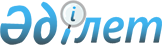 Ауыл шаруашылығы статистикасы бойынша жалпымемлекеттік статистикалық байқаулардың статистикалық нысандары мен оларды толтыру жөніндегі нұсқаулықтарды бекіту туралы
					
			Күшін жойған
			
			
		
					Қазақстан Республикасы Статистика агенттігі төрағасының 2010 жылғы 18 тамыздағы N 224 Бұйрығы. Қазақстан Республикасы Әділет министрлігінде 2010 жылғы 14 қыркүйекте Нормативтік құқықтық кесімдерді мемлекеттік тіркеудің тізіліміне N 6484 болып енгізілді. Күші жойылды - Қазақстан Республикасы Статистика агенттігі Төрағасының 2012 жылғы 25 қазандағы № 296 Бұйрығымен      Ескерту. Бұйрықтың күші жойылды - ҚР Статистика агенттігі Төрағасының 2012.10.25 № 296 (2013.01.01 бастап қолданысқа енгізіледі) Бұйрығымен.      РҚАО-ның ескертуі!

      Бұйрық 2011.01.01 бастап қолданысқа енгізіледі (4-т. қараңыз).

      «Мемлекеттік статистика туралы» Қазақстан Республикасының 2010 жылғы 19 наурыздағы Заңының 12-бабының 2) және 7) тармақшаларына сәйкес, БҰЙЫРАМЫН:



      1. Мыналар:



      1) «Шағын шаруа (фермер) қожалығының қызметі туралы» жалпымемлекеттік статистикалық байқаудың статистикалық нысаны (коды 0221104, индексі А-001, кезеңділігі жылдық) осы бұйрықтың 1-қосымшасына сәйкес;



      2) «Шағын шаруа (фермер) қожалығының қызметі туралы» жалпымемлекеттік статистикалық байқаудың статистикалық нысанын толтыру жөніндегі нұсқаулық (коды 0221104, индексі А-001, кезеңділігі жылдық) осы бұйрықтың 2-қосымшасына сәйкес;



      3) «Дәнді дақылдардың түсімін зерттеу сауалнамасы» жалпымемлекеттік статистикалық байқаудың статистикалық нысаны (коды 0232104, индексі А-1 (түсім), кезеңділігі жылдық) осы бұйрықтың 3-қосымшасына сәйкес;



      4) «Түсімді жинау алдында ауыл шаруашылығы дақылдарының ылғалдылығын зертханалық анықтау бланкісі» жалпымемлекеттік статистикалық байқаудың статистикалық нысаны (коды 1601104, индексі В-1, кезеңділігі жылдық) осы бұйрықтың 4-қосымшасына сәйкес;



      5) «Түсімді жинағаннан кейін ауыл шаруашылығы дақылдарының ылғалдылығын зертханалық анықтау бланкісі» жалпымемлекеттік статистикалық байқаудың статистикалық нысаны (коды 1611104, индексі В-2, кезеңділігі жылдық) осы бұйрықтың 5-қосымшасына сәйкес;



      6) «Шағын шаруа (фермер) қожалықтары мен жұртшылық шаруашылықтарындағы ауыл шаруашылығы дақылдарының түсімін жинау туралы» жалпымемлекеттік статистикалық байқаудың статистикалық нысаны (коды 0241104, индексі А-005, кезеңділігі жылдық) осы бұйрықтың 6-қосымшасына сәйкес;



      7) «Шағын шаруа (фермер) қожалықтары мен жұртшылық шаруашылықтарындағы ауыл шаруашылығы дақылдарының түсімін жинау туралы» жалпымемлекеттік статистикалық байқаудың статистикалық нысанын толтыру жөніндегі нұсқаулық (коды 0241104, индексі А-005, кезеңділігі жылдық) осы бұйрықтың 7-қосымшасына сәйкес;



      8) «Шағын шаруа (фермер) қожалықтарында және жұртшылық шаруашылықтарында мал шаруашылығы өнімдерін өндіру» жалпымемлекеттік статистикалық байқаудың статистикалық нысаны (коды 0251103, индексі А-008, кезеңділігі жартыжылдық) осы бұйрықтың 8-қосымшасына сәйкес;



      9) «Шағын шаруа (фермер) қожалықтарында және жұртшылық шаруашылықтарында мал шаруашылығы өнімдерін өндіру» байқаудың статистикалық нысанын толтыру жөніндегі нұсқаулық (коды 0251103, индексі А-008, кезеңділігі жартыжылдық) осы бұйрықтың 9-қосымшасына сәйкес;



      10) «Ауыл шаруашылығы құралымының қызметі туралы есеп» жалпымемлекеттік статистикалық байқаудың статистикалық нысаны (коды 0131104, индексі 1-аш, кезеңділігі жылдық) осы бұйрықтың 10-қосымшасына сәйкес;



      11) «Ауыл шаруашылығы құралымының қызметі туралы есеп» жалпымемлекеттік статистикалық байқаудың статистикалық нысанын толтыру жөніндегі нұсқаулық (коды 0131104, индексі 1-аш, кезеңділігі жылдық) осы бұйрықтың 11-қосымшасына сәйкес;



      12) «Сүрек дайындау және орман өсіру мен орман шаруашылығы жұмыстарын жүргізу туралы есеп» жалпымемлекеттік статистикалық байқаудың статистикалық нысаны (коды 0101104, индексі 1-орман, кезеңділігі жылдық) осы бұйрықтың 12-қосымшасына сәйкес;



      13) «Сүрек дайындау және орман өсіру мен орман шаруашылығы жұмыстарын жүргізу туралы есеп» жалпымемлекеттік статистикалық байқаудың статистикалық нысанын толтыру жөніндегі нұсқаулық (коды 0101104, индексі 1-орман, кезеңділігі жылдық) осы бұйрықтың 13-қосымшасына сәйкес;



      14) «Балық шаруашылығы және аквадақылдар туралы» жалпымемлекеттік статистикалық байқаудың статистикалық нысаны (коды 0111104, индексі 1-балық, кезеңділігі жылдық) осы бұйрықтың 14-қосымшасына сәйкес;



      15) «Балық шаруашылығы және аквадақылдар туралы» жалпымемлекеттік статистикалық байқаудың статистикалық нысанын толтыру жөніндегі нұсқаулық (коды 0111104, индексі 1-балық, кезеңділігі жылдық) осы бұйрықтың 15-қосымшасына сәйкес;



      16) «Астықтың қолда бары және қозғалысы туралы» жалпымемлекеттік статистикалық байқаудың статистикалық нысаны (коды 0141101, индексі 2-аш (астық), кезеңділігі айлық) осы бұйрықтың 16-қосымшасына сәйкес;



      17) «Астықтың қолда бары және қозғалысы туралы» жалпымемлекеттік статистикалық байқаудың статистикалық нысанын толтыру жөніндегі нұсқаулық (коды 0141101, индексі 2-аш (астық), кезеңділігі айлық) осы бұйрықтың 17-қосымшасына сәйкес;



      18) «Аңшылық пен аулау туралы» жалпымемлекеттік статистикалық байқаудың статистикалық нысаны (коды 0121104, индексі 2-аңшылық, кезеңділігі жылдық) осы бұйрықтың 18-қосымшасына сәйкес;



      19) «Аңшылық пен аулау туралы» жалпымемлекеттік статистикалық байқаудың статистикалық нысанын толтыру жөніндегі нұсқаулық (коды 0121104, индексі 2-аңшылық, кезеңділігі жылдық) осы бұйрықтың 19-қосымшасына сәйкес;



      20) «Майлы дақылдар тұқымдарының қолда бары және қозғалысы туралы» жалпымемлекеттік статистикалық байқаудың статистикалық нысаны (коды 0151102, индексі 3-аш (майлы), кезеңділігі тоқсандық) осы бұйрықтың 20-қосымшасына сәйкес;



      21) «Майлы дақылдар тұқымдарының қолда бары және қозғалысы туралы» жалпымемлекеттік статистикалық байқаудың статистикалық нысанын толтыру жөніндегі нұсқаулық (коды 0151102, индексі 3-аш (майлы), кезеңділігі тоқсандық) осы бұйрықтың 21-қосымшасына сәйкес;



      22) «Себілген егіннің қорытындысы туралы есеп» жалпымемлекеттік статистикалық байқаудың статистикалық нысаны (коды 0161104, индексі 4-аш, кезеңділігі жылдық) осы бұйрықтың 22-қосымшасына сәйкес;



      23) «Себілген егіннің қорытындысы туралы есеп» жалпымемлекеттік статистикалық байқаудың статистикалық нысанын толтыру жөніндегі нұсқаулық (коды 0161104, индексі 4-аш, кезеңділігі жылдық) осы бұйрықтың 23-қосымшасына сәйкес;



      24) «Ауыл шаруашылығы қызметтерін көрсету туралы» жалпымемлекеттік статистикалық байқаудың статистикалық нысаны (коды 0171104, индексі 8-аш (қызмет көрсету), кезеңділігі жылдық) осы бұйрықтың 24-қосымшасына сәйкес;



      25) «Ауыл шаруашылығы қызметтерін көрсету туралы» жалпымемлекеттік статистикалық байқаудың статистикалық нысанын толтыру жөніндегі нұсқаулық (коды 0171104, индексі 8-аш (қызмет корсету), кезеңділігі жылдық) осы бұйрықтың 25-қосымшасына сәйкес;



      26) «Мал азығының шығыстары туралы» жалпымемлекеттік статистикалық байқаудың статистикалық нысаны (коды 0181104, индекс! 10-аш, кезеңділігі жылдық) осы бұйрықтың 26-қосымшасына сәйкес;



      27) «Мал азығының шығыстары туралы» жалпымемлекеттік статистикалық байқаудың статистикалық нысанын толтыру жөніндегі  нұсқаулық (коды 0181104, индексі 10-аш, кезеңділігі жылдық) осы бұйрықтың 27-қосымшасына сәйкес;



      28) «Ауыл шаруашылығы техникасының қолда бары туралы» жалпымемлекеттік статистикалық байқаудың статистикалық нысаны (коды 1581112, индексі 10-мех, кезеңділігі 3 жылда бір рет) осы бұйрықтың 28-қосымшасына сәйкес;



      29) «Ауыл шаруашылығы техникасының қолда бары туралы» жалпымемлекеттік статистикалық байқаудың статистикалық нысанын толтыру жөніндегі нұсқаулық (коды 1581112, индексі 10-мех, кезеңділігі 3 жылда бір рет) осы бұйрықтың 29-қосымшасына сәйкес;



      30) «Мал шаруашылығының жағдайы туралы есеп» жалпымемлекеттік статистикалық байқаудың статистикалық нысаны (коды 0201104, индексі 24-аш, кезеңділігі жылдық) осы бұйрықтың 30-қосымшасына сәйкес;



      31) «Мал шаруашылығының жағдайы туралы есеп» (коды 0201104, индексі 24-аш, кезеңділігі жылдық) жалпымемлекеттік статистикалық байқаудың статистикалық нысанын толтыру жөніндегі нұсқаулық осы бұйрықтың 31-қосымшасына сәйкес;



      32) «Мал шаруашылығының жағдайы туралы есеп» жалпымемлекеттік статистикалық байқаудың статистикалық нысаны (коды 0191101, индексі 24-аш, кезеңділігі айлық) осы бұйрықтың 32-қосымшасына сәйкес;



      33) «Мал шаруашылығының жағдайы туралы есеп жалпымемлекеттік статистикалық байқаудың статистикалық нысанын толтыру жөніндегі нұсқаулық (коды 0191101, индексі 24-аш, кезеңділігі айлық) осы бұйрықтың 33-қосымшасына сәйкес;



      34) «Ауыл шаруашылығы дақылдарын жинау туралы» жалпымемлекеттік статистикалық байқаудың статистикалық нысаны (коды 0211104, индексі 29-аш, кезеңділігі жылдық) осы бұйрықтың 34-қосымшасына сәйкес;



      35) «Ауыл шаруашылығы дақылдарын жинау туралы» жалпымемлекеттік статистикалық байқаудың статистикалық нысанын толтыру жөніндегі нұсқаулық (коды 0211104, индексі 29-аш, кезеңділігі жылдық) осы бұйрықтың 35-қосымшасына сәйкес;



      36) «Ауыл шаруашылығы кәсіпорындарындағы құрылыстар мен имараттардың қолда бары» жалпымемлекеттік статистикалық байқаудың статистикалық нысаны (коды 1591112, индексі 49-аш, 3 жылда бір рет) осы бұйрықтың 36-қосымшасына сәйкес;



      37) «Ауыл шаруашылығы кәсіпорындарындағы құрылыстар мен имараттардың қолда бары» жалпымемлекеттік статистикалық байқаудың статистикалық нысанын толтыру жөніндегі нұсқаулық (коды 1591112, индексі 49-аш, 3 жылда бір рет) осы бұйрықтың 37-қосымшасына сәйкес бекітілсін.



      2. Қазақстан Республикасы Статистика агенттігінің Құқықтық  және ұйымдық қамтамасыз ету департаменті Стратегиялық даму департаментімен бірге заңнамада белгіленген тәртіппен:



      1) осы бұйрықты Қазақстан Республикасы Әділет министрлігінде мемлекеттік тіркеуді;



      2) осы бұйрық Қазақстан Республикасы Әділет министрлігінде мемлекеттік тіркелгеннен кейін оны бұқаралық ақпарат құралдарында ресми жариялауды қамтамасыз етсін.



      3. Осы бұйрықтың орындалуын бақылау Қазақстан Республикасы Статистика агенттігінің жауапты хатшысына жүктелсін.



      4. Осы бұйрық 2011 жылғы 1 қаңтардан бастап қолданысқа енгізіледі.      Төрағаның

      міндетін атқарушы                      Ж. Жарқынбаев      "Келісілген"

      Қазақстан Республикасының

      А.Күрішбаев______________

      2010 жылғы "____"________

Қазақстан Республикасы     

Статистика агенттігі төрағасының

міндетін атқарушының      

2010 жылғы 18 тамыздағы     

№ 224 бұйрығына 1-қосымша   

      1. Ауыл шаруашылығы өнімдерін өндіру және өткізу туралы мәліметтерді көрсетіңіз

      Укажите сведения о производстве и реализации продукции сельского хозяйства

      2. Ауыл шаруашылығы өнімдерін өндіруге жұмсалған шығындары туралы мәліметтерді көрсетіңіз, мың теңге

      Укажите сведения о затратах на производство сельскохозяйственной продукции, тысяч тенге      ____________________________________

      * Ауыл, орман және балық шаруашылығы өнімдерінің (тауарлардың

        және қызметтердің) статистикалық жіктеуіші

        Статистический классификатор продукции (товаров и услуг) сельского, лесного и

        рыбного хозяйства

      3. Өсімдік шаруашылығындағы аяқталмаған өндіріс туралы ақпаратты көрсетіңіз

      Укажите информацию о незавершенном производстве в растениеводстве

      4. Ауыл шаруашылығы өнімдерін (өзінің және/немесе өңделме шикізаттан) қайта өңдеу туралы мәліметтерді көрсетіңіз.

      Укажите сведения о переработке сельскохозяйственной продукции (из своего и/или давальческого сырья)      5. Электр және/немесе жылу энергиясының өндірілімі үшін қандай жаңғыртылмалы энергия көздерін пайдаланатыныңызды көрсетіңіз?

      Укажите какие возобновляемые источники энергии используете для выработки электро- и/или теплоэнергии?      ________________________________

      ** Өнеркәсіптік өнімдердің (тауарлардың, қызметтердің) статистикалық

         жіктеуіші

         Статистический классификатор промышленной продукции (товаров, услуг)Атауы                             Мекен-жайы

Наименование __________________      Адрес_____________________

             __________________      Телефоны

                                     Телефон: _________________Электрондық почта мекен-жайы

Адрес электронной почты ___________________________Орындаушының тегі және телефоны

Фамилия и телефон исполнителя __________________ Тел.____________Басшы                         (Аты-жөні, тегі, қолы)

Руководитель _______________     (Ф.И.О., подпись) ______________Бас бухгалтер                 (Аты-жөні, тегі, қолы)

Главный бухгалтер ______________ (Ф.И.О., подпись)_______________М.О.

М.П.

Қазақстан Республикасы    

Статистика агенттігі төрағасының

міндетін атқарушының     

2010 жылғы 18 тамыздағы   

№ 224 бұйрығына       

2-қосымша           

«Шағын шаруа (фермер) қожалығының қызметі туралы» жалпымемлекеттік статистикалық байқаудың статистикалық нысанын толтыру жөніндегі нұсқаулық (коды 0221104, индексі А-001, кезеңділігі жылдық)

      1. Осы Нұсқаулық «Мемлекеттік статистика туралы» Қазақстан Республикасының 2010 жылғы 19 наурыздағы Заңының 12-бабының 7) тармақшасына сәйкес дайындалды және жалпымемлекеттік статистикалық байқаудың «Шағын шаруа (фермер) қожалығының қызметі туралы» (коды 0221104, индексі А-001, кезеңділігі жылдық) статистикалық нысанын толтырудың тәртібін жан-жақты көрсетеді.



      2. Келесі анықтамалар осы статистикалық нысанды толтыру мақсатында қолданылады:



      1) ауыл, орман және балық шаруашылығы өнімдерінің (тауарлардың және қызметтердің) статистикалық сыныптауышы (АШӨСЖ) өнімді экономикалық қызмет түрлері бойынша кодтау және жіктеу тәртібін белгілейтін жіктеуіш. Жіктеуіш Қазақстан Республикасы Статистика агенттігімен өнім мен экономикалық қызмет түрлерінің арасындағы функционалды өзара байланыстарын танып білу үшін және ауыл, орман және балық шаруашылығының өнімдері бойынша деректерді халықаралық салыстыру үшін қолданылады.



      2) геотермальды энергия – ол әдетте жер қабатынан (жер қойнауынан) жылыған су немесе бу түрінде бөлінетін жылу түріндегі энергия (топырақтың, жер асты суларының, өзендердің, су айдындарының жылуы). Геотермальды энергияны электр энергиясын өндіруге, үйлерді, мекемелерді және өнеркәсіп кәсіпорындарын жылытуға пайдаланады. Жылу тасымалдағыш ретінде құрғақ буды, ысыған суды немесе қайнау температурасы төмен қандай да бір жылу тасымалдағышты (аммиак, фреон және тағы сондай сияқтыны) пайдаланады;



      3) жаңартылатын энергия көздері – табиғи жаратылыс процестері есебінен үздіксіз жаңартылатын энергия көздері: күн сәулесінің энергиясы, жел энергиясы, қуаты отыз бес мегаватқа дейінгі қондырғыларға арналған гидродинамикалық су энергиясы; геотермальдық энергия: топырақтың, жер асты суларының, өзендердің, су айдындарының жылуы, сондай-ақ бастапқы энергия ресурстарының антропогендік көздері: биомасса, биогаз және электр және (немесе) жылу энергиясын өндіру үшін пайдаланылатын органикалық қалдықтардан алынатын өзге де отын;



      4) жел энергиясы – бұл жел қозғалтқыштың көмегімен электр энергиясын өндіруге пайдаланылатын желдің кинетикалық энергиясы. Жел энергиясы тік және көлденең осьті жел электр стансаларының көмегімен өндіріледі. Тік осьті жел электр стансасы жел бағытынан тәуелсіз жұмыс істей алады және онда айналма машиналық бөлімі жоқ. Көлденең осьті жел электр стансасы әдетте мұнарадан, лопастилері бар желдік турбинадан және электр генератордан тұрады;



      5) күн энергиясы - жылу энергиясын өндіру үшін күн жылуы қолданылады, бұл үшін күннен алынатын энергияны жинайтын жүйе құрылады. Күн жылыту жүйесі күн ұстағыштан, жылу қоймасынан және жылу бөлу жүйесінен тұрады;



      6) мал шаруашылығының өнімі – ауыл шаруашылығы малдарын өсіру және шаруашылық пайдалану (сүт, жұмыртқа, жүн, терілер және тағы басқасы) нәтижесінде алынған дайын өнімдер, мал және құстың барлық түрлерін тірі салмақта союға өткізу, ара шаруашылығының өнімі және мамық жүнді жануарларды өсіру;



      7) өсімдік шаруашылығындағы аяқталмаған өндіріс – жерді өңдеуге байланысты қызметтерге жұмсалған шығындар – сүдігер жырту, сүрі жерді көтеру, келешек мерзімдердегі түсімділікке қыстық дақылдарды егу үшін жерді дайындау; бау-бақшаларды егу, өңдеу және ұстау шығындары;



      8) өсімдік шаруашылығының өнімі – ағымдағы жылдың түсімділіктен алынған шикі өнімдер – дәндік, техникалық дақылдар (майлы дақылдардың тұқымдары, қант қызылшасы, темекі және тағы басқасы), картоп, көкөніс және бақшалық дақылдар, жеміс-жидектер, азықтық тамыр жемістілер, пішен, сабан, пішендеме, шөп, гүлдер және тағы басқасы);



      9) өткізілген өнімнің өзіндік құны – жіберілген (тиеп жөнелтілген) дайын өнімнің нақты өзіндік құны;



      10) өткізуден түскен табыс – қосымша құн салығын, акцизді, сондай-ақ қайтарылған тауарлар құнын, сатып алушыға берілген сату және баға жеңілдіктерін алып тастағандағы, алынған және алынуға тиісті табыс сомасы.



      3. Сауалнамалық сұрау 14-28 ақпан аралығында, жылына 1 рет жүргізіледі. Сауалнамадағы деректер шаруа (фермер) қожалығы басшысының сөзінен есепті жыл бойынша толтырылады. Сауалнама шаруа (фермер) қожалығы өкілінің ұйғарымы бойынша өз қолымен толтырылуы мүмкін.



      Сауалнама ауыл шаруашылығы өнім түрлері бөлінісінде АШӨСЖ сәйкес толтырылады.



      1-бөлімнің 1-бағанында әртүрлі дақылдар үшін өсімдік шаруашылығының өнімдерін өндіру бастапқы кіріске алынған немесе ұқсатудан кейінгі салмақта (есепке алу салмағында) көрсетіледі.



      Дәндік және бұршақты (дәнге) дақылдар, қант қызылшасы (фабрикалық), шитті мақта, темекі, майлы дақылдар тұқымдарының өндірісі ұқсатудан өткен салмақта; картоп, ашық және қорғалған топырақты көкөністер, азықтық дақылдар (азықтық тамыр жемістілер, мал азықтық бақша дақылдары, мал азықтық жүгері, біржылдық және көпжылдық шөптер, балауса мал азығы, пішен, шөп ұны, түйіршіктер мен брикеттер алуға, өріске, тұқымға), жеміс-жидек дақылдары және жүзім өндірісі бастапқы кіріске алынған салмақпен көрсетіледі.

      Қант қызылшасы (фабрикалық) бойынша қант зауыттарына өңдеу үшін өткізуге арналған егістіктерден жиналған қант қызылшасы көрсетіледі. Темекі бойынша барлық негізгі және қосымша терім көрсетілуі тиіс. Картоп бойынша жас картоптың бүкіл өнімі есепке алынады, сондай-ақ негізгі жиын-теріннен кейін картоп егілген алқапты қайта жырту және тырмалау нәтижесінде алынған картоп та енеді. Көкөністер бойынша есепте жаппай жинауға дейінгі және одан кеінгі ішінара жиналған көкөністер де көрсетіледі.



      2-бөлімде өсімдік және мал шаруашылығы өнімдерін өсіруге және күтіп-баптауға кеткен барлық қаражат пен еңбек шығындары, өнім өндірумен байланысты басқа ұйымдардың қызметтері қоса көрсетіледі. Өнімнің өзіндік құнының есебіне қосылмайтын мерзім шығындары есептелмейді. Оларға жалпы және әкімшілік шығындар, өнім өткізу шығындары, пайыздарды төлеу шығындары жатады.



      1-жол бойынша есеп беретін жылда егіске жұмсалған тұқым және отырғызылатын материалдардың құны көрсетіледі. Бұл жағдайда өз өндірісінің өнімдері өзіндік құнымен, сатып алынғаны – сатып алу бағасымен бағаланады.



      2-жол бойынша есепті жылы мал мен құсты қоректендіруге жұмсалған мал азығының барлық түрлерінің құны көрсетіледі. Мұнда өз өндірісінің өнімі өзіндік құн бойынша, сатып алынғаны – сатып алу бағасы бойынша бағаланады.



      3-жол бойынша есепті жылдың түсімділігі үшін себілген минералдық тыңайтқыштардың құны (сатып алу бағасымен) бейнеленеді.



      4-жол бойынша өсімдік және мал шаруашылығына есепті жылы жұмсалған мұнай өнімдерінің құны бейнеленеді.



      5-жол бойынша өсімдік және мал шаруашылығына есепті жылы жұмсалған электр қуатының құны бейнеленеді. Мұның өзінде сатып алынған электр қуаты – сатып алу бағалары бойынша, өзі өндірген электр қуаты – өзіндік құны бойынша бағаланады.



      6-жолы бойынша су шаруашылығы жүйелерінен алынған және өсімдік және мал шаруашылығының мұқтаждықтарына жұмсалған суға төленетін төлем бейнеленеді.



      7-жол бойынша бөгде жақтан сатып алынған жөндеу және құрылыс материалдарының, қосалқы бөлшектердің құны сатып алу бағасы бойынша көлік-дайындау шығындары есепке алынып бейнеленеді.



      8-жол бойынша бөгде субъектілер атқарған мынадай өндірістік сипаттағы жұмыстар мен қызмет көрсетулер құнына ақы төлемі көрсетіледі: өнім әзірлеу, шикізат пен материалдарды өңдеу, белгіленген технологиялық процестерді бұзбауды бақылау жөнінде жекелеген операцияларды орындау; егіншіліктегі, ашық топырақта, қорғалған топырақта көкөністер өсіру, өсімдіктерді аурулар мен зиянкестерден қорғау, тыңайтқыштарды әзірлеп енгізу, өсімдік шаруашылығының өнімін тиеу, түсіру және тасымалдау; бақша, жүзім шаруашылықтары мен басқа да көпжылдық өсімдіктер плантациясындағы жұмыстар, агромелиоративтік және басқа да жұмыстар; мал мен құсты бағу, мал азығын қоректендіруге дайындау, мал азығын тарату, малды суғару, мал шаруашылығының өнімдерін тасымалдау, малды қолдан ұрықтандыру, өткізуге және етке союға малды дайындау, қоралардың көңін механикалық тазарту, тезегін қолмен кесіп қой қораларын көңнен тазарту, фермаларды кешенді механизациялау және тағы басқасы.



      9-жол бойынша жалақының ақшалай да, заттай да шығындары қаржыландыру көздеріне байланыссыз бейнеленеді.



      10-жол бойынша негізгі құрал-жабдықтарды ұстау барлық шығындары және бастапқы құны мен нормативтік қызмет ету мерзіміне байланысты есептелінген амортизацияның жалпы сомасы көрсетіледі.



      11-жол бойынша кәсіпорынның өнім (тауар, қызмет) өндірген кезде жұмсалған, оларды өз сипаты бойынша жоғарыда көрсетілген шығын түрлерінің біріне де жатқызуға болмайтын, қалған барлық шығындар бейнеленеді.



      3-бөлім бойынша таза сүрі жер алқабына (жасыл сүрі жер мен ықтырма сүрі жерді, сондай-ақ қара сүрі жерді қоса) ағымдағы жылы күздік дақылдар, сондай-ақ, келесі жылы жаздық дақылдар себуге арналған тек таза сүрі жер алқабы енгізіледі.

      Таза сүрі жер алқабына енгізілетіні:

      қара сүрі жерлер, яғни ағымдағы жылдың күздік егісіне өткен жылы күзде жыртылған таза сүрі жерлер;

      қыста алқапта қар тоқтату және топырақ эрозиясын болдырмау мақсатында ұзын сабақты дақыл егілген ықтырмалы таза сүрі жерлер; көк тыңайтқыш үшін бұршақты дақыл егілген жасыл сүрі жерлер;

      ерте сүрі жерлер, яғни таза сүрі жерлер, олардың өңделуі сүрі жерлерді дайындау жылы көктемде басталады.

      Осы жолға енгізілмейтіні: егілген сүрі жерлер (жасыл сүрі жерлерден басқа); сүрі жерді қайта жырту; өткен жылы күзде жыртылған, бірақ, іс жүзінде ағымдағы жылы жаздық дақылдар егісіне пайдаланылған қара сүрі жерлер.

      Таза сүрі жерлер алқабына ағымдағы жылы жаңадан игерілген тыңайған жерлердің жыртылған алқабы енгізілмеуі тиіс.

      Күзде өнімді жинағаннан кейін топырақты негізгі өңдеудің (жырту, ауыр дискілі тырмалармен тырмалау, топырақты сыдыра және қопсыта жырту, терең қопсыту) әртүрлі технологиялары бойынша өңделген және алдағы жылы көктемде ауыл шаруашылығы дақылдарын егуге арналған алқап көрсетіледі.

      Сүдігерге әзірленіп, қысқа қарсы жаздық дақыл егілген алқап, сүдігердің жалпы өңделген алқабынан алынып тасталмайды.

      Қалған түйнектерді жинау мақсатында картоп егісін қайта жырту сүдігер алқабына енгізіледі.

      Сүдігер алқабына енгізілмейтіні:

      ағымдағы жылы қайта жыртылған тыңайған жер алқабы;

      ағымдағы жылы көктемде және жазда игеріліп, келесі жылдың жаздық дақылдары егісіне қалдырылған сүрі жерлер;

      алдағы жылдың өнімі үшін күзде игерілген қара сүрі жерлер;

      сыдыра жыртылған аңыз, егер осы алқапта топырақтың келесі негізгі өңдеуі жүргізілмесе;

      қызылша қазғышпен және қызылша комбайнымен жинағаннан кейін қант қызылшасы егістігінің алқабы.

      Х - берілген айқындама толтыруға жатпайды.



      4. Арифметика-логикалық бақылау:



      «Ауыл шаруашылығы өнімдерін өндіру және өткізу туралы мәліметтер» 1-бөлімінің барлық жолдары бойынша:

      1-баған > = 2-баған

Қазақстан Республикасы    

Статистика агенттігі төрағасының

міндетін атқарушының     

2010 жылғы 18 тамыздағы    

№ 224 бұйрығына 3-қосымша   Құрметті сауалнамаға жауап беруші!      Сізді сауалнаманы толтыруға қатысуға шақырамыз. Қазақстан

Республикасының «Мемлекеттік статистика туралы» 2010 жылғы 19 мамырдағы

Заңына сәйкес сіз берген ақпарат жарияланбайды, тек қана қорытынды мәлімет

жинақтап, Қазақстан ауыл шаруашылық тауар өндірушілердің әрі қарай дамуының

негізгі пікірін түйіндеуге және осы шаруашылықтарға көмек көрсету жолдарын

қарастыруға қолданылады.Ынтымақтастығыңыз үшін алғыс айтамызУважаемый респондент!      Приглашаем Вас принять участие в заполнении анкеты. Полученные от Вас данные в

соответствии с Законом Республики Казахстан «О государственной статистике» от 19 марта

2010 года не разглашаются, а будут использованы только для получения сводных данных,

выработки общей концепции дальнейшего развития сельскохозяйственных

товаропроизводителей в Казахстане и изучения возможности оказания помощи данным

хозяйствам.Благодарим за сотрудничествоЗерттелетін алқап туралы мәлімет: Іріктеу № __ Іріктеу орны __ Сынама № _____

Информация об обследуемом поле:       № выборки      Место выборки     № пробыАуылдық округтың коды ______________________

Код сельского округаАудандық статистика басқарма маманының аты-жөні _________________________________

ФИО специалиста районного управления статистикиАқпарат шаруа (фермер) қожалығы иесінің немесе ауыл шаруашылығы кәсіпорын

басшысының айтуынан жазылады.

Информация записывается со слов главы крестьянского (фермерского) хозяйства или

руководителя сельхозпредприятия.

_______________________________________________________________________________________

                          зерттелетін дәнді дақылдың атауы

                        наименование обследуемой зерновой культуры1. Бұл маусымда қанша гектар жинауға ниеттісіз? _______ га

   Сколько гектаров в этом сезоне Вы намереваетесь убрать?2. Осы дақыл егілген Сіздің барлық жерлеріңізді навигациялық картаға түсіріп

алуым және әр жердің ауданын білуім қажет. Бұл мәлімет Сіздің облыстағы осы

дақылдың түсімділігін анықтау үшін бір немесе бірнеше жерді кездейсоқ

сұрыптауға қолданылады.

   Сейчас мне необходимо расположить все Ваши поля под данной культурой на

навигационной карте и узнать площадь земли в гектарах на каждом поле. Эта информация

будет использоваться для случайной выборки одного или нескольких Ваших полей для

определения урожайности этой культуры в Вашей области.3. Таңдалған жер бойынша сұрақтар:

   Вопросы по выбранному полю:

А) Дақылдың атауы (сорты және класы)________________________________________

   Название культуры (сорт и класс)

Б) Алғы егіс (сүрі жер немесе былтыр осы жерге егілген дақыл) ______________

   Предшественник (пары или культура, засеянная в прошлом году на этом поле)

В) Бұл жерде тыңайтқыш қолданылды ма?                         ИӘ____ ЖОҚ____

   Применялись ли удобрения на этом поле?                             ДА      НЕТ

Г) Бұл жерде пестицидтер қолданылды ма?                       ИӘ____ ЖОҚ____

   Применялись ли пестициды на этом поле?                             ДА      НЕТ

Д) Бұл жер суғарылды ма?                                      ИӘ____ ЖОҚ____

   Орошалось (поливалось) ли это поле?                                ДА      НЕТ

Е) Бұл жерде ылғал тоқтату жүргізілді ме?                     ИӘ____ ЖОҚ____

   Проводились ли работы по влагозадержанию на этом поле?             ДА      НЕТ4. Сіз рұқсат берсеңіз, мен егістікке барып, сынама алатын, ауданы 1 шаршы

метр шағын учаскені белгілеймін. Мен егіс жинардың тап алдында, осы

учаскедегі барлық масақтарды олардың көлемін, салмағын және ылғалдылығын

анықтау үшін кесіп алуға келемін. Сіз келісесіз бе?

   С Вашего разрешения я пройду на поле и обозначу маленький участок размером в 1

кв.м., на котором мне надо будет взять пробу. Я вернусь перед самой уборкой, чтобы

срезать все колосья с этого участка для определения их размера, веса и влажности. Вы

согласны?      Иә___              Жоқ___

      Да   |                Нет   |

           |                      |

           |                      |

           |                      V

           |      Статистик шаруа (фермер) қожалығы егесін немесе ауыл

           |      шаруашылық кәсіпорны басшысын үгіттеуге тырысады, бірақ

           |      сондада келіспесе, сауалдауды аяқтайды және барлық нысандарды

           |      қайтарады

           |      Статистик пробует уговорить главу крестьянского (фермерского)

           |      хозяйства или руководителя сельхозпредприятия, и, если все же –

           |      нет, то заканчивает интервью и возвращает все формы

           V

Статистик егістікке барып, зерттеу учаскесін табады және таңбалайды.

Статистик идет на поле, находит участок для обследования и маркирует его.5. Егіс жинардың тап алдында сынама алуға менің қай күні келуіме болады?

   _________20__ж.

   Когда мне можно прийти перед самой уборкой урожая, чтобы взять пробу?6. Егіс жиналған соң, өнім шығысын анықтау мақсатымен басқа учаскені

зерттеуге менің қай күні келуіме болады? ____________________________ 20__ ж.

   Когда мне можно прийти после уборки урожая, для того, чтобы обследовать другой

участок с целью определения потерь урожая?Маманның қолы ________________            "___" _______________20____ ж.

Подпись специалистаАтауы                                         Мекен-жайы

Наименование ______________________________________ Адрес ___________________________

             ______________________________________ Тел.: __________________________Электрондық почта мекен-жайы

Адрес электронной почты _______________________________Басшы                                     (Аты-жөні,тегі, қолы)

Руководитель _________________________________ (Ф.И.О., подпись) _____________________

                                                                        М.О.

                                                                        М.П.

«Дәнді дақылдардың түсімділігін зерттеу»

(коды 0232104, индексі А-1 (түсімділік),

кезеңділігі жылдық) сауалнамаға қосымша

Приложение к анкете «Обследования урожайности

зерновой культуры» (код 0232104, индекс А-1

(урожайность), периодичность годовая)Зерттелетін алқап турал мәлімет:  Іріктеу  № ____  Іріктеу орындары ____

Информация об обследуемом поле:       № выборки           Места выборокАуылдық округтың коды ______________________

Код сельского округаАудандық статистика басқарма маманының аты-жөні _________________________________

ФИО специалиста Районного управления статистики                           Берілген учаскені табу қадамдарының саны

                         Количество шагов для нахождения заданного участка      * Сұрыптау қадамдарының жиынтығы методикалық әдістемеліктен әр

        сұрыптауға бөлек толтырылады

        Набор шагов для выборки заполняется из методического руководства для каждой

        выборки отдельно      * 4 бағанаға мыналар жазылады егілмеген учаске, егісі шықпай қалғандар,

        үсігені, шайып кетілгені, жолдың астында қалғандары және тағы басқасы;

        в графе 4 записывается не посеянный участок, с не взошедшим посевом, погибший

        от холодов, смытый, оставшийся под дорогами и так далее;

      **  7 бағанада мыналар жазылады: берілген шаруашылықтың егістіктеріне

         түскен барлық сұрыптау жерлері («сұрыптау жерлері» мәліметтері титул

         бетінен және тек қана сұрыптауға түскен жердің қарсысына).

         в графе 7 записывается: все места выборок, попавшие на поля данного хозяйства

         (данные «места выборок» записываются с титульного листа и только напротив

         поля, попавшего в выборку).Маманның қолы ________________    "___" ____________ 20____ ж.

Подпись специалистаТексерушінің қолы

(аудандық статистика басқармасы)   __________________

Подпись проверяющего

(районное управление статистики)

Қазақстан Республикасы   

Статистика агенттігі төрағасы

міндетін атқарушының    

2010 жылғы 18 тамыздағы   

№ 224 бұйрығына 4-қосымша  Аудан __________________________________

РайонКәсіпорынның (шаруа қожалығының) атауы __________________________________________

Наименование предприятия (крестьянского хозяйства)КҰЖЖ коды

Код ОКПО      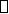 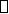 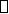 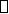 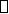 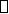 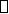 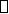 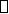 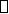 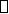 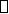 БСН коды

Код БИН      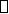 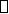 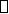 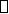 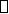 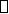 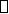 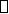 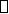 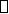 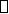 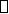 Зерттелетін алқап турал мәлімет:   Іріктеу № __ Іріктеу орны ___ Сынама № ___

Информация об обследуемом поле:         № выборки     Место выборки      № пробыДәндік дақылдың атауын, сорты мен класын (А-1 (түсімділік) сауалнамасынан)

жазыңыз:

Запишите (из анкеты А-1 (урожайность)) название зерновой культуры, сорт и класс:

_______________________________________________________________________________________Лаборантпен толтырылады:

Заполняется лаборантом:

   1. Осы шаруашылықтан сынама салынған қанша қағаз пакет алдыңыз, жазыңыз

   Запишите, сколько бумажных пакетов с пробами Вы получили из данного хозяйства _____

   2. Қағаз пакеттегі таңба қағаздан көшіріп жазыңыз

   Перепишите с маркировочного ярлыка на бумажном пакете

                                                        сынама №

                                                        № пробы

                                                         __________________________

   а) масақ санын                                     |        |                 |

   количество колосков..................................|        |                 |

   б) дәннің пісіп-жетілу сатысы                    |        |                 |

   стадия зрелости зерна................................|        |                 |   3. Сынама масақтарын бастырудан кейін бастырып алынған астық

   Молотое зерно, полученное после молотьбы колосков ПРОБЫ.

   а) ылғалдылығын анықтардан бұрынғы салмағы

   вес перед определением влажности ................................ _________ грамм

   б) астық ылғалдылығы

   влажность зерна ................................................. _________ %

_____________________________________________________________________________      Ескерту: ылғалдылығын анықтауға алынған дәннің үлгісі тым аз немесе тым

құрғақ болса, мынаны орындаңыз:

      Примечание: если образец зерна, взятый для определения влажности слишком мал или

слишком сух, выполните следующее:

      бастырылған астықтан басқа үлгі таңдап алуға тырысыңыз. Болмаса,

ылғалдылығы белгілі бір түйір дәнді (тура осындай класты және жетіп-пісу

сатысындағыны қолданыңыз) ылғалдылығын анықтау есептелетіндей қылып үлгіге

қосыңыз. Үлгінің ылғалдылығы мына формуланы қолданғанда есептелу мүмкін

болады:

      попробуйте подобрать другой образец из молотого зерна. Если нет, тогда добавьте

гранулу зерна известной влажности (используйте такой же класс и стадию зрелости) к

образцу так, чтобы определение влажности могло быть рассчитано. Влажность образца может

быть получена при использовании следующей формулы:                                    E=(A+B)*D-(B*C)/AМұнда, А = кішкене немесе құрғақ дән үлгісінің салмағы

Где,    А = вес маленького или сухого образца зерна....................________ грамм

        B = ылғалдылықты анықтауға қажет қосымша түйіршік-дәннің салмағы

        B = вес дополнительной гранулы - зернышка, требуемого для определения

        влажности ....................................................._________ грамм

        C = ылғалдылықтың белгілі пайызы В (қосымша түйіршік-дәннің)

        C = известный процент влажности B (дополнительной гранулы – зернышка)______ %

        D = ылғалдылықтың А+В пайызы (аралас)

        D = процент влажности А + B (смешанных) .............................______ %

        E = нәтиже – кішкене немесе құрғақ дән үлгісінің ылғалдылық пайызы

        (3б пунктіне жазылады)

        E = результат – процент влажности маленьких или сухих образцов пшеницы

        (записывается в пункт 3б) ...........................................______ %Лаборанттың қолы ________       Жүргізілген зерттеудің мерзімі "_" ___ 20_ ж.

Подпись лаборанта                   Дата проведенного исследованияЛабораторияға түскен мерзімі:

Дата поступления в лабораторию: "___" _______________20 __ж.Лабораторияның атауы                                   Мекен-жайы

Наименование лаборатории ______________________________   Адрес ______________________

                     ______________________________   Тел.:______________________

                    ______________________________Электрондық почта мекен-жайы

Адрес электронной почты _______________________________Лаборанттың аты-жөні және телефоны

Фамилия и телефон лаборанта ___________________________   Тел. ______________________Басшы                                                    (Аты-жөні,тегі, қолы)

Руководитель __________________________________________   (Ф.И.О., подпись)___________

                                                                              М.О.

                                                                              М.П.

Қазақстан Республикасы   

Статистика агенттігі төрағасы

міндетін атқарушының    

2010 жылғы 18 тамыздағы  

№ 224 бұйрығына 5-қосымша Аудан __________________________________

РайонКәсіпорынның (шаруа қожалығының) атауы __________________________________________

Наименование предприятия (крестьянского хозяйства)КҰЖЖ коды

Код ОКПО      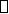 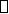 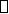 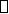 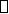 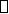 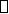 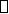 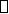 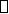 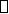 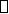 СТН коды

Код РНН      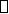 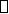 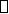 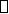 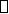 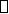 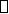 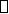 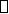 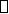 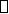 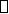 Зерттелетін алқап турал мәлімет:   Іріктеу № __ Іріктеу орны ___ Сынама № ___

Информация об обследуемом поле:         № выборки     Место выборки      № пробыДәндік дақылдың атауын, сорты мен класын (А-1 (түсім) сауалнамасынан)

жазыңыз:

Запишите (из анкеты А-1 (урожайность)) название зерновой культуры, сорт и класс:

_______________________________________________________________________________________Лаборантпен толтырылады:

Заполняется лаборантом:

   Қағаз пакеттегі таңба қағаздан көшіріп жазыңыз

   Перепишите с маркировочного ярлыка на бумажном пакете          

   1. Қағаз қаптағы масақ, дән және жарманың жиынтық салмағы

   Суммарный вес всех колосков, зерен и сечки в бумажном мешке .........._______ грамм

   2. Дәннің бастырудан кейінгі салмағы

   Вес зерен после обмолота .............................................______ грамм

   3. Астық ылғалдылығы

   Влажность зерна ......................................................______ %

_____________________________________________________________________________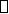       Ескерту: үлгінің салмағы ылғалдылықты анықтауға тым аз болса,

ылғалдылығы белгілі бір түйір дәнді (тура осындай класты және жетіп-пісу

сатысындағыны қолданыңыз) ылғалдылығын анықтау есептелетіндей қылып таңдалған

үлгілерге қосыңыз. Таңдалған үлгінің ылғалдылық мөлшерін мына формуланы

қолданып есептеуге болады:

      Примечание: если вес образца слишком мал для определения влажности, достаточно

будет добавить зернышко с уже известной влажностью к выбранным образцам так, чтобы

можно было бы провести определение влажности. Содержание влажности выбранного образца

может тогда быть получено, используя следующую формулу:                                    Е=(А+В)*D-(В*С)/АМұнда, А = кішкене немесе құрғақ дән үлгісінің салмағы

Где,    А = вес маленького или сухого образца зерна....................________ грамм

        B = ылғалдылықты анықтауға қажет қосымша дәннің салмағы

        B = вес дополнительной зернышка, требуемого для определения

        влажности ....................................................._________ грамм

        C = ылғалдылықтың белгілі пайызы В (қосымша дәннің)

        C = известный процент влажности B (дополнительной зернышка)...._________ %

        D = ылғалдылықтың А+В пайызы (аралас)

        D = процент влажности А + B (смешанных) ......................._________ %

        E = нәтиже – кішкене дән үлгісінің ылғалдылық пайызы

        (3 пунктіне жазылады)

        E = результат – процент влажности маленьких образцов пшеницы

        (записывается в пункт 3) .....................................________ %Лаборанттың қолы ________       Жүргізілген зерттеудің мерзімі "_" ___ 20_ ж.

Подпись лаборанта                   Дата проведенного исследованияЛабораторияға түскен мерзімі:

Дата поступления в лабораторию: "___" _______________20 __ж.Лабораторияның атауы                                   Мекен-жайы

Наименование лаборатории ______________________________   Адрес ______________________

                     ______________________________   Тел.:______________________

                    ______________________________Электрондық почта мекен-жайы

Адрес электронной почты _______________________________Лаборанттың аты-жөні және телефоны

Фамилия и телефон лаборанта ___________________________   Тел. ______________________Басшы                                                    (Аты-жөні,тегі, қолы)

Руководитель __________________________________________   (Ф.И.О., подпись)___________

                                                                              М.О.

                                                                              М.П.

Қазақстан Республикасы   

Статистика агенттігі төрағасы

міндетін атқарушының    

2010 жылғы 18 тамыздағы  

№ 224 бұйрығына 6-қосымша 

1. Маусымдық дақылдардың өнімін жинау туралы ақпаратты көрсетіңіз

   Укажите информацию о сборе урожая сезонных культурЕскерту: гүлдерді данада шығару

Примечание: производство цветов в штуках      * Осында және бұдан әрі АШӨСЖ - Ауыл, орман және балық шаруашылығы өнімдерінің (тауарлардың және қызметтердің) статистикалық жіктеуіші

      Здесь и далее СКПСХ - Статистический классификатор продукции (товаров и услуг) сельского, лесного и рыбного хозяйства

2. Көпжылдық дақылдардың өнімін жинау туралы ақпаратты көрсетіңіз

   Укажите информацию о сборе урожая многолетних культурЕскерту: гүлдерді данада шығару

Примечание: производство цветов в штуках

3. Қорғалған топырақта өсірілген ауыл шаруашылық дақылдардың өнімін жинау

   туралы ақпаратты көрсетіңіз 

   Укажите информацию о сборе урожая сельскохозяйственных культур в защищенном грунтеЕскерту: гүлдерді данада шығару

Примечание: производство цветов в штуках

4. Тыңайтқыштарды енгізу мен қолдану туралы ақпаратты көрсетіңіз

   Укажите информацию о внесении и использовании удобрений

5. Тыңайтылған аудан туралы ақпаратты көрсетіңіз

   Укажите информацию об удобренной площадиАтауы                                        Мекен-жайы

Наименование ______________________________  Адрес ___________________________             ______________________________  Тел.: __________________________Электрондық почта мекен-жайы

Адрес электронной почты ___________________________Орындаушының аты-жөні және телефоны

Фамилия и телефон исполнителя _____________________ Тел. _____________________Басшы                                      (Аты-жөні, тегі, қолы)

Руководитель ______________________________ (Ф.И.О., подпись) ________________Бас бухгалтер                             (Аты-жөні, тегі, қолы)

Главный бухгалтер _________________________ (Ф.И.О., подпись) ________________

                                                                    М.О.

                                                                    М.П.

Қазақстан Республикасы   

Статистика агенттігі төрағасы

міндетін атқарушының    

2010 жылғы 18 тамыздағы  

№ 224 бұйрығына       

7-қосымша           «Шағын шаруа (фермер) қожалықтары мен жұртшылық шаруашылықтарындағы ауыл шаруашылығы дақылдарының түсімін жинау туралы» жалпымемлекеттік статистикалық байқаудың статистикалық нысанын толтыру жөніндегі нұсқаулық (код 0241104, индексі А-005, кезеңділігі жылдық)

      1. Осы Нұсқаулық «Мемлекеттік статистика туралы» Қазақстан Республикасының 2010 жылғы 19 наурыздағы Заңының 12-бабының 7) тармақшасына сәйкес дайындалды және жалпымемлекеттік статистикалық байқаудың «Шағын шаруа (фермер) қожалықтары мен жұртшылық шаруашылықтарындағы ауыл шаруашылығы дақылдарының түсімін жинау туралы» (код 0241104, индексі А-005, кезеңділігі жылдық) статистикалық нысанын толтырудың тәртібін жан-жақты көрсетеді.



      2. Келесі анықтамалар осы статистикалық нысанды толтыру мақсатында қолданылады:



      1) ауыл, орман және балық шаруашылығы өнімдерінің (тауарлардың және қызметтердің) статистикалық жіктеуіші (бұдан әрі – АШӨСЖ) – экономикалық қызмет түрлерi бойынша өнiмді жіктеу және кодтау тәртібін белгілейтін жіктеуіш. Қазақстан Республикасы Статистика агенттігі жіктеуішті экономикалық қызмет түрлерімен өнімнің функционалды өзара байланысын зерттеу үшін, ауыл, орман және балық шаруашылықтарының өнiмдері бойынша статистикалық мәлiметтердiң халықаралық салыстырымдылығы үшін пайданылады;



      2) бастапқы кіріске алынған салмақ – жиналған дәнді тазартпай алынған, яғни шөп-шаламымен, минералдық қоспаларымен (топырақ, шаң-тозаң, собық масағы), сондай-ақ артық ылғалдығымен қоса нақты салмағы;



      3) егістік жерлер (көктемгі өнімді аудан) – бұл ауыл шаруашылығы дақылдары егілген жердің ауданы. Оның құрамына, қысқы солғандарын есептен шығарып тастағандағы өткен жылғы егілген күздіктер, дербес ауданға, соның ішінде солған күздіктердің орнына қайта себілгендерді қоса, ағымдағы жылы егілген және берілген жылы егілген көпжылдық шөптер (бүркемесіз), бұрынғы жылдары егілген көпжылдық шөптердің биыл жиналатын ауданы, яғни көктемге сақталған шабындық ауданы кіреді;



      4) жалпы түсім – бұл бір шаруашылықтың немесе қандай-да бір аумақтық бөлімшенің шегіндегі әртүрлі ауыл шаруашылығы дақылдарының барлық егістігінен, ауыл шаруашылығы екпелерінен немесе басқа ауыл шаруашылығы жерлерінен өндірілген (жиналған) өнім;



      5) жиналған алқап – бұл ауыл шаруашылығы дақылдарының түсімі жиналған нақты алқап;



      6) көпжылдық дақылдар – өзіне жүзім, тропикалық және субтропикалық жемістер, цитрусті жемістер, дәнді және сүйекті жемістер, басқа жеміс ағаш, бұта және өзге де жаңғақтар, құрамында майы бар жемістер, шырын өндіру үшін қолданатын дақылдар, дәмдеуіштер, хош иісті дақылдар, қатты әсер ететін есірткі және фармацевтиқалық, өзге де көпжылдық дақылдарды қосады;



      7) мауысымдық дақылдар – өзіне дәнді (күріш қоспағанда), бұршақ дақылдар және майлы тұқымдар, талқандатылмаған күріш, көкөніс және бақша, тамыр-жемісті өсімдіктер және түйнежеміс, қант құрағы, айдалмаған темекі, иіретін талдама дақылдар, өзге де маусым дақылдарды қосады;



      8) ұқсатудан кейінгі салмақ (есепке алынатын салмағы) – бұл дәнді тазартқаннан және кептіргеннен кейінгі, яғни ылғалдылық және ластану дәрежесін шегергендегі нақты салмағы.



      3. Анкетада егістік алқабының анықталған көлемі, нақты жиналған алқап, түсімді нақты жинау және АШӨСЖ коды бойынша нысанада қарастырылған жекелеген дақылдарды көрсетумен жаздық дақылдардың солған алқаптары туралы нақты деректер көрсетіледі.



      1-бөлімде маусымдық дақылдардың өнімін жинау туралы ақпаратты көрсетіңіз. 1-бағанда ауыл шаруашылығы дақылдары бойынша егіс алқабының көлемі туралы нақтыланған деректер көрсетіледі. Осы бағанда, күздік дақылдар егісінің толық солған нақты мөлшерін, сондай-ақ егісті шаруашылықта пайдалануын (дәнге, балауса азыққа, пішенге тағы соңдай сияқты) ескере отырып, көрсетеді.



      1-бөлімнің 2-бағанында есепті жылы жинау жұмыстары жүргізілген нақты алқап көрсетіледі: дәнді дақылдар, техникалық дақылдардың және шөп тұқымдары бойынша – өнімі бастырылған алқап (комбайнмен жиналғанын қоса); қалған дақылдар бойынша – есепті мерзімде нақты жиналған алқап, соның ішінде өнімі жиналған, бірақ, толық ескерілмеген және кіріске алынбаған алқап. Жалпы жиналған алқап тұтас гектармен көрсетіледі.

      Ағымдағы жылы көктемгі себу аяқталғанға дейін жаздық дақылдар себілген, балауса азыққа немесе сүрлемге (аралық егіс) жиналған күздік дақылдар алқабы, тиісті дақылдар бойынша жалпы жиналған алқапқа енгізіледі.

      Қайтадан егілген (аңыздық), қатараралық (тығыз отырғызылған) дақылдардың алқаптары тиісті дақылдардың негізгі егістігіне қосылады және жалпы жиналған алқапта көрсетіледі.

      1-бөлімнің 3,4-бағандарында барлық дақылдар бойынша оны жинағаны үшін заттай төлем түрінде берілген өнім де көрсетіледі.

      Дәннің, соның ішінде толық піскен жүгері собықтарының құрғақ дәнге қайта есептелгені, майлы дақылдардың, қант қызылшасының (фабрикалық) жалпы жиналғаны бастапқы кіріске алған салмағында (3-баған) және ұқсатудан кейінгі салмағында (4-баған) көрсетіледі. Қалған дақылдар бойынша жалпы жиналғаны бастапқы кіріске алынған салмағында көрсетіледі. Сонымен қоса осы бағандарға жиналған, бірақ өлшенбеген және кіріске алынбаған өнімдер енгізіледі. Толық піскен жүгері собықтарын құрғақ дәнге есептеу былайша жүзеге асырылады: жүгері собықтарының нақты салмағын 0,7 коэффициентке – собықтағы жүгері дәнінің орташа шығымына, көбейтеді.

      Мақта мен темекі бойынша, көлеңкелік жолақтарды қоса, егістің барлық алқабы ескеріледі. Осы дақылдар бойынша жиналған өнім есепке алынатын салмағымен көрсетіледі, темекі бойынша барлық сындырулар (негізгісі және қосымшасы) ескеріледі.

      Майлы дәндер және май құрамды жемістер бойынша күнбағыстың, рапстың, мақсарының, қышаның, сояның, күнжіттің және басқа да майлы дақылдардың жиналған алқабы және жалпы жиналған тұқымы мен жемісі көрсетіледі.

      Картоп бойынша көктемде және жазда отырғызылған картоптың нақтыланған егіс алқабы, жиналған алқабы мен жалпы жиналған өнімі көрсетіледі.

      Азық-түліктік бақшалар бойынша қарбыз бен қауынның нақтыланған егіс көлемі, жиналған алқабы мен жалпы жиналған өнімі көрсетіледі.

      Көкөністер-барлығы бойынша ашық топырақта, сонымен қоса пленка астында өсірілген көкөністің нақтыланған егіс алқабы, жиналған алқабы мен жалпы жиналған өнімі көрсетіледі.

      Мал азықтық дақылдар бойынша мал азығына арналған қант қызылшасының, тамыржемістілердің, бақшалықтардың, балауса азықтық жүгерінің жиналған алқаптары, сондай-ақ шөпке, балауса азыққа, тұқымға және жайылымға арналған себілмелі біржылдық және көпжылдық шөптердің шабылу алқаптары көрсетіледі.

      Мал азықтық жүгері бойынша мал азығына арналған, сүттеніп-балауызданғанға дейін, сүттеніп-балауызданып және балауызданып піскен жүгерінің нақтыланған егіс алқабы, жиналған алқабы және жалпы өнімі ескеріледі.

      Біржылдық шөптер және көпжылдық шөптер бойынша біржылдық шөптердің (балауса азықтық күздіктерсіз), өткен жылы күзде егілген алқаптарын қоса көп жылдық шөптердің шабылу алқабы көрсетіледі.

      Пішен бойынша өз учаскелерінің барлық шабыстарынан жиналған пішен, сондай-ақ ауыл шаруашылық құрылымдарының қоймаларына өткізілгенінен басқа, ауыл шаруашылық кәсіпорындарының және басқа жер пайдаланушылардың жерінде жиналған пішен көрсетіледі.

      Табиғи шабындықтар мен жайылымдар бойынша шөпке және балауса азыққа арналған табиғи шабындықтар мен жайылымдардың шабылу алқабы көрсетіледі.



      2-бөлімде көпжылдық дақылдардың өнімін жинау туралы ақпарат көрсетіледі.

      Жеміс, жидек дақылдары және жүзім бойынша екпе ағаштардың, соның ішінде жеміс беретіндерінің (1, 2-бағандар) жалпы алқабы және де жеміс-жидек екпелері мен жүзімнен, соның ішінде жеміс беретін жастағы екпелерден (3, 4-бағандар) жалпы жиналғаны көрсетіледі. Екпе ағаштардың нақты алқабы, ағымдағы жылы осы екпелерден өнім алынғанына немесе алынбағанына қарамастан, осы дақылдар орналасқан ауданды өлшеу арқылы анықталады.

      Бақтағы жеміс ағаштарының аралығында (қатар аралықтарында) жидек ағаштары отырғызылған жағдайда, олардың алқабы жидек дақылының оқшауланған (негізгі) алқабына жиынтықталып, барлық жидек дақылы бойынша көрсетіледі.



      3-бөлімде ағымдағы жылғы өнімге пайдаланылатын жабық топырақ құрылысындағы (жылыжайлар, булыжайлар) алқаптар және жабық топырақ құрылысының барлық түрінен жиналған өнім түгел көрсетіледі. Алқап тек бірінші айналыммен көрсетіліп, жабық топырақ учаскесінің ұзындығын еніне көбейту арқылы анықталады.

      Гүлдер бойынша ашық топырақта және жылыжайда гүл өсіруге пайдаланған алқап көрсетіледі.

      Саңырауқұлақ (мицелия) бойынша саңырауқұлақ өсіруге пайдаланған алқап ескеріліп, жалпы жиналған өнімі көрсетіледі.



      4-бөлімде ендірілген уақытына байланыссыз – өткен жылы сүдігерге және сүрі жерге, ағымдағы жылы және өткен жылдың күзінде тұқым себу алдында, тұқым себу кезінде және қосымша құнарландыруға ауыл шаруашылығы дақылдарының егістеріне, сондай-ақ көпжылдық жеміс ағаштарына (бақтарға, жидектерге, жүзімдіктерге), табиғи шабындықтар мен жайлымдарға ағымдағы жылдың өніміне ендірілген минералдық және органикалық тыңайтқыштар саны көрсетіледі.

      Ағымдағы жылы алдағы жылдың өніміне енгізілген тыңайтқыштар мөлшері сауалнамаға енгізілмейді.

      Сауалнамада әрбір тыңайтқыш міндетті түрде тиісті топқа – азотты, фосфорлы немесе калийлі, жазылады.



      1-бағанда енгізілген минералдық тыңайтқыштардың мөлшері көрсетіледі.



      2-бағанда органикалық тыңайтқыштарды (қи, әр-түрлі қордалар, органикалық-минералдық қоспалар, құс саңғырығы тағы басқалар) енгізу көрсетіледі.



      5-бөлімнің 1 және 2-бағандарда минералдық және органикалық тыңайтқыштармен нақты тыңайтылған алқап көрсетіледі.

      Нақты тыңайтылған алқап жалпы егіс алқабынан белгілі бір дақылдар бойынша ағымдағы жылы тыңайтқыш енгізілмеген учаскелер алқабын шегеру арқылы табылады.

      Тыңайтылған алқап жалпы жиынтығы бойынша, сондай-ақ әрбір дақылдар бойынша тұтастай егіс көлемінен аспауы тиіс.

      Деректер бір ондық белгімен көрсетіледі.



      4. Арифметика-логикалық бақылау:



      1) 1-бөлім «Маусымдық дақылдардың өнімін жинау туралы»:

      1-баған > 3-баған әр жол үшін

      2-баған > 4-баған әр жол үшін

      5-баған > 7-баған әр жол үшін

      4-баған > 6-баған әр жол үшін

      7-баған > 10-баған әр жол үшін



      2) 2-бөлім «Көпжылдық дақылдардың өнімін жинау туралы»:

      1-баған > 3-баған әр жол үшін

      2-баған > 4-баған әр жол үшін

      5-баған > 7-баған әр жол үшін

      6-баған > 8-баған әр жол үшін



      3) 4-бөлім «Тыңайтқыштарды енгізу мен қолдану туралы»:

      1-баған > 2-баған әр жол үшін

      3-баған > 4-баған әр жол үшін

      5-баған > 6-баған әр жол үшін

      7-баған >  8-баған әр жол үшін



      4) 5-бөлім «Тыңайтылған аудан туралы»:

      1-баған > 2-баған әр жол үшін

      3-баған > 4-баған әр жол үшін

Қазақстан Республикасы   

Статистика агенттігі төрағасы

міндетін атқарушының    

2010 жылғы 18 тамыздағы  

№ 224 бұйрығына 8-қосымша 

1. Союға өткізілген мал мен құстың көлемін көрсетіңіз

   Укажите объемы реализации на убой скота и птицы

2. Мал шаруашылығы өнімдерін өндіру және өткізу деректерін көрсетіңіз

   Укажите информацию о производстве продукции животноводства      * ауыл, орман және балық шаруашылығы өнімдерінің (тауарлардың және

қызметтердің) статистикалық жіктеуіші

      статистический классификатор продукции (товаров и услуг) сельского, лесного и

рыбного хозяйства

3. Мал мен құстың түрлерінің саны деректерін көрсетіңіз, бас

   Укажите информацию о поголовье отдельных видов скота и птицы, голов      Ескерту: сауын сиырлар мен тауық мекиендердің орташа санын көрсетіңіз

      Примечание: по коровам дойным и курам-несушкам укажите среднее поголовьеАтауы                                        Мекен-жайы

Наименование ______________________________  Адрес ___________________________             ______________________________  Тел.: __________________________Электрондық почта мекен-жайы

Адрес электронной почты ___________________________Орындаушының аты-жөні және телефоны

Фамилия и телефон исполнителя _____________________ Тел. _____________________Басшы                                      (Аты-жөні, тегі, қолы)

Руководитель ______________________________ (Ф.И.О., подпись) ________________Бас бухгалтер                             (Аты-жөні, тегі, қолы)

Главный бухгалтер _________________________ (Ф.И.О., подпись) ________________

                                                                    М.О.

                                                                    М.П.

Қазақстан Республикасы    

Статистика агенттігі     

төрағасы міндетін атқарушының

2010 жылғы 18 тамыздағы   

№ 224 бұйрығын        

9-қосымша           «Шағын шаруа (фермер) қожалықтарында және жұртшылық шаруашылықтарында мал шаруашылығы өнімдерін өндіру» жалпымемлекеттік статистикалық байқаудың статистикалық нысанын толтыру жөніндегі нұсқаулық, (код 0251103, индексі А-008, кезеңділігі жартыжылдық)

      1. Осы Нұсқаулық «Мемлекеттік статистика туралы» Қазақстан Республикасының 2010 жылғы 19 наурыздағы Заңының 12-бабының 7) тармақшасына сәйкес дайындалды және жалпымемлекеттік статистикалық байқаудың «Шағын шаруа (фермер) қожалықтарында және жұртшылық шаруашылықтарында мал шаруашылығы өнімдерін өндіру» (код 0251103, индексі А-008, кезеңділігі жартыжылдық) статистикалық нысанын толтырудың тәртібін жан-жақты көрсетеді.



      2. Келесі анықтамалар осы статистикалық нысанды толтыру мақсатында қолданылады:



      1) Ауыл, орман және балық шаруашылығы өнімдерінің (тауарлардың және қызметтердің) статистикалық жіктеуіші (АШӨСЖ) - экономикалық қызмет түрлерi бойынша өнiмді жіктеу және кодтау тәртібін белгілейтін жіктеуіш. Қазақстан Республикасы Статистика агенттігі жіктеуішті экономикалық қызмет түрлерімен өнімнің функционалды өзара байланысын зерттеу үшін, ауыл, орман және балық шаруашылықтарының өнiмдері бойынша статистикалық мәлiметтердiң халықаралық салыстырымдылығы үшін пайданылады;



      2) мал мен құсты союға өткізу - мемлекетке, тұтынушылар кооперацияларына, базарларға, меншікті сауда желісі мен қоғамдық тамақтану кәсіпорындары арқылы союға сату, баспа – бас айырбас мәмілесі бойынша айырбастау, сондай-ақ шаруашылықтың өзінде мал мен құсты сою;



      3) сүт өндіру нақты сауылған сиыр, қой, ешкі, түйе, жылқы сүтін, оның өткізілгеніне немесе бір бөлігі шаруашылықта бұзаулар мен торайларды суаруға кеткеніне қарамастан сипаттайды. Емізіп асырау кезінде бұзаулар сорған сүт өнімге кірмейді және бір сиырдан сауылатын сүт мөлшерін анықтағанда есепке алынбайды;



      4) жұмыртқа өндіру құстар санын ұдайы өсіруге (инкубацияға және басқаға) жұмсалған жұмыртқа санын қоса, олардың бір жылда үй құстарының барлық түрлерінен жиналғанын есептейді;



      5) жүн өндіру оның сатылғаны немесе ішкішаруашылық қажеттілігіне жұмсалғанына қарасмастан қой, ешкі және түйенің барлық нақты қырқылған жүнін түгел есептейді. Қой терісін былғарыға өнеркәсіптік өңдеу кезінде алынған жүн («қышқыл жүн» деп аталатын) өнімге енгізілмейді. Жүннің салмағы тура қырқудан кейінгі табиғи салмақта көрсетіледі;



      6) елтірлі қозылардың терілері – қаракөлше, қаракөл және елтірі;



      7) ірі терілер өндірісіне салмағы 10 килограмнан астам жаңа сойылған ірі қара мал, жылқы, түйе және басқада терілер жатады;



      8) шағын терілер өндірісіне салмағы 10 килограмға дейін жаңа сойылған қой, ешкі, бұзау, құлын, бота терілер жатады.



      3. Сауалнамалық сұрау 1-15 шілдеде және 1-15 желтоқсанда, жылына 2 рет жүргізіледі. Сауалнамадағы деректер 1 желтоқсан – 1 маусым және 1 маусым - 1 желтоқсан кезеңдері бойынша шаруа (фермер) қожалығы, үй шаруашылығы басшыларының немесе саяжай учаскесі иесінің сөзінен толтырылады. Сауалнама мал немесе құс иесінің ұйғарымы бойынша өз қолымен толтырылуы мүмкін.

      Кезең соңында мал мен құс санында шаруашылықтың мал қорасында, немесе жайлауда болғанына қарамастан, шаруашылықтағы мал мен құс түрлерінің нақты саны көрсетіледі.

      Етке өткізілгенде өткізу арналарына байланыссыз, тірідей және сойыс салмағында барлық мал мен құстың саны көрсетіледі: дайындаушы ұйымдарға, қайта өңдейтін кәсіпорындарға, қоғамдық тамақтандыру желісі арқылы (асханалар, мейрамханалар, дәмханалар), сауда желісі арқылы, базарларды қоса, сонымен қатар экспортқа сату. Одан басқа, мал мен құстарды ұйымдарға, кәсіпорындарға баспа бас айырбас келісімі бойынша берілгені, шаруашылық жұмыскерлері мен жалданған адамдарға берілген заттай еңбек ақы, жеке қажеттілікке пайдаланылған шаруашылықта сойылған (соның ішінде тамаққа және басқаға) мал мен құстың еті жатқызылады. Өсіруге сатылған төл, сатылған асыл тұқымды төл мен ересек мал енгізілмейді. Қой бойынша қаракөл елтірісіне сойылған төл де есептеледі (етке сойылған қой мен ешкінің бір басының тірідей салмағын анықтау барысында бұл сан алынып тасталады).

      Сауын сиырлардың орташа саны белгілі бір кезең ішіндегі сауынды сиырлардың мал азығы күні сомасын осы кезеңдегі күн санына бөлу жолымен есептеледі. Бір бас малдың бір тәулік ішінде шаруашылықта болуы мал азығы күні деп есептеледі. Шаруашылықтарда мал азығы күні есепке алынбайтын болса, орташа малдың саны айдың басына және соңына малдың санынан орташа арифметикалық бойынша анықталыды. Тауық-мекиенінің орташа бас саны осыған ұқсас есептеледі.



      3-бөлімнің 3-жолы бойынша есепті кезеңде жүні фактілі алынған қой саны көрсетіледі.



      4. Арифметика-логикалық бықылау:



      1) 1-бөлім «Союға өткізілген мал мен құстың көлемі»

      01.41.1-жол >= 01.41.10.110-жол;

      01.42.1-жол >= 01.42.11.110-жол;

      01.47.1-жол >= 01.47.11-жол;



      2) 2 бөлім «Мал шаруашылығы өнімдерін өндіру және өткізу»

      01.47.21-жол <= 01.47.2-жол.

Қазақстан Республикасы   

Статистика агенттігі төрағасы

міндетін атқарушының    

2010 жылғы 18 тамыздағы   

№ 224 бұйрығына 10-қосымша 

1. Өсімдік шаруашылығы өнімдерін өндіру және пайдалану туралы мәліметтерді

   көрсетіңіз, центнер

   Укажите сведения о производстве и использовании продукции растениеводства, центнер      * Ауыл, орман және балық шаруашылығы өнімдерінің (тауарлардың және

қызметтердің) статистикалық жіктеуіші

      Статистический классификатор продукции (товаров и услуг) сельского, лесного и

рыбного хозяйства

2. Мал шаруашылығы өнімдерін өндіру және пайдалану туралы мәліметтерді

   көрсетіңіз, центнер

   Укажите сведения о производстве и использовании продукции животноводства, центнер

3. Балапан басып шығаруға пайдаланылған жұмыртқа санын көрсетіңіз, мың дана

   Укажите количество яиц, использованных на инкубацию, тысяч штук

4. Өсімдік шаруашылығы өнімдерін өндіруге жұмсалған шығындар туралы

   мәліметтерді көрсетіңіз, мың теңге

   Укажите сведения о затратах на производство продукции растениеводства, тысяч тенгекестенің жалғасы

5. Өсімдік шаруашылығындағы аяқталмаған өндіріс туралы ақпаратты көрсетіңіз 

   Укажите информацию о незавершенном производстве в растениеводстве

6. Мал шаруашылығы өнімдерін өндіруге жұмсалған шығындар туралы мәліметтерді

   көрсетіңіз, мың теңге

   Укажите сведения о затратах на производство продукции животноводства, тысяч тенгекестенің жалғасы

7. Ауыл шаруашылығы өнімдерін өткізу туралы мәліметтерді көрсетіңіз, мың

   теңге

   Укажите сведения о реализации сельскохозяйственной продукции, тысяч тенге

8. Ауыл шаруашылығы өнімдерін (өзінің және өңделме шикізаттан) қайта өңдеу

   туралы мәліметтерді көрсетіңіз

   Укажите сведения о переработке сельскохозяйственной продукции (из своего и

   давальческого сырья)      * Өнеркәсіптік өнімдердің (тауарлардың, қызметтердің) статистикалық жіктеуіші

      Статистический классификатор промышленной продукции (товаров, услуг)

9. Электр және жылу энергиясын шығару үшін жаңғыртылмалы энергия көздерінің

   қандай түрлері пайдаланылатынын көрсетіңіз?

   Укажите какие возобновляемые источники энергии используете для выработки электро- и

   теплоэнергии?

10. Қызметтің басқа да түрлері

     Другие виды деятельности      * Экономикалық қызмет түрлерінің жалпы жіктеуіші

      Общий классификатор видов экономической деятельностиАтауы                                       Мекен-жайы

Наименование ______________________________  Адрес ___________________________             ______________________________  Тел.: __________________________Электрондық почта мекен-жайы

Адрес электронной почты ___________________________Орындаушының аты-жөні және телефоны

Фамилия и телефон исполнителя _____________________ Тел. _____________________Басшы                                      (Аты-жөні, тегі, қолы)

Руководитель ______________________________ (Ф.И.О., подпись) ________________Бас бухгалтер                             (Аты-жөні, тегі, қолы)

Главный бухгалтер _________________________ (Ф.И.О., подпись) ________________

                                                                    М.О.

                                                                    М.П.

Қазақстан Республикасы   

Статистика агенттігі төрағасы

міндетін атқарушының    

2010 жылғы 18 тамыздағы   

№ 224 бұйрығына 11-қосымша  «Ауыл шаруашылығы құралымының қызметі туралы есеп» жалпымемлекеттік статистикалық байқаудың статистикалық нысанын толтыру жөніндегі нұсқаулық (коды 0131104, индексі 1-аш, кезеңділігі жылдық)

      1. Осы Нұсқаулық «Мемлекеттік статистика туралы» Қазақстан Республикасының 2010 жылғы 19 наурыздағы Заңының 12-бабының 7) тармақшасына сәйкес дайындалды және жалпымемлекеттік статистикалық байқаудың «Ауыл шаруашылығы құралымының қызметі туралы есеп» (коды 0131104, индексі 1-аш, кезеңділігі жылдық) статистикалық нысанын толтырудың тәртібін жан-жақты көрсетеді.



      2. Келесі анықтамалар осы статистикалық нысанды толтыру мақсатында қолданылады:



      1) ауыл, орман және балық шаруашылығы өнімдерінің (тауарлардың және қызметтердің) статистикалық сыныптауышы (бұдан әрі – АШӨСЖ) - өнімді экономикалық қызмет түрлері бойынша кодтау және жіктеу тәртібін белгілейтін жіктеуіш. Жіктеуіш Қазақстан Республикасы Статистика агенттігімен өнім мен экономикалық қызмет түрлерінің арасындағы функционалды өзара байланыстарды талдау үшін, ауыл, орман және балық шаруашылығының өнімдері бойынша деректерді халықаралық салыстыру үшін қолданады;



      2) қызметтің негізгі түрі – қосылған құны субъект жүзеге асыратын кез келген басқа қызмет түрлерінің қосылған құнынан асатын қызмет түрі;



      3) қызметтің басқа түрлері - өсімдік шаруашылығы, мал шаруашылығы және ауылшаруашылығы өнімін өңдеу қызметтер көрсетуден басқа, жүзеге асырған кәсіпорын қызметінің түрлері;



      4) өсімдік шаруашылығының өнімі – ағымдағы жылдың түсімділіктен алынған щикі өнімдер – дәндік, техникалық дақылдар (майлы дақылдардың тұқымдары, қант қызылшасы, темекі және тағы басқасы), картоп, көкөніс және бақшалық дақылдар, жеміс-жидектер, азықтық тамыр жемістілер, пішен, сабан, пішендеме, шөп, гүлдер және тағы басқасы);



      5) өсімдік шаруашылығындағы аяқталмаған өндіріс – жерді өңдеуге байланысты қызметтерге жұмсалған шығындар – сүдігер жырту, сүрі жерді көтеру, келешек мерзімдердегі түсімділікке қыстық дақылдарды егу үшін жерді дайындау; бау-бақшаларды егу, өңдеу және ұстау шығындары;



      6) мал шаруашылығының өнімі – ауыл шаруашылығы малдарын өсіру және шаруашылық пайдалану (сүт, жұмыртқа, жүн, терілер және тағы басқасы) нәтижесінде алынған дайын өнімдер, мал және құстың барлық түрлерін тірі салмақта союға өткізу, ара шаруашылығының өнімі және мамық жүнді жануарларды өсіру;



      7) өткізілген өнімнің өзіндік құны – жіберілген (тиеп жөнелтілген) дайын өнімнің нақты өзіндік құны;



      8) өткізуден түскен табыс – қосымша құн салығын, акцизді, сондай-ақ қайтарылған тауарлар құнын, сатып алушыға берілген сату және баға жеңілдіктерін алып тастағандағы, алынған және алынуға тиісті табыс сомасы;



      9) жаңартылатын энергия көздері – табиғи жаратылыс процестері есебінен үздіксіз жаңартылатын энергия көздері: күн сәулесінің энергиясы, жел энергиясы, қуаты отыз бес мегаватқа дейінгі қондырғыларға арналған гидродинамикалық су энергиясы; геотермальдық энергия: топырақтың, жер асты суларының, өзендердің, су айдындарының жылуы, соңдай-ақ бастапқы энергия ресурстарының антропогендік көздері: биомасса, биогаз және электр және (немесе) жылу энергиясын өндіру үшін пайдаланылатын органикалық қалдықтардан алынатын өзге де отын;



      10) геотермальды энергия – әдетте жер қабатынан (жер қойнауынан) жылыған су немесе бу түрінде бөлінетін жылу түріндегі энергия (топырақтың, жер асты суларының, өзендердің, су айдындарының жылуы). Геотермалды энергияны электр энергиясын өндіруге, үйлерді, мекемелерді және өнеркәсіп кәсіпорындарын жылытуға пайдаланады. Жылу тасымалдағыш ретінде құрғақ буды, ысыған суды немесе қайнау температурасы төмен қандай да бір жылу тасымалдағышты (аммиак, фреон және тағы сондай сияқты) пайдаланады;



      11) жел энергиясы – жел қозғалтқыштың көмегімен электр энергиясын өндіруге пайдаланылатын желдің кинетикалық энергиясы. Жел энергиясы тік және көлденең осьті жел электр стансаларының көмегімен өндіріледі. Тік осьті жел электр стансасы жел бағытынан тәуелсіз жұмыс істей алады және онда айналма машиналық бөлімі жоқ. Көлденең осьті жел электр стансасы әдетте мұнарадан, лопастилері бар желдік турбинадан және электр генератордан тұрады.



      12) күн энергиясы - жылу энергиясын өндіру үшін күн жылуы қолданылады, бұл үшін күннен алынатын энергияны жинайтын жүйе құрылады. Күн жылыту жүйесі күн ұстағыштан, жылу қоймасынан және жылу бөлу жүйесінен тұрады.



      3. Есеп ауыл шаруашылығы өнімі түрлерінің бөлінісінде АШӨСЖ сәйкес толтырылады.



      1-бөлімнің 1-бағанында өсімдік шаруашылығының өнімдерін өндіру әртүрлі дақылдар бойынша бастапқы кіріске алу салмағында немесе ұқсатудан өткен салмақта (есепке алу салмағында) көрсетіледі.

      Дәндік және бұршақты (дәнге) дақылдар, қант қызылшасы (фабрикалық), шитті мақта, темекі, майлы дақылдар тұқымдары өндірісі ұқсатудан өткен салмақта; картоп, ашық және қорғалған топырақты көкөністер, азықтық дақылдар (азықтық тамыр жемістілер, мал азықтық бақша дақылдары, мал азықтық жүгері, біржылдық және көпжылдық шөптер, балауса мал азығы, пішен, шөп ұны, түйіршіктер мен брикеттер алуға, өріске, тұқымға), жеміс-жидек дақылдары және жүзім өндірісі бастапқы кіріске алынған салмақпен көрсетіледі.

      Қант қызылшасы (фабрикалық) бойынша қант зауыттарына өңдеу үшін өткізуге арналған егістіктерден жиналған қант қызылшасы көрсетіледі. Темекі бойынша барлық негізгі және қосымша терім көрсетілуі тиіс. Картоп бойынша жас картоптың бүкіл өнімі есепке алынады, сондай-ақ негізгі жиын-теріннен кейін картоп егілген алқапты қайта жырту және тырмалау нәтижесінде алынған картоп та енеді. Көкөністер бойынша есепте жаппай жинауға дейінгі және одан кейінгі ішінара жиналған көкөністер де көрсетіледі.



      2-бөлімнің 1-бағанында ауыл шаруашылығындағы мал мен құсты өсіру және шаруашылықта пайдалану нәтижесінде өндірілген шикізат өнімдері (ет, сүт, жүн, жұмыртқа және тағы басқасы) көрсетіледі. 2-баған бойынша есепті кезеңдегі мал шаруашылығы өнімін өткізу көрсетіледі. 3-бағанда мал мен құстың азығына қолданған өнім көлемі, 4-бағанда - еңбек ақы ретінде заттай берілгені, 5-бағанда - өзге де мұқтаждықтарға қолданғаны, 6-бағанда - бір жыл ішіндегі барлық ресурстардың, табиғи кемуін қоса, сақтау кезіндегі шаруашылықтың есебіне кірген шығындар көрсетіледі.

      Бұл ретте, 1 және 2-бөлімдердің 1-бағанында есепті жылғы өнім өндірісі туралы, ал 1-бөлімнің 2-7 бағандарында және 2-бөлімнің 2-6-бағандарында қоймалардағы өнім қалдығын есепке алғандағы мәліметтер көрсетіледі.



      4 және 6-бөлімдерде мал мен құсты өсіруге, өсіріп жетілдіруге және өсіруге жұмсалған барлық еңбек және қаражат шығындарын қоса өнім өндеумен байланысты шет ұйымдардың қызметтері көрсетіледі. Өнімнің өндірістік құнына енбейтін кезеңдегі шығындар бұл жол бойынша көрсетілмейді. Атап айтқанда, оларға жалпы және әкімшілік шығындар, өнімді өткізгендегі шығындар, пайыздарды төлеу шығындары жатады.  4-бөлімнің «Тұқымдық және көшеттік заттар» бағаны бойынша есепті жылы егіске жұмсалған тұқым және отырғызылатын материалдардың құны көрсетіледі. Бұл жағдайда өз өндірісінің өнімдері өзіндік құнымен, сатып алынғаны – сатып алу бағасымен бағаланады.



      «Минералдық тыңайтқыштар» бағаны бойынша есепті жылдың түсімділігі үшін енгізілген минералдық тыңайтқыштардың құны бейнеленеді.



      «Мал азығы» бағаны бойынша есепті жылы мал мен құсты қоректендіруге жұмсалған барлық түрлі мал азығының құны көрсетіледі. Мұнда өз өндірісінің өнімі өзіндік құны бойынша, сатып алынғаны – сатып алу бағасы бойынша бағаланады.



      «Отын – барлығы» бағаны бойынша есепті жылы егіншілікке жұмсалған мұнай өнімдерінің құны бейнеленеді.



      «Электр қуаты» бағаны бойынша есепті жылы егіншілікке жұмсалған электр қуатының құны бейнеленеді. Мұның өзінде сатып алынған электр қуаты – сатып алу бағалары бойынша, өзі өндірген электр қуаты – өзіндік құны бойынша бағаланады.



      «Суға жұмсалған шығындар» бағаны бойынша су шаруашылығы жүйелерінен алынған өсімдік және мал шаруашылығының мұқтаждықтарына жұмсалған суға төленетін төлем бейнеленеді.



      «Қосалқы бөлшектер, жөндеу және құрылыс материалдары» бағаны бойынша шет жақтан сатып алынған жөндеу және құрылыс материалдарының, қосалқы бөлшектердің құны сатып алу бағасы бойынша көлік-дайындау шығындары есепке алынып бейнеленеді.



      «Басқа ұйымдардың атқарған жұмыстары мен қызметтеріне ақы төлеу» бағаны бойынша басқа субъектілер атқарған мынадай өндірістік сипаттағы жұмыстар мен қызмет көрсетулер құнына ақы төлемі көрсетіледі: өнім әзірлеу, шикізат пен материалдарды өңдеу, белгіленген технологиялық процестерді бұзбауды бақылау жөнінде жекелеген операцияларды, егіншіліктегі, ашық топырақта, қорғалған топырақта көкөністер өсіру, өсімдіктерді аурулар мен зиянкестерден қорғау, тыңайтқыштарды әзірлеп енгізу, өсімдік шаруашылығының өнімін тиеу, түсіру және тасымалдау, бақша, жүзім шаруашылықтары мен басқа да көпжылдық өсімдіктер плантациясындағы агромелиоративтік және басқа да жұмыстар, мал мен құсты бағу, мал азығын қоректендіруге дайындау, мал азығын тарату, малды суғару, мал шаруашылығының өнімдерін тасымалдау, малды қолдан ұрықтандыру, өткізуге және етке союға малды дайындау, қоралардың көңін механикалық тазарту, тезегін қолмен кесіп қой қораларын көңнен тазарту, фермаларды кешенді механикаландыру және тағы басқасы.



      «Еңбек ақы төлеу (заттай нысандағы төлемдерді қоса)» бағаны бойынша жалақының ақшалай да, заттай да шығындары қаржыландыру көздеріне байланыссыз бейнеленеді.



      «Негізгі құрал-жабдықтарды ұстауға жұмсалған шығындар» бағаны бойынша негізгі құрал-жабдықтардың бастапқы құны мен нормативтік қызмет ету мерзіміне байланысты есептелінген өтелімнің жалпы сомасы көрсетіледі.



      «Өзге де шығындар» бағаны бойынша жоғарыда келтірілген шығындардың ешқайсысына жатқызылмайтын, кәсіпорынның өнім (тауар, қызмет) өндіру кезінде жұмсаған қалған барлық шығындары бейнеленеді.



      «Барлық шығындардан қураған егістіктердің шығындары» бағаны бойынша есепті кезеңде қураған егістіктерді себуге кеткен шығындар көрсетіледі.



      5-бөлім бойынша таза сүрі жер алқабына (жасыл сүрі жер мен ықтырма сүрі жерді, сондай-ақ қара сүрі жерді қоса) ағымдағы жылы күздік дақылдар, сондай-ақ, келесі жылы жаздық дақылдар себуге арналған тек таза сүрі жер алқабы енгізіледі.

      Таза сүрі жер алқабына енгізілетіні:

      қара сүрі жерлер, яғни ағымдағы жылдың күздік егісіне өткен жылы күзде жыртылған таза сүрі жерлер;

      қыста алқапта қар тоқтату және топырақ эрозиясын болдырмау мақсатында ұзын сабақты дақыл егілген ықтырмалы таза сүрі жерлер; көк тыңайтқыш үшін бұршақты дақыл егілген жасыл сүрі жерлер;

      ерте сүрі жерлер, яғни таза сүрі жерлер, олардың өңделуі сүрі жерлерді дайындау жылы көктемде басталады.

      Осы жолға енгізілмейтіні: егілген сүрі жерлер (жасыл сүрі жерлерден басқа), сүрі жерді қайта жырту, өткен жылы күзде жыртылған, бірақ, іс жүзінде ағымдағы жылы жаздық дақылдар егісіне пайдаланылған қара сүрі жерлер.

      Таза сүрі жер алқабына ағымдағы жылы жаңадан игерілген тыңайған жерлердің жыртылған алқабы енгізілмеуі тиіс.

      Күзде өнімді жинағаннан кейін топырақты негізгі өңдеудің (жырту, ауыр дискілі тырмалармен тырмалау, топырақты сыдыра және қопсыта жырту, терең қопсыту) әртүрлі технологиялары бойынша өңделген және алдағы жылы көктемде ауыл шаруашылығы дақылдарын егуге арналған алқап көрсетіледі.

      Сүдігерге әзірленіп, қысқа қарсы жаздық дақыл егілген алқап, сүдігердің жалпы өңделген алқабынан алынып тасталмайды.

      Қалған түйнектерді жинау мақсатында картоп егісін қайта жырту сүдігер алқабына енгізіледі.

      Сүдігер алқабына енгізілмейтіні:

      ағымдағы жылы қайта жыртылған тыңайған жер алқабы;

      ағымдағы жылы көктемде және жазда игеріліп, келесі жылдың жаздық дақылдары егісіне қалдырылған сүрі жерлер;

      алдағы жылдың өнімі үшін күзде игерілген қара сүрі жерлер;

      сыдыра жыртылған аңыз, егер осы алқапта топырақтың келесі негізгі өңдеуі жүргізілмесе;

      қызылша қазғышпен және қызылша комбайнымен жинағаннан кейін қант қызылшасы егістігінің алқабы.



      8-бөлім шаруа (фермер) қожалықтарымен толтырылады.



      10-бөлімде есепті жылы басқа қызмет түрлері бойынша өндірілген өнім (тауар, қызмет) көрсетіледі.



      4. Арифметикалық-логикалық бақылау:



      4-бөлім «Өсімдік шаруашылығы өнімдерін өндіруге жұмсалған шығындар туралы мәліметтер»



      11-баған <= 1-ден 10 дейін баған сомасы.

      Егер «Өсімдік шаруашылығы өнімдерін өндіру және қолдану туралы мәліметтер» 1-бөлімінің 2-бағаны толтырылса, онда «Ауыл шаруашылығы өнімдерін өткізу туралы мәліметтер» 7-бөлімінің 1 және 2 бағандары АШӨСЖ сәйкес кодтары бойынша толтырылуы тиіс.

Қазақстан Республикасы   

Статистика агенттігі төрағасы

міндетін атқарушының    

2010 жылғы 18 тамыздағы   

№ 224 бұйрығына 12-қосымша 

1. Ағаш дайындау

   Лесозаготовки

1.1. Сүрек және орман шаруашылығының өзге де өнімдерін дайындау туралы

      мәліметтерді көрсетіңіз

      Укажите сведения о заготовке древесины и прочей продукции лесного хозяйства_________________________

      * - Ауыл, орман және балық шаруашылығы өнімдерінің (тауарлардың және қызметтердің) статистикалық жіктеуіші.

      * - Статистический классификатор продукции (товаров и услуг) сельского, лесного и рыбного хозяйства.

1.2. Ағаш дайындау саласындағы көрсету қызметтердің көлемін қолданыстағы

      бағамен, мың теңге көрсетіңіз (АШӨСЖ бойынша коды 02.40.10.200)

      Укажите объем оказанных услуг в области лесозаготовок в действующих ценах, тысяч

      тенге (код 02.40.10.200 по СКПСХ)

2. Орман өсіру

   Лесоводство

2.1. Ағаш кесу кезінде алынған сүректің көлемі туралы мәліметтерді көрсетіңіз

      Укажите сведения о заготовке древесины, полученной при рубках леса

2.2. Орман шаруашылығы жұмыстарын жүргізу кезінде алынған сүрек

      Древесина, полученная при проведении лесохозяйственных работ_______________________

      **- Ағаш кесу түрлерін анықтама.

      **- Справочник видов рубок леса.

2.3. Тұқымдарды дайындау туралы мәліметтерді көрсетіңіз

      Укажите сведения о заготовке семян

2.4. Орман питомниктері көрсету қызметтерінің көлемін қолданыстағы бағамен,

      мың теңге көрсетіңіз (АШӨСЖ бойынша коды 02.10.2)

      Укажите объем оказанных услуг лесопитомников в действующих ценах, тысяч тенге

      (код 02.10.2 по СКПСХ)

2.5. Орман өсіру саласындағы көрсету қызметтердің көлемін көрсетіңіз, мың

      теңге (АШӨСЖ бойынша коды 02.40.10.100)

      Укажите объем оказанных услуг в области лесоводства, тысяч тенге (код

      02.40.10.100 по СКПСХ)

2.6. Орман өсіру және орман шаруашылығы жұмыстары жүргізілген аландар туралы

      мәліметтерді көрсетіңіз

      Укажите сведения о площадях, на которых проведены лесокультурные и

      лесохозяйственные работы

3. Орман орналастыру

   Лесоустройство

4. Қызметтің басқа түрлері, мың теңге

   Другие виды деятельности, тысяч тенге________________________________

      *** - Экономикалық қызмет түрлерінің жалпы жіктеуіші.

      *** - Общий классификатор видов экономической деятельности.Атауы                                        Мекен-жайы

Наименование ______________________________  Адрес ___________________________             ______________________________  Тел.: __________________________Электрондық почта мекен-жайы

Адрес электронной почты ___________________________Орындаушының аты-жөні және телефоны

Фамилия и телефон исполнителя _____________________ Тел. _____________________Басшы                                      (Аты-жөні, тегі, қолы)

Руководитель ______________________________ (Ф.И.О., подпись) ________________Бас бухгалтер                             (Аты-жөні, тегі, қолы)

Главный бухгалтер _________________________ (Ф.И.О., подпись) ________________

                                                                    М.О.

                                                                    М.П.

Қазақстан Республикасы    

Статистика агенттігі     

төрағасы міндетін атқарушының

2010 жылғы 18 тамыздағы    

№ 224 бұйрығын        

13-қосымша           «Сүрек дайындау және орман өсіру мен орман шаруашылығы жұмыстарын жүргізу туралы есеп» жалпымемлекеттік статистикалық байқаудың статистикалық нысанын (коды 0101104, индексі 1-орман, кезеңділігі жылдық) толтыру жөніндегі нұсқаулық

      1. Осы Нұсқаулық «Мемлекеттік статистика туралы» Қазақстан Республикасының 2010 жылғы 19 наурыздағы Заңының 12-бабының 7) тармақшасына сәйкес дайындалды және жалпымемлекеттік статистикалық байқаудың «Сүрек дайындау жөне орман өсіру мен орман шаруашылығы жұмыстарын жүргізу туралы есеп» статистикалық нысанын (коды 0101104, индексі 1-орман, кезеңділігі жылдық) толтырудың тәртібін жан-жақты көрсетеді.



      2. Келесі анықтамалар осы статистикалық нысанды толтыру мақсатында қолданылады:



      1) ағаш дайындау – ағаштарды құлату бойынша негізгі және қосалқы операцияларды, оларды ағаш кесу үлескісінен шығаруды және төменгі ағаш қоймаларында ішінара өңдеуді қамтитын сүрек дайындау үдерісі;



      2) ағаш егу – егу тәсіліне ( қол, механикаландырылған, аэроегу) байланыссыз орман өсіру алаңдарында ағаш тұқымдарын егу жөніндегі жұмыстар;



      3) ағаш отырғызу – орман өсіру алаңдарында орман екпе көшеттерін, ағаш көшеттерін, қалемшелерді және басқа отырғызу материалын отырғызу жөніндегі жұмыстар;



      4) ағаш өсіру – орман өсірумен айналысатын, оны кесу тәсілдері және өнімділігі туралы өсімдік шаруашылығының саласы;



      5) аралық мақсатта пайдалану үшiн ағаш кесу - орманды күтiп-баптау мақсатында ағаш кесу, iрiктеп санитарлық мақсатта ағаш кесу, құндылығы төмен орман екпе ағаштарын, сондай-ақ қорғаныштық, су сақтау және басқа да қасиеттерiнен айырылған екпе ағаштарды қайта жаңғыртуға байланысты кесу, жекелеген талшыбықтарды кесу;



      6) ауыл, орман және балық шаруашылығы өнімдерінің (тауарлардың және қызметтердің) статистикалық жіктеуіші (АШӨСЖ) - экономикалық қызмет түрлерi бойынша өнiмді жіктеу және кодтау тәртібін белгілейтін жіктеуіш. Қазақстан Республикасы Статистика агенттігі жіктеуішті экономикалық қызмет түрлерімен өнімнің функционалды өзара байланысын зерттеу үшін, ауыл, орман және балық шаруашылықтарының өнiмдері бойынша статистикалық мәлiметтердiң халықаралық салыстырымдылығы үшін пайданылады;



      7) басты мақсатта пайдалану үшiн ағаш кесу - сүрек дайындау үшiн толысқан және қураған сүрекдiңдердi кесу;



      8) қайталама түріне осы кәсіпорынның негізгі қызметінен басқа, үшінші адам үшін өнім өндіру (тауарлар, қызмет) мақсатымен іске асыратын қызмет түрлері жатады;



      9) қайта пішіндеп кесу – толысуы 0,5-0,6 көп жынысты толысқан және қураған екпе ағаштарда және ағаш өскіні мен орман маңы жыныстары шымылдығының жоғары тұтасуында жүргізілетін күтіп-баптау мақсатындағы кесулер;



      10) қызметтің негізгі түрі – қосылған құны субъект жүзеге асыратын кез келген басқа қызмет түрлерінің қосылған құнынан асатын қызмет түрі;



      11) орманды қалпына келтіру – кесілген, өртелген, бос қалған, ашық алаңда және басқа да бұрын орман алаңы болған жерлерде орманды қалпына келтіру шараларын жүргізу. Орманды қалпына келтіруге ағаш отырғызу, егу және орманның табиғи қалпына келуіне ықпал ету жатады;



      12) орманды күтiп-баптау мақсатында ағаш кесу - жоғары өнiмдi және төзiмдi екпелердi қалыптастыру мақсатында екпелердiң арасынан өспей қалған немесе ағаштардың басты тұқымдарының өсуiне кедергi келтiретiн ағаштарды жою жолымен жүзеге асырылатын орманды мерзiмдiк күтiп-баптау;



      13) орман орналастыру – орманды өңдеу бөліктеріне және ағаш егу учаскелеріне бөлудің шекарасын, топтарын, қорғалу санаттарын (су қорғау, қорғаныш, санитарлық гигиеналық және сауықтыру және тағы басқалар) анықтау, орман қорын (орман көлемі және ағаш сүрегінің қоры) түгендеу; орманды пайдаланудың жыл сайынғы мөлшерін анықтау (есептік ағаш кесу), орманды қалпына келтіру және басқалар кіретін шаралар жүйесі;



      14) орман өсіру – бұрын орман болмаған аумақтарда жасанды орман екпелерін құру және өсіру;



      15) өндірілген өнім (тауарлар, қызметтер) көлемі - өткізуге арналған, барлық дайындалған сүрек пен орман шаруашылығының өзге де өнімдерінің, сондай-ақ орман шаруашылығы жұмыстары мен қызметтерінің құны;



      16) өтпелі кесулер – ең жақсы ағаштардың өсімін арттыру, техникалық тұрғыдан толысқан сүректі өсіру мерзімдерін қысқарту, бір уақытта оның сапасын арттыру және басты мақсатта кесуге екпе ағаштарды дайындау мақсатында екпе ағаштарды күтіп-баптау;



      17) санитарлық мақсатта ағаш кесу - орманның санитарлық жай-күйiн жақсарту мақсатында жүргiзiлетiн ағаш кесу (iшiнара, жаппай), оның барысында жекелеген ауру, зақымданған, солып қалған және қураған ағаштар кесiледi;



      18) сирету – екпе ағаштың сапасы мен құрылымын жақсарту үшін дің мен ағаш желегінің пішінін күтіп-баптау.



      3. 1.1-бөлімде басты мақсатта пайдалану үшiн ағаш кесулерге бөлінген мемлекеттік орман қоры учаскелерінде, сондай-ақ жеке меншікте немесе ұзақ мерзімді пайдаланудағы жеке орман қоры учаскелерінде орман пайдаланушылар дайындаған сүректің, орман шаруашылығының өзге де өнімдерінің көлемі көрсетіледі.

      Орман шаруашылығының өзге де өнімдеріне:

      табиғи шайыр;

      өңделмеген немесе бастапқы өңдеуден өткен табиғи тығын;

      сәндік мақсаттарда пайдаланылатын өсімдіктердің, мүк және қынаның бөлшектері (мүк және қыналар, бұтағына (бұғы мүгі);

      гүлі және гүл түйнегі жоқ өсімдіктердің жапырақтары, сабақтары және басқа бөлшектері; гүл шоқтарын жасауға арналған жас немесе кептірілген, ағартылған, сіңдірілген немесе басқа әдіспен дайындалған жарамды шөптер;

      қылқан жапырақты ағаштардың бұтақтары;

      жеуге жарамды жабайы өсетін жемістер.

      Ағаш дайындауға байланысты қызметтерге тікелей орман шегіндегі түрлі жұмыстармен үйлестірілген бөрене тасымалдау қызметтері; ағаш дайындау саласындағы өзге де қызметтер (кесу, құлату, аралау, қабығынан тазалау және тағы сондай сияқты) жатады.

      Санитарлық және өзге де ағаш кесу кезінде алынған сүрек, соның ішінде отындық сүрек 2.1 және 2.2-бөлімдерде көрсетіледі.



      2.2-бөлімде ағаштардың отырғызылған сәтінен бастап негізгі кесу кезеңіне дейін екпелерді қалыптастыру үшін ағаштарды күтіп-баптау мақсатында ағаш кесулері туралы деректер келтіріледі. Орман шаруашылығы кәсіпорын-дарының күшімен орындалған күтіп-баптау мақсатында ағаш кесулері 1-4 бағандары бойынша көрсетіледі, ал басқа ағаш дайындаушылардың қиылмаған түрде сатылған ағаштарды дайындаған өтімді ағаштар массасы бойынша 5-бағанда көрсетіледі. Өтімді ағаштарға өткізілетін ағаштар жатады.



      2.3-бөлімнің 3-бағанында және 2.5-бөлімнің 2-бағанында салыстырмалы бағалардағы өнім, қызмет көлемін анықтау үшін есепті жылдың өнім, қызмет көлемі өткен жылғы бағалармен есептеледі.



      2.4–бөлімде ағаш және бұта бағасы «ағаш және бұта тұқымдарының екпе көшеттерін өсіру бойынша қызметтер» жолы бойынша екпе көшеттер мен көшеттердің құны есепке алынады.



      2.6-бөлімде орман өсіру және орман шаруашылығы жұмыстары жүргізілген алаңдар туралы деректер келтіріледі.

      Бұрын орман болмаған аумақтарға ағаш отырғызу және егу (орман өсіру) жатады 01, 02-жолдарда көрсетледі.



      03-жолда ағаш отырғызуға орман өсіру алаңдарына (ағашы кесілген жерлер, алаңқай жерлер, бос жерлер, өртеңдер және тағы басқа) орман екпе көшеттерін, қалемшелерді отырғызу жатады.

      Ағаштарды отырғызу мен егу жұмыстарына, сондай-ақ құндылығы шамалы табиғи өскен ағаштарды бағалы ағаш тұқымдарын отырғызу жолымен қайта жаңғырту да жатады.

      Орманның табиғи жаңаруына ықпал етуге ең құнды тұқымды ағаштардың жас талдары мен жас ағаштары пайда болуына және сақталуына мүмкіндік туғызатын шаралар: ұшып түскен тұқымдар өну үшін ағашы кесілген жерлердегі және орман шымылдығының астындағы топырақты ішінара қопсыту;

      тұқым себумен қамтамасыз етілген және өзі көктеп шығатындары мен жас талдары бар шабылған жерлерді қоршау; химиялық жолмен топырақты өңдеу;

      ағаштарды кескенде шаруашылықтық бағалы тұқымды ағаштардың жас талдарын сақтау жатады.

      «Санитарлық көк зона үшін қорғаныстық екпелер отырғызу» 07-жолы бойынша елді мекендердің айналасындағы орман парктік екпелердің ауданы көрсетіледі.



      «Жыра аңғарларында, құрғақ өзектерде, құмдарда және басқа да ыңғайсыз жерлерде екпелер отырғызу» 08-жолы бойынша тоғандардың, суаттардың, су қоймаларының, өзендер мен арналардың, күре жолдардың, газ құбырларының және басқа да объектілердің бойларына қорғаныстық ағаштар отырғызу көрсетіледі.



      «Жайылымдық жерлерде қорғаныстық ағаштар отырғызу» 09-жолы бойынша қабылданған технологияға сәйкес, жайылымды қорғаушы орман жолақтарын (ықтырмаларын), осы жолақтардың ортасындағы қатар аралықтарды қосқанда, құру алаңдары көрсетіледі.



      «Шарт бойынша егістік жерлерді қорғайтын орман жолақтарын құру» 10, 11-жолдары бойынша ауыл шаруашылығы кәсіпорындарының немесе шаруа (фермер) қожалықтарының жерлерінде шарт бойынша орындалған егінді қорғайтын орман жолақтарын отырғызу мен егу туралы деректер келтіріледі.



      «Көшетханада ағаш және бұталылардың тұқымдарын себу» 12-жолы бойынша есеп беретін жылы ағаш және бұталылардың тұқымдарын егу жүргізілген көшетханалардың өнім беретін ауданы көрсетіледі. 



      «Жаңартылған ағаш кесетін жерлердің, ағаштардың табиғи жаңаруына ықпал етілген аудандардың орман өсетін ауданға көшірілгені» 13-жолы бойынша орман өсетін ауданға көшірілген алқаптар көрсетіледі.



      «Орман ағаштарын күту (соның ішінде бір кезеңдікке айналдырғанда)» 14-жолы бойынша қатарларға бір мезгілде механикаландырылған және қолмен күтулер жүргізілген алаңдар көрсетіледі. Орман ағаштарына күту жүргізілген алаңдар, бір кезеңдікке айналдырғанда, күту жүргізілген ағаш отырғызылған және ағаш тұқымы егілген (өткен жылы және ағымдағы жылы) алаңға жүргізілген күтудің санына көбейту жолымен анықтайды.



      «Мемлекеттік маңызы бар ормандарда жас ағаштарды өсіру және бағалы ағаш санатына қосу» 15-жолы бойынша, ағаштарды табиғи жаңарту, құндылығы шамалы ағаштарды қайта жаңғырту және күту кесуіне жәрдемдесу шараларын жүргізу нәтижесінде өсірілген бағалы тұқымды орман ағашымен және жас шыбықтармен жаңғыртылған алаңдар келтіріледі.

      Бағалы ағаш санатына тауарлы ағаш өнімдерін беретіндері жатады, Қазақстан жағдайында бұл шырша мен қарағай ағаштары.



      3-бөлімінде орман орналастыру бойынша жұмыстар жүргізілген алаңдар көрсетіледі. Орман орналастыруға жұмсалған шығындар мың теңгемен көрсетіледі.



      4-бөлімде кәсіпорын есепті жылы жүзеге асырған немесе көрсеткен басқа қайталама қызмет түрі бойынша өнім (тауарлар, қызметтер) өндіру көлемі көрсетіледі.

      Бұл деректер өндірістік өнімнің (жұмыстардың, қызметтердің) көлемі көрсетілетін бухгалтерлік есепке алу құжаттарының негізінде толтырылады.

      Деректер бір ондық белгімен көрсетіледі, өлшем бірлігі – гектар



      4. Арифметикалық-логикалық бақылау:



      1) 2.1. - бөлім «Ағаш кесу кезінде алынған сүректің көлемі туралы»

      02.20.1-жол коды 1-баған > (1 + 2 + 3 + 4 + 5 + 6) АКТА коды 2-баған



      2) 2.2-бөлім «Орман шаруашылығы жұмыстарын жүргізу кезінде алынған сүрек»

      2.2. - бөлім (1 – 6) АКТА коды 2-баған > 3-баған

      (1 – 6) АКТА коды 3-баған > 4-баған

      2 АКТА коды 1-5 баған > 03-жол 1-5 баған

      3 АКТА коды 1-5 баған > 05-жол 1-5 баған

      4 АКТА коды 1-5 баған > 07-жол 1-5 баған

      5 АКТА коды 1-5 баған > 09-жол 1-5 баған



      3) 2.3. - бөлім «Тұқымдарды дайындау туралы»: 01-жол > 02-жол



      4) 2.6. - бөлім «Орман өсіру және орман шаруашылығы жұмыстары жүргізілген аландар»: 15-жол > 16-жол.

Қазақстан Республикасы   

Статистика агенттігі төрағасы

міндетін атқарушының    

2010 жылғы 18 тамыздағы   

№ 224 бұйрығына 14-қосымша       Ескерту. 14-қосымша жаңа редакцияда - ҚР Статистика агенттігі төрағасының 2011.08.23 № 242 (2012.01.01 бастап қолданысқа енгізіледі) Бұйрығымен.

1. Балық аулау

Рыболовство

1.1 Балық және басқа теңіз өнімдерін аулау және оларды өткізу туралы мәліметтерді көрсетіңіз (АШӨСЖ* бойынша тобтар 03.00.1, 03.00.2, 03.00.3, 03.00.4)

Укажите сведения об улове рыбы и других морепродуктов и их реализации (группы 03.00.1, 03.00.2, 03.00.3, 03.00.4 по СКПСХ*)

1.2 Балық аулау және балық өсіруге байланысты шығындарды

    көрсетіңіз, мың теңге

    Укажите затраты на улов рыбы и других морепродуктов, тысяч тенге

1.2.1 Материалдық шығындар

       Материальные затраты

1.2.2 Негізгі құралдардың тозуы

       Амортизация основных средств

1.2.3 Еңбек ақы

      Оплата труда

1.2.4 Басқа шығындар

       Прочие затраты_________________________________

*Ауыл, орман және балық шаруашылығы өнімдерінің (тауарлардың және қызметтердің) статистикалық жіктеуіші

*Статистический классификатор продукции (товаров и услуг) сельского, лесного и рыбного хозяйства

2. Акваөсіру

   Аквакультура

2.1 Балық тұқымдарын және тауарлық балық өсіру және өткізу

    туралы мәліметтерді көрсетіңіз (АШӨСЖ бойынша тобтар

    03.00.1, 03.00.2, 03.00.3, 03.00.4)

    Укажите сведения о выращивании и реализации рыбопосадочного

    материала и товарной рыбы (группы 03.00.1, 03.00.2, 03.00.3,

    03.00.4 по СКПСХ)

2.1.1 Питомниктер мен басқа да су айдындарында балық тұқымдары,

      мың дана

      Рыбопосадочный материал в питомных и других водоемах, тысяч

      штук

2.1.2 Құнды балықтардың жас шабақтары, мың дана

       Молодь ценных рыб, тысяч штук

2.1.3 Тауарлық балық, килограмм

      Товарная рыба, килограмм

2.2 Кәсіпшілік балықты қорғау мен өсіруге шығындарын

    көрсетіңіз, мың теңге

    Укажите затраты на воспроизводство и охрану промысловых рыб,

    тысяч тенге

2.2.1 Материалдық шығындар

      Материальные затраты

2.2.2 Негізгі құралдардың тозуы

      Амортизация основных средств

2.2.3 Еңбек ақы

       Оплата труда

2.2.4 Басқа шығындар

      Прочие затраты

2.3 Су айдындарының көрсеткіштері

    Показатели водоемов

3. Балық аулау және акваөсіру саласындағы көрсетілген

   қызметтердің көлемін көрсетіңіз (АШӨСЖ бойынша тобтар

   03.00.71, 03.00.72)

   Укажите объем услуг, оказанных в области рыболовства и

   аквакультуры (группы 03.00.71, 03.00.72 по СКПСХ)

4. Басқа қызмет түрлері

   Другие виды деятельностиАтауы                                Мекен-жайы

Наименование ___________________      Адрес   _____________________

             ___________________      Тел.:   _____________________

             ___________________      E-mail.: ____________________Орындаушының аты-жөні және телефоны

Фамилия и телефон исполнителя __________________ Тел.______________Басшы (Аты-жөні, тегі, қолы)     (Аты-жөні, тегі, қолы)

Руководитель __________________     (Ф.И.О., подпись) ______________Бас бухгалтер                 (Аты-жөні, тегі, қолы)

Главный бухгалтер ______________ (Ф.И.О., подпись) __________________М.О.

М.П.

Қазақстан Республикасы   

Статистика агенттігі төрағасы

міндетін атқарушының    

2010 жылғы 18 тамыздағы   

№ 224 бұйрығына 15-қосымша       Ескерту. 15-қосымша жаңа редакцияда - ҚР Статистика агенттігі төрағасының 2011.08.23 № 242 (2012.01.01 бастап қолданысқа енгізіледі) Бұйрығымен. 

«Балық аулау және акваөсіру туралы» жалпымемлекеттік

статистикалық байқаудың статистикалық нысанын толтыру

жөніндегі нұсқаулық (коды 0111104, индексі 1-балық,

кезеңділігі жылдық)

      1. Осы нұсқаулық «Мемлекеттік статистика туралы» Қазақстан Республикасы Заңының 12-бабының 7) тармақшасына сәйкес дайындалды және жалпымемлекеттік статистикалық байқаудың «Балық аулау және акваөсіру туралы» (коды 0111104, индексі 1-балық, кезеңділігі жылдық) статистикалық нысанын толтыруды жан-жақты көрсетеді.



      2. Келесі анықтамалар осы статистикалық нысанды толтыру мақсатында қолданылады:



      1) ауыл, орман және балық шаруашылығы өнімдерінің (тауарлардың және қызметтердің) статистикалық жіктеуіші (бұдан әрі - АШӨСЖ) - экономикалық қызмет түрлерi бойынша өнiмді жіктеу және кодтау тәртібін белгілейтін жіктеуіш. Қазақстан Республикасы Статистика агенттігі жіктеуішті экономикалық қызмет түрлерімен өнімнің функционалды өзара байланысын зерттеу үшін, ауыл, орман және балық шаруашылықтарының өнiмдері бойынша статистикалық мәлiметтердiң халықаралық салыстырымдылығы үшін пайданылады;



      2) акваөсіру – тауарлық өнім алу, биологиялық су ресурстары мен рекреация қорларын толтыру мақсатында, сондай-ақ медициналық мақсаттарда қолдану үшін адамның толық немесе ішінара бақылауымен жүзеге асырылатын балықты, басқа су жануарларын, өсімдік және су балдырларын көбейту, баптау және өсіру бойынша қызмет түрі;



      3) ауланған балық – балық шаруашылығы су айдындарында ауланған балық ресурстары мен басқа су жануарларының көлемі;



      4) балық аулау – балық ресурстары мен басқа су жануарларын аулау;



      5) басқа қызмет түрлері – балық аулау және акваөсіру қызметтер көрсетуден басқа, жүзеге асырған кәсіпорын қызметінің түрлері.



      6) тауарлы балық – азық өнімдері ретінде өткізілетін, бақыланатын немесе ішінара бақыланатын жағдайларда өсіріп шығарылған және (немесе) өсірілген кез-келген балық.



      3. Статистикалық ақпаратты экономикалық қызмет түрлерінің жалпы жіктеуіші (бұдан әрі-ЭҚТЖС) коды бойынша негізгі және қайталама қызмет түрлері «балық шаруашылығы және акваөсіру» болып табылатын барлық заңды тұлғалар және олардың құрылымдық және оқшауланған бөлімшелері, жеке кәсіпкерлер және жануарлар дүниесін пайдалануға рұқсаты және (немесе) балық шаруашылығын жүргізуге келісімөшарты бар жеке тұлғалар есепті жылдан кейін ақпанның 10-нан кешіктірмей табыс етеді. Жаңадан құрылған ұйымдар статистикалық ақпаратты тіркелген күнінен есепті мерзімнің соңына дейін табыс етеді.



      Егер құрылымдық бөлімше дербес теңгерім жүргізген жағдайда және оған заңды тұлға статистикалық нысанды тапсыру жөніндегі өкілеттіліктер берілсе, онда ол осы есепті өзінің орналасқан жері бойынша статистика органына тапсырады. Егер құрылымдық бөлімшенің есептілікті тапсыру бойынша өкілеттілігі жоқ болса, онда заңды тұлға өздерінің тұрғылықты жері бойынша статистика органына құрылымдық бөлімшелер бөлінісінде олардың орналасқан жері көрсетілген статистикалық нысанды тапсырады.



      4. Бөлімдер бойынша деректер АШӨСЖ сәйкес толтырылады (кәсіпорын жолдар бойынша өнім түрін толтырады, статистика органдарымен тиісті код толтырылады).



      1.1 бөлімнің 1 бағанда ауланған балықпен қоса басқа да теңіз өнімдерінің барлық салмағы килограммдарда бір ондық белгімен көрсетіледі. Заттай көріністегі өнімдер бойынша көрсеткіштерді толтырған кезде, өнімдердің нақты түрлері бойынша деректерге барлық өнімдер, соның ішінде тауарлық өнімдер шығару бойынша көлемін көрсетумен бірге осы кәсіпорынның ішкі өндірістік қажеттеріне жұмсалғандар қосылатынын ескеру қажет.



      2 бағанда барлық балық және басқа да теңіз өнімдерін өткізу заттай бір ондық белгімен көріністе, 3 және 4 бағандар құндық көріністе көрсетіледі.



      3 бағанда есепті жылдын бағалар өткізілген балық және балық аулау баға көрсету, 4 бағанында - орташа жылдық бағасы өткен жылдын. Орташа жылдық бағасы өткен жылдын сапасы өткізілген балық және балық аулау бағасы пайдаланады, өткен жылда сауалмаға жауап беруші дайындалған. Егер сауалмаға жауап беруші өткен жылда балықты және балық аулау өткізілген жоқ, 4-баға 3-бағаға бірдей алынады.



      1.2 бөлімде балық аулау және балық шаруашылығының өніміне жұмсалған барлық нақты шығындар, сондай-ақ, өнімдерді өндіруге байланысты өзіндік құн қосылатын шығындар көрсетіледі. Бұл жолда өнімнің өндірістік өзіндік бағасына кірмейтін мерзім шығындары есептелмейді. Оларға, мәселен, жалпы және әкімшілік шығындар, өнімді өткізу шығындары, пайыздарды өтеу шығындары жатады.



      «Материалдық шығындар» 1.2.1 жолында: көлік шығындары, құрал-сайман, байланыс құралдарын, жанар-жағар май және мал азығын сатып алу, жасанды уылдырық шашқыш қондырғысының шығындары, жер жұмыстарын жүргізу, балық қорын сақтау және ұдайы өндірудің жағдайын жақсарту мақсатында артық өсімдіктерді шабу, су қоймаларындағы қырылу көріністерімен күресу шараларын жүргізу, сондай-ақ, ғылыми жұмыстар жүргізуге, балық қорғау және өсіруге байланысты шығындар көрсетіледі.



      «Негізгі қордың тозуы» 1.2.2 жолында алғашқы бағасына және мөлшерлі қызмет жасау мерзіміне негізделіп негізгі қордың тозуына есептелген жалпы сома көрсетіледі.



      «Еңбек ақы» 1.2.3 жолында кәсіпорын қызметкерлеріне ақшалай да, заттай да төленген еңбек ақыға, іссапар төлемдеріне жұмсалғаны көрсетіледі.



      «Басқа шығындар» 1.2.4 жолында өнім (тауар, қызмет) өндіру кезінде кәсіпорын жұмсаған, өзінің сипаты бойынша жоғарыда аталған шығыдардың ешқайсысына жатқызыла алмайтын, басқа барлық шығындар жазылады.



      5. 2.1.1 бөлімшесінің жолындағы деректер қыстайтын тоғандарда, қыстауға лайықталған суаттарда, қыстау комплекстерінде ақырғы балық аулау өткеннен кейін көрсетіледі. Көктем мерзімінде, екіжылдық деп аталатын, салмағы стандартқа жетпеген, шаруашылықта әрі қарай өсіруге қалдырылған, қыстап шыққан екі жастағылар балық отырғызу материалы болады. Балық отырғызу материалын санау балық шаруашылығында жалпы қабылданған әдіспен жүргізіледі.



      2 бағанда балық тұқым материалының, бағалы балық шабағының және тауарлы балықтың құны есепті жылдың бағаларында, 3 бағанда - өткен жылдың орташа жылдық бағаларында көрсетіледі. Өткен жылдың орташа жылдық бағалары ретінде өткен жылда респонденттің шаруашылығында қалыптасқан өсіру бағалары қолданылады. Егер респондент өткен жылы балық тұқым материалының, бағалы балық шабағының және тауарлы балықтың сол немесе басқа түрлерін өсірумен айналыспаса, онда 3 баған 2 бағанға тең деп қабылданады.



      2.1.2 бөлімшесінің жолындағы өз шаруашылығының қыстайтын тоғанынан алдын-ала ауланған немесе сырт жерден сатып алынған біржылдық және екіжылдықтарды жайылма қоймаларына отырғызу жөніндегі деректер көрсетіледі.



      2.1.3 бөлімшесінің жолындағы өсірілген тауарлық балықтың көлемі туралы деректер көрсетіледі.



      6. 2.2 бөлімшесінде кәсіпшілік балықты қорғау мен өсіруге кеткен нақты шығындарды көрсетеді.



      7. 2.3 бөлімшенің 1 жолында – меншіктегі және бекітілген алаң (өсіру және жайылма тоғандары, бассейндер, тұқымдық және шырлану көлдері мен өзге суаттар), есеп беретін жылы олар қолданылды ма жоқ па оған байланыссыз, көрсетіледі.



      2 жолында есепті жылы тауарлық балықтар ауланған су қоймаларының ауданы көрсетіледі.



      3 жолында меншікті балық отырғызу материалдарын өсіруге арналған меншікке бекітілген балық тұқымын өсіру алаңдары мен басқа суаттардың (жетілдіру, аналық, қыстайтын, уылдырық шашатын, уылдырық шашу алдындағы, шабақ тоғаны, балықты тірілей сақтайтын тоғандар), есеп беретін жылы олар пайдаланды ма жоқ па, оған байланыссыз, барлығы көрсетіледі.



      4 жолында есеп беру жылындағы тауарлық салмаққа жеткізу үшін жетілдіруге жіберілген жас балықтар өсетін, жетілдіруге жіберілгеннің санына байланыссыз, су қоймалары айдыны көрсетіледі.



      5-7 жолдарда балықтарды қоректендіруге жұмсалған жемазық саны көрсетіледі.



      8-10 жолдарда суға ендірілген минералды және органикалық тыңайтқыштар саны көрсетіледі.



      11-13 жолдарда балық шаруашылығының мақсаты үшін жаңадан тұрғызылған және қалпына келтірілген су қоймаларының алаңы көрсетіледі.



      8. 3 бөлімде балық аулау мен акваөсіру саласындағы басқа заңды немесе жеке тұлғаларға көрсетілген қызмет көлемі көрсетіледі:

      03.00.71 - Балық аулау саласындағы қызметтер яғни жағалаудағы немесе ішкі сулардан балық аулау, теңіз және тұщы су шаян тәрізділерін, молюскілерін ұстау, балық қорғау және балық қадағалау қызметтері.



      03.00.72 - акваөсіру саласындағы қымзеттер яғни балық питомниктерде балық тұқымдарының өсіру, балық фермаларында балықты (декоративтік балықты қоса) өсірп жетілдіру, балық өсіруге байланысты орындалған қызметтері.



      1 бағанда көрсетілген қызметтің құны есепті жылдың бағаларында, 2 бағанда - өткен жылдың орташа жылдық бағаларында көрсетіледі. Өткен жылдың орташа жылдық бағалары ретінде респонденттің өткен жылда көрсеткен аналогиялық қызмет көрсету бағалары қолданылады. Егер респондент өткен жылы аналогиялық қызметтер көрсетпеген болса, онда 2 баған 1 бағанға тең деп қабылданады.



      9. 4 бөлімде кәсіпорын есепті жылы жүзеге асырған немесе көрсеткен басқа қайталама қызмет түрі бойынша өнім (тауарлар, қызметтер) өндіру көлемі көрсетіледі.



      Бұл деректер өндірілген өнімнің (жұмыстардың, қызметтердің) көлемі көрсетілетін бухгалтерлік есепке алу құжаттарының негізінде толтырылады.



      10. Арифметикалық-логикалық бақылау



      1) 1.1 бөлім «Балық және басқа теңіз өнімдерін аулау және оларды өткізу деректері»:

      баған 1> баған 2

      егер 2–ші бағанда деректер болса, онда 3-ші және 4-ші бағандар толтырылған болу керек.



      2) 2.1 бөлім «Балық тұқымдарын және тауарлы балықты өсіру мен өткізу деректері»:

      егер 1–ші бағанда деректер болса, онда 2-ші және 3-ші бағандар толтырылған болу керек.

      баған 1> баған 4

      егер 4–ші бағанда деректер болса, онда 5-ші баған толтырылған болу керек.



      3) 2.3 бөлім «Су айдындарының көрсеткіштері».

      5 жол = 6 жол + 7 жол

      8 жол = 9 жол + 10 жол

      11 жол = 12 жол + 1 жол

Қазақстан Республикасы   

Статистика агенттігі төрағасы

міндетін атқарушының    

2010 жылғы 18 тамыздағы   

№ 224 бұйрығына 16-қосымша       Дәнді және дәнді-бұршақты дақылдардың қолда бары және қозғалысы туралы ақпаратты тоннамен (ұқсатудан кейінгі салмақта) көрсетіңіз

      Укажите информацию по наличию и движению зерновых и бобовых культур в тоннах (в весе после доработки)      тонна

      тонн     * - Ауылшаруашылығы дақылдарын пайдалану типтеріне анықтама

      * - Справочник типов использования сельскохозяйственных культур

      ** - Ауыл, орман және балық шаруашылығы өнімдерінің (тауарлардың және қызметтердің) статистикалық жіктеуіші.

      ** - Статистический классификатор продукции (товаров и услуг) сельского, лесного и рыбного хозяйства.Атауы                             Мекен-жайы

Наименование __________________      Адрес_____________________

             __________________      Телефоны

                                     Телефон: _________________Электрондық почта мекен-жайы

Адрес электронной почты ___________________________Орындаушының тегі және телефоны

Фамилия и телефон исполнителя __________________ Тел.____________Басшы                         (Аты-жөні, тегі, қолы)

Руководитель_______________      (Ф.И.О., подпись) ______________Бас бухгалтер                 (Аты-жөні, тегі, қолы)

Главный бухгалтер ______________ (Ф.И.О., подпись)_______________М.О.

М.П.

Қазақстан Республикасы   

Статистика агенттігі    

төрағасы міндетін атқарушының

2010 жылғы 18 тамыздағы  

№ 224 бұйрығына      

17-қосымша          «Астықтың қолда бары және қозғалысы туралы» жалпымемлекеттік статистикалық байқаудың статистикалық нысанын толтыру жөніндегі нұсқаулық (коды 0141101, индексі 2-аш (астық), кезеңділігі айлы)

      1. Осы Нұсқаулық «Мемлекеттік статистика туралы» Қазақстан Республикасының 2010 жылғы 19 наурыздағы Заңының 12-бабының 7) тармақшасына сәйкес дайындалды және жалпымемлекеттік статистикалық байқаудың «Астықтың қолда бары және қозғалысы туралы» (коды 0141101, индексі 2-аш (астық), кезеңділігі айлық) статистикалық нысанын толтырудың тәртібін жан-жақты көрсетеді.



      2. Келесі анықтамалар осы статистикалық нысанды толтыру мақсатында қолданылады:



      1) азық-түліктік астық - тағамдық мақсаттарға пайдаланылатын астық;



      2) астық - тағамдық, тұқымдық, мал азығы мақсаттары үшін пайдаланылатын дәнді және дәнді-бұршақты дақылдардың жемістері;



      3) астық қоймасы (элеватор, астық қабылдау пункті) - астық сақтауға арналған мамандандырылған техникалық имарат;



      4) астық рыногына қатысушылар - астықты өндіруге, сақтауға, тасымалдауға, қайта өңдеуге және өткізуге қатысатын жеке және заңды тұлғалар;



      5) ауыл, орман және балық шаруашылығы өнімдерінің (тауарлардың және қызметтердің) статистикалық жіктеуіші (бұдан әрі – АШӨСЖ) - экономикалық қызмет түрлерi бойынша өнiмді жіктеу және кодтау тәртібін белгілейтін жіктеуіш. Қазақстан Республикасы Статистика агенттігі жіктеуішті экономикалық қызмет түрлерімен өнімнің функционалды өзара байланысын зерттеу үшін, ауыл, орман және балық шаруашылықтарының өнiмдері бойынша статистикалық деректердің халықаралық салыстырымдылығы үшін пайдаланады;



      6) жемшөптік астық - жануарлар мен құс азығына арналған астық;



      7) тұқымдық астық (тұқым) - себу мақсаттарына пайдаланылатын әрі сұрыптылық және себу сапаларына қарай бөлінетін астық;



      3. Есепті күні сақтауда жатқан барлық дәнді және дәнді-бұршақты дақыл-дардың азық-түліктік, жемшөптік және тұқымдық астығы (ұқсатудан кейінгі салмақ бойынша) есепке алынуға жатады.

      Дәнді және дәнді бұршақты дақылдарды азықтық немесе жемдік топтарға жатқызғанда келесілерді есепке алу қажет.

      Жұмсақ және қатты бидай 5 сыныпқа бөлінеді. 5-сыныпты және «сыныптық емес» бидай азық-түліктік топқа жатқызылмайды.

      Сапа сипаттамаларына байланысты арпа 1 және 2-сыныпқа бөлінеді. Азық-түліктік мақсаттарда пайдалану үшін 1-сыныптың бүкіл арпасы арналған, сонымен қатар спирт өндірісіндегі уыт, құрама жем шығару үшін және жемдік мақсаттарға 2 сыныпты арпа пайдаланылады.

      Қара бидай және сұлы 4 сыныпқа бөлінеді. 1-3 сыныптардың қара бидайы және сұлы азық-түліктік мақсаттарға, 4-сыныпты – жемдік мақсаттарға пайдалануға арналған.

      Жүгері, тары және бұршақ, 3 сыныпқа бөлінеді. Көрсетілген 1, 2-сыныпты дақылдар азық-түліктік, 3-сыныпты – жемшөптік мақсаттарға пайдаланылады.

      Күріш және қарақұмық тек қана азық-түлiктік немесе егiс науқаны мақсаттарына қолданылады және жемге қолданылмайды.

      Тұқымдық топтамаға кез-келген сыныптың дәнді және дәнді-бұршақты дақылдары жатуы мүмкін.

      Есепте астықтың есепті айдағы қозғалысы көрсетіледі.

      «Ауыл шаруашылығы дақылдарының атауы» бағанына дәнді немесе дәнді-бұршақты дақылдың атауы енгізіледі; одан төмен жолдар бойынша азық-түліктік, тұқымдық және жемшөптік астық бөлек енгізіледі.

      АШӨСЖ бойынша кодты аудандық статистика бөлімдерінің мамандары ғана толтырады.



      1-бағанға есепті айдың басындағы астықтан қолда бары енгізіледі.



      2, 3 және 4-бағандарға ай басынан бері дәнді және дәнді-бұршақты астықтың барлық түсімі енгізіледі:



      2-бағанға жаңа өнімнен алынған астық мөлшері енгізіледі;



      3-бағанға шекарадан тыс жерлерден алынған (импорт) (сыйға тартылған, айырбасталған, сатып алынған немесе сақтауға алынған) астықтың мөлшері енгізіледі;



      4-бағанға республика ішіндегі басқа жерлерден алынған (сыйға тартылған, айырбасталған, сатып алынған немесе сақтауға алынған), сонымен бірге астық жеткізу туралы қол қойылған меморандумдарға сәйкес астықтың мөлшері енгізіледі.



      5, 6, 7 және 8-бағандарға ай басынан бері астықтың барлық шығысы енгізіледі:



      5-бағанға өз тұтынуына (азықтық мақсатқа, өңдеуге, спирт пен сыра өндіруге, жемге, тұқымға, тағы сол сияқты) жұмсалған астықтың мөлшері енгізіледі;



      6-бағанға заттай ақы төлеу есебіне және жер үлесі үшін (ауыл шаруашылығы құралымдары үшін) заңды және жеке тұлғаларға берілген астықтың мөлшері енгізіледі;



      7-бағанға шет елдердегі сатып алушыларға жөнелтілген (сыйға берілген, айырбасталған, сатылған, астық иесіне берілген) астықтың мөлшері (экспорт) енгізіледі;



      8-бағанға басқа әдістермен шығындалған, соның ішінде астық қабылдау пункттеріне, элеваторға, астық иесіне берілген сондай-ақ бүлінгендіктен есептен шығарылған немесе талан-таражға түскен астықтың мөлшері енгізіледі;



      9-бағанға есепті айдың соңындағы астықтың қолда бары енгізіледі.



      10, 11 және 12-бағандарға сақтауға алынған астық туралы анықтама ақпарат енгізіледі (тек астық қабылдау пункттері, элеваторлар және диірмендер толтырады): ауыл шаруашылығы тауарларын өндірушілерден (10-баған), азық-түлік келісім шарт корпорациясынан (11-баған), басқа заңды және жеке тұлғалардан (12-баған). Бұл ретте астық қабылдау пункттері, элеваторлар және диірмендер толтыратын «есепті кезеңнің соңындағы астықтын қолда бары»



      9-бағаны сақтаудағы барлық астықтың бары бойынша 10, 11 және 12-бағандардың сомасына тең болуғы немесе меншік астығы есебінен көп болуы керек.



      4. Арифметикалық-логикалық бақылау:

      бөлім «Дәнді және дәнді-бұршақты дақылдардың қолда бары және қозғалысы туралы»

      барлық кодтар бойынша:

      9-баған = 1-баған + 2-баған + 3-баған + 4-баған – 5-баған - 6-баған – 7-баған – 8-баған;

      9-баған > 10-баған + 11-баған + 12-баған.

Қазақстан Республикасы   

Статистика агенттігі төрағасы

міндетін атқарушының    

2010 жылғы 18 тамыздағы   

№ 224 бұйрығына 18-қосымша       1. Жануарлар дүниесін пайдалануға бөлінген квоталар туралы мәліметтерді көрсетіңіз

      Укажите сведения о квотах на пользование животным миром      1 - жануарлар дүниесін пайдалануға бөлінген квота түрлерінің анықтамалығы

      справочник видов квот на пользование животным миром      2. Аңшылық және өсіру өнімдерінің көлемі туралы мәліметтерді көрсетіңіз, мың тенге

      Укажите сведения об объемах продукции охоты и разведения, тысяч тенге      2 - ауыл, орман және балық шаруашылығы өнімдерінің (тауарлардың және қызметтердің) статистикалық жіктеуіші.

      статистический классификатор продукции (товаров и услуг) сельского, лесного и рыбного хозяйства.      3. Аңшылық, аулау және тұяқтыларды, терісі бағалы аңдар, жабайы құстарды және теңіздік сүт қоректілерді өсіру саласындағы қызметтерінің көлемін көрсетіңіз (АШӨСЖ бойынша 01.70.10.700 тобы), мың теңге

      Укажите объем услуг в области охоты, ловли и разведения копытных, зверей пушных, дичи и млекопитающих морских (группа 01.70.10.700 по СКПСХ), тысяч тенге      4. Аңшылық шаруашылығын жүргізуге жұмсалған шығындар туралы мәліметтерді көрсетіңіз, мың теңге

      Укажите сведения о затратах на ведение охотничьего хозяйства, тысяч тенге      3 - аңшылық шаруашылығын жүргізуге жұмсалған шығындар түрлерінің анықтамалығы

      справочник видов затрат на ведение охотничьего хозяйства      4.1 Заңнамада тыйым салынбаған гранттарды

      және басқа да қаражатты тарту есебінен

      аңшылық шаруашылығын жүргізуге жұмсалған ______________

      шығындар туралы мәліметтерді            |______________|

      көрсетіңіз, мың тенге

      Укажите сведения о затратах на ведение

      охотничьего хозяйства за счет привлечения

      грантов и других средств, не запрещенных

      законодательством, тысяч тенге      5. Аңшылық шаруашылығы қызметінің

      нәтижелері туралы мәліметтерді көрсетіңіз

      Укажите сведения о результатах охото хозяйственной

      деятельности      5.1 Аңшылық шаруашылығы қызметінен

      түскен табыс туралы мәліметтерді көрсетіңіз,

      мың тенге

      Укажите сведения о доходах от охото хозяйственной

      деятельности, тысяч тенге      5.2 Аңшылық өнімін өткізу туралы мәліметтерді көрсетіңіз

      Укажите сведения о реализации продукции охоты      4 - аңшылық өнімі түрлерінің анықтамалығы

      справочник видов продукции охоты      6. Аңшылыққа пайдаланатын жерлердің алаңы туралы

      мәліметтерді көрсетіңіз, мың гектар

      Укажите сведения о площади охотничьих угодий, тысяч гектар      7. Қызметкерлер саны туралы мәліметтерді көрсетіңіз, адам

      Укажите сведения о численности работников, человек      8. Көліктің, байланыс құралдарының және қорықшы

      кордондардың қолда бары туралы мәліметтерді көрсетіңіз,

      бірлік

      Укажите сведения о наличии транспорта, средств связи и егерских

      кордонов, единиц      9. Тұяқтылардың, терісі бағалы аңдардың, жабайы құстарды

      және теңіз сүтқоректілерінің саны, орналасуы, оларды

      аулау туралы мәліметтерді көрсетіңіз (АШӨСЖ бойынша

      01.70.10.100, 01.70.10.200, 01.70.10.300, 01.70.10.400,

      01.70.10.500 топтары), бас

      Укажите сведения о численности, расселении, охоте и ловле

      копытных, зверей пушных, дичи и млекопитающих морских (группа

      01.70.10.100, 01.70.10.200, 01.70.10.300, 01.70.10.400,

      01.70.10.500 по СКПСХ), голов      10. Жабайы аңдар мен құстарды қолдан өсіру туралы

      мәліметтерді көрсетіңіз, бірлік

      Укажите сведения об искусственном разведении диких зверей и

      дичи, единиц      11. Жануарлар әлемін қорғау туралы мәліметтерді

      көрсетіңіз

      Укажите сведения об охране животного мира      12. Қызметтің басқа түрлері

      Другие виды деятельностиАтауы                             Мекен-жайы

Наименование __________________      Адрес_____________________

_______________________ Телефоны    Телефон: _________________Электрондық почта мекен-жайы

Адрес электронной почты ___________________________Орындаушының тегі және телефоны

Фамилия и телефон исполнителя __________________ Тел.____________Басшы                         (Аты-жөні, тегі, қолы)

Руководитель_______________      (Ф.И.О., подпись) ______________Бас бухгалтер                 (Аты-жөні, тегі, қолы)

Главный бухгалтер ______________ (Ф.И.О., подпись)_______________М.О.

М.П.

Қазақстан Республикасы    

Статистика агенттігі төрағасы

міндетін атқарушының    

2010 жылғы 18 тамыздағы   

№ 224 бұйрығына       

19-қосымша          «Аңшылық пен аулау туралы» жалпымемлекеттік статистикалық байқаудың статистикалық нысанын (коды 0121104, индексі 2-аңшылық, кезеңділігі жылдық) толтыру жөніндегі нұсқаулық

      1. Осы Нұсқаулық «Мемлекеттік статистика туралы» Қазақстан Республикасының 2010 жылғы 19 наурыздағы Заңының 12-бабының 7) тармақшасына сәйкес дайындалды және жалпымемлекеттік статистикалық байқаудың «Аңшылық пен аулау туралы» статистикалық нысанын (коды 0121104, индексі 2-аңшылық, кезеңділігі жылдық) толтырудың тәртібін жан-жақты көрсетеді.



      2. Келесі анықтамалар осы статистикалық нысанды толтыру мақсатында қолданылады:



      1) аңшылық – аңшылық объектісі болып табылатын жануарлар түрлерінің мекендеу ортасынан алынуын жүзеге асырғандағы жануарлар дүниесін пайдаланудың мамандандырылған түрі;



      2) аңшылық жерлер – бұл аңшылық пен аңшылық шаруашылығы жүргізілетін және жүргізілуі мүмкін, аңшылық объектісіне жататын жануарлар түрлерінің мекендеу ортасы болып табылатын аумақ пен акваториялар;



      3) аңшылық шаруашылығы - аңшылық алқаптарда жануарлар дүниесi объектiлерiн орнықты пайдалану, жануарлар дүниесiнiң мекендеу ортасын сақтау, оларды қорғау және өсiмiн молайту жөнiндегi шаруашылық қызметтiң түрi;



      4) аңшы – Қазақстан Республикасының жануарлар дүниесін қорғау; өсімін молайту және пайдалану саласындағы заңдарымен белгіленген тәртіпте аң аулау құқығын алған жеке тұлға;



      5) квота - жануарларды алу лимитiнiң аңшылық шаруашылығы ұйымдары үшiн белгiлi бiр мерзiмге белгiленген бөлiгі;



      6) қызметтің негізгі түрі – қосылған құны субъект жүзеге асыратын кез келген қызметтің басқа түрлерінің қосылған құнынан асатын қызмет түрі;



      7) қызметтің басқа түрлері - аңшылық шаруашылығы қызметтер көрсетуден басқа, жүзеге асырған кәсіпорын қызметінің түрлері;



      8) орналастыру – бұл өнімділікті арттыру үшін аңшылық жерлерге жабайы жануарларды әкеліп кіргізу және жіберу.



      3. Осы статистикалық нысан бойынша статистикалық ақпарат есепті жыл үшін тапсырылады, ал қайта құрылған ұйымдар статистикалық ақпаратты тіркелген күнінен бастап, есепті кезеңнің соңына дейін тапсырады.



      1-бөлімінің 1-жолында мемлекеттің аңшылық шаруашылығына берген квотасы, 2-жолда аңшылық шаруашылығының мемлекеттен сатып алған квота, 3-жолда аңшылық шаруашылығының аңшыларға сатып өткізген квотасы көрсетіледі, жолдамаларды өткізуден түскен табыс осы жолға кірмейді.



      2-бөлімнің 1 және 3-бағандарында есепті жылдың бағаларда тиісінше аңшылық және жабайы жануарларды және жабайы құсты өсіру өнімдерінің құны көрсетіледі, 2 және 4-бағандарында - өткен жылғы орташа жылдық бағаларда тиісті өнімнің құны. Өткен жылғы орташа жылдық бағалар ретінде өткен жылы респонденттің шаруашылығында қалыптасқан аңшылықтың немесе өсірудің бағасы қолданылады. Егер респондент өткен жылы аңшылықты және жабайы жануарлардың және құстың тиісті түрлерін өсіруді жүзеге асырмаған жағдайда, 2-баған 1-бағанға, 4-баған – 3-бағанға тең қолданылады. Аңшылық өніміне аңшылық объектілерін аулаудан алынған барлық өнім, яғни ауланған немесе атылған жабайы жануарлар, олардың еті, бағалы терілері және тағыда басқалар жатады. Өсіру өнімінің көлеміне аңшылық шаруашылықтарында жабайы жануарларды өсіру нәтижесінде алынған өнім, аңшылық шаруашылығын жүргізу және биотехникалық іс-шараларды жүргізу бойынша шығындар жатқызылады.



      3-бөлімнің 1-бағанында есепті жылғы бағаларда көрсетілген қызметтердің құны көрсетіледі, 2-бағанында - өткен жылғы орташа жылдық бағаларында. Өткен жылғы орташа жылдық бағалар ретінде өткен жылы респондент ұқсас қызметтерді көрсеткен бағалар қолданылады. Егер респондент өткен жылы ұқсас қызметтерді көрсетпеген жағдайда, 2-баған 1-бағанға тең қолданылады.



      4-бөлімде аңшылық шаруашылығын жүргізуге жұмсалған шығындар түрлерінің анықтамалығың 1-4 кодтары бойынша аңшылық шаруашылығында жұмыс істейтін жұмыскерлердің еңбек ақысына жұмсалған шығындар көрсетіледі. 5-коды бойынша аңшылық және браконьерлік ережелерді бұзуды болдырмау мақсатында көлік құралдарын пайдалану арқылы аңшылық жануарлардың мекендеу территориясын күзетуге, байланыс құралдарына, жанар-жағар майға жұмсалған шығындар және аңшылық жануарларды қорғаумен байланысты басқа да шығындар көрсетіледі. 6 коды бойынша аңшылық жануарлардың санын есепке алу бойынша шығындар көрсетіледі: аңшылық жануарларға ен салу, жабайы құстарды есепке алу, есепке алу жұмыстарын жүргізу барысында қажетті құндылығы жоғары емес жабдықтарды сатып алу, сондай-ақ осы мақсаттарға жалданатын көлік ақысы, картографиялық материалдардың құны және аңшылық жануарларды есепке алумен байланысты басқа да шығындар көрсетіледі. 7 коды бойынша аңшылық жануарларды өнімділікті жағарылату үшін аңшылық жерлерге орналастырумен байланысты шығындар көрсетіледі.



      8 коды бойынша аңшылық шаруашылығының іс-шаралары есепке алынады: үйлерді, аңшылық базаларды, үйшіктерді, қызметтік үй-жайларды және өндірістік құрылыстарды ұстауға (жылыту, жарықтандыру, ағымдағы жөндеу), кірме жолдарды, көліктерді, тиісті негізгі қорларға амортизациялық есептеулер, аңшылық иттерді, құстарды, жылқыларды ұстау және азықтандыру, аңшылық қаруларды, құны жоғары емес құрал-саймандарды, кеңсе заттарын сатып алу және азықтандыру және басқа да шығындар.



      9 коды бойынша аңшылық жануарлар үшін қосымша азықтарды (пішен, астық, азықтық астық, құрама жем, минералды қосымша азықтар, тұздар, кебек және тағыда басқалар) сатып алу және оларды төсеп беруге жұмсалған шығындар көрсетіледі.



      10-14 кодтары бойынша биотехникалық іс-шараларға жұмсалған шығындарға аңшылық жануарларға залалдылықты және қауіпті аурулардың таралуын болдырмау; дәрі-дәрмек препараттарын және емдік-профилактикалық арнайы құралдар мен жабдықтарды, оқ-дәрілерді, арнайы киімдерді, торларды құрастыру, ұстау, тексеру мен емдеу үшін вольерлерді сатып алу; аңшылық жерлерге жіберу мақсатында аңшылық жануарларды сатып алу; оларды тасымалдау; аңшылық жануарлар арасында ауру-сырқауды төмендету бойынша профилактикалық іс-шаралар; азықтық алаңдарды жасанды суаттарды, ұяларды, әртүрлі оттықтарды, шатырларды, азықтарды сақтауға арналған қораларды, бақылайтын мұнараларды жайғастыру мақсатында жыртқыш жануарлар мен құстардың (қасқырлардың, шиебөрінің, түлкілердің, қарғалардың) санын реттеуге жұмсалған шығындар және биотехникалық іс-шараларды жүргізумен байланысты басқа да жұмыстар жатады.

      Шығындарға құрылысқа және күрделі жөндеуге жұмсалған шығыстар, сондай-ақ аңшылар қоғамына мүшелерінің еңбек құны жатпайды.



      5.1-бөлімнің 1-бағанында азаматтар мен шетелдік аңшыларға аңшылықты іске асыру үшін жолдамаларды өткізуден түскен табыстар көрсетіледі, осы жолға жолдамада көрсетілген квотаның құны енгізілмейді. 2-жолда аңшылықты іске асыру барысында азаматтарға көрсетілген қызметтерден түскен табыс көрсетіледі (көлік құралдарын, баспана, киім және басқасын ұсыну). 3-жолда аңшылық шаруашылығы қызметінен алынған өзге де табыстар көрсетіледі (жабайы өсетін, емдік және техникалық шикізатты, аңшылықтан түскен олжалыр және басқалар).



      5.2-бөлімде аңшылықтың өнімін (етті, терілерді, шағынтерілерді, майды, мүйіздерді және тағыда басқа) өткізуден түскен табыс көрсетіледі.

      Аңшылық шаруашылығы қызметінен түскен табыстарға кіріспе және мүшелік жарналар, сондай-ақ басқа да мақсатты түсімдер жатпайды.



      8-бөлімде шаруашылықтағы көлік құралдарының (автомобильдер, тракторлар, мотоциклдер, қарда жүретін машиналар, жылқылар), байланыс құралдарының (жергілікті байланыстың, ұялы байланыстың, жылжымалы радиотелефон мен транкингтік байланыстың телефон аппараттары) саны, сондай-ақ аңшы кордонның саны туралы деректер көрсетіледі.



      9-бөлімнің 1-бағанында бекітілген аңшылық жердегі есепті жылы жүргізілген есеп негізінде аңшылыққа арналған аңдар мен құстардың саны (қолда бары) туралы деректер көрсетіледі. Егер есеп беретін жылы есепке алу бірнеше рет жүргізілген болса, онда аңшылыққа арналған жануарлар мен құстардың санын ең толық көрсететін деректер қосылады. Егер аңшылық жануарлардың кейбір түрі бойынша санын есепке алу есепті жылы жүргізілмесе, онда сол түр бойынша соңғы есеп жүргізілген жылдың деректері келтіріледі.



      3-бағанға аң аулауды тіркеу ақпартізімі, лицензиялар (рұқсаттар), ату карточкалары, жолдамалар негізінде аңшылық жерлерден нақты ауланған жабайы аңдар мен құстар туралы деректер жатады. Бұл бағанға сондай-ақ басқа ұйымдарға (ғылыми мақсатпен хайуанаттар паркіне орналастыру) ауланып сатылған жануарлар да қосылады.



      5-бағанда қабылдау-тапсыру құжаттары негізінде сауда, дайындау және басқа да кәсіпорындарға, ұйымдарға сатылған аңдар мен құстардың саны туралы деректер көрсетіледі. Бұл бағанға аңшының өзінің қажеттілігі үшін аулаған аң-жануарлары қосылмайды.



      10-бөлім аңшылық жерлерді орналастыру және байыту мақсатында жабайы жануарларды өсіру бойынша көшеттер мен фермалары бар кәсіпорындар мен ұйымдар толтырады.



      11-бөлімде осы бөлімде аңшылық ережелерін бұзудың анықталғаны және ереже бұзушыларға қолданған шаралар (әкімшілік және қылмыстық жауапкершілікке тартылған адамдардың саны, олардан тартып алынған қарулар және тағы бас) туралы деректер көрсетіледі.

      Жануарлар әлемін қорғау, өсіру және пайдалану саласындағы аумақтық өкілетті органдардың, өсімдік және жануарлар әлемін қорғау жөніндегі мемілекеттік мекемелердің, облыстық әкімшіліктердің, аңшылар мен балықшылардың облыстық қоғамдарының, өзге де аң аулайтын ұйымдарының деректері негізінде толтырылады.



      12-бөлімде кәсіпорынның есепті жылы жүзеге асырған немесе көрсеткен қызметтің басқа да қайталама түрлері бойынша өнім (тауар, қызмет) өндіру көлемі көрсетіледі.

      Бұл деректер өндірілген өнім (тауар, қызмет) көлемі көрсетілетін бухгалтерлік есеп негізінде толтырылады.



      4. Арифметикалық-логикалық бақылау:



      1) 1-бөлім «Жануарлар дүниесін пайдалануға бөлінген квоталар туралы мәліметтерді көрсетіңіз»

      Егер 1, 3 мен 5-бағандарда деректер болса, онда 2, 4 және 6-бағандар толтырылған болу керек.



      2) 2-бөлім «Аңшылық және өсіру өнімдерінің көлемі туралы мәліметтерді көрсетіңіз»

      Егер 1, 2-бағандарда деректер болса, онда 2, 4 бағандар толтырылған болу керек.



      2-бөлімнің 1-бағаны бойынша жолдар сомасы > 9–бөлімнің 4–бағанының жолдар сомасы + 5.2-бөлімнің 2-бағанының жолдар сомасы,

      3) 3-бөлім «Аңшылық, аулау және тұяқтыларды, терісі бағалы аңдар, жабайы құстарды және теңіздік сүт қоректілерді өсіру саласындағы қызметтерінің көлемін көрсетіңіз (АШӨСЖ* бойынша 01.70.10.700 тобы)»

      Егер 1– бағанда деректер болса, онда 2- баған толтырылған болу керек.



      3-бөлімнің 1-бағаны бойынша жолдар сомасы > 5.1-бөлімнің 1-бағанының 1 және 2- жолдар сомасы;



      4) 5.2-бөлім «Аңшылық өнімін өткізу туралы мәліметтерді көрсетіңіз»

      Егер 1-бағанда деректер болса, онда 2-баған толтырылған болу керек.



      5) 9-бөлім «Тұяқтылардың, терісі бағалы аңдардың, жабайы құстарды және теңіз сүтқоректілерінің саны, орналасуы, оларды аулау туралы мәліметтерді көрсетіңіз (АШӨСЖ бойынша 01.70.10.100, 01.70.10.200, 01.70.10.300, 01.70.10.400, 01.70.10.500 топтары)»;

      Егер 3-бағанда деректер болса, онда 4-баған толтырылған болу керек.

      3-баған > 4-бағанға;

      3-баған < 1-баған 2-жолға 1-бөлім;



      6) 11-бөлім «Жануарлар әлемін қорғау туралы мәліметтерді көрсетіңіз»

      1-баған > 2-баған;

      3-баған > баған 4;

      5-баған > баған 6;

      8-Баған > баған 9;

      10-баған > баған 8.      * - Ауыл, орман және балық шаруашылығы өнімдерінің (тауарлардың және қызметтердің) статистикалық жіктеуіші.

Қазақстан Республикасы   

Статистика агенттігі төрағасы

міндетін атқарушының    

2010 жылғы 18 тамыздағы   

№ 224 бұйрығына 20-қосымша       Майлы дақылдар тұқымдарының қолда бары және қозғалысы

      жөніндегі ақпаратты көрсетіңіз, тонна

      Укажите информацию по наличию и движению семян масличных

      культур, тонн       * Осында және бұдан әрі АШӨСЖ - Ауыл, орман және балық шаруашылығы өнімдерінің (тауарлардың және қызметтердің) статистикалық жіктеуіші

      Здесь и далее СКПСХ - Статистический классификатор продукции (товаров и услуг) сельского, лесного и рыбного хозяйстваАтауы                             Мекен-жайы

Наименование __________________      Адрес_____________________

             __________________      Телефоны

                                     Телефон: _________________Электрондық почта мекен-жайы

Адрес электронной почты ___________________________Орындаушының тегі және телефоны

Фамилия и телефон исполнителя __________________ Тел.____________Басшы                         (Аты-жөні, тегі, қолы)

Руководитель_______________      (Ф.И.О., подпись) ______________Бас бухгалтер                 (Аты-жөні, тегі, қолы)

Главный бухгалтер ______________ (Ф.И.О., подпись)_______________М.О.

М.П.

Қазақстан Республикасы    

Статистика агенттігі     

төрағасы міндетін атқарушының

2010 жылғы 18 тамыздағы   

№ 224 бұйрығына       

21-қосымша          «Майлы дақылдар тұқымдарының қолда бары және қозғалысы туралы» жалпымемлекеттік статистикалық байқаудың статистикалық нысанын толтыру жөніндегі нұсқаулық (коды 0151102, индексі 3-аш, кезеңділігі тоқсандық)

      1. Осы Нұсқаулық «Мемлекеттік статистика туралы» Қазақстан Республикасының 2010 жылғы 19 наурыздағы Заңының 12-бабының  7) тармақшасына сәйкес дайындалды және жалпымемлекеттік статистикалық байқаудың «Майлы дақылдар тұқымдарының қолда бары және қозғалысы туралы» (коды 0151102, индексі 3-аш, кезеңділігі тоқсандық) статистикалық нысанын толтырудың тәртібін жан-жақты көрсетеді.



      2. Келесі анықтамалар осы статистикалық нысанды толтыру мақсатында қолданылады:



      1) азық-түліктік - тұқымдарға тағамдық мақсаттарға пайдаланылатындар;



      2) ауыл, орман және балық шаруашылығы өнімдерінің (тауарлардың және қызметтердің) статистикалық жіктеуіші (АШӨСЖ) - экономикалық қызмет түрлерi бойынша өнiмді жіктеу және кодтау тәртібін белгілейтін жіктеуіш. Қазақстан Республикасы Статистика агенттігі жіктеуішті экономикалық қызмет түрлерімен өнімнің функционалды өзара байланысы зерттеу үшін, ауыл, орман және балық шаруашылықтарының өнiмдері бойынша статистикалық мәлiметтердiң халықаралық салыстырымдылығы үшін пайданылады;



      3) жемдікке - жануарлар мен құс азығына арналған жемдер жатады;



      4) майлы дақылдар - тоң май алу үшін өңделетiн өсiмдiктер. Майлы дақылдарға күнбағыс, рапс, сафлор, соя, қоза, мәдени арахис және тағы басқалар жатады;



      5) майлы дақылдар - тұқымының өсімдік майы және белоктар алудың көзі, сонымен қатар ауыл шаруашылығы малдарына арналған теңестірілген жемшөп мөлшерінің шикізаттық ресурсы болып табылады;



      6) тұқымдыққа - себу мақсаттарына пайдаланылатындар жатады.



      3. Осы байқауды жүргізу кезінде Майлы дақылдар тұқымының нақты бары және қозғалысын зерттеуді ұйымдастыру және жүргізу бойынша әдістемелік нұсқауды қолдану қажет.

      Есепте сақтауында респондентте болған майлы дақылдар туралы ақпарат көрсетіледі, және респонденттi алды және есеп беру кезең iшiнде тұтынатын бойынша.



      1-бағаны бойынша есепті кезеңнің басында қолда бар майлы дақыл тұқымының саны көрсетіледі. Мұның өзінде ағымды есептің 1-бағанының деректері алдағы есептің 10-бағанының деректерімен сәйкес болуы тиіс.

      «Тоқсан басынан бергі кіріс» - есепті кезең басынан бері түскен майлы дақылдар тұқымының барлық саны көрсетіледі, соның ішінде жаңа өнімнен, шетелден және республика ішіндегі басқа да жерлерден алынған (сыйға тартылған, айырбасталған, сатып алынған немесе сақтауға алынған).

      «Тоқсан басынан бергі шығыс» - есепті кезең басынан бері шығындалған майлы дақылдар тұқымының барлық саны көрсетіледі, соның ішінде өз тұтынуына, заттай ақы төлеу есебінде және жер үлесі үшін заңды және жеке тұлғаларға берілген, шет елдердегі сатып алушыларға жөнелтілген (сыйға берілген, айырбасталған, сатылған, майлы дақылдар тұқымының иесіне берілген) және басқа әдістермен шығындалғандар, соның ішінде майлы дақылдар тұқымының иесіне берілген, сондай-ақ бүлінгендіктен есептен шығарылғандар немесе талан-таражға түскендер.



      10-баған бойынша респондентте есепті тоқсан сонына қолда болған майлы дақылдар тұқымының саны көрсетіліді.

      Деректер бір ондық белгімен көрсетіледі, өлшем бірлігі - тонна ұқсатудан кейінгі салмақта.



      4. Арифметика-логикалық бақылау:



      1) 10-баған = 1-баған + 2-баған + 3-баған + 4-баған – 5-баған – 7-баған – 8-баған – 9-баған әр жол үшін;



      2) 5-баған > 6-баған әр жол үшін.

Қазақстан Республикасы   

Статистика агенттігі төрағасы

міндетін атқарушының    

2010 жылғы 18 тамыздағы   

№ 224 бұйрығына 22-қосымша 

      1. Ағымдағы жылы себілген күздік дақылдардың дәндік және балауса азықтық күздіктер туралы ақпаратты көрсетіңіз, гектар

      Укажите информацию о площади озимых культур на зерно и зеленый корм под урожай текущего года, гектаров      * Осында және бұдан әрі АШӨСЖ - Ауыл, орман және балық шаруашылығы өнімдерінің (тауарлардың және қызметтердің) статистикалық жіктеуіші

      Здесь и далее СКПСХ - Статистический классификатор продукции (товаров и услуг) сельского, лесного и рыбного хозяйства

      2. Ағымдағы жылы себілген жаздық дақылдар туралы ақпаратты көрсетіңіз, гектар

      Укажите информацию о площади яровых культур под урожай текущего года, гектаров

      3. Өткен жылдары себілген көпжылдық шөптер егістігі мен бүркемелі шөптердің аумағы туралы ақпаратты көрсетіңіз, гектар

      Укажите информацию о площади многолетних трав посева прошлых лет и подпокровных трав, гектаров      3.1 Өткен жылдары себілген көпжылдық егістік шөптің

      шабылатын аумағы – барлығы

      Укосная площадь многолетних трав посева прошлых лет – всего      одан:

      из них:      3.1.1 таза жоңышқа және оның астық тұқымдас шөп араласқаны

      люцерна чистая и в смеси со злаковыми травами      3.1.2 астық тұқымдас шөптердің таза себілгені

      злаковые травы чистого посева      3.2 Себілген көпжылдық шөптер (күзгі қосымша себілгенді

      қосқанда қосымша себілгені)

      Площадь пподпокровных многолетних трав (подсев, включая подсев

      с осени)

 

 

Атауы                             Мекен-жайы

Наименование __________________      Адрес_____________________

             __________________      Телефоны

                                     Телефон: _________________Электрондық почта мекен-жайы

Адрес электронной почты ___________________________Орындаушының тегі және телефоны

Фамилия и телефон исполнителя __________________ Тел.____________Басшы                         (Аты-жөні, тегі, қолы)

Руководитель_______________      (Ф.И.О., подпись) ______________Бас бухгалтер                 (Аты-жөні, тегі, қолы)

Главный бухгалтер ______________ (Ф.И.О., подпись)_______________М.О.

М.П.

Қазақстан Республикасы    

Статистика агенттігі     

төрағасы міндетін атқарушының

2010 жылғы 18 тамыздағы   

№ 224 бұйрығына       

23-қосымша          «Себілген егістің қорытындысы туралы есеп» жалпымемлекеттік статистикалық байқаудың статистикалық нысанын толтыру жөніндегі нұсқаулық (коды 0161104, индексі 4-аш, кезеңділігі жылдық)

      1. Осы Нұсқаулық «Мемлекеттік статистика туралы» Қазақстан Республикасының 2010 жылғы 19 наурыздағы Заңының 12-бабының 7) тармақшасына сәйкес дайындалды және жалпымемлекеттік статистикалық байқаудың «Себілген егістің қорытындысы туралы есеп» (коды 0161104, индекс 4-аш, кезеңділігі жылдық) статистикалық нысанын толтырудың тәртібін жан-жақты көрсетеді.



      2. Келесі анықтамалар осы статистикалық нысанды толтыру мақсатында қолданылады:



      1) ағымдағы жылдың өніміне себілген жаздық дақылдар – ағымдағы жылдың көктемінде себілген ауыл шаруашылығы дақылдарының (дәндік дақылдар, бұршақты дақылдар (астыққа), техникалық дақылдар, картоп, көкөніс, азық-түліктік бақша, азықтық дақылдар) алқабы көрсетіледі;



      2) ағымдағы жылдың өніміне себілген күздік дақылдар – ағымдағы жылдың күзде себілген ауыл шаруашылығы дақылдарының алқабы көрсетіледі;



      3) ауыл шаруашылығы дақылдарының егiстік алаңы – жаздық дақылдары егілуінің соңына қарай ауыл шаруашылығы дақылдары егілген алаң. Егістік алаңының құрамына күз – қыс мезгілінде бүлінгендерді шегеріп тастағанда, өткен жылғы күздің күздік егістіктері, бүлінген күздік егістіктер бойынша егістіктерді, өткен жылдардағы көпжылдық шөптердің сақталған алаңдарын қоса алғанда, ағымдағы жылға барлық жаздық егiстіктер кіреді;



      4) ауыл, орман және балық шаруашылығы өнімдерінің (тауарлардың және қызметтердің) статистикалық жіктеуіші (АШӨСЖ) – экономикалық қызмет түрлерi бойынша өнiмді жіктеу және кодтау тәртібін белгілейтін жіктеуіш. Қазақстан Республикасы Статистика агенттігі жіктеуішті экономикалық қызмет түрлерімен өнімнің функционалды өзара байланысын зерттеу үшін, ауыл, орман және балық шаруашылықтарының өнiмдері бойынша статистикалық деректердің халықаралық салыстырымдылығы үшін пайдаланады;



      5) қосарлап егілген шөптер - сол бір алаңда қандай да бір ауыл шаруашылығы дақылдарымен егілген шөптердің егiстігі.



      3. Есепте ағымдағы жылы себілген егістің көлемі нақты жалпы көлемі көрсетіліп белгіленеді. Шаруашылық ішіндегі жер орналасу жоспарында қарастырылмаған уақытша егіс жолдары егіс алқабынан шығарылмайды.



      1-бөлімнің 1-бағанында ағымдағы жылдың өніміне өткен жылы күзде себілген қатты күздік бидай, күздік күшті жұмсақ бидай, күздік жұмсақ бидай, күздік қара бидай, күздік арпа және күздік рапс егістерінің көлемі көрсетіледі.



      1-бөлімнің 2-бағанында бойынша күздік қатты бидай, күздік күшті жұмсақ бидай, күздік жұмсақ бидай егістерінің, күздік қара бидай, күздік арпа және күздік рапс егістерінің сақтандырылған көлемі көрсетіледі. Сақтандырумен өсiмдiк шаруашылығындағы мiндеттi сақтандыруды жүзеге асыру құқығына лицензия алған, сақтандыру жағдайы басталған кезде сақтанушыға немесе өзiнiң пайдасына шартта белгiленген сома (сақтандыру сомасы) шегiнде шарт жасалған өзге тұлғаға (пайда алушыға) сақтандыру төлемiн жасауға мiндеттi заңды тұлға шұғылданады.



      1-бөлімнің 3-бағаны бойынша күздік қатты бидай, күздік күшті жұмсақ бидай, күздік жұмсақ бидай егістерінің, күздік қара бидай, күздік арпа және күздік рапс егістерінің жаздық дақылдарды себу науқанының соңына сақталған егістік өлшемі көрсетіледі.



      2-бөлімде ағымдағы жылы себілген жаздық дақылдар туралы ақпарат көрсетіледі. 1-бағаны бойынша ағымдағы жылдың көктемінде себілген ауыл шаруашылығы дақылдарының (дәндік дақылдар, бұршақты дақылдар (астыққа), техникалық дақылдар, картоп, көкөніс, азық-түліктік бақша, азықтық дақылдар) алқабы көрсетіледі.

      Қорытынды есеп жасағанға дейін балауса азыққа, сүрлемге және жайылымға пайдаланылған күздік дақылдардың орнына егілген жаздық дақылдар да осыған қосып көрсетіледі.

      Күздік дақылдар шықпай қалған алқаптарға егілген жаздық дақылдар егісі, қайта себілгенге сәйкес дақылдардың алқабында көрсетіледі.

      Егер, көктемгі кезеңде жаздық және күздік дақылдардың өспей қалғаны болған жағдайда, онда өспей қалған бастапқы дақылдардың егіс алқабы (қосымша себілген шөп сақталған, көктемде шықпай қалған күздіктің алқабын қоса) нақты қайта себілген мөлшерінде есептен шығарылады, ал өспей қалған дақылдың орнына қайта себілген жаздық дақылдың егіс алқабы есепке енгізіледі. Көктемгі кезде шықпай қалған жаздық және күздік дақылдардың қайта себілмеген алқабы (күздік шықпай қалған, ал қосымша себілген шөп сақталғанынан өзгесі) есептен шығарылмайды.



      2-бөлімнің 2-бағаны бойынша ауыл шаруашылығы дақылдарының (дәндік дақылдар, бұршақты дақылдар (дәнге арналғаны), техникалық дақылдар, картоп, көкөніс, азық-түліктік бақша, азықтық дақылдар) егістерінің сақтандырылған көлемі көрсетіледі.

      Бақтардың қатар аралықтарына себілген егістер шаруашылықтың егіс алқабы көлеміне, осындай егіс орналасқан нақты көлемге енгізіледі, сондай-ақ 2-бөлімнің 3-бағаны бойынша көрсетіледі. Жас ағаштар оларға арналған алқапты бірнеше жыл арасында пайдаланбайды, сондықтан қатар аралықтарында өзгеде дақылдарды өсіруге болады.

      Жерді шалғынға айналдыру үшін көпжылдық шөп себуге топырақты әзірлеу мақсатында жыртылған шабындықтар мен жайылымдарға алдын ала себілген дақылдар тиісті дақылдар егісінің жалпы алқабына енгізіледі, сондай-ақ 2-ші бөлімнің 4-ші баған бойынша жеке көрсетіледі. Бұл орайда, алдын ала себілетін дақылдарды себу шабындықтар мен жайылымдарды түбегейлі жақсарту жобасына сәйкес жүргізіледі және белгілі бір алқапта 2-3 жыл қатарынан жүргізілмейді. Егер осы дақылдардың егісі аталған мерзімнен көп жүргізілсе, олар жалпы егіс алқабында ескеріліп (тиісті дақылдар бойынша), 4-баған бойынша енгізілмейді.



      3-бөлімде өткен жылдары себілген көпжылдық егістік шөптер мен қосарлап егілген шөптер туралы ақпаратты көрсетіледі.



      3.1.-бөлімде есепті жүргізу кезеңінде сақталған өткен жылдардағы бүркемесіз және бүркемелі көпжылдық егістер алқабы көрсетіледі. Осында пішенге, тұқымға, балауса азыққа, жайылымға және сүрлемге пайдаланылатын көпжылдық шөп алқабы енгізіледі.

      Көпжылдық шөптің барлық түрінің шабылатын алқабы өткен жылдардың егісі бойынша тұтас көрсетіледі, тек жоңышқа (тазасы, сондай-ақ астық тұқымдас шөп қосылғаны) және таза егілген астық тұқымдас шөп егісі 3.1.1. және 3.1.2.-бөлімде бөлек көрсетіледі.

      Бұдан басқа, 3.2.-бөлімі бойынша бүркемелі көпжылдық шөптердің алаңы (қосымша себілгені, күзден бері қосымша себілгені) көрсетіледі. Көпжылдық шөптерден бұршақты және мятликовты тұқымдастардың шөптері (мысалы, қызыл жоңышқа, жоңышқа, эспарцет, тимофеевка, бозот, мысыққұйрық, көпжылдық люпин); біржылдық және екі жылдықтардын ерте-сераделла, донник, судан шөбi, бiр жылдық, райграс, түктi вика, күздік рапс, сәбiз, турнепс. Бүркемелі шөп жабынды жиналғаннан кейін ғана дербес алаңды иеленді.

      Деректер бір ондық белгімен көрсетіледі, өлшем бірлігі – гектар.



      4. Арифметика-логикалық бақылау:



      1) 1-бөлім «Ағымдағы жылы себілген күздік дақылдардың дәндік және балауса азықтық күздіктер туралы»:

      2-баған < 1-баған әр жол үшін;

      3-баған + 4-баған < 1-баған әр жол үшін;



      2) 2-бөлім «Ағымдағы жылы себілген жаздық дақылдар туралы»:

      2-баған < 1-баған әр жол үшін;

      3-баған < 1-баған әр жол үшін;

      4-баған < 1-баған әр жол үшін;



      3) 3-бөлім «Өткен жылдары себілген көпжылдық шөптер егістігі мен бүркемелі шөптердің аумағы туралы»:

      3.1-жол > 3.1.1-жол + 3.1.2-жол.

Қазақстан Республикасы   

Статистика агенттігі төрағасы

міндетін атқарушының    

2010 жылғы 18 тамыздағы   

№ 224 бұйрығына 24-қосымша 

      1. Көрсетілген ауыл шаруашылығы қызметтерінің көлемі туралы ақпаратты көрсетіңіз, мың теңге

      Укажите информацию об объемах оказанных сельскохозяйственных услуг, тысяч тенге      * АШӨСЖ - Ауыл, орман және балық шаруашылығы өнімдерінің (тауарлардың және қызметтердің) статистикалық жіктеуіші

      СКПСХ - Статистический классификатор продукции (товаров и услуг) сельского, лесного и рыбного хозяйства

      2. Қызметтің басқа түрлері, мың теңге

      Другие виды деятельности, тысяч тенге      ** ЭҚЖЖ - Экономикалық қызмет түрлерінің жалпы жіктеуіші

      ОКЭД – общий классификатор видов экономической деятельностиАтауы                             Мекен-жайы

Наименование __________________      Адрес_____________________

             __________________      Телефоны

                                     Телефон: _________________Электрондық почта мекен-жайы

Адрес электронной почты ___________________________Орындаушының тегі және телефоны

Фамилия и телефон исполнителя __________________ Тел.____________Басшы                         (Аты-жөні, тегі, қолы)

Руководитель_______________      (Ф.И.О., подпись) ______________Бас бухгалтер                 (Аты-жөні, тегі, қолы)

Главный бухгалтер ______________ (Ф.И.О., подпись)_______________М.О.

М.П.      

Қазақстан Республикасы   

Статистика агенттігі төрағасы

міндетін атқарушының    

2010 жылғы 18 тамыздағы

№ 224 бұйрығына     

25-қосымша       «Ауыл шаруашылығы қызметтер көрсету туралы» жалпымемлекеттік статистикалық байқаудың статистикалық нысанын толтыру жөніндегі нұсқаулық (код 0171104, индексі 8-аш (қызмет көрсету), кезеңділігі жылдық)

      1. Осы Нұсқаулық «Мемлекеттік статистика туралы» Қазақстан Республикасының 2010 жылғы 19 наурыздағы Заңының 12-бабының 7) тармақшасына сәйкес дайындалды және жалпымемлекеттік статистикалық байқаудың «Ауыл шаруашылығы қызметтер көрсету туралы» (код 0171104, индексі 8-аш (қызмет көрсету), кезеңділігі жылдық) статистикалық нысанын толтырудың тәртібін жан-жақты көрсетеді.



      2. Келесі анықтамалар осы статистикалық нысанды толтыру мақсатында қолданылады:



      1) ауыл, орман және балық шаруашылығы өнімдерінің (тауарлардың және қызметтердің) статистикалық жіктеуіші (АШӨСЖ) - экономикалық қызмет түрлерi бойынша өнiмді жіктеу және кодтау тәртібін белгілейтін жіктеуіш. Қазақстан Республикасы Статистика агенттігі жіктеуішті экономикалық қызмет түрлерімен өнімнің функционалды өзара байланысын зерттеу үшін, ауыл, орман және балық шаруашылықтарының өнiмдері бойынша статистикалық деректердің халықаралық салыстырымдылығы үшін пайдаланады;



      2) қызмет көрсету - адамның немесе тұтастай қоғамның кез-келген мұқтаждарын қанағаттандыруға бағытталған, тұтынушылардың тапсырысы бойынша өндірушілер жүзеге асыратын және осы қызметтерді тұтынатын бірліктердің жай-күйінің өзгеруіне әкелетін қызмет. Қызмет көрсету дегеніміз – бұл нәтижелері материалдық-заттық нысанда қалыптаспайтын қызмет түрлері мен коммерциялық істердің алуан түрлілігі;



      3) қызмет көрсету көлемі - қызмет өндірушілердің кәсіпорындар мен халыққа көрсеткен қызметіне төлем түрінде түскен қаражат мөлшеріндегі түсім болып табылады;



      4) қызметтің басқа түрлері - ауыл шаруашылығы қызметтерін көрсетуден және ауыл шаруашылық қызметінен басқа, жүзеге асырған кәсiпорын қызметінің түрлері.



      3. 1-бөлім ауыл, орман және балық шаруашылығы өнімдерінің (тауарлар мен қызметтер) статистикалық жіктеуішін сәйкес толтырылады.

      Ауыл шаруашылығы қызметтеріне ауыл шаруашылығы дақылдарын өсіру саласындағы қызметтің көмекші түрлері жатады және жануарларды өсіру жөніндегі қызметтің көмекші түрлері; астықты жинағаннан кейінгі ауыл шаруашылығы қызметінің түрлері; тұқымдарды көбейту үшін өңдеу және дайындау.

      Сыйақы беру түріндегі немесе келісім-шарттық негіздегі ауыл шаруашылық қызметінің түрлері:

      алаңдарды дайындау, ауыл шаруашылық өнімдерін бейімдеу, өнімдерді өңдеу, ауадан бүркуді қоса алғанда бүрку, жеміс ағаштарын және жүзімдіктерді өңдеу, күріш егу, қызылшаны арамшөптен тазалау, астық жинау, ауыл шаруашылығы зиянкестерімен (қояндарды қоса алғанда) күресу; жануарлардан алынған өнімдерді көбейту, өсіру және өндіру, мал бағу қызметтері, малдың жай-күйін, айдауды қадағалау, малды өріске шығару, тауық қораларын жинап тазалау, қолдан ұрықтандыруға байланысты қызметтер, жылқы шаруашылығы, қой қырқу, ауыл шаруашылығы жануарларын күту және ұстау;

      ауыл шаруашылығы жерлерін ауыл шаруашылығына жарамды жағдайда және қоршаған ортаны қорғау жағынан тиісті жағдайда ұстап тұру;

      ауыл шаруашылық техникасын операторлармен және экипажмен бірге беру;

      келісім-шарттық негізде ауыл шаруашылығына арналған суару жұмысы;

      аттарды тағалау кіреді;

      ауыл шаруашылығы дақылдарын бірінші нарыққа дайындау (тазалау, кесу, сұрыптау, өңдеу), мақта талшықтарын бөлу, темекі жапырақтарын дайындау (кептіру), какао-бұршақтарды дайындау (тазалау), жемістердің беттерін өңдеу;

      механикалық тәсілмен тұқымдарды елегіштен өткізу арқылы бөтен материалдардан тұқымдарды тазарту немесе сақтау үшін жарамсыз шикі тұқымдармен қатар, жәндіктер бүлдірген тұқымдарды және жетілмеген тұқымдарды алып тастау кіреді; тұқымдарды кептіру, тазалау, сұрыптау, өңдеу және оларды тиісті күйге келтіру; генетикалық түрлендірілген тұқымдарды өңдеу.

      Ауыл шаруашылығы қызметтеріне кірмейді:

      егістік жерлерді кептіру, жер бедерінің сәулеті, агрономия және ауыл шаруашылығы экономикасы саласындағы кеңес беру қызметтері, жер бедерін жоспарлау және дақылдарды отырғызу, ауыл шаруашылығы өнімдерінің жәрмеңкелерін және көрмелерін ұйымдастыру;

      жануарларды ұстау үшін ғана үй-жайлар беру, ветеринарлық қызметтер, жануарларды вакцинациялау, жануарларды жалға беру, үй жануарларын күту және ұстау;

      кесіндіден бөлу және темекіні қайтадан кептіру, өнімді тапсырыс берушіге және кооперативтік қауымдастықтарға өткізу, ауыл шаруашылық шикізаттық өнімді көтерме саудада сату;

      тұқымдарды май өндіру және алу мақсатында өңдеу, тұқымдардың жаңа түрлерін алу немесе түрлендіру.

      2-бөлімде кәсіпорын ауыл шаруашылығы қызметтерін көрсетуден және ауыл шаруашылығы қызметінен басқа есепті жылы жүзеге асырған немесе көрсеткен басқа қызмет түрі бойынша өнім (тауарлар, қызметтер) өндіру көлемі көрсетіледі.

      Бұл деректер өндірістік өнімнің (жұмыстардың, қызметтердің) көлемі көрсетілетін бухгалтерлік есепке алу құжаттарының негізінде толтырылады.

Қазақстан Республикасы   

Статистика агенттігі төрағасы

міндетін атқарушының    

2010 жылғы 18 тамыздағы   

№ 224 бұйрығына 26-қосымша       1. Мал түрлері бойынша азық шығыстары туралы мәліметтерді

      көрсетіңіз

      Укажите сведения о расходе кормов по видам скота      азық өлшемі есебіндегі центнер

      центнеров кормовых единиц      кестеніңи жалғасы      * Ауыл, орман және балық шаруашылығы өнімдерінің (тауарлардың және қызметтердің) статистикалық жіктеуіші

      Статистический классификатор продукции (товаров и услуг) сельского, лесного и рыбного хозяйства      2. Мал түрлері бойынша құнарлы жемшөп шығыстары туралы мәліметтерді көрсетіңіз

      Укажите сведения о расходе концентрированных кормов по видам скотаазық өлшемі есебіндегі центнер

центнеров кормовых единиц      кестенің жалғасыАтауы                             Мекен-жайы

Наименование __________________      Адрес_____________________

             __________________      Телефоны

                                     Телефон: _________________Электрондық почта мекен-жайы

Адрес электронной почты ___________________________Орындаушының тегі және телефоны

Фамилия и телефон исполнителя __________________ Тел.____________Басшы                         (Аты-жөні, тегі, қолы)

Руководитель_______________      (Ф.И.О., подпись) ______________Бас бухгалтер                 (Аты-жөні, тегі, қолы)

Главный бухгалтер ______________ (Ф.И.О., подпись)_______________М.О.

М.П.

Қазақстан Республикасы    

Статистика агенттігі     

төрағасы міндетін атқарушының

2010 жылғы 18 тамыздағы   

№ 224 бұйрығына       

27-қосымша          «Мал азығының шығыстары туралы» жалпымемлекеттік статистикалық байқаудың статистикалық нысанын толтыру жөніндегі нұсқаулық (коды 0181104, индексі 10-аш, кезеңділігі жылдық)

      1. Осы Нұсқаулық «Мемлекеттік статистика туралы» Қазақстан Республикасының 2010 жылғы 19 наурыздағы Заңының 12-бабының 7) тармақшасына сәйкес дайындалды және жалпымемлекеттік статистикалық байқаудың «Мал азығының шығыстары туралы» (коды 0181104, индексі 10-аш, кезеңділігі жылдық) статистикалық нысанын толтырудың тәртібін жан-жақты көрсетеді.



      2. Келесі анықтамалар осы статистикалық нысанды толтыру мақсатында қолданылады:



      1) ауыл, орман және балық шаруашылығы өнімдерінің (тауарлардың және қызметтердің) статистикалық сыныптауышы (бұдан әрі – АШӨСЖ) өнімді экономикалық қызмет түрлері бойынша кодтау және жіктеу тәртібін белгілейтін жіктеуіш. Жіктеуішті статистика органдары өнім мен экономикалық қызмет түрлерінің арасындағы функционалды өзара байланыстарын талдау үшін және ауыл, орман және балық шаруашылығының өнімдері бойынша деректерді халықаралық салыстыру үшін қолданады;



      2) құнарлы мал азығы - бұл құрамындағы қоректік заттары жоғары мал азығы. Құнарлы жемшөптің негізгі бөлігін астық және бұршақ дақылдарының дәндері құрайды. Бұдан басқа, құнарлы жемшөпке кебек, күнжаралар, өсімдік майы өндірісінің қалдықтары, жем, сірне, спирт, сыра қайнату өндірісі мен шарап дайындау ісінің қалдықтары, жануар тектес мал азықтары: балық, ет, ет-сүйек, қан және сүйек ұны, жемшөп ашытқылары, сондай-ақ витаминдер және шөп ұны жатады;



      3) құрама мал азығы – бұл құнарлы мал азығы мен мал азығы қоспаларының тағамдық элементтері бойынша үйлестірілген қоспа;



      4) жайылымдар – мал жаю үшін жүйелі түрде пайдаланылатын (осындай пайдалану негізгі болып табылатын) ауыл шаруашылығы алқаптары, сондай-ақ шабындыққа пайдаланылмайтын және тыңайған жерлерге жатпайтын мал жаюға жарамды жер учаскелері;



      5) шабындықтар – шөп шабу үшін жүйелі пайдаланылатын жер учаскелері.



      3. Бұл статистикалық нысанда жыл бойы шығындалған мал азығы мал түрлері мен топтары бойынша көрсетіледі. Малдың тиісті тобын азықтандырған жемшөптің әр түрінің нақты салмағы жемшөптің қоректілік нормативтері арқылы азық өлшеміне ауыстырылады.

      Дәнді және дәндібұршақты мал азықтық дақылдарға малды азықтандыруға пайдаланылған барлық дәнді және дәндібұршақты дақылдардың көк массасы кіреді. Жемшөптік астық құнарлы мал азықтарында есепке алынады.



      1-бөлімді толтыру барысында шошқа мен үй құсын азықтандыруға дәнді дақылдардың қауыздары мен сабаны (01.11.50.000), шабындықтар мен дақылды жайылымдардың (егілген) бір жылдық және көп жылдық шөптерінен пішені (01.19.10.411, 01.19.10.421), шабындықтар мен дақылды жайылымдардың (егілген) бір жылдық және көп жылдық шөптерінен өзге де өнімдері (01.19.10.419, 01.19.10.429), шабындық және табиғи жайылымнан алынған пішені, жабайы өскен шөпті қоса (01.19.10.510), шабындық және табиғи жайылымнан алынған өзге де өнімі, жабайы өскен шөпті қоса (01.19.10.590) пайдаланылмайды.



      1 және 2-бөлімдер ауыл, орман және балық шаруашылығы өнімдерінің (тауарлардың және қызметтердің) статистикалық сыныптауышы (АШӨСЖ) негізінде толтырылады.



      4. Арифметикалық-логикалық бақылау:

      1-бөлім «Мал түрлері бойынша азық шығыстары туралы мәліметтер» және 2-бөлім «Мал түрлері бойынша құнарлы жемшөп шығыстары туралы мәліметтер»

      барлық жолдар бойынша:

      01.41.1 баған >= 01.41.10.110 баған;

      01.42.1 баған >= 01.42.11.110 баған.

Қазақстан Республикасы   

Статистика агенттігі төрағасы

міндетін атқарушының    

2010 жылғы 18 тамыздағы   

№ 224 бұйрығына 28-қосымша   

      1. Ауыл шаруашылығы техникасының қолда бары туралы ақпаратты көрсетіңіз, дана

      Укажите информацию о наличии сельскохозяйственной техники, штук      * Өнеркәсіптік өнімдердің (тауарлардың, қызметтердің) статистикалық жіктеуіші

      Статистический классификатор промышленной продукции (товаров, услуг)

      2. Ауыл шаруашылығы өнімдерін өңдейтін жабдықтардың қолда бары туралы ақпаратты көрсетіңіз, дана

      Укажите информацию о наличии оборудования для переработки продукции сельского хозяйства, штук

      3. Энергетикалық қуаттар туралы ақпаратты көрсетіңіз

      Укажите информацию об энергетических мощностях      * қозғалтқыштар түрлерінің анықтамасы

      * Справочник видов двигателей      3.1 Механикалық күшке есептелген жұмыс малы, кВт

      Рабочий скот в пересчете на механическую силу, кВт      * Қозғалтқыштар түрлерінің анықтамасы

      Справочник видов двигателей

      4. Ауыл шаруашылығы техникасын жөндеу және техникалық күтуге кеткен шығындар туралы ақпаратты көрсетіңіз

      Укажите информацию о затратах на технический уход и ремонт сельскохозяйственной техники

      5. Ауыл шаруашылығы техникасын сақтауға кеткен шығындар туралы ақпаратты көрсетіңіз, теңге

      Укажите информацию о затратах на хранение сельскохозяйственной техники, тенгеАтауы                             Мекен-жайы

Наименование __________________      Адрес_____________________

             __________________      Телефоны

                                     Телефон: _________________Электрондық почта мекен-жайы

Адрес электронной почты ___________________________Орындаушының тегі және телефоны

Фамилия и телефон исполнителя __________________ Тел.____________Басшы                         (Аты-жөні, тегі, қолы)

Руководитель_______________      (Ф.И.О., подпись) ______________Бас бухгалтер                 (Аты-жөні, тегі, қолы)

Главный бухгалтер ______________ (Ф.И.О., подпись)_______________М.О.

М.П.

«Ауыл шаруашылығы техникасының    

қолда бары туралы» статистикалық    

нысанға (код 1581112, индексі 10-мех,

кезеңділігі 3 жылда бір рет) қосымша  «Ауыл шаруашылығы техникасының қолда бары» 1 бөліміне тізбе  

«Ауыл шаруашылығы өнімін қайта өңдеуге арналған жабдықтардың нақты бары» 2 бөліміне тізбе

 

Қазақстан Республикасы   

Статистика агенттігі төрағасы

міндетін атқарушының    

2010 жылғы 18 тамыздағы   

№ 224 бұйрығына      

29-қосымша        «Ауыл шаруашылығы техникасының қолда бары туралы» жалпымемлекеттік статистикалық байқаудың статистикалық нысанын толтыру жөніндегі нұсқаулық (код 1581112, индексі 10-мех, кезеңділігі 3 жылда бір рет)

      1. Осы Нұсқаулық «Мемлекеттік статистика туралы» Қазақстан Республикасының 2010 жылғы 19 наурыздағы Заңының 12-бабының 7) тармақшасына сәйкес дайындалды және жалпымемлекеттік статистикалық байқаудың «Ауыл шаруашылығы техникасының қолда бары туралы» (код 1581112, индексі 10-мех, кезеңділігі 3 жылда бір рет) статистикалық нысанын толтырудың тәртібін жан-жақты көрсетеді.



      2. Келесі анықтамалар осы статистикалық нысанды толтыру мақсатында қолданылады:



      1) өнеркәсіптік өнімдердің (тауарлардың, қызметтердің) статистикалық жіктеуіші (бұдан әрі – ӨӨСЖ) - экономикалық қызмет түрлері бойынша өнімдерді жіктеу және кодтау тәртібін белгілейтін жіктеуіш. Жіктеуішті статистика органдары өнімдердің экономикалық қызмет түрлерімен функционалды байланысын зерттеу үшін, өнеркәсіптік өнімдер бойынша статистикалық деректерді халықаралық салыстырулар үшін қолданады.



      2) лизинг - өндіріске арналған машиналарды, жабдықтарды, ғимараттарды ұзақ мерзімдік жалға беру, бұл сатып алу кезінде бірден төленетін едәуір ақша шығынысыз, кәсіпорынға қажетті жабдықтарды алу мүмкіндігін камтамасыз етеді.



      3) күрделі жөндеу - тораптарды толық бөлшектеу, сұрыптау, барлық бөлшектерді, соның ішінде негізгілерін ауыстыру немесе жөндеу, торапты толық құрастыру және жүйелі тексеру, реттеу және сынақтан өткізу.



      4) ағымдағы жөндеу - тек тозған немесе бұзылған бөлшектерді ғана жөндеу немесе ауыстыру арқылы жеке тораптарды бастапқы жұмыс қалпына келтіру, машинаның өзге бөлшектерін техникалық тексеріп, табылған ақауларды жою. Техникалық қызмет көрсету ағымдағы жөндеуге жатпайды.



      3. 1-бөлім «Ауыл шаруашылығы техникасының қолда бары туралы» статистикалық нысанының (код 1581112, индексі 10-мех, кезеңділігі 3 жылда бір рет) қосымшасына сәйкес ӨӨСЖ-ге тиісті толтырылады. 1-бағаны бойынша сатып алынған бүкіл техника, 2-бағанда – соның ішінен пайдалануда болмаған жаңа техника көрсетіледі.



      3-баған бойынша есептен шығарылған техниканың саны, 4-бағанда – соның ішінде тозығы жеткен, одан әрі пайдалануға жарамсыз ауыл шаруашылығы техникаларының есепті жылы есептен шығарылғандары (акт бойынша ресімделіп есептен шағарылған техника) көрсетіледі. Есептен шығарылуы акті бойынша бекітілмеген ауыл шаруашылығы техникасы нақты бар техника есебіне енеді де, бұл бағанда көрсетілмейді.



      5-баған бойынша ауыл шаруашылығы техникаларының жыл соңында нақты бары туралы деректер келтіріледі.



      6 және 8-бағандар бойынша лизингке тапсырылған және лизингке алынған техниканың саны, 7 және 9-бағандар бойынша – құны (қолданыстағы бағамен) келтіріледі.



      2-бөлімде ӨӨСЖ-ге сәйкес ауыл шаруашылығы өнімдерін өңдеу мен толық өңдеуге арналған машиналар мен жабдықтар көрсетіледі.



      1-бағанда барлық түскен жабдықтар, 2-бағанда – соның ішінен пайдалануда болмаған, жаңа жабдық есепке алынады.



      3-бағанда есептен шығарылған жабдықтардың саны, 4-бағанда – соның ішінен тозығы жеткен, одан әрі пайдалануға жарамсыз жабдықтың есептен шығарылғандары (акт бойынша ресімделіп есептен шығарылған) көрсетіледі. Есептен шығарылғаны акті бойынша бекітілмеген жабдық бар деп есептеліп, бұл бағанда көрсетілмейді.



      5-бағанда жабдықтың жыл соңында нақты бары туралы деректер келтіріледі.



      6 және 8-бағандарда лизингіге тапсырылған және лизингіге алынған жабдықтың саны, 7 және 9-бағандарда – құны (қолданыстағы бағамен) келтіріледі.



      3-бөлімде энергетикалық қуаттар туралы ақпарат көрсетіледі. Энергетикалық қуаттар механикалық, электрлік қозғалтқыштар қуаттарының сомасын және өндірістік үдеріс үшін қызмет ететін тірі тарту күшінің қуаттарын білдіреді. Оларға тракторлар қозғалтқыштары, мелиоративті және тағы басқа машиналар орнатылған тракторларды қоса, комбайндар, автомобильдер, электроқондырғылар, киловаттық көріністегі (1 квт = 1,36 жылқы күші) өзге де механикалық қозғалтқыштар, механикалық жылқы күшіне қайта есептелген жұмыс малы. Тірі тарту күшіне ауыл шаруашылығында қолданылатын 3 жастан үлкен жұмыс енекесі, түйе, жылқы және есек жатады. Электрқозғалтқыштар мен электрқондырғылар қуаты өндірістік үдеріске қызмет ететін электрқозғалтқыштар мен электрқондырғылар қуаттарының сомасымен анықталады.

      Трактор, автомобиль және комбайндардың энергетикалық қуаттары, қозғалтқыштардың әр марка бойынша барын олардың қозғалтқыштарының атаулы қуатына көбейту жолымен анықталады.

      Механикалық ат күшін киловатқа аудару, олардың сомасын 0,74 коэфициентіне көбейту жолымен іске асырылады.



      1-жолы бойынша шаруашылықтағы жер қазғыш, мелиоративтік және басқа машиналар орнатылған тракторларды қоса алғанда, барлық тракторлар қозғалтқыштарының қуаттары, көрсетіледі.



      2-жолы бойынша өзі жүретін барлық комбайндардың (астық оратын және басқа да), сонымен қатар өздігінен жүретін қызылша жинайтын машиналардың, қызылша тиегіштерінің, шөп шабатын машиналардың, шөпті шауып-жаныштағыштарының және автомобильдерден басқа өздігінен жүретін барлық техника қозғалтқыштарының қуаты көрсетіледі.



      3-жолы бойынша автомобильдердің қозғалтқыштары бойынша тек қана өндіріске арналғандар есепке алынады: жүк сүйреуіштердің, жүк аударғыштардың, фургондардың, цистерналардың, өзі тиейтін машиналардың, тұқым сепкіштердің, мал дәрігерлік және зообиологиялық лабораториялардың, авто және май құйғыштардың, автошеберханалардың, техникалық қызмет көрсететін агрегаттардың және басқа да автомобиль шассиіне орнатылған техникалық қондырғылардың қозғалтқыштары. Сонымен қатар бұл көрсетілген жолда пикаптер және жүк-жолаушы автомобильдер, жұмысшыларды жұмыс орнына тасымалдайтын көліктік құралдар және тек қана негізінен адамды жұмыс орындарына жеткізуге қолданылатын автобустар көрсетіледі.

      Автобустар, санитарлық, өрт сөндіргіш, жеңіл және басқа да өндірістік емес автомобильдер есепке алынбайды.



      9-жолы бойынша өзге де механикалық қозғалтқыштар бойынша мәліметтер, іштей жанатын жылу мен жел қозғалтқыштары (дизельдік, бензиндік) және трактор, автомобиль және комбайндардың топтамасына кірмеген өндіріске арналған басқа да қозғалтқыштар жатады.



     4-жолы бойынша өндірістік процесске қызмет ететін электр қозғалтқыштары мен электр қондырғылары қуаттарының сомасы ретінде анықталатын электр қозғалтқыштары мен электр қондырғыларының қуаттары көрсетіледі.



      3.1-бөлімде тірі тарту күшіне жататын ауыл шаруашылығында қолданылатын 4-ші жылға аяқ басқан енеке, өгіз, жылқы, түйе және есек көрсетіледі. Жұмыс малының саны туралы мәліметтер 1 қаңтардағы мал есебінің деректерінен алынады.

      Жұмыс малын механикалық ат күшіне аудару үшін тиісті коэффициентті пайдалану қажет:      Механикалық жылқы күшін киловаттқа аудару олардың жиынтығын 0,74 коэффициентіне көбейту арқылы есептелінеді.



      4 бөлімде орындалған күрделі және ағымдағы жөндеулердің саны, сонымен қатар осыларға және техникаларды сақтауға жұмсалған шығындардың жиынтығы көрсетіледі.

      Тракторлар, мақта жинаушы машиналар және автомобильдерді жөндеу жұмыстарының орындалған саны және күрделі жөндеуге жұмсалған шығындар жайлы деректер, орындалған тапсырыстар тіркелетін және бөліп таратылатын (цехтік) шығындар қосылған тікелей шығындар есептелетін, жөндеу шеберханасының жұмыс есептеу журналының негізінде келтіріледі.

      Орындалған жөндеу жұмыстары санына шаруашылық (мекеме) үшін өз шеберханалары және даярлаушы заводтың техникалық орталықтары, сондай-ақ, басқа ведомствоның мекемелері жасаған жөндеу жұмыстары кіреді.

      Тораптар мен бөлшектердің бұзылуы мен тозылуының ерекшеліктеріне және шырайына, сондай-ақ, жөндеу жұмысының еңбек сыйымдылығына байланысты, ағымдағы немесе күрделі жөндеулер жүргізіледі.



      5-бөлімде тораптар мен бөліктерді сақтауды қоса, ауыл шаруашылығы техникаларын сақтауға және тұғырыққа орнатуға, машиналардың агрегаттары мен тораптарын герметизациялауға, машиналардың агрегаттарын, тораптарын және сыртын қорғауға (тотыққа қарсы майлауды қосқандағы), сонымен қатар, сақталу және жұмысқа даярлау кезеңіндегі жүргізілген техникалық қызметтерге жұмсалған шығындар көрсетіледі.

      Техниканы сақтауға кеткен шығындарға қосылатыны: техниканы сақтау жұмыстарын орындаған механизаторлардың еңбек ақысы, жұмсалған материалдардың құны, қаптамаларды, тығындарды, тұғырларды даярлаудың шығындары, сонымен бірге сарайлардың, алаңдардың, қалқалардың тозығын жөндеу мен амортизация және техникаларды сақтаумен байланысты басқа шығындар.



      4. Арифметикалық-логикалық бақылау:

      1 және 2-бөлімдер «Ауыл шаруашылығы техникасының қолда бары туралы ақпарат» және «Ауыл шаруашылығы өнімдерін өңдейтін жабдықтардың қолда бары туралы ақпарат» 

      1-баған >= 2-бағанға;

      3-баған >= 4-бағанға;

      4-бөлім «Ауыл шаруашылығы техникасын жөндеу және техникалық күтуге кеткен шығындар туралы ақпарат»

      3-баған >= 4 және 5 бағандар Е (арифметикалық белгі).

Қазақстан Республикасы   

Статистика агенттігі төрағасы

міндетін атқарушының    

2010 жылғы 18 тамыздағы   

№ 224 бұйрығына 30-қосымша 

      1. Мал мен құс санының қозғалысы туралы ақпаратты

      көрсетііз

      Укажите информацию о движении поголовья скота и птицыкестенің жалғасы      * Осында және бұдан әрі АШӨСЖ - Ауыл, орман және балық шаруашылығы өнімдерінің (тауарлардың және қызметтердің) статистикалық жіктеуіші

      Здесь и далее СКПСХ - Статистический классификатор продукции (товаров и услуг) сельского, лесного и рыбного хозяйства

      2. Жас және жыныс топтары бойынша мал мен құс түрлерінің нақты бары туралы ақпаратты көрсетіңіз

      Укажите информацию о наличии видов скота и птицы по половозрастным группам

      3. Мал мен құстың жеке түрлерінің саны туралы ақпаратты көрсетіңіз, бас

      Укажите информацию о поголовье отдельных видов скота и птицы, голов      Ескерту: сауын сиырлар мен тауық мекиендер бойынша орташа бас санын көрсетіңіз

      Примечание: по коровам дойным и курам-несушкам укажите среднее поголовье

      4. Мал шаруашылығы өнімдерін өндіру және өткізу туралы ақпаратты көрсетіңіз, центнер

      Укажите информацию о производстве и реализации продукции животноводства, центнеров      Ескерту: өндірілген және өткізілген жұмыртқа – мың дана өндірілген және өткізілген тері – дана

      Примечание: произведено и реализовано яиц – в тыс. штук произведено и реализовано шкур – в штуках

      4.1 Бастапқы өңдеуге өткізілген жүн санын көрсетіңіз, центнер

      Укажите количество шерсти, реализованной на первичную обработку, центнеров Атауы                             Мекен-жайы

Наименование __________________      Адрес_____________________

             __________________      Телефоны

                                     Телефон: _________________Электрондық почта мекен-жайы

Адрес электронной почты ___________________________Орындаушының тегі және телефоны

Фамилия и телефон исполнителя __________________ Тел.____________Басшы                         (Аты-жөні, тегі, қолы)

Руководитель_______________      (Ф.И.О., подпись) ______________Бас бухгалтер                 (Аты-жөні, тегі, қолы)

Главный бухгалтер ______________ (Ф.И.О., подпись)_______________М.О.

М.П.

Қазақстан Республикасы   

Статистика агенттігі төрағасы

міндетін атқарушының    

2010 жылғы 18 тамыздағы   

№ 224 бұйрығына      

31-қосымша         «Мал шаруашылығының жағдайы туралы есеп» жалпымемлекеттік статистикалық байқаудың статистикалық нысанын толтыру жөніндегі нұсқаулық (коды 0201104, индексі 24-аш, кезеңділігі жылдық)

      1. Осы Нұсқаулық «Мемлекеттік статистика туралы» Қазақстан Республикасының 2010 жылғы 19 наурыздағы Заңының 12-бабының 7) тармақшасына сәйкес дайындалды және жалпымемлекеттік статистикалық байқаудың  «Мал шаруашылығының жағдайы туралы есеп» (коды 0201104, индексі 24-аш, кезеңділігі жылдық) статистикалық нысанын толтырудың тәртібін жан-жақты көрсетеді.



      2. Келесі анықтамалар осы статистикалық нысанды толтыру мақсатында қолданылады:



      1) ауыл, орман және балық шаруашылығы өнімдерінің (тауарлардың және қызметтердің) статистикалық жіктеуіші (бұдан әрі - АШӨСЖ) - экономикалық қызмет түрлерi бойынша өнiмді жіктеу және кодтау тәртібін белгілейтін жіктеуіш. Қазақстан Республикасы Статистика агенттігі жіктеуішті экономикалық қызмет түрлерімен өнімнің функционалды өзара байланысын зерттеу үшін, ауыл, орман және балық шаруашылықтарының өнiмдері бойынша статистикалық мәлiметтердiң халықаралық салыстырымдылығы үшін пайданылады;



      2) мал мен құсты (тірідей салмақта) союға өткізу – бұл мал мен құстың (ересек малмен қатар төлдерді де) союға өткізілгені.



      3. 1-бөлімде жыл басындағы мал мен құс санында шаруашылықтың мал қорасында немесе жайлауда болғанына қарамастан, шаруашылықтағы мал мен құс түрлерінің нақты саны көрсетіледі.

      Төл алу шаруашылыққа тиесілі аналықтардан тірідей туған төлді, сондай-ақ нәтижесінде сатылған, сойылған немесе өлген төлді көрсетеді.

      Сатып алуға шаруашылықтың ауыл шаруашылығы кәсіпорындарынан, шаруа (фермер) қожалықтарынан және халықтан сатып алынған мал мен құс саны жатқызылады.

      Өзге де түсімге малдың басқа түсімдерінің барлығы жазылады.

      Етке өткізілгенде өткізу арналарына байланыссыз, тірідей және сойыс салмағында барлық мал мен құстың саны көрсетіледі: дайындаушы ұйымдарға, қайта өңдейтін кәсіпорындарға, қоғамдық тамақтандыру желісі арқылы (асханалар, мейрамханалар, дәмханалар), сауда желісі арқылы, базарларды қоса, сонымен қатар экспортқа сату. Одан басқа, мал мен құстарды ұйымдарға, кәсіпорындарға жанар-жағар май, энергия көздері, қосалқы бөлшектер, тағы сондай секілді айырбастау ретінде мекемелер мен кәсіпорындарға берілген мал, сондай-ақ малдың заттай ақы ретінде шаруашылық жұмыскерлері мен жалданған адамдарға берілгені, жеке қажетке пайдаланылған шаруашылықта сойылған (соның ішінде тамаққа және басқаға). Өсіруге сатылған төл, сатылған асыл тұқымды төл мен ересек мал енгізілмейді. Қой бойынша қаракөл елтірісіне сойылған төл де есептеледі (етке сойылған қой мен ешкінің бір басының тірідей салмағын анықтау барысында бұл сан алынып тасталады).

      Мал өлімі және опат болуы барлық өлім-жітімге ұшыраған мал кіреді, сондай-ақ еті тағамға қолданылмаған немесе тек қана аң мен малға азыққа пайдаланылған сойылған мал жатады.

      Сатылатын малға ауыл шаруашылығы кәсіпорындарына, шаруа (фермер) қожалықтарына және халыққа сатылған малдың барлық саны, бұдан әрі өсіруге жарамды малдың қосымша еңбек ақы ретінде берілген мал, өсіруге сатылған төл, сатылған асыл тұқымды төл мен ересек мал жатады.

      Өзге де шығыс бойынша басқа мал шығыстар жағдайлары көрсетіледі.

      Жыл соңындағы қолда бары шаруашылықтың мал қорасында немесе жайлауда болғанына қарамастан, шаруашылықтағы барлық мал мен құстың саны көрсетіледі. Сиырлар санына негізгі табындағы ұрықтандырылып бұзаулаған қашарларды негізгі табынға көшіргеннен кейін, суалған және қысыр сиырларды қоса, сүт пен ет бағытындағы барлық сиырлар көрсетіледі.



      2-бөлімде 1-бөлімде жас және жыныс топтары бойынша мал мен құстың барлық түрлері көрсетіледі, деректер АШӨСЖ-не сәйкес толтырылады. Осы бөлімде өзге де мал мен құстың түрлерін (бауырымен жорғалаушылар, ұлулар, суда жүзетін бауырымен жорғалаушылар мен бақалар), АШӨСЖ жіктеуішіне сәйкес көрсетіледі.



      4-бөлімде мал мен құстың барлық түрлерінің саны бойынша мал шарушылығы өнімдерін өндіру және өткізу түралы деректері көрсетіледі.

      Сауын сиырлардың орташа саны белгілі бір кезең ішіндегі сауынды сиырлардың мал азығы күні сомасын осы кезеңдегі күн санына бөлу жолымен есептеледі. Бір бас малдың бір тәулік ішінде шаруашылықта болуы мал азығы күні деп есептеледі.Тауық-мекиеннің орташа бас саны осыған ұқсас есептеледі.



      4. Арифметика-логикалық бақылау:



      1) 1-бөлім «Мал мен құс санының қозғалысы туралы»

      әр жол үшін:

      есепті айдағы 1-баған = өткен айдың 16-бағанға;

      есепті айдағы 2-баған = өткен айдың 17-бағанға;

      егер1-баған толтырылған болса, 2-баған толтыру қажет;

      егер 8-баған толтырылған болса, 9, 10 бағандарды толтыру қажет;

      егер 16-баған толтырылған болса, 17-баған толтыру қажет;

      16-баған 1-баған + 3-баған + 4-баған + 5-баған + 6-баған – 8-баған – 11-баған – 12-баған – 13-баған – 14-баған – 15-баған;

      әр баған үшін:

      01.41.1 жол >= 01.41.10.110 жол;

      01.42.1 жол >= 01.42.11.110 жол;

      1-бөлім 9-баған 01.41.1, 01.42.1, 01.45.11, 01.45.12, 01.43.10, 01.46.10, 01.47.1, 01.44.10, 01.49.19.122 жол >= 4-бөлім, 2 (1)-ден 2 (4) -ін бағандар тиісті жолдар бойынша;

      егер 1-бөлім толтырылған болса, АШӨСЖ кодтары бойынша 2-бөлімді толтыру қажет;



      2) егер АШӨСЖ коды 01.41.20.100 бойынша 4-бөлімде мәліметтер толтырылған болса, 3 бөлімде 1 жол 2 бағанды толтыру қажет;

      егер АШӨСЖ коды 01.45.30.100 бойынша 4-бөлімде мәліметтер толтырылған болса, 3 бөлімде 3 жол 1 бағанды толтыру қажет;

      егер АШӨСЖ коды 01.47.21 бойынша 4-бөлімде мәліметтер толтырылған болса, 3 бөлімде 2 жол 1 бағанды толтыру қажет.

Қазақстан Республикасы   

Статистика агенттігі төрағасы

міндетін атқарушының    

2010 жылғы 18 тамыздағы   

№ 224 бұйрығына 32-қосымша 

      1. Мал мен құс санының қозғалысы туралы ақпаратты көрсетіңіз

      Укажите информацию о движении поголовья скота и птицы      * Осында және бұдан әрі АШӨСЖ - Ауыл, орман және балық шаруашылығы өнімдерінің (тауарлардың және қызметтердің) статистикалық жіктеуіші

      Здесь и далее СКПСХ - Статистический классификатор продукции (товаров и услуг) сельского, лесного и рыбного хозяйства

      2. Мал шаруашылығы өнімдерін өндіру және өткізу туралы ақпаратты көрсетіңіз

      Укажите информацию о производстве и реализации продукции животноводства

      2.1 Тірі салмақта союға өткізілгені, центнер

      Реализация на убой в живом весе, центнер      * ауыл шаруашылығы өнімдерін өткізу арналарының анық амасы

      справочник каналов реализации сельскохозяйственной продукции      2.2. Өнімнің басқа түрлері

      Другие виды продукции      2.3 Бастапқы өңдеуге өткізілген жүн туралы ақпаратты көрсетіңіз, центнер

      Укажите информацию о реализации шерсти на первичную обработку, центнер      

      3. Мал мен құстың жеке түрлерінің саны туралы ақпаратты көрсетіңіз, бас

      Укажите информацию о поголовье отдельных видов скота и птицы, голов      Ескерту: сауын сиырлар мен тауық мекиендердің орташа бас санын көрсетіңіз

      Примечание: по коровам дойным и курам-несушкам укажите среднее поголовье

      4. Мал азығының нақты бары туралы ақпаратты көрсетіңіз (1 қарашадан 1 сәуірге дейін ай сайын)

      Укажите информацию о наличии кормов (с 1 ноября по 1 апреля ежемесячно)      4.1 Мал азығы бірлігіне қайта есептегендегі барлық мал азығы, центнер

      Всего кормов в пересчете на кормовые единицы, центнер      4.2 Құнарлы жемшөп, центнер

      Концентрированные корма, центнер      4.3 Түрлері бойынша мал азығының қолда бары, центнер

      Наличие кормов по видам, в центнерахАтауы                             Мекен-жайы

Наименование __________________      Адрес_____________________

             __________________      Телефоны

                                     Телефон: _________________Электрондық почта мекен-жайы

Адрес электронной почты ___________________________Орындаушының тегі және телефоны

Фамилия и телефон исполнителя __________________ Тел.____________Басшы                         (Аты-жөні, тегі, қолы)

Руководитель_______________      (Ф.И.О., подпись) ______________Бас бухгалтер                 (Аты-жөні, тегі, қолы)

Главный бухгалтер ______________ (Ф.И.О., подпись)_______________М.О.

М.П.

Қазақстан Республикасы   

Статистика агенттігі төрағасы

міндетін атқарушының    

2010 жылғы 18 тамыздағы  

№ 224 бұйрығына     

33-қосымша        «Мал шаруашылығының жағдайы туралы есеп» жалпымемлекеттік статистикалық байқаудың статистикалық нысанын толтыру жөніндегі нұсқаулық (коды 0191101, индексі 24-сх, кезеңділігі айлық)

      1. Осы Нұсқаулық «Мемлекеттік статистика туралы» Қазақстан Республикасының 2010 жылғы 19 наурыздағы Заңының 12-бабының 7) тармақшасына сәйкес дайындалды және жалпымемлекеттік статистикалық байқаудың «Мал шаруашылығының жағдайы туралы есеп» (коды 0191101, индексі 24-сх, кезеңділігі айлық) статистикалық нысанын толтырудың тәртібін жан-жақты көрсетеді.



      2. Келесі анықтамалар осы статистикалық нысанды толтыру мақсатында қолданылады:



      1) ауыл, орман және балық шаруашылығы өнімдерінің (тауарлардың және қызметтердің) статистикалық жіктеуіші (АШӨСЖ) - экономикалық қызмет түрлерi бойынша өнiмді жіктеу және кодтау тәртібін белгілейтін жіктеуіш. Қазақстан Республикасы Статистика агенттігі жіктеуішті экономикалық қызмет түрлерімен өнімнің функционалды өзара байланысын зерттеу үшін, ауыл, орман және балық шаруашылықтарының өнiмдері бойынша статистикалық мәлiметтердiң халықаралық салыстырымдылығы үшін пайданылады;



      2) мал мен құсты союға өткізу - мемлекетке, тұтынушылар кооперацияларына, базарларға, меншікті сауда желісі мен қоғамдық тамақтану кәсіпорындары арқылы союға сату, баспа – бас айырбас мәмілесі бойынша айырбастау, сондай-ақ шаруашылықтың өзінде мал мен құсты сою;



      3) сүт өндіру нақты сауылған сиыр сүтін, оның өткізілгеніне немесе бір бөлігі шаруашылықта бұзаулар мен торайларды суаруға кеткеніне қарамастан сипаттайды. Емізіп асырау кезінде бұзаулар сорған сүт өнімге кірмейді және бір сиырдан сауылатын сүт мөлшерін анықтағанда есепке алынбайды;



      4) жұмыртқа өндіру құстар санын ұдайы өсіруге (инкубацияға, басқаға) жұмсалған жұмыртқа санын қоса, олардың бір жылда үй құстарының барлық түрлерінен жиналғанын есептейді;



      5) жүн өндіру оның сатылғаны немесе ішкі шаруашылық қажеттілігіне жұмсалғанына қарасмастан қойдың барлық нақты қырқылған жүнін түгел есептейді. Қой терісін былғарыға өнеркәсіптік өңдеу кезінде алынған жүн («қышқыл жүн» деп аталатын) өнімге енгізілмейді. Жүннің салмағы тура қырқудан кейінгі табиғи салмақта көрсетіледі;



      6) елтірлі қозылардың терілері – қаракөлше, қаракөл және елтірі;



      7) ірі терілер өндірісіне салмағы 10 килограмнан астам жаңа сойылған ірі қара мал, жылқы, түйе және басқада терілер жатады;



      8) шағын терілер өндірісіне салмағы 10 килограмға дейін жаңа сойылған қой, ешкі, бұзау, құлын, бота терілер жатады;



      9) құнарлы мал азығы - бұл құрамындағы қоректік заттары жоғары мал азығы. Құнарлы жемшөптің негізгі бөлігін астық және бұршақ дақылдарының дәндері құрайды. Бұдан басқа, құнарлы жемшөпке кебек, күнжаралар, өсімдік майы өндірісінің қалдықтары, жом, сірне, спирт, сыра қайнату өндірісі мен шарап дайындау ісінің қалдықтары, жануар тектес мал азықтары: балық, ет, ет-сүйек, қан және сүйек ұны, жемшөп ашытқылары, сондай-ақ витаминдер және шөп ұны жатады.



      3. Ай басындағы мал мен құс санында шаруашылықтың мал қорасында, немесе жайлауда болғанына қарамастан, шаруашылықтағы мал мен құс түрлерінің нақты саны көрсетіледі.

      Алынатын өсімге өсімнің сойылған немесе өлген төлін қоса, шаруашылықтың иелігіндегі барлық аналықтан тірідей туған төл жазылады.

      Алынғанға шарушылықтың ауыл шаруашылығы кәсіпорындарынан, шаруа (фермер) қожалықтарынан және халықтан сатып алынған мал мен құс саны жазылады.

      Өзге де түсімге малдың басқа түсімдерінің барлығы жазылады.

      Етке өткізілгенде өткізу арналарына байланыссыз, тірідей және сойыс салмағында барлық мал мен құстың саны көрсетіледі: дайындаушы ұйымдарға, қайта өңдейтін кәсіпорындарға, қоғамдық тамақтандыру желісі арқылы (асханалар, мейрамханалар, дәмханалар), сауда желісі арқылы, базарларды қоса, сонымен қатар экспортқа сату. Одан басқа, мал мен құстарды ұйымдарға, кәсіпорындарға баспа бас айырбас келісімі бойынша берілгені, шаруашылық жұмыскерлері мен жалданған адамдарға берілген заттай еңбек ақы, жеке қажеттілікке пайдаланылған шаруашылықта сойылған (соның ішінде тамаққа және басқа) мал мен құстың еті жатқызылады. Өсіруге сатылған төл, сатылған асыл тұқымды төл мен ересек мал енгізілмейді. Қой бойынша қаракөл елтірісіне сойылған төл де есептеледі (етке сойылған қой мен ешкінің бір басының тірідей салмағын анықтау барысында бұл сан алынып тасталады).

      Малдың өлім-жітіміне барлық өлім-жітімге ұшыраған мал кіреді, сондай-ақ еті тағамға қолданылмаған сойылған мал жатады.

      Сатылатын малға ауыл шаруашылығы кәсіпорындарына, шаруа (фермер) қожалықтарына және халыққа сатылған малдың барлық саны, бұдан әрі өсіруге жарамды малдың қосымша еңбек ақы ретінде берілген малы, өсіруге сатылған төл, сатылған асыл тұқымды төл мен ересек мал жатады.

      Өзге де шығыс есепке кірмеген басқа барлық мал шығару жағдайлары көрсетіледі.

      Ай соңындағы қолда бары шаруашылықтың мал қорасында немесе жайлауда болғанына қарамастан, шаруашылықтағы барлық мал мен құстың саны көрсетіледі. Сиырлар санына негізгі табындағы ұрықтандырылып бұзаулаған қашарларды негізгі табынға көшіргеннен кейін, суалған және қысыр сиырларды қоса, сүт пен ет бағытындағы барлық сиырлар көрсетіледі.

      Сауын сиырлардың орташа саны белгілі бір кезең ішіндегі сауынды сиырлардың мал азығы күні сомасын осы кезеңдегі күн санына бөлу жолымен есептеледі. Бір бас малдың бір тәулік ішінде шаруашылықта болуы мал азығы күні деп есептеледі. Шаруашылықтарда мал азығы күні есепке алынбайтын болса, орташа малдың саны айдың басына және соңына малдың санынан орташа арифметикалық бойынша анықталыды. Тауық-мекиенінің орташа бас саны осыған ұқсас есептеледі.

      Мал азығының физикалық салмағын мал азығы бірлігіне ауыстыру үшін азықтың қоректілік нормативін пайдаланып, алдын-ала әрбір жеке дақылдың физикалық салмағын мал азығының бірлігіне ауыстырылады, одан кейін осы мал азығы бірліктері қосылады.

      Дәнді және дәндібұршақты мал азықтық дақылдарға малды азықтандыруға пайдаланылған барлық дәнді және дәндібұршақты дақылдардың көк массасы кіреді. Жемшөптік астық құнарлы мал азықтарында есепке алынады.



      4. Арифметика-логикалық бықылау:



      1) 1-бөлім «Мал мен құс санының қозғалысы туралы»

      әр жол үшін:

      есепті айдағы 1-баған = өткен айдың16-бағанға;

      есепті айдағы 2-баған = өткен айдың 17-бағанға;

      егер 1-баған толтырылған болса, 2-баған толтыру қажет;

      егер 8-баған толтырылған болса, 9,10 бағандарды толтыру қажет;

      егер 16-баған толтырылған болса, 17-баған толтыру қажет;

      16-баған = 1-баған + 3-баған + 4-баған + 5-баған + 6-баған – 8-баған – 11-баған – 12-баған – 13-баған – 14-баған – 15-баған;

      әр баған үшін:

      01.41.1 жол >= 01.41.10.110 жол;

      01.42.1 жол >= 01.42.11.110 жол;

      1-бөлім 9-баған 01.41.1, 01.42.1, 01.45.11, 01.45.12, 01.43.10, 01.46.10, 01.47.1, 01.44.10, 01.49.19.122 жолдары бойынша = 2.1-бөлім 1-бағанның тиісті жолдары бойынша;



      2) 2.2 бөлім

      егер 01.41.20.100 жол бойынша 1-баған толтырылған болса, 3-бөлімде 1-жол 2-бағанды толтыру қажет;

      егер 01.45.30.100 жол бойынша 1-баған толтырылған болса, 3-бөлімде 3-жол 1-бағанды толтыру қажет;

      егер 01.47.21 жол бойынша 1-баған толтырылған болса, 3-бөлімде 2-жол 1-бағанды толтыру қажет.

Қазақстан Республикасы   

Статистика агенттігі төрағасы

міндетін атқарушының    

2010 жылғы 18 тамыздағы   

№ 224 бұйрығына 34-қосымша 

      1. Маусымдық дақылдардың өнімін жинау туралы ақпаратты көрсетіңіз

      Укажите информацию о сборе урожая сезонных культур      * Осында және бұдан әрі АШӨСЖ - Ауыл, орман және балық шаруашылығы өнімдерінің (тауарлардың және қызметтердің) статистикалық жіктеуіші

      Здесь и далее СКПСХ - Статистический классификатор продукции (товаров и услуг) сельского, лесного и рыбного хозяйства

      2. Жергілікті тұрғандар дайындаған пішеннің шаруашылықта қабылданғаны туралы ақпаратты көрсетіңіз, ц

      Укажите информацию о принятом хозяйством сене, заготовленном населением, ц

      3. Көпжылдық дақылдардың өнімін жинау туралы ақпаратты көрсетіңіз

      Укажите информацию о сборе урожая многолетних культур 

      4. Қорғалған топырақта өсірілген ауыл шаруашылық дақылдардың өнім жинау туралы ақпаратты көрсетіңіз

      Укажите информацию о сборе урожая сельскохозяйственных культур в защищенном грунте

      5. Тыңайтқыштарды енгізу мен қолдану туралы ақпаратты көрсетіңіз

      Укажите информацию о внесении и использовании удобрений 

      6. Тыңайтылған аудан туралы ақпаратты көрсетіңіз

      Укажите информацию об удобренной площадиАтауы                             Мекен-жайы

Наименование __________________      Адрес_____________________

             __________________      Телефоны

                                     Телефон: _________________Электрондық почта мекен-жайы

Адрес электронной почты ___________________________Орындаушының тегі және телефоны

Фамилия и телефон исполнителя __________________ Тел.____________Басшы                         (Аты-жөні, тегі, қолы)

Руководитель_______________      (Ф.И.О., подпись) ______________Бас бухгалтер                 (Аты-жөні, тегі, қолы)

Главный бухгалтер ______________ (Ф.И.О., подпись)_______________М.О.

М.П.

Қазақстан Республикасы   

Статистика агенттігі төрағасы

міндетін атқарушының    

2010 жылғы 18 тамыздағы   

№ 224 бұйрығына     

35-қосымша         «Ауыл шаруашылығы дақылдарын жинау туралы» жалпымемлекеттік статистикалық байқаудың статистикалық нысанын толтыру жөніндегі нұсқаулық (коды 0211104, индексі 29-аш, кезеңділігі жылдық)

      1. Осы Нұсқаулық «Мемлекеттік статистика туралы» Қазақстан Республикасының 2010 жылғы 19 наурыздағы Заңының 12-бабының 7) тармақшасына сәйкес дайындалды және жалпымемлекеттік статистикалық байқаудың «Қалдықтарды іріктеу және сақтау туралы есеп» (коды 0211104, индексі 29-аш, кезеңділігі жылдық) статистикалық нысанын толтырудың тәртібін жан-жақты көрсетеді.



      2. Келесі анықтамалар осы статистикалық нысанды толтыру мақсатында қолданылады:



      1) ауыл, орман және балық шаруашылығы өнімдерінің (тауарлардың және қызметтердің) статистикалық жіктеуіші (бұдан әрі – АШӨСЖ) – экономикалық қызмет түрлерi бойынша өнiмді жіктеу және кодтау тәртібін белгілейтін жіктеуіш. Қазақстан Республикасы Статистика агенттігі жіктеуішті экономикалық қызмет түрлерімен өнімнің функционалды өзара байланысын зерттеу үшін, ауыл, орман және балық шаруашылықтарының өнiмдері бойынша статистикалық мәлiметтердiң халықаралық салыстырымдылығы үшін пайданылады;



      2) егістік жерлер – ауыл шаруашылығы дақылдары егілген жердің ауданы. Оның құрамына, қысқы солғандарын есептен шығарып тастағандағы өткен жылғы егілген күздіктер, дербес ауданға, соның ішінде солған күздіктердің орнына қайта себілгендерді қоса, ағымдағы жылы егілген жаздық дақылдар және берілген жылы егілген көпжылдық шөптер (бүркемесіз), бұрынғы жылдары егілген көпжылдық шөптердің биыл жиналатын ауданы, яғни көктемге сақталған шабындық ауданы кіреді;



      3) жиналған алқап – ауыл шаруашылығы дақылдарының түсімі жиналған нақты алқап;



      4) жалпы түсім – әртүрлі ауыл шаруашылығы дақылдарының барлық егістігінен, ауыл шаруашылығы екпелерінен немесе басқа ауыл шаруашылығы жерлерінен өндірілген (жиналған) өнім. Дәнді дақылдар, күнбағыс, қант қызылшасы (фабрикалық), сонымен қатар мақта өнімі (шитті мақта) және темекі жалпы түсімі ұсақтатудан кейінгі (таза, кіріс салмақта) орнатылады, басқа дақылдар бойынша – бастапқы кіріске алынған (бункерлі) салмақта;



      5) бастапқы кіріске алынған салмақ – жиналған өнімді тазартпай алынған, яғни шөп-шаламымен, минералдық қоспаларымен (топырақ, шаң-тозаң, собық масағы), сондай-ақ артық ылғалдығымен қоса нақты салмағы;



      6) ұқсатудан кейінгі салмақ (есепке алынатын салмағы) – тазартқаннан және кептіргеннен кейінгі алынған өнім, яғни ылғалдылық және ластану дәрежесін шегергендегі нақты салмағы;



      7) көпжылғы дақылдар өзіне жүзім, тропикалық және субтропикалық жемістер, тұқымдас жемістер, тұқымды және сүйекті жемістер, басқа жеміс ағаш, бұта және жаңғақтар, құрамында майы бар жемістер, шырын өндіру үшін қолданатын дақылдар, дәмдеуіштер, хош иісті дақылдар, қатты әсер ететін есірткі және фармацевтиқалық, басқа көпжылғы дақылдарды қосады;



      8) маусымдық дақылдар өзіне дәнді, бұршақ дақылдар және майлы тұқымдар, көкөніс және бақша, тамыр-жемісті өсімдіктер және түйнежеміс (картоп, қант қызылшасы), құрақ шекер, темекі, иіретін талдама дақылдар (шитті мақта, зығыр, сора), басқа да маусымдық дақылдарды қосады (азықтық дақылдар, гүлдер);



      9) суармалы ауыл шаруашылығы алқаптарына ауыл шаруашылығында пайдалануға және суаруға жарамды, су ресурстары жүйесiнiң қазiргi пайдалы жұмыс коэффициентiнде суару нормаларының жобалау немесе қолданыстағы нормативтерi бойынша осы жердi сумен қамтудың қолайлы мерзiмi iшiнде қамсыздандырудың кемiнде 75 пайызынан кем емес су ағынымен қамтамасыз ететiн суару көзiмен байланысты тұрақты және уақытша суару жүйесi бар жер жатады.



      3. Анкетада егістік алқабының анықталған көлемі, нақты жиналған алқап, түсімді нақты жинау және АШӨСЖ коды бойынша нысанада қарастырылған жекелеген дақылдарды көрсетумен жаздық дақылдардың солған алқаптары туралы нақты деректер көрсетіледі.



      1-бөлімде анықталған егістік және жиналатын алқаптың, жиналған түсімнің көлемі бір ондық белгісі бар тұтас сандармен көрсетіледі.



      3-бағанда анықталған егістік алқаптар туралы деректер, ағымдағы жылдың өніміне кеш егілетін дақылдардың шаруашылықтағы нақты егілген алқабын, күздік дақылдар егісінің толық солған нақты мөлшерін, сондай-ақ егісті шаруашылықта пайдалануын (дәнге, пішенге тағы сондай сияқты) ескере отырып, көрсетеді. Бұл орайда солған (есептен шығарылған) егіс алқабы актімен расталады.

      Егер балауса азыққа немесе сүрлемге пайдаланылған күздік дақылдар алқабына ағымдағы жылы көктемгі себу аяқталғанға дейін жаздық дақылдар егілсе, онда осы жаздық дақылдар егісі, тиісті жаздық дақылдар негізгі егіс ретінде есепте көрсетіліп, жалпы егіс көлеміне енгізіледі. Балауса азыққа немесе сүрлемге пайдаланылған күздік дақылдар егісі аралық егіс болып саналып, жалпы егіс алқабына енгізілмейді, сондай-ақ қайталама (аңыздық), қатараралық (тығыз отырғызылған) егістер де жалпы егіс алқабына енгізілмейді.

      Жаз кезеңінде солған дәнді және дәндібұршақ дақылдар (олар жайылымға, пішенге, балауса азық пен сүрлемге пайдаланылған жағдайдың өзінде) дәнді дақылдар қатарынан шығарылмайды, демек, мал азықтық дақылдар тобына ауыстырылмайды да, бастапқы белгіленген қолданылуы бойынша көрсетіледі.

      Егер жазғы кезеңде солған дақылдар орнына басқа дақылдар қайтадан себілсе, онда қайтадан себілген дақылдың егіс алқабы және осы дақылдан жиналған өнім көрсетіледі.

      Егер пішенге, балауса азыққа немесе сүрлемге арналған дәнді дақылдар егісі іс жүзінде дәнге жиналса, онда олар дәнді дақылдар тобында тиісті дақылдар бойынша көрсетілді.

      Егер көктемде дәнге арналған егістіктің (солғандарының ішінен) жекелеген учаскелері іс жүзінде (ерекшелік ретінде) пішенге, балауса пішенге, сүрлемге орылып тағы сондай сияқты қолданылса, онда статистикалық нысанында біржылдық шөп немесе сүрлемдік егісі тобында көрсетіліп, міндетті түрде дәнді егістің азықты дақылға ауыстырылу себептері түсіндіріліп, оны құжаттамамен растайды. Алайда күріш, тары, қарақұмық секілді дақылдар егісінің ерекшеліктері бар, олар тек дәнге арналған.

      Бақтың қатар аралығындағы егістердің нақты көлемі шаруашылықтың егіс алқабы көлемінің жиынтығына енгізіледі.

      Ауыл шаруашылығы дақылдарын жинау негізінен 1 қарашаға дейін аяқталып, осы кезде егістің нақты пайдалануы белгілі болғандықтан, оларды нақты пайдалануы бойынша әрбір дақылдың орылған және жиналған алқабының көлемі туралы деректердің дұрыстығы мұқият тексеріледі.

      Шаруашылықта осы статистикалық нысанын жасаған кезде ауыл шаруашылығы дақылдары тұтастай орылып бітпеген жағдайда, орылмай қалған ауыл шаруашылығы дақылдарынан жиналатын болжалды түсімді, қалыптасқан орташа түсім негізінде анықтайды. Бұл ретте ағымдағы жылда өнім жинау жағдайы, өткен жылы 1 қарашадан кейін шаруашылықта нақты алынған өнім мөлшері ескеріледі.



      5-баған бойынша есепті жылы жинау жұмыстары жүргізілген нақты алқап көрсетіледі: дәнді дақылдар, техникалық дақылдардың және шөп тұқымдары бойынша – өнімі бастырылған алқап (комбайнмен жиналғанын қоса), қалған дақылдар бойынша – есепті мерзімде нақты жиналған алқап, соның ішінде өнімі жиналған, бірақ, толық ескерілмеген және кіріске алынбаған алқап.

      Егер әрбір ауыл шаруашылығы дақылдары бойынша жиналған алқап егіс алқабынан кем болған жағдайда (егістіктің жазда солуы немесе ауыстыру нәтижесінде), шаруашылық солған егістікті есептен шығаруды растауы және осындай ауыстыру себебінің дұрыстығын түсіндіреді.

      Қайтадан егілген (аңыздық), қатараралық (тығыз отырғызылған) дақылдардың алқаптары тиісті дақылдардың негізгі егістігіне қосылады және жалпы жиналған алқапта көрсетіледі.



      7, 9-бағандарда барлық дақылдар бойынша оны жинағаны үшін заттай төлем түрінде берілген өнім де көрсетіледі.

      Дәнді және бұршақты (дәнге арналғаны) дақылдар бойынша комбайнмен орғанда, молотилкамен бастырғанда және қолмен жинағанда алынған дәннің барлық мөлшері көрсетіледі. Сондай-ақ жерге түскен өнімдердің жиналғаны да ескеріледі.

      Жүгері шаруашылыққа пайдалану түрі бойынша есептеледі:

      толық піскен жүгері дәні – дәнді дақылдар есебінде;

      жүгері сүттеніп-балауызданып піскенге дейін, сүттеніп-балауызданып және балауызданып піскенде сүрлемге, балауса азыққа (собығы мен сабағын) пайдаланғанда – мал азықтық дақылдар есебінде.

      Жүгері өнімін дәнге жинау толық піскен сатысында есептеледі және жүгері собығының салмағы құрғақ дәнге қайта есептеп көрсетіледі. Толық піскен жүгері собығын құрғақ дәнге қайта есептегенде, астық қабылдау пункттерінде собықтағы дәннің базистік ылғалдылығын ескере отырып, тәуліктік орташа үлгіні бастыру арқылы собықтан алынған нақты дән шығымы бойынша анықтайды. Осыған орай шаруашылық жүгері собығын дәнге арнап сатқанда, дәннің сатып алушы белгілеген есептік салмағы қабылданады.

      Толық піскен жүгері собықтарының шаруашылықта қалғанын дәнге аударғанда, сатылған жүгері собықтарындағы дән шығымының орташа пайызымен есептеледі. Осы орташа пайыз дәнді қабылдаған кездегі жөнелтпе құжаттың тізілімі бойынша белгіленеді.

      Собық дәні шығымының орташа пайызы мынадай қатынаспен есептеледі:              дәннің есепке алынған салмағы

              ------------------------------ x 100%,

                 собықтың табиғи салмағы      мұндағы дәннің есепке алынған салмағы, ылғалдылық пен ластану дәрежесінің заттай үстемесі шегерілген немесе қосылған дәннің нақты салмағына тең, собықтың табиғи салмағы собықтың ластануы мен ылғалдылығы ескерілген нақты салмағына тең.

      Дәнге арналған, сабаны сыпыртқыға пайдаланылатын қонақ жүгері егісі дәнді дақылдар егісіне енгізіледі.

      Картоп бойынша бүкіл жиналған жас картоптың, сондай-ақ, негізгі жиын-теріннен кейін картоп алқаптарынан жырту және тырмалаудың нәтижесінде алынған картоп та ескеріледі.

      Темекі өнімі бойынша есепті жылдағы түсімнің барлық кіріске алынған өнімдері – сатылғаны да, сондай-ақ шаруашылықта қалдырылғаны да немесе жұмсалғаны да (есепке алынған салмағына қайта есептегенде) ескеріледі. Темекінің барлық сындырулары (негізгісі де, сондай-ақ қосымшасы да) ескерілуі тиіс.

      Қант қызылшасы жиналатын алқап және оның жиналған өнімі пайдалануына байланысты техникалық дақылдар бойынша қант қызылшасы (фабрикалық) ретінде, немесе тамыржемісті мал азықтары бойынша мал азығына арналған қант қызылшасы ретінде көрсетіледі.

      «Мал азығы мен сабан» бөлімінде мал азықтық тамыржемістілер бойынша мал азықтық тамыржемістілердің (мал азықтық қызылшаның, тарнаның, шалқанның және басқалардың) және мал азығына арналған қант қызылшасының алқабы мен өнімі ескеріледі.

      Сүттеніп-балауызданып піскенге дейінгі, сүттеніп-балауызданып және балауызданып піскен жүгерінің сабағы мен собығы сүрлемге және балауса азыққа (балауса көлемінің салмағы) пайдаланылғаны жалпы жиынтықпен көрсетіледі.

      Жүгерінің сабағы мен собығының балауса көлемінің нақты жиналғанын оның салмағын өлшеу арқылы анықтайды. Жалпы көлемнен соның ішіндегі балауса өнімнің сүрлемге және көк мал азығы мен пішендемеге арналған мөлшерін көрсетеді. Малды жаю арқылы азықтандыратын жүгерінің өнімі есепте көрсетілмейді.

      Сүрлемдік дақылдар бойынша барлық сүрлемдік дақылдардың (жүгеріден басқасы) алқабы және тек осы алқаптан алынған балауса азық түсімі көрсетіледі. Жабайы өсімдіктерден, капуста жапырағынан, картоп, азықтық тамыржемістілер, қант қызылшасы, тағы соңдай сияқты сабағы мен пәлегінен, сондай-ақ табиғи шабындықтан орылған пішеннен сүрленген балаусаның көлемі бұл көрсеткішке енгізілмейді.

      Біржылдық және көпжылдық шөптер (көпжылдық жабынды шөптер, жаздықтарды егу аяқталғанда сақталған, ағымдағы жылы егілген көпжылдық жабынсыз шөп егісі, өткен жылғы көпжылдық шөптер) бойынша 5-бағанда пішенге, тұқымға, балауса азыққа және жайылымға арналып жиналған алқап, соның ішінде жабынсыз көпжылдық шөптердің өткен жылы күзде егілгені, ал біржылдықтан – оны жинағаннан кейін жаздық дақылдар егілмеген балауса азыққа пайдаланған күздік егістерді көрсетеді.

      Екпе шөптің, табиғи шабындық пен жайылымның, мәдени жайылым мен жақсартылған шабындықтың пішенін 5-бағанда есепке алғанда, кіріске алынған, соның ішінде қоғамдық мал азығына пайдаланған, жұмыскерлерге берілген, тапсырылған және сатылған, пішен ұнтағын әзірлеуге пайдаланған пішен жиналған алқап енгізіледі.

      Екпе шөптің жиналған түсімі, балауса азыққа (соның ішінде витаминді шөп ұнтағы мен пішендеме әзірлеуге пайдаланғаны) шабылғаны, ал көпжылдық шөп бойынша – сүрлемге шабылғаны да, есепте балауса салмағымен көрсетіледі. Егер біржылдық және көпжылдық шөп егісі малды жаюға пайдаланған болса, онда тек мал жаюға пайдаланылған алқап жазылады; есепте малды жаю арқылы азықтандырылған екпе шөп балаусасының түсімі көрсетілмейді.

      Сүрлемге пайдаланылған көпжылдық шөптер сүрлемдік (жүгерісіз) мал азықтық дақылдарда көрсетілмейді.

      Егер ауыл шаруашылығы құралымында екінші және үшінші шабыс болса, онда 5-баған бойынша шөп алқабының нақты (табиғи) жиналғаны, яғни тек бірінші шабыстағы алқап қана көрсетіледі де, ал жиналған түсімде барлық шабыстан алынған өнім енгізіледі.

      Бірінші шабыс пішенге, екіншісі – балауса азыққа пайдаланылған жағдайда, 5-бағанда нақты жиналған алқап екі рет, біріншісінде – пішенге, екіншісінде – балауса азыққа жиналған ретінде көрсетілуі тиіс.

      Егістік шөбінің солуына немесе белгілі бір алқаптың екі рет пайдалануына байланысты біржылдық және көпжылдық шөптердің себілген алқабымен жиналған алқабы сәйкес келмеуі мүмкін.

      Пішендемеге ылғалдығы 50-55% сорғытылған шөп жұмсалатындықтан, ол жаңа шабылған шөпке ауыстырылады. Сорғытылған шөпті жаңа шабылған шөпке ауыстыру үшін мынадай шартты коэффициенттер қолданылады:       Сүрлемге немесе балауса азық ретінде пайдаланған шөпті ешқандай ауыстырусыз табиғи салмағында көрсетеді.



      5-баған бойынша табиғи шабындықтардың жиналған алқабына, мемлекеттік жер қорынан және орман ұйымдарынан, сондай-ақ басқа шаруашылықтан уақытша пайдалануға бөлінген алқаптан шабылғаны да қоса көрсетіледі.

      Жердің жағдайын ескере отырып, механикаланған шөп жинау мүмкін емес, шаруашылықтың, сондай-ақ мемлекеттік жер қорының және мемлекеттік орман қорының алқаптарында, дайындалған пішеннің бір бөлігін беру шартымен жергілікті тұрғындарға шөп оруға рұқсат етілген болса, қоймаға қабылданған пішенді ауыл шаруашылығы ұйымдары «жергілікті тұрғындар дайындаған пішеннің шаруашылықта қабылданғаны» көрсеткішімен бөлек көрсетеді. Пішеннің бұл көлемі табиғи шабындықтарда көрсетілмейді.

      Мәдени жайылымдар және жақсартылған (түбегейлі жақсартылған) шабындықтар бойынша пішенге және балауса азыққа, пішендеме, сүрлемге, шөп ұнтағына жиналған алқаппен осы алқаптан алынған өнім көрсетіледі.

      Толық піскен жүгері сабағының жиналғаны бөлек көрсеткішпен көрсетіледі.

      Көкөніс бойынша тек ашық топырақтан алынған көкөніс өнімдері ескеріледі, соның ішінде есепте жаппай жиын-терінге дейін және одан кейін ішінара жиналған өнімдер де көрсетіледі.

      Асбұршақтың көкөністік сортының (жасыл асбұршақ) дәндік алқабы, түсімі тұқымдық мақсатқа қалдырылған жағдайда, дәндік дақылдар қатарында емес, көкөніс дақылдарының тұқымдық құрамында ескерілуі тиіс.

      Екіжылдық көкөніс дақылдары аналықтарының және көкөніс дақылдары тұқымдықтарының алқабы және жалпы жиналғаны, көкөністің алқабына, әрі жалпы жиналымына енгізілмей, жеке көрсетіледі. Біржылдық көкөніс (қияр, қызанақ, тағы басқалар) аналықтарына, бар өнімі көкөніс тұқымын алу үшін пайдаланылатын алқап жатады. Біржылдық көкөністер тұқым алуға ішінара (іріктеп) пайдаланған жағдайда, олардың алқабы мен өнімі тиісті көкөніс дақылында көрсетіледі.

      Ашық топырақтан жаңадан кесіп алынған гүлдер мың данамен көрсетіледі.



      3-бөлімнің 1-бағанында барлық жастағы оқшауланған бақтардың, жидектіктердің және жүзімдіктердің алқабы, ал 3-бағанында – соның ішінде, ағымдағы жылы осы екпе ағаштардан түсім алынғанына немесе алынбағанына қарамастан, жеміс беретін жастағыларының алқабы көрсетіледі.

      Жеміс-жидек және жүзім ағаштарының жалпы және жеміс беретін алқабы, соның ішінде есептен шығарылған (есептен шығарылған уақытына қарамастан), бірақ томарлары қопарылмаған алқап ескеріледі, осы бағандарға бақтың оқшауланған учаскесінің сиреген (сиреу дәрежесіне қарамастан) табиғи алқабы да енгізілуі тиіс. Осы бөлімнің 3-бағанына есепті жылы өнім алынған, бірақ есепті кезеңге дейін томарлары қопарылған алқап екпе ағаш алқабына енгізілуі тиіс.

      Шаруашылықтың белгілі бір оқшауланған учаскесінде екпе ағаштың әртүрлі тұқымдық тобы болған жағдайда, сол тұқымның 1 гектарға отырғызылатын түбір санының қабылданған нормасына аудару арқылы, екпе ағаштардың жалпы көлемі тұқымдық топтар бойынша (шекілдеуікті және дәнекті) бөлінеді. Егерде, жеміс беретін екпе ағаштардың осындай жолмен есептелген жекелеген тұқымдық топтарының көлемі оқшауланған учаскенің нақты жалпы көлеміне сәйкес келмесе, оның айырмашылығы екпе ағаш тұқымдық тобының есептелген көлеміне үйлесімді бөлінуі тиіс.

      Бақтағы жеміс ағаштарының аралығында (қатар аралықтарында) отырғызылған жидек ағаштары болса (құлпынай, қарақат, қарлыған, тағы соңдай сияқты), «Жидектік – барлығы» жолының 1 және 3-бағандары бойынша жидектіктердің жалпы көлемі көрсетіліп (оқшауланған көлеміне жеміс ағаштарының қатар аралықтарындағы жидек көлемін қоса), соның ішінен оқшауланған жидек көлемі көрсетіледі.



      5-бағанда екпелерден жалпы жиналғаны (жеміс беретін кезеңдегі екпе ағаштардан және пайдалануға берілмеген жас екпе ағаштардан), ал 7-бағанда – соның ішінен жеміс беретін жастағы екпе ағаштардан жиналғаны көрсетіледі. Жидектіктер бойынша жидектіктің оқшауланған көлемінен, сондай-ақ, қатар аралықтарға отырғызылғанынан жиналған жалпы түсім көрсетіледі.

      Жабайы жеміс ағаштары және олардан алынған өнім есепке енгізілмейді.

      Өсірілген және өткізілген көшеттік заттар – шекілдеуік жемістердің көшеттері және сүйекті жемістердің көшеттері, жидекті дақылдардың көшеттері және жүзімнің көшеттері мың данамен көрсетіледі.



      4-бөлімде ағымдағы жылы тек алғашқы айналымда өнім алу үшін пайдаланылатын жылыжайлар, булыжайлар көрсетіледі.

      Көкөністің барлық айналымнан жиналғаны түрлері бойынша көрсетіледі.

      Есеп беруде гүл көшеттері көрсетілмеуі тиіс.



      5-бөлімде тыңайтқыштардың енгізілген уақытына қарамастан ауыл шаруашылығы дақылдары егісіне, сонымен қоса, көпжылдық екпе ағаштарға (бақ, жидектік, жүзімдік, тұт ағаштары), табиғи шабындықтар мен жайылымдарға ағымдағы жылдың өніміне енгізілген минералдық және органикалық тыңайтқыштар мөлшері көрсетіледі. Алдағы жылдың өніміне ағымдағы жылы енгізілген тыңайтқыштар мөлшері есепке енгізілмейді.

      Есепте минералдық тыңайтқыштар мөлшері құрамындағы қоректік заттардың 100 пайызына аударып көрсетіледі.

      Қоректік заттар мөлшерінің пайызы туралы деректерді шаруашылық жеткізуші зауыттың, бөлімшелердің, базалардың, қоймалардың жөнелтпе құжаттарынан – төлем талаптары мен сертификаттары шоттарынан алады.

      Тыңайтқыштардың табиғи салмағы қосарлы есептелмеу үшін, күрделі тыңайтқыштар бойынша тыңайтқыштардың табиғи салмағының мөлшерін тек азот тыңайтқышымен, ал қоректік заттарды – азотпен, фосформен, тағы басқалармен көрсетеді. Осыдан кейін тыңайтқыштың әрбір түрі жиынтықталып, қорытынды деректер есептің тиісті жолдары мен бағандарына енгізіледі.

      Есепте әртүрлі тыңайтқышты тиісті тобына (азотты, фосфорлы немесе калийлі) жазады. Ағымдағы жылдың өніміне негізгі тыңайтқыш, сондай-ақ үстеме қорек ретінде енгізілетін минералдық тыңайтқыштардың мөлшері көрсетіледі.



      2-бағанда өткен жылы пармен сүдігер топырағына, сондай-ақ есеп беру жылында көктемде ағымдағы жылдың өніміне танаптарды баптау кезінде, көпжылғы екпе ағаштарға, табиғи шабындықтар мен жайылымдарға, жабық алаңға енгізілген органикалық тыңайтқыштардың жалпы мөлшері көрсетіледі.

      Ағымдағы жылы алдағы жылдың өніміне енгізілген органикалық тыңайтқыштар бұл көрсеткішке енгізілмейді.



      3 және 4-бағандарда минералдық және органикалық тыңайтқыштармен нақтылы тыңайтылған алқап көрсетіледі.

      Нақты тыңайтылған алқапты анықтау үшін, белгілі бір учаскедегі дақылдардың жалпы егіс көлемінен ағымдағы жылдың өніміне тыңайтқыш тіптен енгізілмеген алқап көлемін шегереді.



      4. Арифметика-логикалық бақылау:



      1) 1-бөлім «Маусымдық дақылдардың өнімін жинау туралы»:

      әр жол үшін:

      1-баған < 3-баған;

      2-баған < 4-баған;

      3-баған > 5-баған;

      4-баған > 6-баған;

      7-баған > 9-баған;

      8-баған > 10-баған;

      1-баған > 2-баған;

      3-баған > 4-баған;

      5-баған > 6-баған;

      7-баған > 8-баған;

      9-баған > 10-баған;



      2) 3-бөлім «Көпжылдық дақылдардың өнімін жинау туралы»:

      әр жол үшін:

      1-баған > 3-баған;

      5-баған > 7-баған;

      2-баған > 4-баған;

      6-баған > 8-баған;



      3) 5-бөлім «Тыңайтқыштарды енгізу мен қолдану туралы»:

      әр жол үшін:

      1-баған > 2-баған;

      3-баған > 4-баған;

      5-баған > 6-баған;

      7-баған > 8-баған;



      4) 6-бөлім «Тыңайтылған аудан туралы»:

      әр жол үшін:

      1-баған > 2-баған;

      3-баған > 4-баған.

Қазақстан Республикасы   

Статистика агенттігі төрағасы

міндетін атқарушының    

2010 жылғы 18 тамыздағы   

№ 224 бұйрығына 32-қосымша 

      1. Өсімдік шаруашылығындағы құрылыстардың және имараттардың қолда бары туралы, ақпаратты көрсетіңіз

      Укажите информацию о наличии построек и сооружений в растениеводстве      * ауыл шаруашылығындағы құрылыстар мен имараттар анықтамалығы

      справочник построек и сооружений в сельском хозяйстве

      2. Мал шаруашылығындағы құрылыстардың және имараттардың қолда бары туралы ақпаратты көрсетіңіз      Укажите информацию о наличии построек и сооружений в животноводстве

 

      3.Жөндеу шеберханалардың, техникалық қызмет көрсету пункттерінің және ауыл шаруашылығы техникасын сақтайтын өндірістік алаңдардың қолда бары туралы ақпаратты көрсетіңіз

      Укажите информацию о наличии ремонтных мастерских, пунктов технического обслуживания и производственных площадей для хранения сельхозтехникиАтауы                             Мекен-жайы

Наименование __________________      Адрес_____________________

             __________________      Телефоны

                                     Телефон: _________________Электрондық почта мекен-жайы

Адрес электронной почты ___________________________Орындаушының тегі және телефоны

Фамилия и телефон исполнителя __________________ Тел.____________Басшы                         (Аты-жөні, тегі, қолы)

Руководитель_______________      (Ф.И.О., подпись) ______________Бас бухгалтер                 (Аты-жөні, тегі, қолы)

Главный бухгалтер ______________ (Ф.И.О., подпись)_______________М.О.

М.П.

Қазақстан Республикасы   

Статистика агенттігі төрағасы

міндетін атқарушының    

2010 жылғы 18 тамыздағы   

№ 224 бұйрығына      

37-қосымша          «Ауыл шаруашылығы кәсіпорындарындағы құрылыстар мен имараттардың қолда бары» жалпымемлекеттік статистикалық байқаудың статистикалық нысанын толтыру жөніндегі нұсқаулық (коды 1591112, индексі 49-аш, кезеңділігі 3 жылда бір рет)

      1. Осы Нұсқаулық «Мемлекеттік статистика туралы» Қазақстан Республикасының 2010 жылғы 19 наурыздағы Заңының 12-бабының 7) тармақшасына сәйкес дайындалды және жалпымемлекеттік статистикалық байқаудың «Ауыл шаруашылығы кәсіпорындарындағы құрылыстар мен имараттардың қолда бары» (коды 1591112, индексі 49-аш, кезеңділігі 3 жылда бір рет) статистикалық нысанын толтырудың тәртібін жан-жақты көрсетеді.



      2. Келесі анықтамалар осы статистикалық нысанды толтыру мақсатында қолданылады:



      1) имарат - табиғи немесе жасанды кеңiстiктік шекаралары бар және өндiрiстiк процестердi орындауға, материалдық құндылықтарды орналастыру және сақтау немесе адамдарды, жүктердi уақытша орналастыруға (жылжытуға), сондай-ақ жабдықтарды немесе қатынастарды орналастыруға (төсеуге, жүргiзуге) арналған жасанды көлемдік, жазықтықты немесе сызықтық (жер үстi, су бетi және (немесе) жерасты, суасты) нысаны;



      2) астық пен тұқымдарды сақтау қоймалары - астық сақтауға арналған имараттар мен құрылыстар. Оларға азықтық және жемдік астықты сақтау қоймаларын, тұқым сақтау қоймаларын, еден үсті, қамба және басқа типті құрылыстарын, стационарлы жүгері сақтау қоймалары және басқа да астық сақтауға арналған күрделі типті үй-жайларды қоса астыққоймалары жатады;



      3) көкөністер мен картопты сақтауға арналған қоймалар - картопты, тамыржемістілерді, қырыққабатты және пиязды сақтауға арналған ғимараттар немесе құрылыстар;



      4) механикаландырылған қоймаларға - тиеу-түсіру жұмыстарына арнайы механикаландырылған қоймалар жатады;



      5) сүрлемдік және пішендемелік имараттар - мұнаралар мен жартылай мұнаралар, қапталған шұңқырлар, орлар және басқа да сүрлемдік имараттар, мұнаралық және ор типті пішендемелік имараттар;



      6) ауыл шаруашылығы жануарлары мен құстарын ұстауға арналған қора - жайлар ауыл шаруашылығы жануарлары мен құстарын ұстауға арналған тұрғын емес құрлыстар және имараттар. Табылдардан және маусымдық сипатындағы отарлық жайылымдағы қора-жайлардан басқа күрделі, уақытша және бейімделген мал төлдейтін орындардағы, мал шаруашылығы кешендердегі, жыл бойы жұмыс істейтін бордақылау алаңдарындағы мал тұратын орыны;



      7) сиымдылық - бұл қоралардағы мал мен құстардың тұратын орындарының саны;



      8) күрделі қоймаларға (складтар) - қабырғасы кірпіш темір бетоннан, тастан көтерілген, сақтау температурасын сақтап тұруға арнайы жабдықталған (желдеткіші бер және жылытылатын) және өнімді агротехникалық сақтау талаптарыына сәйкес сақтайтын едені бетон немесе цемент қоймалар (складтар) жатады. Бұлар типтік жобалар бойынша салынады;



      9) мал және құс шаруашылығының күрделі қора-қопсыларына - типтік немесе жеке жобалар бойынша салынған, сондай-ақ, технологиялық жобалау нормаларын сақтай отырып басқа мақсаттағы күрделі құрылыстардан жабдықталып бейімделген қора-қопсылар жатады;



      10) уақытша және бейімделген қора-жайларға (құрылыстарға) - осал (балшықтан, кесектен, балшықтан тоқылған) материалдардан салынған, сондай-ақ басқа мақсатты қора-қопсылардан қайта жабдықталған қора-жайлар (құрылыстар) жатады.



      3. 1 бөлім 1 -бағанда есепті жылдың 1 қаңтарындағы сақтау орындары мен жылыжай комбинаттарының, 5-бағанда - соның ішінде күрделілерінің барлық саны көрсетіледі.



      2 - бағанда – сақтау орындарының, қоймалардың және өзге де құрылыстардың жалпы ауданы, 6-бағанда - соның ішінде күрделілерінің ауданы шаршы метрмен көрсетіледі.



      3-бағанда – есеп жасалған кезде кәсіпорынның балансындағы күрделі, уақытша және бейімделген имараттардың жұмыс істеп тұрғандары да, сондай-ақ бұзылуы, жөнделуі, жаңғыртылуы немесе қайта құрылуы салдарынан жұмыс істемей тұрған объектілердің де сыйымдылығы көрсетіледі, 7-бағанда – соның ішінде – күрделілері.



      4-баған бойынша құрылыстар мен имараттардың құны амортизациялық аударымдары шегеріліп, күрделі жөндеуге шыққан шығындары есепке алынған баланстық құнымен көрсетіледі, 8-бағанда – соның ішінде – күрделілері.

      Бұл бөлімде механикаландырылған да механикаландырылмаған да қоймалар мен складтар бойынша деректер келтіріледі.



      1.01 - код бойынша дән және дәннен өңделген өнімдерді сақтауға арналған орындардың нақты бары көрсетіледі.



      1.02 - код бойынша тұқымға, мал азығына, азық-түліктік мақсаттарға және қыс пен көктем кезінде өткізуге арналған көкөністер мен картоп сақтайтын қоймалар жөніндегі деректер көрсетіледі.



      1.03 - код бойынша мал азықтық тамыр жемістілерді сақтайтын имараттар көрсетіледі.



      1.04 - код бойынша шекілдеуікті және дәнек жемісті дақылдарды, жидектерді, жаңғақ жемістілерді, цитрустар мен жүзімді сақтайтын орындар көрсетіледі.



      1.05 - код бойынша – сүрлем және пішендеме, сақтауға арналған имараттар көрсетіледі, мұнаралар мен траншеяларды қоса.



      1.06 - код бойынша барлық типті жер үстілік көң сақтау орындары, тазалау имараттарындағы жартылай тереңдетілген көң сақтауға арналған сиымдылықтар жөніндегі және, көңнің жағдайына (сұйық, жартылай сұйық, қатты) байланыссыз, басқа да сақтайтын орындар жөніндегі деректер келтіріледі.

      Көңді жинақтау жер алаңдары, сондай-ақ көң-шым тезектік және басқа да қордалардың алаңдары көрсетілмейді.



      1.07 - код минералдық тыңайтқыштар мен улы химикаттар сақтауға бейімделген қоймалар көрсетіледі.



      1.08 - код бойынша пішендік қоймалар (шөпке арналған қоймалар мен қалқалар)көрсетіледі.



      1.09 - код бойынша көкөністер өсіруге арналған, ал 1.10 - код бойынша гүл өсіруге арналған жылыжайлар көрсетіледі, шаршы метрмен.



      1.19 - код бойынша – өзге де құрылыстар.



      2 бөлімнің 1-бағанында шаруашылықтың балансында тұрған мүйізді ірі қара, шошқа мен малдың басқа түліктеріне арналған жекелеген қора-қопсылар саны, 5-бағанда – соның ішінде күрделілері бейнеленеді, 2-баған бойынша шаршы метрмен жалпы ауданы, 6-бағанда – соның ішінде күрделілері, ал 4-бағанда құрылыстар мен имараттардың күрделі жөндеуге жұмсалған шығындар есепке алынып, амортизациялық аударымдар шегерілген баланстық құны бойынша бағасы, 8-бағанда – соның ішінде - күрделілері көрсетіледі.

      Қора-жайлардағы мал тұратын орын саны мынадай тәртіппен анықталады:

      мал шаруашылығы құрылыстары мен имараттарының сиымдылығы жайлы деректер шаруашылықтың балансында тұрған барлық қора-қопсылар жайлы келтіріледі: күрделі, уақытша және бейімделгендері бойынша, бұлардың есебіне мал төлдейтін бөлімдердегі, мал шаруашылығы кешендеріндегі, мал шаруашылығы имараттарының жанындағы шарбақтардан, жазғы лагерлерден, маусымдық сипатты өндірістің шалғайдағы мал жайылымының қора-қопсыларынан басқа, жыл бойы жұмыс істейтін бордақылау алаңдарындағы барлық мал орыны келтіріледі.

      Мал мен құс ұстауға арналған қора-қопсылар есепте бөлімнің жолдары бойынша түгендеу карточкаларында көрсетілген олардың атауларына сәйкес бейнеленеді.

      Мал тұратын орындардың саны, механикаландырумен жабдықталған және жабдықталмаған барлық уақытша бейімделген мал ұстайтын қора-қопсылар бойынша да осылайша анықталуға тиіс.

      Қора-қопсыларды қайта жарақтандырғанда (өндірістік мақсаты өзгергенде) олардың атауы түгелдеу карточкасында да өзгеруі керек. Қайта жабдықталған қора-қопсылар есепте олардың жаңа өндірістік мақсатына сәйкес келетін жолдар бойынша көрсетіледі.

      Мысалы: шаруашылықта есепті жылы мегежіндер ұсталатын қора-жайлар сиыр қора етіліп, қайта жабдықталды делік. Мұндайда бұл объектінің есебі жазылған мүкәммалдық карточкаға тиісті өзгерту енгізілуге тиіс, яғни әлгі қора-қопсы баланста мегежіндер қорасы емес, сиыр қора деп есептелуі керек.

      Құс фабрикалары бойынша құс саны жобалау құжатнамасы бойынша келтіріледі. Мұнда, деректер қуатының мөлшері жолдарда көрсетілген мөлшерлерге сәйкес келетін мал шаруашылығы кешендері мен жыл бойы істейтін бордақылау алаңдары бойынша ғана көрсетіледі.



      3-бөлім 1 және 4-бағандарда типтік және жеке жобалар бойынша салынған, бухгалтерлік есепте дербес мүкәммал объекті ретінде есептелетін, қалпына келтірілген объектілерді қоса, күрделі типті тиісті мақсатты ғимараттардың саны көрсетіледі.



      2-бағанда үйлердің пайдалы жиынтық алаңы, 5-бағанда 1 және  4-бағандарда көрсетілген имараттардың пайдалы жиынтық көлемі (жөндеу шеберханалары бойынша – монтаждау залдары мен мамандандырылған учаскелердің көлемі, гараждар бойынша – гараждағы жайлардың барлық учаскелерінің өндірістік қуаты) бейнеленеді.



      3-бағанда өтелімдік аударымдарды шегеріп, күрделі жөндеуге кеткен шығындарды қосқандағы үйлердің баланстық құны бойынша құны, 6-баған бойынша – соның ішінде күрделілері көрсетіледі.

      Ескерту: Х – осы позиция толтырылмайды.



      5. Арифметикалық-логикалық бақылау



      1) 1 - бөлім «Өсімдік шаруашылығындағы құрылыстардың және имараттардың қолда бары»

      Барлық жол коды

      1 баған > 5 бағанға

      2 баған > 6 бағанға

      3 баған > 7 бағанға

      4 баған > 8 бағанға



      2) 2 - бөлім «Мал шаруашылығындағы құрылыстардың және имараттардың қолда бары»

      Барлық жол коды

      1 баған > 5 бағанға

      2 баған > 6 бағанға

      3 баған > 7 бағанға

      4 баған > 8 бағанға



      3) 3 - бөлім «Жөндеу шеберханалардың, техникалық қызмет көрсету пункттерінің және ауыл шаруашылығы техникасын сақтайтын өндірістік алаңдардың қолда бары»

      Барлық жол коды

      1 баған > 4 бағанға

      2 баған > 5 бағанға

      3 баған > 6 бағанға
					© 2012. Қазақстан Республикасы Әділет министрлігінің «Қазақстан Республикасының Заңнама және құқықтық ақпарат институты» ШЖҚ РМК
				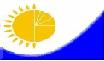 Мемлекеттік статистика

органдары құпиялылығына

кепілдік береді

Конфиденциальность

гарантируется органами

государственной статистикиҚазақстан Республикасы Статистика

агенттігі төрағасы міндетін

атқарушының 2010 жылғы

18 тамыздағы № 224 бұйрығына

1-қосымшаЖалпымемлекеттік

статистикалық байқаудың

статистикалық нысаны

Статистическая форма

общегосударственного

статистического наблюденияПриложение 1 к приказу исполняющего

обязанности председателя Агентства

Республики Казахстан  по статистике

от 18 августа 2010 г. № 224Аумақтық органға тапсырылады

Представляется территориальному органуАумақтық органға тапсырылады

Представляется территориальному органуСтатистикалық нысанды www.stat.gov.kz

сайтынан алуға болады

Статистическую форму можно получить на сайте

www.stat.gov.kzСтатистикалық нысанды www.stat.gov.kz

сайтынан алуға болады

Статистическую форму можно получить на сайте

www.stat.gov.kzСтатистикалық нысан коды 0221104

Код статистической формы 0221104Статистикалық нысан коды 0221104

Код статистической формы 0221104Шағын шаруа (фермер)

қожалығының қызметі туралы

О деятельности мелкого

крестьянского (фермерского)

хозяйства
А-001А-001Жылдық

ГодоваяЖылдық

ГодоваяЕсепті кезең   жыл

Отчетный период           год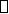 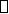 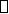 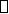 Осы сауалнамалық сұрауға іріктемеге іліккен шағын шаруа (фермер) қожалықтары

қатысады.

В анкетном опросе принимают участие попавшие в выборку мелкие крестьянские (фермерские)

хозяйства.Осы сауалнамалық сұрауға іріктемеге іліккен шағын шаруа (фермер) қожалықтары

қатысады.

В анкетном опросе принимают участие попавшие в выборку мелкие крестьянские (фермерские)

хозяйства.Осы сауалнамалық сұрауға іріктемеге іліккен шағын шаруа (фермер) қожалықтары

қатысады.

В анкетном опросе принимают участие попавшие в выборку мелкие крестьянские (фермерские)

хозяйства.Зерттеу жүргізу мерзімі – 14–28 ақпан аралықтарында.

Срок проведения наблюдения - с 14 по 28 февраляЗерттеу жүргізу мерзімі – 14–28 ақпан аралықтарында.

Срок проведения наблюдения - с 14 по 28 февраляЗерттеу жүргізу мерзімі – 14–28 ақпан аралықтарында.

Срок проведения наблюдения - с 14 по 28 февраляСТН коды

код РНН   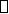 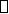 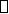 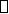 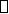 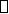 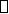 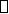 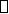 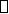 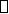 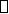 СТН коды

код РНН   СТН коды

код РНН   ЖСН коды

код ИИН   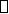 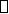 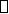 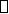 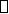 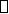 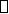 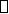 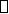 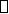 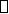 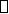 ЖСН коды

код ИИН   ЖСН коды

код ИИН   Өнім

түрлерінің

атауы

Наимено-

вание видов

продукцииАШӨСЖ**

коды

бойынша

Код по

СКПСХӨндіріл-

ген өнім,

кг

Произведено

продукции,

кгӨнімнің

шығын-

дары,

килограмм

Потери

продукции,

кгӨткізіл-

гені,

килограмм

Реализова-

но, кгӨткізілген

өнімнен

түскен

табыс, мың

теңге

Доход от

реализации

продукции,

тысяч тенгеӨткізілген

өнімнің

өзіндік құны,

мың теңге

Себестоимость

реализованной

продукции,

тысяч тенгеАБ12345Жолдың

коды

Код

строкиКөрсеткіштердің

атауы

Наименование

показателейАШӨСЖ бойынша өнім түрлері

Виды продукции по СКПСХАШӨСЖ бойынша өнім түрлері

Виды продукции по СКПСХАШӨСЖ бойынша өнім түрлері

Виды продукции по СКПСХАШӨСЖ бойынша өнім түрлері

Виды продукции по СКПСХЖолдың

коды

Код

строкиКөрсеткіштердің

атауы

Наименование

показателейМаусымдық

дақылдар

Культуры

сезонныеКөп

жылдық

дақылдар

Культуры

много-

летниеӨсімдік

материалдары:

тірі өсімдіктер,

буылтық, түйнек

және тамырлар;

бұрылыстар,

қысқы шыбықтар,

саңырауқұлақтар

Материалы

растительные,

растения живые,

луковицы, клубни и

корни; отводки и

черенки; грибницыТірі мал

және мал

шаруашылығының

өнімдері

Животные живые и

продукция

животноводстваАБ01.101.201.301.41Тұқымдық және

көшеттік

материалдар

Семена и

посадочный

материалх2Мал азығы

Кормаххх3Минералдық

тыңайтқыштар

Минеральные

удобрениях4Отын

Топливо5Электр қуаты

Электроэнергия6Суға жұмсалған

шығындар

Затраты на воду7Қосалқы

бөлшектер,

жөндеу және

құрылыс

материалдары

Запасные части,

ремонтные и

строительные

материалы8Басқа

ұйымдармен

орындалған

жұмыстар мен

қызметтердің

ақысын төлеу

Оплата услуг и

работ,

выполненных

сторонними

организациями9Еңбек ақы

(заттай

нысандағы

төлемдерді

қоса)

Оплата труда

(включая выплаты

в натуральной

форме)10Негізгі

құралдарды

ұстауға

жұмсалған

шығындар

Затраты на

содержание

основных средств11Өзге де

шығындар

Прочие затратыЖолдар

коды

Код

строкиКөрсеткіштердің атауы

Наименование показателейАлаң, шаршы

метр

Площадь,

квадратный метрШығындар,

мың теңге

Затраты,

тысяч тенгеА121Таза сүрі жерлерді көтеру

Поднятие чистых паров2Сүдігер жерлерді жырту

Вспашка зяби3Келешек мерзімдердегі түсімділікке

қыстық дақылдары егу үшін жерді

дайындауға кеткен басқа да жұмыстар

Другие работы по подготовке почвы для посева

озимых культур под урожай будущих периодов4Бау-бақшаларды егу, өңдеу және ұстау

Закладка, обработка и содержание садовӨнім түрлерінің атауыНаименование видов продукцииӨнімнің ӨӨСЖ**

коды

Код

продукции

по СКПП**Өндірілген өнім 

Произведено продукцииӨндірілген өнім 

Произведено продукцииӨнім түрлерінің атауыНаименование видов продукцииӨнімнің ӨӨСЖ**

коды

Код

продукции

по СКПП**заттай көріністегі

в натуральном

выраженииқұндық

көріністегі,

мың теңге

в стоимостном

выражении,

тысяч тенгеАБ12Энергия көздерінің түрі

Тип источников энергииӨӨСЖ бойынша отын коды

Код топлива по СКППАБЖелді электр стансаларымен өндірілген желді

электр қуаты

Электроэнергия ветровая, произведенная ветровыми

электростанциями35.11.10.400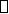 Күн электр стансаларымен өндірілген күн

электр қуаты

Электроэнергия солнечная, произведенная солнечными

электростанциями35.11.10.500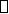 Геотермальды электр стансаларында өндірілген

электр қуаты

Электроэнергия геотермальная, произведенная

геотермальными электростанциями35.11.10.600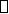 Басқа топтамаларға енгізілмеген өзге де

электр қуаты

Электроэнергия прочая35.11.10.900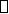 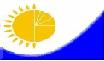 Мемлекеттік статистика

органдары құпиялылығына

кепілдік береді

Конфиденциальность

гарантируется органами

государственной статистикиҚазақстан Республикасы Статистика

агенттігі төрағасы міндетін

атқарушының 2010 жылғы

18 тамыздағы № 224 бұйрығына

3-қосымшаЖалпымемлекеттік

статистикалық байқаудың

статистикалық нысаны

Статистическая форма

общегосударственного

статистического наблюденияПриложение 3 к приказу исполняющего

обязанности председателя Агентства

Республики Казахстан  по статистике

от 18 августа 2010 г. № 224Аумақтық органға тапсырылады

Представляется территориальному органуАумақтық органға тапсырылады

Представляется территориальному органуСтатистикалық нысанды www.stat.gov.kz

сайтынан алуға болады

Статистическую форму можно получить на сайте

www.stat.gov.kzСтатистикалық нысанды www.stat.gov.kz

сайтынан алуға болады

Статистическую форму можно получить на сайте

www.stat.gov.kzСтатистикалық нысан коды

0232104

Код статистической формы

0232104Статистикалық нысан коды

0232104

Код статистической формы

0232104 Дәнді дақылдардың түсімін зерттеу сауалнамасы

Анкета обследования урожайности зерновой культурыА-1 (Түсім)

А-1 (урожайность)А-1 (Түсім)

А-1 (урожайность) Дәнді дақылдардың түсімін зерттеу сауалнамасы

Анкета обследования урожайности зерновой культурыЖылдық

ГодоваяЖылдық

ГодоваяЕсепті кезең   жыл

Отчетный период           год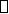 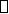 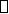 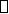 Өткізу мерзімі – 20.08-ден 20.11-ге дейін

Сроки проведения – с 20.08 по 20.11Өткізу мерзімі – 20.08-ден 20.11-ге дейін

Сроки проведения – с 20.08 по 20.11Өткізу мерзімі – 20.08-ден 20.11-ге дейін

Сроки проведения – с 20.08 по 20.11КҰЖЖ коды

Код ОКПО    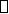 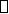 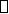 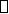 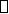 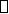 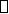 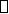 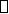 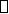 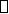 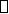 КҰЖЖ коды

Код ОКПО    КҰЖЖ коды

Код ОКПО    БСН коды

Код БИН    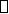 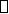 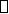 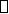 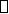 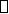 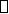 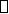 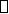 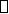 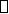 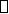 БСН коды

Код БИН    БСН коды

Код БИН    СТН коды

Код РНН    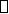 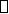 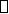 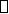 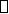 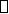 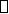 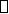 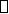 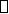 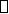 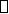 СТН коды

Код РНН    СТН коды

Код РНН    ЖСН коды

Код ИИН    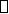 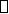 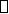 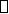 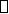 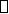 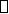 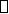 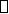 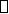 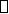 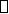 ЖСН коды

Код ИИН    ЖСН коды

Код ИИН    Егістік дәрежесі

Категории полейСұрыптау қадамдарының жиынтығы*

Набор шагов для выборки*Сұрыптау қадамдарының жиынтығы*

Набор шагов для выборки*Сұрыптау қадамдарының жиынтығы*

Набор шагов для выборки*Сұрыптау қадамдарының жиынтығы*

Набор шагов для выборки*Сұрыптау қадамдарының жиынтығы*

Набор шагов для выборки*Сұрыптау қадамдарының жиынтығы*

Набор шагов для выборки*Егістік дәрежесі

Категории полейжағалай

вдольішіне қарай

вглубьжағалай

вдольішіне қарай

вглубьжағалай

вдольішіне қарай

вглубь50 га-ға дейінгі егістік

Поле до 50 га50-ден 100 га-ға дейінгі егістік

Поле от 50 до 100 га100-ден 500 га-ға дейінгі егістік

Поле от 100 до 500 га500 га-дан артық егістік

Поле свыше 500 гаЕгістік нөмірі

Номер поляЕгістіктің жалпы ауданы, га

Общая площадь поля, гаЕгістіктің басқа дән дақылдарын егуге қолданылған ауданы, га

Площадь поля, используемая под другими культурами, гаЖиналмайтын аудан*, га

Не убираемая площадь*, гаЗерттелетін дақылдың дәнге жиналатын ауданы, г

Площадь обследуемой культуры, убираемой на зерно, гаЗерттелетін дақылдың аудандары, өсуімен (сомасы)

Площади обследуемой культуры с нарастанием (сумма)Іріктеу орындары **

Места выборок**123456712345678910111213141516171819202122232425262728293031323334353637383940414243444546474849505152535455565758596061626364Барлығы

Итого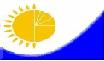 Мемлекеттік статистика органдары құпиялылығына кепілдік береді

Конфиденциальность гарантируется органами государственной статистикиҚазақстан Республикасы Статистика

агенттігі төрағасы міндетін

атқарушының 2010 жылғы

18 тамыздағы № 224 бұйрығына

4-қосымшаЖалпымемлекеттік статистикалық байқаудың статистикалық нысаны

Статистическая форма общегосударственного статистического наблюденияПриложение 4 к приказу исполняющего

обязанности председателя Агентства

Республики Казахстан  по статистике

от 18 августа 2010 г. № 224Аумақтық органға тапсырылады

Представляется территориальному органуАумақтық органға тапсырылады

Представляется территориальному органуСтатистикалық нысанды www.stat.gov.kz сайтынан алуға болады

Статистическую форму можно получить на сайте

www.stat.gov.kzСтатистикалық нысанды www.stat.gov.kz сайтынан алуға болады

Статистическую форму можно получить на сайте

www.stat.gov.kzСтатистикалық нысан коды

1601104

Код статистической формы

1601104Статистикалық нысан коды

1601104

Код статистической формы

1601104 Түсімді жинау алдында ауылшаруашылығы дақылдарының ылғалдылығын зертханалық анықтау бланкісі

Бланк лабораторного определения влажности сельскохозяйственной культуры перед уборкой урожаяВ-1 бланкісі

Бланк В-1В-1 бланкісі

Бланк В-1В-1 бланкісі

Бланк В-1«Казагрэкс» АҚ филиалдарымен толтырылады

Заполняется филиалами АО «Казагрэкс»«Казагрэкс» АҚ филиалдарымен толтырылады

Заполняется филиалами АО «Казагрэкс»«Казагрэкс» АҚ филиалдарымен толтырылады

Заполняется филиалами АО «Казагрэкс»Өткізу мерзімі – 01.07-ден 1.11-ге дейін

Сроки проведения – с 1.07 по 1.11Өткізу мерзімі – 01.07-ден 1.11-ге дейін

Сроки проведения – с 1.07 по 1.11Өткізу мерзімі – 01.07-ден 1.11-ге дейін

Сроки проведения – с 1.07 по 1.11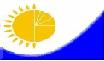 Мемлекеттік статистика органдары құпиялылығына кепілдік береді

Конфиденциальность гарантируется органами государственной статистикиҚазақстан Республикасы Статистика

агенттігі төрағасы міндетін

атқарушының 2010 жылғы

18 тамыздағы № 224 бұйрығына

5-қосымшаЖалпымемлекеттік

статистикалық байқаудың

статистикалық нысаны

Статистическая форма

общегосударственного

статистического наблюденияПриложение 5 к приказу исполняющего

обязанности председателя Агентства

Республики Казахстан  по статистике

от 18 августа 2010 г. № 224Аумақтық органға тапсырылады

Представляется территориальному органуАумақтық органға тапсырылады

Представляется территориальному органуСтатистикалық нысанды www.stat.gov.kz

сайтынан алуға болады

Статистическую форму можно получить на сайте

www.stat.gov.kzСтатистикалық нысанды www.stat.gov.kz

сайтынан алуға болады

Статистическую форму можно получить на сайте

www.stat.gov.kzСтатистикалық нысан коды

1611104

Код статистической формы

1611104Статистикалық нысан коды

1611104

Код статистической формы

1611104 Түсімді жинағаннан кейін

ауыл шаруашылығы дақылдарының

ылғалдылығын зертханалық

анықтау бланкісі

Бланк лабораторного определения

влажности сельскохозяйственной

культуры после уборки урожаяВ-2 бланкісі

Бланк В-2В-2 бланкісі

Бланк В-2В-2 бланкісі

Бланк В-2«Казагрэкс» АҚ филиалдарымен толтырылады

Заполняется филиалами АО «Казагрэкс»«Казагрэкс» АҚ филиалдарымен толтырылады

Заполняется филиалами АО «Казагрэкс»«Казагрэкс» АҚ филиалдарымен толтырылады

Заполняется филиалами АО «Казагрэкс»Өткізу мерзімі – 01.07-ден 1.11-ге дейін

Сроки проведения – с 1.07 по 1.11Өткізу мерзімі – 01.07-ден 1.11-ге дейін

Сроки проведения – с 1.07 по 1.11Өткізу мерзімі – 01.07-ден 1.11-ге дейін

Сроки проведения – с 1.07 по 1.11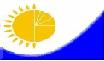 Құпиялылығына мемлекеттік

статистика органдарымен

кепілдінеді

Конфиденциальность

гарантируется органами

государственной статистикиҚазақстан Республикасы Статистика

агенттігі төрағасы міндетін

атқарушының 2010 жылғы

18 тамыздағы № 224 бұйрығына

6-қосымшаЖалпымемлекеттік

статистикалық байқаудың

статистикалық нысаны

Статистическая форма

общегосударственного

статистического наблюденияПриложение 6 к приказу исполняющего

обязанности председателя Агентства

Республики Казахстан  по статистике

от 18 августа 2010 г. № 224Аумақтық органға тапсырылады

Представляется территориальному органуАумақтық органға тапсырылады

Представляется территориальному органуСтатистикалық нысанды www.stat.gov.kz

сайтынан алуға болады

Статистическую форму можно получить на сайте

www.stat.gov.kzСтатистикалық нысанды www.stat.gov.kz

сайтынан алуға болады

Статистическую форму можно получить на сайте

www.stat.gov.kzМемлекеттік статистиканың тиісті органдарына алғашқы статистикалық

деректерді, уақытылы тапсырмау, дәйекті емес деректерді беру Қазақстан

Республикасының қолданыстағы заңнамасына сәйкес жауапкершілікке әкеп соғады

және әкімшілік құқық бұзушылық болып табылады.

Несвоевременное представление, предоставление недостоверных первичных статистических

данных в соответствующие органы государственной статистики являются административными

правонарушениями и влекут за собой ответственность в соответствии с действующим

законодательством Республики Казахстан.Мемлекеттік статистиканың тиісті органдарына алғашқы статистикалық

деректерді, уақытылы тапсырмау, дәйекті емес деректерді беру Қазақстан

Республикасының қолданыстағы заңнамасына сәйкес жауапкершілікке әкеп соғады

және әкімшілік құқық бұзушылық болып табылады.

Несвоевременное представление, предоставление недостоверных первичных статистических

данных в соответствующие органы государственной статистики являются административными

правонарушениями и влекут за собой ответственность в соответствии с действующим

законодательством Республики Казахстан.Мемлекеттік статистиканың тиісті органдарына алғашқы статистикалық

деректерді, уақытылы тапсырмау, дәйекті емес деректерді беру Қазақстан

Республикасының қолданыстағы заңнамасына сәйкес жауапкершілікке әкеп соғады

және әкімшілік құқық бұзушылық болып табылады.

Несвоевременное представление, предоставление недостоверных первичных статистических

данных в соответствующие органы государственной статистики являются административными

правонарушениями и влекут за собой ответственность в соответствии с действующим

законодательством Республики Казахстан.Статистикалық нысан коды

0241104

Код статистической формы

0241104Статистикалық нысан коды

0241104

Код статистической формы

0241104Шағыш шаруа (фермер)

қожалықтары, жұртшылық

шаруашылықтарындағы

ауылшаруашылығы дақылдарын

жинау туралы есеп

О сборе урожая

сельскохозяйственных культур в

мелких крестьянских (фермерских)

хозяйствах и хозяйствах населенияАнкета А-005

Анкета А-005Анкета А-005

Анкета А-005Анкета А-005

Анкета А-005Жылдық                                Есептік кезең            жыл

Годовая                                    Отчетный период    год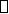 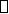 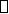 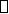 Жылдық                                Есептік кезең            жыл

Годовая                                    Отчетный период    годЖылдық                                Есептік кезең            жыл

Годовая                                    Отчетный период    годЕгістік жері, шабындығы және жайылымы, көпжылдық екпелері, малы мен құсы бар

барлық заңды тұлғалар және (немесе) олардың құрылымдық және оқшауланған

бөлімшелері, сондай-ақ (тізім бойынша) өсімдік және мал шаруашылығы өнімінің

орташа және ірі тауар өндірісіне қатысты шаруа (фермер) қожалықтары

тапсырады.

Представляют все юридические лица и (или) их структурные и обособленные подразделения,

имеющие посевную площадь, сенокосы и пастбища, многолетние насаждения, скот и птицу, а

также крестьянские (фермерские) хозяйства, относящиеся к средне- и крупнотоварному

производству продукции растениеводства и животноводства (по списку).

Тапсыру мерзімі – егін жинауды аяқтағаннан кейін 14 күнтізбелік күн ішінде.

Срок предоставления - в течение 14 календарных дней после завершения уборки урожая.Егістік жері, шабындығы және жайылымы, көпжылдық екпелері, малы мен құсы бар

барлық заңды тұлғалар және (немесе) олардың құрылымдық және оқшауланған

бөлімшелері, сондай-ақ (тізім бойынша) өсімдік және мал шаруашылығы өнімінің

орташа және ірі тауар өндірісіне қатысты шаруа (фермер) қожалықтары

тапсырады.

Представляют все юридические лица и (или) их структурные и обособленные подразделения,

имеющие посевную площадь, сенокосы и пастбища, многолетние насаждения, скот и птицу, а

также крестьянские (фермерские) хозяйства, относящиеся к средне- и крупнотоварному

производству продукции растениеводства и животноводства (по списку).

Тапсыру мерзімі – егін жинауды аяқтағаннан кейін 14 күнтізбелік күн ішінде.

Срок предоставления - в течение 14 календарных дней после завершения уборки урожая.Егістік жері, шабындығы және жайылымы, көпжылдық екпелері, малы мен құсы бар

барлық заңды тұлғалар және (немесе) олардың құрылымдық және оқшауланған

бөлімшелері, сондай-ақ (тізім бойынша) өсімдік және мал шаруашылығы өнімінің

орташа және ірі тауар өндірісіне қатысты шаруа (фермер) қожалықтары

тапсырады.

Представляют все юридические лица и (или) их структурные и обособленные подразделения,

имеющие посевную площадь, сенокосы и пастбища, многолетние насаждения, скот и птицу, а

также крестьянские (фермерские) хозяйства, относящиеся к средне- и крупнотоварному

производству продукции растениеводства и животноводства (по списку).

Тапсыру мерзімі – егін жинауды аяқтағаннан кейін 14 күнтізбелік күн ішінде.

Срок предоставления - в течение 14 календарных дней после завершения уборки урожая.КҰС коды

Код ОКПО      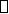 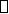 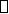 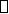 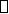 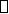 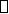 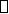 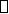 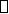 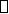 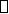 БСН коды

Код БИН      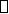 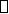 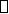 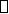 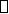 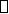 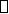 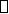 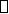 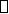 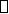 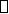 КҰС коды

Код ОКПО      БСН коды

Код БИН      КҰС коды

Код ОКПО      БСН коды

Код БИН      Ауыл

шаруа-

шылығы

дақыл-

дарының

атауы

Наимено-

вание

сельско-

хозяй-

ственных

культурАШӨСЖ*

коды

Код по

СКПСХ*Анықталған

егіс көлемі,

м2

Уточненная

посевная

площадь, м2Анықталған

егіс көлемі,

м2

Уточненная

посевная

площадь, м2Жалпы жиналған

егіс көлемі,

м2

Общая площадь

уборки, м2Жалпы жиналған

егіс көлемі,

м2

Общая площадь

уборки, м2Барлық егіс көлемінен

жиналған жалпы түсім, кг

Валовой сбор

урожая со всей площади, кгБарлық егіс көлемінен

жиналған жалпы түсім, кг

Валовой сбор

урожая со всей площади, кгБарлық егіс көлемінен

жиналған жалпы түсім, кг

Валовой сбор

урожая со всей площади, кгБарлық егіс көлемінен

жиналған жалпы түсім, кг

Валовой сбор

урожая со всей площади, кгАуыл

шаруа-

шылығы

дақыл-

дарының

атауы

Наимено-

вание

сельско-

хозяй-

ственных

культурАШӨСЖ*

коды

Код по

СКПСХ*Анықталған

егіс көлемі,

м2

Уточненная

посевная

площадь, м2Анықталған

егіс көлемі,

м2

Уточненная

посевная

площадь, м2Жалпы жиналған

егіс көлемі,

м2

Общая площадь

уборки, м2Жалпы жиналған

егіс көлемі,

м2

Общая площадь

уборки, м2бастапқы

кіріске

алынған салмақ

бойынша

в первоначально

оприходованном

весебастапқы

кіріске

алынған салмақ

бойынша

в первоначально

оприходованном

весеұқсатудан

кейінгі салмақ

бойынша

в весе после

доработкиұқсатудан

кейінгі салмақ

бойынша

в весе после

доработкиАуыл

шаруа-

шылығы

дақыл-

дарының

атауы

Наимено-

вание

сельско-

хозяй-

ственных

культурАШӨСЖ*

коды

Код по

СКПСХ*бар-

лығы

всегоодан

суармалы

жерлер

из них

орашаемые

землибар-

лығы

всегоодан

суарма-

лы

жерлер

из них

орашае-

мые

землибар-

лығы

всегоодан

суарма-

лы

жерлер

из них

орашае-

мые

землибар-

лығы

всегоодан

суармалы

жерлер

из них

орашаемые

землиАБ12345678Екпе

ағаш-

тар

атауы

Наиме-

нова-

ние

насаж-

денийАШӨСЖ

коды

Код по

СКПСХЕкпе

ағаштардың

барлығы, м2

Всего

насаждений, м2Екпе

ағаштардың

барлығы, м2

Всего

насаждений, м2Екпе

ағаштардың

жеміс беретін

жастағылары,

м2

Насаждений в

плодоносящем

возрасте, м2Екпе

ағаштардың

жеміс беретін

жастағылары,

м2

Насаждений в

плодоносящем

возрасте, м2Барлық ауданнан

жиналған жалпы

түсім, кг

Валовой сбор

урожая со всей

площади, кгБарлық ауданнан

жиналған жалпы

түсім, кг

Валовой сбор

урожая со всей

площади, кгБеретін жастағы

екпе ағаштардын

ауданынан

жиналған жалпы

түсім, кг

Валовой сбор

урожая с площади

насаждений в

плодоносящем

возрасте, кгБеретін жастағы

екпе ағаштардын

ауданынан

жиналған жалпы

түсім, кг

Валовой сбор

урожая с площади

насаждений в

плодоносящем

возрасте, кгЕкпе

ағаш-

тар

атауы

Наиме-

нова-

ние

насаж-

денийАШӨСЖ

коды

Код по

СКПСХбар-

лығы

всегоодан

суармалы

жерлер

из них

орашаемые

землибар-

лығы

всегоодан

суармалы

жерлер

из них

орашаемые

землибар-

лығы

всегоодан

суармалы

жерлер

из них

орашаемые

землибар-

лығы

всегоодан

суармалы

жерлер

из них

орашаемые

землиАБ12345678Дақылдардың

атауы

Наименование

культурАШӨСЖ коды

Код по СКПСХЖалпы пайдаланатын

алқап, м2

Общая используемая

площадь, м2Нақты жиналған

жалпы түсім, кг

Валовой сбор урожая, кгАБ12Дақыл-

дардың

атауы

Наимено-

вание

культурАШӨСЖ

коды

бойынша

Код по

СКПСХ100 % қоректік заттарға есептегенде

минералдық тыңайтқыштарды енгізу, кг (МТТА

коды бойынша)

Внесение минеральных удобрений в пересчете на

100 % питательных веществ, кг (код по СВМУ)100 % қоректік заттарға есептегенде

минералдық тыңайтқыштарды енгізу, кг (МТТА

коды бойынша)

Внесение минеральных удобрений в пересчете на

100 % питательных веществ, кг (код по СВМУ)100 % қоректік заттарға есептегенде

минералдық тыңайтқыштарды енгізу, кг (МТТА

коды бойынша)

Внесение минеральных удобрений в пересчете на

100 % питательных веществ, кг (код по СВМУ)100 % қоректік заттарға есептегенде

минералдық тыңайтқыштарды енгізу, кг (МТТА

коды бойынша)

Внесение минеральных удобрений в пересчете на

100 % питательных веществ, кг (код по СВМУ)100 % қоректік заттарға есептегенде

минералдық тыңайтқыштарды енгізу, кг (МТТА

коды бойынша)

Внесение минеральных удобрений в пересчете на

100 % питательных веществ, кг (код по СВМУ)100 % қоректік заттарға есептегенде

минералдық тыңайтқыштарды енгізу, кг (МТТА

коды бойынша)

Внесение минеральных удобрений в пересчете на

100 % питательных веществ, кг (код по СВМУ)Органикалық

тыңайтқыштарды

енгізу, тонна

Внесение

органических

удобрений, тоннОрганикалық

тыңайтқыштарды

енгізу, тонна

Внесение

органических

удобрений, тоннДақыл-

дардың

атауы

Наимено-

вание

культурАШӨСЖ

коды

бойынша

Код по

СКПСХазоттық

азотныхазоттық

азотныхфосфорлық

(фосфор ұнын

қоса)

Фосфорных

(включая

фосфорную муку)фосфорлық

(фосфор ұнын

қоса)

Фосфорных

(включая

фосфорную муку)калийлық

калийныхкалийлық

калийныхОрганикалық

тыңайтқыштарды

енгізу, тонна

Внесение

органических

удобрений, тоннОрганикалық

тыңайтқыштарды

енгізу, тонна

Внесение

органических

удобрений, тоннДақыл-

дардың

атауы

Наимено-

вание

культурАШӨСЖ

коды

бойынша

Код по

СКПСХбар-

лығы

всегоодан

суармалы

жерлер

из них

орашаемые

землибар-

лығы

всегоодан

суармалы

жерлер

из них

орашаемые

землибар-

лығы

всегоодан

суармалы

жерлер

из них

орашаемые

землибар-

лығы

всегоодан

суармалы

жерлер

из них

орашаемые

землиАБ12345678Дақылдардың

атауы

Наименование

культурАШӨСЖ коды

бойынша

Код по СКПСХМинералдық

тыңайтқыштармен

тыңайтылған аудан, м2

Площадь удобренная

минеральными удобрениями,

м2Минералдық

тыңайтқыштармен

тыңайтылған аудан, м2

Площадь удобренная

минеральными удобрениями,

м2Органикалық

тыңайтқыштармен

тыңайтылған аудан, м2

Площадь удобренная

органическими удобрениями, м2Органикалық

тыңайтқыштармен

тыңайтылған аудан, м2

Площадь удобренная

органическими удобрениями, м2Дақылдардың

атауы

Наименование

культурАШӨСЖ коды

бойынша

Код по СКПСХбарлығы

всегоодан суармалы

жерлер

из них орашаемые

землибарлығы

всегоодан суармалы

жерлер

из них орашаемые

землиАБ1234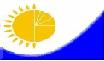 Мемлекеттік статистика

органдары құпиялылығына

кепілдік береді

Конфиденциальность

гарантируется органами

государственной статистикиҚазақстан Республикасы Статистика

агенттігі төрағасы міндетін

атқарушының 2010 жылғы

18 тамыздағы № 224 бұйрығына

8-қосымшаЖалпымемлекеттік

статистикалық байқаудың

статистикалық нысаны

Статистическая форма

общегосударственного

статистического наблюденияПриложение 8 к приказу исполняющего

обязанности председателя Агентства

Республики Казахстан  по статистике

от 18 августа 2010 г. № 224Аумақтық органға тапсырылады

Представляется территориальному органуАумақтық органға тапсырылады

Представляется территориальному органуСтатистикалық нысанды www.stat.gov.kz

сайтынан алуға болады

Статистическую форму можно получить на сайте

www.stat.gov.kzСтатистикалық нысанды www.stat.gov.kz

сайтынан алуға болады

Статистическую форму можно получить на сайте

www.stat.gov.kzСтатистикалық нысан коды

0251103

Код статистической формы

0251103Статистикалық нысан коды

0251103

Код статистической формы

0251103 Шағын шаруа (фермер)

қожалықтарында және жұртшылық

шаруашылықтарында мал

шаруашылығы өнімдерін өндіру

Производство продукции

животноводства

в мелких крестьянских

(фермерских) хозяйствах и

хозяйствах населенияА-008А-008А-008Жартыжылдық              Есепті кезең      жартыжылдық           жыл

Полугодовая               Отчетный период  полугодие     год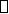 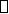 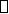 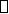 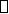 Жартыжылдық              Есепті кезең      жартыжылдық           жыл

Полугодовая               Отчетный период  полугодие     годЖартыжылдық              Есепті кезең      жартыжылдық           жыл

Полугодовая               Отчетный период  полугодие     годСауалнамаға мал мен құсы бар шағын шаруа (фермер) қожалықтары және жұртшылық

шаруашылықтары қатысады.

В анкетном опросе принимают участие мелкие крестьянские (фермерские) хозяйства и

хозяйства населения, имеющие скот и птицу.

Тапсыру мерзімі - 1–15 маусым және 1–15 желтоқсан аралықтарында.

Срок представления - с 1 по 15 июня и с 1 по 15 декабря.Сауалнамаға мал мен құсы бар шағын шаруа (фермер) қожалықтары және жұртшылық

шаруашылықтары қатысады.

В анкетном опросе принимают участие мелкие крестьянские (фермерские) хозяйства и

хозяйства населения, имеющие скот и птицу.

Тапсыру мерзімі - 1–15 маусым және 1–15 желтоқсан аралықтарында.

Срок представления - с 1 по 15 июня и с 1 по 15 декабря.Сауалнамаға мал мен құсы бар шағын шаруа (фермер) қожалықтары және жұртшылық

шаруашылықтары қатысады.

В анкетном опросе принимают участие мелкие крестьянские (фермерские) хозяйства и

хозяйства населения, имеющие скот и птицу.

Тапсыру мерзімі - 1–15 маусым және 1–15 желтоқсан аралықтарында.

Срок представления - с 1 по 15 июня и с 1 по 15 декабря.ӘАОЖ коды

КАТО         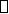 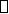 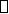 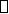 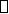 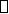 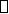 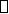 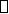 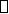 КҰЖЖ коды

Код ОКПО      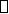 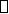 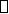 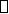 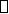 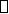 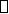 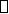 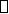 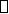 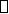 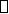 СТН коды

РНН         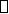 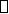 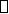 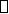 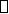 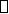 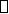 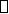 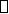 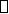 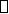 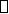 ЖСН коды

код ИИН     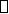 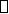 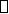 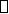 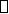 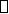 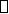 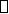 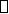 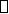 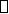 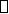 ӘАОЖ коды

КАТО         КҰЖЖ коды

Код ОКПО      СТН коды

РНН         ЖСН коды

код ИИН     ӘАОЖ коды

КАТО         КҰЖЖ коды

Код ОКПО      СТН коды

РНН         ЖСН коды

код ИИН     Мал түрлері

Виды скотаАШӨСЖ

коды

Код по

СКПСХ*Кезең

соңындағы

саны, бас

Поголовье

на конец

периода,

головЕсепті кезеңде союға

өткізілгені

Реализовано на убой в

отчетном периодеЕсепті кезеңде союға

өткізілгені

Реализовано на убой в

отчетном периодеМал түрлері

Виды скотаАШӨСЖ

коды

Код по

СКПСХ*Кезең

соңындағы

саны, бас

Поголовье

на конец

периода,

головбасы

головтірідей салмағы,

килограмм

живой вес,

килограммАБ123Сауылатын табынның ірі қара

малы, тірі

Скот крупный рогатый молочного

стада, живой01.41.1одан сүтті табынның сиырлары

из него коровы молочного стада01.41.10.110Өзге де тірі ірі қара мал мен

енекелер

Скот крупный рогатый прочий и

буйволы, живые01.42.1одан етті табынның сиырлары

из него коровы мясного стада01.42.11.110Жылқылар және өзге де жылқы

тектес жануарлар, тірі

Лошади и животные семейства

лошадиных прочие, живые01.43.10Түйелер және түйе тәрізділер,

тірі

Верблюды и верблюдовые, живые01.44.10Тірі қойлар

Овцы живые01.45.11Тірі ешкілер

Козы живые01.45.12Тірі шошқалар

Свиньи живые01.46.10Тірі үй құсы

Домашняя птица, живая01.47.1одан тірі тауықтар

из нее куры живые01.47.11Фермада өсірілетін өзге де тірі

малдар

Животные прочие, выращиваемые на

ферме, живые01.49.1Өнімдердің түрі

Виды продукцииАШӨСЖ коды

Код по СКПСХӨндіріс көлемі

Объем производстваАБ1Сиырдың шикі сүті, килограмм

Молоко сырое коровье, килограмм01.41.20.100Қой және ешкі шикі сүті, килограмм

Молоко сырое овечье и козье, килограмм01.45.2Биенің шикі сүті, килограмм

Молоко сырое кобылье, килограмм01.49.22.100Түйенің шикі сүті, килограмм

Молоко сырое верблюжье, килограмм01.49.22.200Тірі қойдан қырқылған жүн, жуылмаған

(тобымен жуылғанды қоса алғанда),

килограмм

Шерсть стриженная с овцы живой, немытая

(включая промытую руном), килограмм01.45.30.100Ешкі жүні, килограмм

Шерсть козья, килограмм01.45.30.200Түйе жүні, килограмм

Шерсть верблюжья, килограмм01.49.28.200Елтіріден жасалған қозы терілері, дана

Шкурки ягнят смушковых, штук01.49.32Ірі терілер, дана

Шкуры крупные, штук01.49.39.200Ұсақ терілер, дана

Шкуры мелкие, штук01.49.39.300Жаңа жиналып алынған қабығындағы

жұмыртқа, дана

Яйца в скорлупе, свежие, штук01.47.2одан тауықтың қабығындағы жұмыртқасы,

жаңа жиналып алынған, дана

из них яйца куриные в скорлупе, свежие, штук01.47.21Табиғи бал, килограмм

Мед натуральный, килограмм01.49.21Жолдың коды

Код строкиМал мен құс түрлері

Виды скота и птицыСаны

КоличествоАБ11Сауын сиырлар

Коровы дойные2Тауық мекиендері

Куры-несушки3Қырқылуға тиісті қой

Овцы, подверженные стрижке4Елтіріге сойылған қозылар

Ягнята, забитые на смушки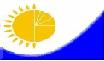 Мемлекеттік статистика

органдары құпиялылығына

кепілдік береді

Конфиденциальность

гарантируется органами

государственной статистикиҚазақстан Республикасы Статистика

агенттігі төрағасы міндетін

атқарушының 2010 жылғы

18 тамыздағы № 224 бұйрығына

10-қосымшаЖалпымемлекеттік

статистикалық байқаудың

статистикалық нысаны

Статистическая форма

общегосударственного

статистического наблюденияПриложение 10 к приказу исполняющего

обязанности председателя Агентства

Республики Казахстан  по статистике

от 18 августа 2010 г. № 224Аумақтық органға тапсырылады

Представляется территориальному органуАумақтық органға тапсырылады

Представляется территориальному органуСтатистикалық нысанды www.stat.gov.kz

сайтынан алуға болады

Статистическую форму можно получить на сайте

www.stat.gov.kzСтатистикалық нысанды www.stat.gov.kz

сайтынан алуға болады

Статистическую форму можно получить на сайте

www.stat.gov.kzМемлекеттік статистиканың тиісті органдарына алғашқы статистикалық

деректерді уақтылы тапсырмау, дәйекті емес деректерді беру

әкімшілік құқық бұзушылық болып табылады және ҚР қолданыстағы

заңнамасына сәйкес жауапкершілікке әкеп соғады.

Несвоевременное представление, предоставление недостоверных первичных

статистических данных в соответствующие органы государственной статистики

являются административными правонарушениями и влекут за собой ответственность

в соответствии с действующим законодательством Республики Казахстан.Мемлекеттік статистиканың тиісті органдарына алғашқы статистикалық

деректерді уақтылы тапсырмау, дәйекті емес деректерді беру

әкімшілік құқық бұзушылық болып табылады және ҚР қолданыстағы

заңнамасына сәйкес жауапкершілікке әкеп соғады.

Несвоевременное представление, предоставление недостоверных первичных

статистических данных в соответствующие органы государственной статистики

являются административными правонарушениями и влекут за собой ответственность

в соответствии с действующим законодательством Республики Казахстан.Мемлекеттік статистиканың тиісті органдарына алғашқы статистикалық

деректерді уақтылы тапсырмау, дәйекті емес деректерді беру

әкімшілік құқық бұзушылық болып табылады және ҚР қолданыстағы

заңнамасына сәйкес жауапкершілікке әкеп соғады.

Несвоевременное представление, предоставление недостоверных первичных

статистических данных в соответствующие органы государственной статистики

являются административными правонарушениями и влекут за собой ответственность

в соответствии с действующим законодательством Республики Казахстан.Статистикалық нысан коды 0131104

Код статистической формы 0131104Статистикалық нысан коды 0131104

Код статистической формы 0131104 Ауыл шаруашылығы құралымының

қызметі туралы есеп

Отчет о деятельности

сельхозформирования1-аш

1-сх1-аш

1-сх1-аш

1-схЖылдық                                Есепті кезең              жыл

Годовая                                Отчетный период   год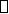 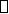 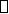 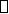 Жылдық                                Есепті кезең              жыл

Годовая                                Отчетный период   годЖылдық                                Есепті кезең              жыл

Годовая                                Отчетный период   годЕгістік жері, шабындығы және жайылымы, көпжылдық екпелері, малы мен құсы бар

барлық заңды тұлғалар және (немесе) олардың құрылымдық және оқшауланған

бөлімшелері, сондай-ақ (тізім бойынша) өсімдік және мал шаруашылығы өнімінің

орташа және ірі тауар өндірісіне қатысты шаруа (фермер) қожалықтары

тапсырады.

Представляют все юридические лица и (или) их структурные и обособленные подразделения,

имеющие посевную площадь, сенокосы и пастбища, многолетние насаждения, скот и птицу, а

также крестьянские (фермерские) хозяйства, относящиеся к средне- и крупнотоварному

производству продукции растениеводства и животноводства (по списку).

Тапсыру мерзімі – есепті жылдан кейінгі наурыздың 1-і

Срок предоставления - 1 марта после отчетного годаЕгістік жері, шабындығы және жайылымы, көпжылдық екпелері, малы мен құсы бар

барлық заңды тұлғалар және (немесе) олардың құрылымдық және оқшауланған

бөлімшелері, сондай-ақ (тізім бойынша) өсімдік және мал шаруашылығы өнімінің

орташа және ірі тауар өндірісіне қатысты шаруа (фермер) қожалықтары

тапсырады.

Представляют все юридические лица и (или) их структурные и обособленные подразделения,

имеющие посевную площадь, сенокосы и пастбища, многолетние насаждения, скот и птицу, а

также крестьянские (фермерские) хозяйства, относящиеся к средне- и крупнотоварному

производству продукции растениеводства и животноводства (по списку).

Тапсыру мерзімі – есепті жылдан кейінгі наурыздың 1-і

Срок предоставления - 1 марта после отчетного годаЕгістік жері, шабындығы және жайылымы, көпжылдық екпелері, малы мен құсы бар

барлық заңды тұлғалар және (немесе) олардың құрылымдық және оқшауланған

бөлімшелері, сондай-ақ (тізім бойынша) өсімдік және мал шаруашылығы өнімінің

орташа және ірі тауар өндірісіне қатысты шаруа (фермер) қожалықтары

тапсырады.

Представляют все юридические лица и (или) их структурные и обособленные подразделения,

имеющие посевную площадь, сенокосы и пастбища, многолетние насаждения, скот и птицу, а

также крестьянские (фермерские) хозяйства, относящиеся к средне- и крупнотоварному

производству продукции растениеводства и животноводства (по списку).

Тапсыру мерзімі – есепті жылдан кейінгі наурыздың 1-і

Срок предоставления - 1 марта после отчетного годаКҰЖС коды

Код ОКПО        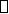 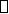 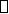 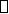 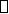 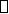 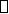 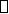 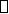 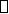 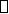 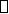 БСН коды

код БИН        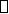 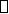 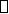 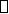 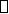 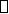 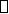 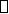 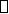 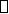 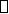 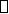 СТН коды

РНН            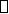 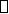 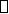 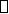 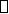 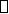 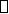 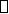 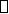 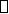 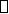 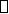 ЖСН коды

код ИИН        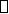 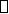 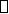 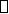 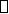 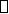 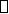 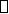 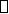 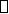 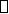 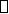 КҰЖС коды

Код ОКПО        БСН коды

код БИН        СТН коды

РНН            ЖСН коды

код ИИН        КҰЖС коды

Код ОКПО        БСН коды

код БИН        СТН коды

РНН            ЖСН коды

код ИИН        Өнім

түрі-

нің

атауы

Наиме-

нование

видов

про-

дукцииАШӨСЖ*

бойын-

ша

коды

Код по

СКПСХӨн-

ді-

ріл-

ген

Прои-

зве-

деноӨт-

кі-

зіл-

ген

Реа-

ли-

зо-

ваноМал

мен

құстың

азығы-

на

жұм-

сал-

ғаны

Израс-

ходова-

но на

корм

скоту и

птицеТұқым-

ға

қол-

данға-

ны

Исполь-

зовано

на

семенаЕңбек

ақы

ретінде

заттай

беріл-

гені

Выдано

работ-

никам в

порядке

натур-

оплатыӨзге де

мұқтаж-

дықтарға

пайдала-

нылғаны

Использо-

вано на

прочие

нуждыБір жыл ішіндегі

барлық

ресурстардың,

табиғи кемуін

қоса, сақтау

кезіндегі

шаруашылықтың

есебіне кірген

шығындар

Из всех ресурсов за

год потери при

хранении, принятые за

счет хозяйства,

включая естественную

убыльАБ1234567Өнім

түрінің

атауы

Наимено-

вание

видов

про-

дукцииАШӨСЖ

бой-

ынша

коды

Код по

СКПСХӨнді-

ріл-

ген

Произ-

веденоӨткі-

зілген

Реализо-

ваноМал мен

құстың

азығына

жұмсал-

ғаны

Израсхо-

довано на

корм

скоту и

птицеЕңбек ақы

ретінде

заттай

берілгені

Выдано

работникам

в порядке

натуроп-

латыӨзге де

мұқтаж-

дықтарға

пайдала-

нылғаны

Использо-

вано на

прочие

нуждыБір жыл ішіндегі

барлық

ресурстардың,

табиғи кемуін

қоса, сақтау

кезіндегі

шаруашылықтың

есебіне кірген

шығындар

Из всех ресурсов

за год потери при

хранении, принятые

за счет хозяйства,

включая

естественную убыльАБ123456Өнім

түрлері-

нің атауы

Наимено-

вание

видов

продукцииАШӨСЖ

бойынша

коды

Код по

СКПСХТұқымдық және

көшеттік

материалдар

Семена и

посадочный

материалМинералдық

тыңайт-

қыштар

Минеральные

удобренияОтын

ТопливоЭлектр

қуаты

Электро

энергияСуға жұмсал-

ған шығындар

Затраты на

водуАБ12345Қосалқы

бөлшектер,

жөндеу және

құрылыс

материалдары

Запасные

части,

ремонтные и

строительные

материалыБасқа

ұйымдардың

атқарған

жұмыстары мен

қызметтеріне

ақы төлеу

Оплата услуг и

работ,

выполненных

сторонними

организациямиЕңбек ақы

төлеу

(заттай

нысандағы

төлемдерді

қоса)

Оплата труда

(включая

выплаты в

натуральной

форме)Негізгі

құрал-

жабдықтарды

ұстауға

жұмсалған

шығындар

Затраты на

содержание

основных

средствӨзге де

шығындар

Прочие

затратыБарлық

шығындардан

қураған

егістіктер

бойынша

шығындар

Из всех затрат

затраты по

погибшим

посевам67891011Жол-

дың

коды

Код

ст-

рокиКөрсеткіш

атауы

Наименова-

ние

показателяАлаң,

гектар

Пло-

щадь,

гектарШы-

ғын-

дар,

мың

теңге

Затра-

ты,

тысяч

тенгеЖол-

дың

коды

Код

строкиКөрсеткіш атауы

Наименование

показателяАлаң,

гектар

Площадь,

гектарШығындар,

мың теңге

Затраты,

тысяч тенгеА12А121Таза сүрі

жерлерді

көтеру

Поднятие

чистых

паров3Келешек

мерзімдердегі түсім

үшін күздік

дақылдарды егуге

жерді дайындау

бойынша басқа да

жұмыстар

Другие работы по

подготовке почвы для

посева озимых культур

под урожай будущих

периодов2Сүдігер

жерлерді

жырту

Вспашка

зяби4Бау-бақшаларды егу,

өңдеу және ұстау

Закладка, обработка и

содержание садовӨнім түрінің атауы

Наименование видов

продукцииАШӨСЖ коды

Код по СКПСХМал

азығы

КормаОтын

ТопливоЭлектр қуаты

ЭлектроэнергияСуға жұмсалған

шығындар

Затраты на водуАБ1234Қосалқы

бөлшектер,

жөндеу және

құрылыс

материалдары

Запасные части,

ремонтные и

строительные

материалыБасқа ұйымдардың

атқарған

жұмыстары мен

қызметтері үшін

ақы төлеу

Оплата услуг и

работ, выполненных

сторонними

организациямиЕңбек ақы

төлеу (заттай

нысандағы

төлемдерді

қоса)

Оплата труда

(включая выплаты

в натуральной

форме)Негізгі

құрал-жабдық-

тарды ұстауға

жұмсалған

шығындар

Затраты на

содержание

основных средствӨзге де

шығындар

Прочие

затраты56789Өнім түрінің

атауы

Наименование

видов продукцииАШӨСЖ бойынша

коды

Код по СКПСХӨткізілген өнімнен

түскен табыс

Доход от

реализации продукцииӨткізілген өнімнің

өзіндік құны

Себестоимость

реализованной продукцииАБ12Өнім түрлерінің

атауы

Наименование

видов продукцииӨнімнің ӨӨСЖ*

бойынша коды

Код продукции по

СКППӨндірілген өнім

Произведено продукцииӨндірілген өнім

Произведено продукцииӨнім түрлерінің

атауы

Наименование

видов продукцииӨнімнің ӨӨСЖ*

бойынша коды

Код продукции по

СКППзаттай көріністегі

в натуральном выраженииқұндық көріністегі,

мың теңге

в стоимостном выражении,

тысяч тенгеАБ12Энергия көздерінің түрі

Тип источников энергииӨӨСЖ бойынша отын

коды

Код топлива по СКППАБЖелді электр стансаларымен өндірілген желді

электр қуаты

Электроэнергия ветровая, произведенная ветровыми

электростанциями35.11.10.400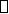 Күн электрстансаларымен өндірілген күн электр

қуаты

Электроэнергия солнечная, произведенная солнечными

электростанциями35.11.10.500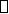 Геотермальды электр стансаларында өндірілген

геотермалды электр қуаты

Электроэнергия геотермальная, произведенная

геотермальными электростанциями35.11.10.600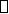 Өзге де электр энергиясы

Электроэнергия прочая35.11.10.900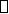 Қызмет түрінің атауы

Наименование вида деятельностиЭҚЖЖ* коды

Код по ОКЭДӨнімдерді (тауарларды,

қызметтерді) өндіру көлемі, мың

теңге

Объем производства продукции

(товаров, услуг), тысяч тенгеАБ1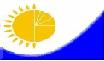 Мемлекеттік статистика

органдары құпиялылығына

кепілдік береді

Конфиденциальность

гарантируется органами

государственной статистикиҚазақстан Республикасы Статистика

агенттігі төрағасы міндетін

атқарушының 2010 жылғы

18 тамыздағы № 224 бұйрығына

12-қосымшаЖалпымемлекеттік

статистикалық байқаудың

статистикалық нысаны

Статистическая форма

общегосударственного

статистического наблюденияПриложение 12 к приказу исполняющего

обязанности председателя Агентства

Республики Казахстан  по статистике

от 18 августа 2010 г. № 224Аумақтық органға тапсырылады

Представляется территориальному органуАумақтық органға тапсырылады

Представляется территориальному органуСтатистикалық нысанды www.stat.gov.kz

сайтынан алуға болады

Статистическую форму можно получить на сайте

www.stat.gov.kzСтатистикалық нысанды www.stat.gov.kz

сайтынан алуға болады

Статистическую форму можно получить на сайте

www.stat.gov.kzМемлекеттік статистиканың тиісті органдарына алғашқы статистикалық

деректерді, уақтылы тапсырмау, дәйекті емес деректерді беру әкімшілік құқық

бұзушылық болып табылады және Қазақстан Республикасының қолданыстағы

заңнамасына сәйкес жауапкершілікке әкеп соғады.

Несвоевременное представление, предоставление недостоверных первичных статистических

данных в соответствующие органы государственной статистики являются административными

правонарушениями и влекут за собой ответственность в соответствии с действующим

законодательством Республики Казахстан.Мемлекеттік статистиканың тиісті органдарына алғашқы статистикалық

деректерді, уақтылы тапсырмау, дәйекті емес деректерді беру әкімшілік құқық

бұзушылық болып табылады және Қазақстан Республикасының қолданыстағы

заңнамасына сәйкес жауапкершілікке әкеп соғады.

Несвоевременное представление, предоставление недостоверных первичных статистических

данных в соответствующие органы государственной статистики являются административными

правонарушениями и влекут за собой ответственность в соответствии с действующим

законодательством Республики Казахстан.Мемлекеттік статистиканың тиісті органдарына алғашқы статистикалық

деректерді, уақтылы тапсырмау, дәйекті емес деректерді беру әкімшілік құқық

бұзушылық болып табылады және Қазақстан Республикасының қолданыстағы

заңнамасына сәйкес жауапкершілікке әкеп соғады.

Несвоевременное представление, предоставление недостоверных первичных статистических

данных в соответствующие органы государственной статистики являются административными

правонарушениями и влекут за собой ответственность в соответствии с действующим

законодательством Республики Казахстан.Статистикалық нысан коды 0101104

Код статистической формы 0101104Статистикалық нысан коды 0101104

Код статистической формы 0101104 Сүрек дайындау және орман

өсіру мен орман шаруашылығы

жұмыстарын жүргізу туралы есеп

Отчет о заготовке древесины и

проведении лесокультурных и

лесохозяйственных работ1-орман

1-лес1-орман

1-лес1-орман

1-лесЖылдық                                Есепті кезең              жыл

Годовая                                Отчетный период   год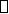 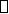 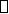 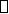 Жылдық                                Есепті кезең              жыл

Годовая                                Отчетный период   годЖылдық                                Есепті кезең              жыл

Годовая                                Отчетный период   годНегізгі және қайталама қызмет түрлері (02 ЭҚТЖС коды) «Орман өсіру және ағаш

дайындау» болып табылатын заңды тұлғалар және (немесе) олардың құрылымдық

және оқшауланған бөлімшелері және ағаш кесу билеті бар болған жағдайда дара

кәсіпкерлер ұсынады.

Представляют юридические лица и (или) их структурные и обособленные подразделения с

основным и вторичным видами деятельности «Лесоводство и лесозаготовки» (код ОКЭД 02) и

индивидуальные предприниматели при наличии лесорубочного билета.

Тапсыру мерзімі – есепті жылдан кейінгі ақпанның 10-ы.

Срок представления – 10 февраля после отчетного года.Негізгі және қайталама қызмет түрлері (02 ЭҚТЖС коды) «Орман өсіру және ағаш

дайындау» болып табылатын заңды тұлғалар және (немесе) олардың құрылымдық

және оқшауланған бөлімшелері және ағаш кесу билеті бар болған жағдайда дара

кәсіпкерлер ұсынады.

Представляют юридические лица и (или) их структурные и обособленные подразделения с

основным и вторичным видами деятельности «Лесоводство и лесозаготовки» (код ОКЭД 02) и

индивидуальные предприниматели при наличии лесорубочного билета.

Тапсыру мерзімі – есепті жылдан кейінгі ақпанның 10-ы.

Срок представления – 10 февраля после отчетного года.Негізгі және қайталама қызмет түрлері (02 ЭҚТЖС коды) «Орман өсіру және ағаш

дайындау» болып табылатын заңды тұлғалар және (немесе) олардың құрылымдық

және оқшауланған бөлімшелері және ағаш кесу билеті бар болған жағдайда дара

кәсіпкерлер ұсынады.

Представляют юридические лица и (или) их структурные и обособленные подразделения с

основным и вторичным видами деятельности «Лесоводство и лесозаготовки» (код ОКЭД 02) и

индивидуальные предприниматели при наличии лесорубочного билета.

Тапсыру мерзімі – есепті жылдан кейінгі ақпанның 10-ы.

Срок представления – 10 февраля после отчетного года.КҰЖЖ коды

Код ОКПО      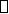 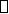 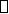 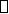 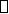 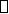 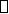 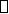 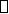 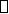 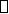 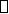 СТН коды

РНН          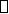 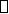 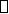 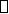 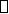 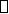 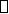 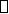 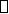 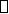 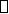 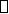 БСН коды

код БИН      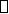 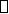 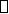 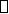 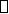 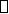 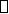 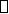 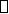 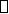 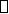 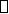 ЖСН коды

код ИИН      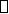 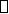 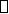 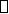 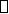 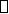 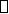 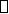 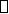 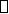 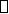 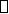 КҰЖЖ коды

Код ОКПО      СТН коды

РНН          БСН коды

код БИН      ЖСН коды

код ИИН      КҰЖЖ коды

Код ОКПО      СТН коды

РНН          БСН коды

код БИН      ЖСН коды

код ИИН      АШӨСЖ* бойынша өнімнің коды

Код продукции по СКПСХ*Дайындалған

ЗаготовленоДайындалған

ЗаготовленоАШӨСЖ* бойынша өнімнің коды

Код продукции по СКПСХ*тығыз

текше метр

плотных

кубических

метровқолданыстағы

бағамен, мың

теңге

в действующих

ценах, тысяч

тенгеАБ12Өңделмеген сүрек

Древесина

необработанная(АШӨСЖ бойынша коды 02.20.1)

(код 02.20.1 по СКПСХ)Орман

шаруашылығының

өзге де өнімі

Прочая продукция

лесного хозяйства(АШӨСЖ бойынша коды

02.30.1 - 02.30.4)

(коды 02.30.1 - 02.30.4 по СКПСХ)Көрсеткіштің атауы

Наименование показателяАШӨСЖ коды бойынша

Код по СКПСХҚызметтердің көлемі

Объем услугАБ1Көрсеткіштің атауы

Наименование показателяАШӨСЖ

бойынша

өнімнің

коды

Код продукции

по СКПСХЗаттай

көріністегі,

тығыз текше

метр

В натуральном

выражении,

плотных

кубических

метровҚолданыстағы

бағамен, мың

теңге

В действующих

ценах, тысяч

тенгеАБ12Ағаш кесу кезінде алынған

сүректің көлемі

Объем древесины, полученной при

рубках леса02.20.1АКТА**

коды

Код по

СВРЛ**Ағаш кесу

түрлері

Виды рубок лесаАғаш

кесу

жүргі-

зілген

алаңдар,

га

Площади,

на

которых

проведены

рубки

леса, гаСүрек, тығыз текше метр

Древесина, плотных кубических

метровСүрек, тығыз текше метр

Древесина, плотных кубических

метровСүрек, тығыз текше метр

Древесина, плотных кубических

метровАғашты

түбірімен

босату

тәртібімен

ағаш бері

сүрек

дайындаушылар

дайындаған

сүрек, тығыз

текше метр

Заготовлено

древесины

лесозаготови-

телями в

порядке отпуска

леса на корню,

плотных

кубических

метровАКТА**

коды

Код по

СВРЛ**Ағаш кесу

түрлері

Виды рубок лесаАғаш

кесу

жүргі-

зілген

алаңдар,

га

Площади,

на

которых

проведены

рубки

леса, габарлығы

жыл

басынан

бері

алын-

ғаны

получено

с начала

года -

всегоодан өтімділері

из них ликвиднаяодан өтімділері

из них ликвиднаяАғашты

түбірімен

босату

тәртібімен

ағаш бері

сүрек

дайындаушылар

дайындаған

сүрек, тығыз

текше метр

Заготовлено

древесины

лесозаготови-

телями в

порядке отпуска

леса на корню,

плотных

кубических

метровАКТА**

коды

Код по

СВРЛ**Ағаш кесу

түрлері

Виды рубок лесаАғаш

кесу

жүргі-

зілген

алаңдар,

га

Площади,

на

которых

проведены

рубки

леса, габарлығы

жыл

басынан

бері

алын-

ғаны

получено

с начала

года -

всегожыл

басынан

бері

алынғаны

- барлығы

получено с

начала

года -

всегоодан

жарамды-

лары

из нее

деловаяАғашты

түбірімен

босату

тәртібімен

ағаш бері

сүрек

дайындаушылар

дайындаған

сүрек, тығыз

текше метр

Заготовлено

древесины

лесозаготови-

телями в

порядке отпуска

леса на корню,

плотных

кубических

метровАБ123451Жас ағаштарды

(жарықтандыру

және тазарту)

В молодняках

(осветления и

прочистки)2Сирету

Прореживание2.1одан қылқан

жапырақты

екпелерде

из них в хвойных

насаждениях3Өтпелі кесу

Проходные рубки3.1одан қылқан

жапырақты

екпелерде

из них в хвойных

насаждениях4Ішінара

санитарлық кесу

Выборочные

санитарные рубки4.1одан қылқан

жапырақты

екпелерде

из них в хвойных

насаждениях5Жаппай

санитарлық кесу

Сплошные

санитарные рубки5.1одан қылқан

жапырақты

екпелерде

из них в хвойных

насаждениях6Қайта пішіндеп

кесу

Рубки

переформирования7Өртеңдердің

алаңдарын

тазалау

Расчистка площадей

горельниковЖолдар

коды

Код

строкиКөрсеткіштің атауы

Наименование

показателяЗаттай

көріністегі

В натуральном

выраженииҚолданыстағы

бағамен, мың

теңге

В действующих

ценах, тысяч тенгеӨткен жылғы

орташа жылдық

салыстырмалы

бағамен

В сопоставимых

среднегодовых ценах

предыдущего года12301Орман ағаштарының

тұқымдары, кг

Семяна деревьев

лесных, кг02одан ағаш тұқымдары

плантацияларын және

учаскелерінде

из них на лесосеменных

плантациях и участкахКөрсеткіштің атауы

Наименование показателяАШӨСЖ коды бойынша

Код по СКПСХҚызметтердің көлемі

Объем услугКөрсеткіштің атауы

Наименование показателяАШӨСЖ коды

бойынша

Код по СКПСХҚызметтердің көлемі

Объем услугҚызметтердің көлемі

Объем услугКөрсеткіштің атауы

Наименование показателяАШӨСЖ коды

бойынша

Код по СКПСХқолданыстағы

бағамен

в действующих

ценахөткен жылғы орташа жылдық

салыстырмалы бағамен

в сопоставимых среднегодовых

ценах предыдущего года12Жолдар

коды

Код строкиКөрсеткіштің атауы

Наименование показателяАлаңы, гектар

Площадь, гектарАБ1Ағаш отырғызу және егу (орман өсіру)

Посадка и посев леса (лесоразведение)х01Ағаш отырғызу

Посадка леса02Ағаш егу

Посев лесаОрманды қалпына келтіру

Лесовосстановлениех03Ағаштары кесілген жерге ағаш отырғызу және егу

Посадка и посев леса на вырубках04Өртенген алаңдарда ағаш отырғызу және егу

Посадка и посев леса на площадях гари05Басқа алаңдарда ағаш отырғызу және егу

Посадка и посев леса на других площадях06Орманның табиғи жаңғыруына ықпал ету

Содействие естественному возобновлению лесаҚорғандық орман екпелерін

Создание защитных лесных насажденийх07Санитарлық көк зонаға

Для санитарно-зеленой зоны08Сайлы, жыралы, құмды және басқа қолайсыз

жерлерге

На оврагах, балках, песках и других неудобных землях 09Жайылымдық жерлерге

На пастбищных землях10Ауыл шаруашылығы кәсіпорындары жерлеріне жасалған

шарттар бойынша, алаңды қорғауға

Для полезащиты, по договорам на землях

сельхозпредприятий11Шаруа (фермер) қожалықтары жерлеріне жасалған

шарттар бойынша, алаңды қорғауға

Для полезащиты, по договорам на землях крестьянских

(фермерских) хозяйствӨзге де орман өсіру және орман шаруашылығы

жұмыстары

Прочие лесокультурные и лесохозяйственные работых12Питомниктерде ағаш және бұталы өсімдіктер

тұқымының себілгені

Посеяно в питомниках семян древесных и кустарниковых

пород13Жаңартылған ағаш кесетін жерлердің, ағаштардың

табиғи жаңаруына ықпал етілген аудандардың орман

есетін ауданға көшірілгені

Переведено возобновившихся лесосек, площадей содействия

естественному возобновлению в покрытую лесом площадь14Орман дақылдарын бір қайтара ауыстырып күту

Уход за лесными культурами в переводе на однократный15Мемлекеттік орман қорының учаскелерінде жас

ағаштарды өсіру және оларды бағалы ағаш

санаттарына енгізу

Выращивание и ввод молодняков в категорию ценных

древесных насаждений на участках государственного

лесного фонда16одан орман ағаштарын

из них лесных культурЖолдар

коды

Код

строкиКөрсеткіштің атауы

Наименование показателяАлаңы,

гектар

Площадь,

гектарОрман орналастыруға

жұмсалған шығындар, мың

теңге

Затраты на лесоустройство,

тысяч тенгеАБ1201Орман орналастыру

ЛесоустройствоҚызмет түрінің атауы

Наименование видов деятельностиЭҚЖЖ*** коды

Код по ОКЭД***Өнім (тауарлар, қызмет)

өндірістік көлемі

Объем производенной продукции

(товаров, услуг)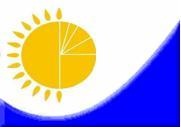 Мемлекеттік статистика органдары құпиялылығына кепілдік береді

Конфиденциальность гарантируется органами государственной статистикиҚазақстан Республикасы Статистика агенттігі Төрағаның міндетін атқарушының 2010 жылғы 18 тамыздағы № 224 бұйрығына 14-қосымшаЖалпымемлекеттік статистикалық байқау бойынша статистикалық нысан

Статистическая форма по общегосударственному статистическому наблюдениюПриложение 14 к приказу исполняющего обязанности Председателя Агентства Республики Казахстан по статистике от 18 августа 2010 года № 224Аумақтық органға тапсырылады

Представляется территориальному органуСтатистикалық нысанды www.stat.gov.kz сайтынан алуға болады.

Статистическую форму можно получить на сайте www.stat.gov.kz.Мемлекеттік статистиканың тиісті органдарына алғашқы статистикалық деректерді уақтылы тапсырмау, дәйексіз деректерді беру әкімшілік құқық бұзушылық болып табылады және Қазақстан Республикасы қолданыстағы заңнамасына сәйкес жауапкершілікке әкеп соғады.

Несвоевременное представление, предоставление недостоверных первичных статистических данных в соответствующие органы государственной статистики являются административными правонарушениями и влекут за собой ответственность в соответствии с действующим законодательством Республики Казахстан.Мемлекеттік статистиканың тиісті органдарына алғашқы статистикалық деректерді уақтылы тапсырмау, дәйексіз деректерді беру әкімшілік құқық бұзушылық болып табылады және Қазақстан Республикасы қолданыстағы заңнамасына сәйкес жауапкершілікке әкеп соғады.

Несвоевременное представление, предоставление недостоверных первичных статистических данных в соответствующие органы государственной статистики являются административными правонарушениями и влекут за собой ответственность в соответствии с действующим законодательством Республики Казахстан.Мемлекеттік статистиканың тиісті органдарына алғашқы статистикалық деректерді уақтылы тапсырмау, дәйексіз деректерді беру әкімшілік құқық бұзушылық болып табылады және Қазақстан Республикасы қолданыстағы заңнамасына сәйкес жауапкершілікке әкеп соғады.

Несвоевременное представление, предоставление недостоверных первичных статистических данных в соответствующие органы государственной статистики являются административными правонарушениями и влекут за собой ответственность в соответствии с действующим законодательством Республики Казахстан.Статистикалық нысан коды 0111104

Код статистической формы 0111104Балық шаруашылығы және акваөсіру туралы

О рыболовстве и аквакультуреБалық шаруашылығы және акваөсіру туралы

О рыболовстве и аквакультуре1-балық

1-рыба                  _ _ _ _ 

Есепті кезең     |_|_|_|_|    жыл

Отчетный период                Год                  _ _ _ _ 

Есепті кезең     |_|_|_|_|    жыл

Отчетный период                ГодЖылдық

Годовая                  _ _ _ _ 

Есепті кезең     |_|_|_|_|    жыл

Отчетный период                Год                  _ _ _ _ 

Есепті кезең     |_|_|_|_|    жыл

Отчетный период                ГодЭкономикалық қызмет түрлерінің жалпы жіктеуішінің (бұдан әрі -ЭҚТЖС) 03 коды бойынша негізгі және қайталама қызмет түрлері «Балық шаруашылығы және акваөсіру» болып табылатын заңды тұлғалар және олардың құрылымдық және оқшауланған бөлімшелері, жеке кәсіпкерлер және жануарлар дүниесін пайдалануға рұқсаты және (немесе) балық шаруашылығын жүргізуге келісім-шарты бар жеке тұлғалар тапсырады.

Представляют юридические лица и их структурные и обособленные подразделения, индивидуальные предприниматели с основным и вторичным видом деятельности по коду Общего классификатора видов экономической деятельности (далее - ОКЭД) 03 «Рыболовство и аквакультура» и физические лица, имеющие разрешение на пользование животным миром и (или) договор на ведение рыбного хозяйства.Экономикалық қызмет түрлерінің жалпы жіктеуішінің (бұдан әрі -ЭҚТЖС) 03 коды бойынша негізгі және қайталама қызмет түрлері «Балық шаруашылығы және акваөсіру» болып табылатын заңды тұлғалар және олардың құрылымдық және оқшауланған бөлімшелері, жеке кәсіпкерлер және жануарлар дүниесін пайдалануға рұқсаты және (немесе) балық шаруашылығын жүргізуге келісім-шарты бар жеке тұлғалар тапсырады.

Представляют юридические лица и их структурные и обособленные подразделения, индивидуальные предприниматели с основным и вторичным видом деятельности по коду Общего классификатора видов экономической деятельности (далее - ОКЭД) 03 «Рыболовство и аквакультура» и физические лица, имеющие разрешение на пользование животным миром и (или) договор на ведение рыбного хозяйства.Экономикалық қызмет түрлерінің жалпы жіктеуішінің (бұдан әрі -ЭҚТЖС) 03 коды бойынша негізгі және қайталама қызмет түрлері «Балық шаруашылығы және акваөсіру» болып табылатын заңды тұлғалар және олардың құрылымдық және оқшауланған бөлімшелері, жеке кәсіпкерлер және жануарлар дүниесін пайдалануға рұқсаты және (немесе) балық шаруашылығын жүргізуге келісім-шарты бар жеке тұлғалар тапсырады.

Представляют юридические лица и их структурные и обособленные подразделения, индивидуальные предприниматели с основным и вторичным видом деятельности по коду Общего классификатора видов экономической деятельности (далее - ОКЭД) 03 «Рыболовство и аквакультура» и физические лица, имеющие разрешение на пользование животным миром и (или) договор на ведение рыбного хозяйства.Тапсыру мерзімі ақпанның 10-ы.

Срок представления - 10 февраля.Тапсыру мерзімі ақпанның 10-ы.

Срок представления - 10 февраля.Тапсыру мерзімі ақпанның 10-ы.

Срок представления - 10 февраля.КҰЖЖ коды   _ _ _ _ _ _ _ _         _ _ _ _ 

БСН коды    |_|_|_|_|_|_|_|_|       |_|_|_|_|КҰЖЖ коды   _ _ _ _ _ _ _ _         _ _ _ _ 

БСН коды    |_|_|_|_|_|_|_|_|       |_|_|_|_|КҰЖЖ коды   _ _ _ _ _ _ _ _         _ _ _ _ 

БСН коды    |_|_|_|_|_|_|_|_|       |_|_|_|_|CТН коды     _ _ _ _ _ _ _ _ _ _ _ _ _ _

РНН          |_|_|_|_|_|_|_|_|_|_|_|_|_|_|CТН коды     _ _ _ _ _ _ _ _ _ _ _ _ _ _

РНН          |_|_|_|_|_|_|_|_|_|_|_|_|_|_|CТН коды     _ _ _ _ _ _ _ _ _ _ _ _ _ _

РНН          |_|_|_|_|_|_|_|_|_|_|_|_|_|_|БСН коды    _ _ _ _ _ _ _ _ _ _ _ _ _

код БНН     |_|_|_|_|_|_|_|_|_|_|_|_|_|БСН коды    _ _ _ _ _ _ _ _ _ _ _ _ _

код БНН     |_|_|_|_|_|_|_|_|_|_|_|_|_|БСН коды    _ _ _ _ _ _ _ _ _ _ _ _ _

код БНН     |_|_|_|_|_|_|_|_|_|_|_|_|_|ЖСН коды    _ _ _ _ _ _ _ _ _ _ _ _ _

код ИИН     |_|_|_|_|_|_|_|_|_|_|_|_|_|ЖСН коды    _ _ _ _ _ _ _ _ _ _ _ _ _

код ИИН     |_|_|_|_|_|_|_|_|_|_|_|_|_|ЖСН коды    _ _ _ _ _ _ _ _ _ _ _ _ _

код ИИН     |_|_|_|_|_|_|_|_|_|_|_|_|_|Балықтың түрлері

Виды рыбыАШӨСЖ коды

Код по СКПСХАуланған, килограмм

Выловлено, килограмм Өткізілгені

РеализованоӨткізілгені

РеализованоӨткізілгені

РеализованоБалықтың түрлері

Виды рыбыАШӨСЖ коды

Код по СКПСХАуланған, килограмм

Выловлено, килограмм заттай көріністегі, килограмм

в натуральном выражении, килограммқолданыстағы бағамен, мың теңге

в действующих ценах, тысяч тенгеөткен жылғы орташа жылдық бағамен, мың теңге

в среднегодовых ценах предыдущего года, тысяч тенгеАБ1234Балықтың түрлері

Виды рыбыАШӨСЖ коды

Код по СКПСХӨсіру

ВыращеноӨсіру

ВыращеноӨсіру

ВыращеноӨткізілгені

РеализованоӨткізілгені

РеализованоБалықтың түрлері

Виды рыбыАШӨСЖ коды

Код по СКПСХзаттай көріністегі

в натуральном выраженииқолданыстағы бағамен, мың теңге

в действующих ценах, тысяч тенгеөткен жылғы орташа жылдық бағамен, мың теңге

в среднегодовых ценах предыдущего года, тысяч тенгезаттай көріністегі

в натуральном выраженииқолданыстағы бағамен, мың теңге

в действующих ценах, тысяч тенгеАБ12345Жолдың  коды

Код строкиКөрсеткіштердің  атауы

Наименование показателейӨлшем  бірлігі

Единица измеренияЗаттай көріністегі

В натуральном выраженииАБВ11Есепті жылдың аяғындағы балықты өсіретін су айдындарының жалпы ауданы

Общая площадь водного зеркала водоемов по выращиванию рыбы на конец отчетного годагектар

гектаров2Есепті жылғы балықтары ауланған су айдындарының көлемі

Площадь обловленных водоемов в отчетном годугектар

гектаров3Есепті жылдың аяғындағы питомниктер мен балық тұқымын өсіретін басқа су айдындарының ауданы

Площадь питомных и других водоемов по выращиванию рыбопосадочного материала на конец отчетного годагектар

гектаров4Есепті жылдағы шабақтар жіберілген су айдындарының ауданы

Площадь зарыбленных в отчетном году водоемовгектар

гектаров5Балықтарды қоректендіруге жұмсалған барлық түрдегі жемдердің шығыны – барлығы

Израсходовано всех видов кормов для кормления рыбы - всегокилограмм

килограмм6тауарлық балықтарға

товарной рыбыкилограмм

килограмм7шабақтарға

рыбопосадочного материалакилограмм

килограмм8Су айдындарының жіберілген тыңайтқыштар – барлығы

Внесено в водоемы удобрений - всегокилограмм

килограмм9минералды

минеральныхкилограмм

килограмм10органикалық

органическихкилограмм

килограмм11Есепті жылы қалпына келтірілген және жаңадан салынған балық өсіруге арналған су айдындары – барлығы

Восстановлено и построено новых рыбоводных водоемов в отчетном году - всегогектар

гектаров12жайылма

нагульныхгектар

гектаров13өсіру

питомныхгектар

гектаровКөрсеткіштердің  атауы

Наименование показателяАШӨСЖ коды

Код по СКПСХЕсепті жылдағы,  мың теңге

За отчетный год,  тысяч тенгеЕсепті жылдағы,  мың теңге

За отчетный год,  тысяч тенгеКөрсеткіштердің  атауы

Наименование показателяАШӨСЖ коды

Код по СКПСХқолданыстағы бағамен

в действующих ценахөткен жылғы орташа жылдық бағамен

в среднегодовых ценах предыдущего годаАБ12Қызмет түрлерінің атауы

Наименование вида деятельностиЭҚЖЖ коды

Код по ОКЭДӨндірілген өнімдердің (тауарлар, қызмет) көлемі, мың теңге

Объем произведенной продукции (товаров, услуг), тысяч тенге1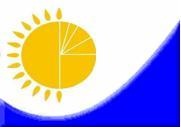 Мемлекеттік статистика органдары құпиялылығына кепілдік береді

Конфиденциальность гарантируется органами государственной статистикиМемлекеттік статистика органдары құпиялылығына кепілдік береді

Конфиденциальность гарантируется органами государственной статистикиМемлекеттік статистика органдары құпиялылығына кепілдік береді

Конфиденциальность гарантируется органами государственной статистикиҚазақстан Республикасы Статистика агенттігі төрағасы міндетін атқарушының 2010 жылғы 

18 тамыздағы № 224 бұйрығына 16-қосымшаЖалпымемлекеттік статистикалық байқаудың статистикалық нысаны

татистическая форма общегосударственного статистического наблюденияЖалпымемлекеттік статистикалық байқаудың статистикалық нысаны

татистическая форма общегосударственного статистического наблюденияЖалпымемлекеттік статистикалық байқаудың статистикалық нысаны

татистическая форма общегосударственного статистического наблюденияПриложение 16 к приказу исполняющего обязанности председателя Агентства Республики Казахстан  по статистике от 18 августа 2010 г. № 224Аумақтық органға тапсырыладыПредставляется территориальному органуАумақтық органға тапсырыладыПредставляется территориальному органуАумақтық органға тапсырыладыПредставляется территориальному органуСтатистикалық нысанды www.stat.gov.kz сайтынан алуға болады

Статистическую форму можно получить на сайтеwww.stat.gov.kzСтатистикалық нысанды www.stat.gov.kz сайтынан алуға болады

Статистическую форму можно получить на сайтеwww.stat.gov.kzСтатистикалық нысанды www.stat.gov.kz сайтынан алуға болады

Статистическую форму можно получить на сайтеwww.stat.gov.kzМемлекеттік статистиканың тиісті органдарына алғашқы статистикалық деректерді, уақытылы тапсырмау, дәйекті емес деректерді беру Қазақстан Республикасының қолданыстағы заңнамасына сәйкес жауапкершілікке әкеп соғады және әкімшілік құқық бұзушылық болып табылады.

Несвоевременное представление, предоставление недостоверных первичных статистических данных в соответствующие органы государственной статистики являются административными правонарушениями и влекут за собой ответственность в соответствии с действующим законодательством Республики Казахстан.Мемлекеттік статистиканың тиісті органдарына алғашқы статистикалық деректерді, уақытылы тапсырмау, дәйекті емес деректерді беру Қазақстан Республикасының қолданыстағы заңнамасына сәйкес жауапкершілікке әкеп соғады және әкімшілік құқық бұзушылық болып табылады.

Несвоевременное представление, предоставление недостоверных первичных статистических данных в соответствующие органы государственной статистики являются административными правонарушениями и влекут за собой ответственность в соответствии с действующим законодательством Республики Казахстан.Мемлекеттік статистиканың тиісті органдарына алғашқы статистикалық деректерді, уақытылы тапсырмау, дәйекті емес деректерді беру Қазақстан Республикасының қолданыстағы заңнамасына сәйкес жауапкершілікке әкеп соғады және әкімшілік құқық бұзушылық болып табылады.

Несвоевременное представление, предоставление недостоверных первичных статистических данных в соответствующие органы государственной статистики являются административными правонарушениями и влекут за собой ответственность в соответствии с действующим законодательством Республики Казахстан.Мемлекеттік статистиканың тиісті органдарына алғашқы статистикалық деректерді, уақытылы тапсырмау, дәйекті емес деректерді беру Қазақстан Республикасының қолданыстағы заңнамасына сәйкес жауапкершілікке әкеп соғады және әкімшілік құқық бұзушылық болып табылады.

Несвоевременное представление, предоставление недостоверных первичных статистических данных в соответствующие органы государственной статистики являются административными правонарушениями и влекут за собой ответственность в соответствии с действующим законодательством Республики Казахстан.Мемлекеттік статистиканың тиісті органдарына алғашқы статистикалық деректерді, уақытылы тапсырмау, дәйекті емес деректерді беру Қазақстан Республикасының қолданыстағы заңнамасына сәйкес жауапкершілікке әкеп соғады және әкімшілік құқық бұзушылық болып табылады.

Несвоевременное представление, предоставление недостоверных первичных статистических данных в соответствующие органы государственной статистики являются административными правонарушениями и влекут за собой ответственность в соответствии с действующим законодательством Республики Казахстан.Статистикалық нысан коды 0141101

Код статистической формы 0141101Статистикалық нысан коды 0141101

Код статистической формы 0141101 Астықтың қолда бары және қозғалысы туралы

О наличии и движении зерна Астықтың қолда бары және қозғалысы туралы

О наличии и движении зерна Астықтың қолда бары және қозғалысы туралы

О наличии и движении зерна2-аш (астық) нысаны

2-сх (зерно)2-аш (астық) нысаны

2-сх (зерно) Астықтың қолда бары және қозғалысы туралы

О наличии и движении зерна Астықтың қолда бары және қозғалысы туралы

О наличии и движении зерна Астықтың қолда бары және қозғалысы туралы

О наличии и движении зернаАйлық

МесячнаяАйлық

МесячнаяЕсепті кезең

ай                   _ _   жыл  _ _ _ _

Отчетный период месяц |_|_|  год |_|_|_|_|

                         Есепті кезең

ай                   _ _   жыл  _ _ _ _

Отчетный период месяц |_|_|  год |_|_|_|_|

                         Есепті кезең

ай                   _ _   жыл  _ _ _ _

Отчетный период месяц |_|_|  год |_|_|_|_|

                         Астық рыногына қатысушы болып табылатын барлық заңды тұлғалар, шаруа (фермер) қожалықтары тапсырады.

Представляют все юридические лица, крестьянские (фермерские) хозяйства, являющиеся участниками зернового рынка.Астық рыногына қатысушы болып табылатын барлық заңды тұлғалар, шаруа (фермер) қожалықтары тапсырады.

Представляют все юридические лица, крестьянские (фермерские) хозяйства, являющиеся участниками зернового рынка.Астық рыногына қатысушы болып табылатын барлық заңды тұлғалар, шаруа (фермер) қожалықтары тапсырады.

Представляют все юридические лица, крестьянские (фермерские) хозяйства, являющиеся участниками зернового рынка.Астық рыногына қатысушы болып табылатын барлық заңды тұлғалар, шаруа (фермер) қожалықтары тапсырады.

Представляют все юридические лица, крестьянские (фермерские) хозяйства, являющиеся участниками зернового рынка.Астық рыногына қатысушы болып табылатын барлық заңды тұлғалар, шаруа (фермер) қожалықтары тапсырады.

Представляют все юридические лица, крестьянские (фермерские) хозяйства, являющиеся участниками зернового рынка.Тапсыру мерзімі – есепті айдың кейінгі 2-күні.

Сроки проведения – 2-го числа после отчетного месяца.Тапсыру мерзімі – есепті айдың кейінгі 2-күні.

Сроки проведения – 2-го числа после отчетного месяца.Тапсыру мерзімі – есепті айдың кейінгі 2-күні.

Сроки проведения – 2-го числа после отчетного месяца.Тапсыру мерзімі – есепті айдың кейінгі 2-күні.

Сроки проведения – 2-го числа после отчетного месяца.Тапсыру мерзімі – есепті айдың кейінгі 2-күні.

Сроки проведения – 2-го числа после отчетного месяца.КҰЖЖ коды

Код ОКПОБСН коды

Код БИНСТН коды

Код РННЖСН коды

Код ИИНАДПТ*коды

Код по ТИСХ*Ауыл шаруашылығы дақылдарының атауы

Наименование сельскохозяйственных культурЕсепті ай басына  қолда бары

Наличие на начало отчетного месяцаАйдың басынан бергі кіріс

Приход с начала месяцаАйдың басынан бергі кіріс

Приход с начала месяцаАйдың басынан бергі кіріс

Приход с начала месяцаАйдың басынан бергі шығыс

Расход с начала месяцаАйдың басынан бергі шығыс

Расход с начала месяцаАйдың басынан бергі шығыс

Расход с начала месяцаАйдың басынан бергі шығыс

Расход с начала месяцаЕсепті ай соңына қолда бары

Наличие на конец отчетного месяцаСақтауға алынған астық

Зерно, полученное на хранениеСақтауға алынған астық

Зерно, полученное на хранениеСақтауға алынған астық

Зерно, полученное на хранениеАДПТ*коды

Код по ТИСХ*Ауыл шаруашылығы дақылдарының атауы

Наименование сельскохозяйственных культурЕсепті ай басына  қолда бары

Наличие на начало отчетного месяцажаңа өнімнен

с нового урожаяимпорттан

от импортаөзге де кірістер

прочий приходөз тұтынуына

на собственное  потреблениезаттай көріністе төлеугена оплату в натуральном выраженииэкспортқа

на экспортөзге де шығыспрочее выбытиеЕсепті ай соңына қолда бары

Наличие на конец отчетного месяцаауыл шаруашылығы тауарларын өндірушілерден 

от сельхозтоваропроизводителейАзық-түлік келісім шарт корпорациясынан

от Продовольственной Контрактной корпорациибасқа заңды және жеке тұлғалардан

от других юридических и физических лицА1234567891011121. Жаздық қатты бидай

Пшеница твердая яроваяАШӨСЖ** бойынша коды

Код по СКПСХ**АШӨСЖ** бойынша коды

Код по СКПСХ**01.11.11.20001.11.11.2001азық-түліктік

продовольственные2тұқымдық

семенные3жемшөптік

фуражные2. Күздік жұмсақ бидай

Пшеница мягкая озимаяАШӨСЖ бойынша коды

Код по СКПСХАШӨСЖ бойынша коды

Код по СКПСХ01.11.12.20001.11.12.2001азық-түліктікпродовольственные2тұқымдық

семенные3жемшөптік

фуражные3. Жаздық жұмсақ бидай

Пшеница мягкая яроваяАШӨСЖ бойынша коды

Код по СКПСХАШӨСЖ бойынша коды

Код по СКПСХ01.11.12.30001.11.12.3001азық-түліктікпродовольственные2тұқымдықсеменные3жемшөптік

фуражные4. Күшті жаздық бидайПшеница яровая сильнаяАШӨСЖ бойынша коды

Код по СКПСХАШӨСЖ бойынша коды

Код по СКПСХ01.11.12.40001.11.12.4001азық-түліктікпродовольственные2тұқымдықсеменные3жемшөптікфуражные5. Жаздық арпа

Ячмень яровойАШӨСЖ бойынша коды

Код по СКПСХАШӨСЖ бойынша коды

Код по СКПСХ01.11.31.20001.11.31.2001азық-түліктікпродовольственные2тұқымдық

семенные3жемшөтік

фуражные6. Сұлы

ОвесАШӨСЖ бойынша коды

Код по СКПСХАШӨСЖ бойынша коды

Код по СКПСХ01.11.33.00001.11.33.0001азық-түліктікпродовольственные2тұқымдықсеменные3жемшөптік

фуражные7. АШӨСЖ бойынша коды

Код по СКПСХАШӨСЖ бойынша коды

Код по СКПСХ1азық-түліктікпродовольственные2тұқымдықсеменные3жемшөптік

фуражные8. АШӨСЖ бойынша коды

Код по СКПСХАШӨСЖ бойынша коды

Код по СКПСХ1азық-түліктікпродовольственные2тұқымдықсеменные3жемшөптік

фуражные9.АШӨСЖ бойынша коды

Код по СКПСХАШӨСЖ бойынша коды

Код по СКПСХ1азық-түліктікпродовольственные2тұқымдықсеменные3жемшөптікфуражные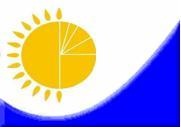 Мемлекеттік статистика органдары құпиялылығына кепілдік береді

Конфиденциальность гарантируется органами государственной статистикиМемлекеттік статистика органдары құпиялылығына кепілдік береді

Конфиденциальность гарантируется органами государственной статистикиМемлекеттік статистика органдары құпиялылығына кепілдік береді

Конфиденциальность гарантируется органами государственной статистикиҚазақстан Республикасы Статистика агенттігі төрағасы міндетін атқарушының 2010 жылғы

18 тамыздағы № 224 бұйрығына

18-қосымшаЖалпымемлекеттік статистикалық байқаудың статистикалық нысаны

Статистическая форма общегосударственного статистического наблюденияЖалпымемлекеттік статистикалық байқаудың статистикалық нысаны

Статистическая форма общегосударственного статистического наблюденияЖалпымемлекеттік статистикалық байқаудың статистикалық нысаны

Статистическая форма общегосударственного статистического наблюденияПриложение 18 к приказу исполняющего обязанности председателя Агентства Республики Казахстан по статистике от 18 августа 2010 года № 224Аумақтық органға тапсырылады

Представляется территориальному органуАумақтық органға тапсырылады

Представляется территориальному органуАумақтық органға тапсырылады

Представляется территориальному органуАумақтық органға тапсырылады

Представляется территориальному органуСтатистикалық нысанды www.stat.gov.kz сайтынан алуға болады

Статистическую форму можно получить на сайте www.stat.gov.kzСтатистикалық нысанды www.stat.gov.kz сайтынан алуға болады

Статистическую форму можно получить на сайте www.stat.gov.kzСтатистикалық нысанды www.stat.gov.kz сайтынан алуға болады

Статистическую форму можно получить на сайте www.stat.gov.kzСтатистикалық нысанды www.stat.gov.kz сайтынан алуға болады

Статистическую форму можно получить на сайте www.stat.gov.kzМемлекеттік статистиканың тиісті органдарына алғашқы статистикалық деректерді, уақытылы тапсырмау, дәйекті емес деректерді беру Қазақстан Республикасының қолданыстағы заңнамасына сәйкес жауапкершілікке әкеп соғады және әкімшілік құқық бұзушылық болып табылады.

Несвоевременное представление, предоставление недостоверных первичных статистических данных в соответствующие органы государственной статистики являются административными правонарушениями и влекут за собой ответственность в соответствии с действующим законодательством Республики Казахстан.Мемлекеттік статистиканың тиісті органдарына алғашқы статистикалық деректерді, уақытылы тапсырмау, дәйекті емес деректерді беру Қазақстан Республикасының қолданыстағы заңнамасына сәйкес жауапкершілікке әкеп соғады және әкімшілік құқық бұзушылық болып табылады.

Несвоевременное представление, предоставление недостоверных первичных статистических данных в соответствующие органы государственной статистики являются административными правонарушениями и влекут за собой ответственность в соответствии с действующим законодательством Республики Казахстан.Мемлекеттік статистиканың тиісті органдарына алғашқы статистикалық деректерді, уақытылы тапсырмау, дәйекті емес деректерді беру Қазақстан Республикасының қолданыстағы заңнамасына сәйкес жауапкершілікке әкеп соғады және әкімшілік құқық бұзушылық болып табылады.

Несвоевременное представление, предоставление недостоверных первичных статистических данных в соответствующие органы государственной статистики являются административными правонарушениями и влекут за собой ответственность в соответствии с действующим законодательством Республики Казахстан.Мемлекеттік статистиканың тиісті органдарына алғашқы статистикалық деректерді, уақытылы тапсырмау, дәйекті емес деректерді беру Қазақстан Республикасының қолданыстағы заңнамасына сәйкес жауапкершілікке әкеп соғады және әкімшілік құқық бұзушылық болып табылады.

Несвоевременное представление, предоставление недостоверных первичных статистических данных в соответствующие органы государственной статистики являются административными правонарушениями и влекут за собой ответственность в соответствии с действующим законодательством Республики Казахстан.Мемлекеттік статистиканың тиісті органдарына алғашқы статистикалық деректерді, уақытылы тапсырмау, дәйекті емес деректерді беру Қазақстан Республикасының қолданыстағы заңнамасына сәйкес жауапкершілікке әкеп соғады және әкімшілік құқық бұзушылық болып табылады.

Несвоевременное представление, предоставление недостоверных первичных статистических данных в соответствующие органы государственной статистики являются административными правонарушениями и влекут за собой ответственность в соответствии с действующим законодательством Республики Казахстан.Мемлекеттік статистиканың тиісті органдарына алғашқы статистикалық деректерді, уақытылы тапсырмау, дәйекті емес деректерді беру Қазақстан Республикасының қолданыстағы заңнамасына сәйкес жауапкершілікке әкеп соғады және әкімшілік құқық бұзушылық болып табылады.

Несвоевременное представление, предоставление недостоверных первичных статистических данных в соответствующие органы государственной статистики являются административными правонарушениями и влекут за собой ответственность в соответствии с действующим законодательством Республики Казахстан.Статистикалық нысан коды 0121104

Код статистической формы 0121104Статистикалық нысан коды 0121104

Код статистической формы 0121104Статистикалық нысан коды 0121104

Код статистической формы 0121104Аңшылық пен аулау туралы

Об охоте и отлове
2-аңшылық

2-охота2-аңшылық

2-охота2-аңшылық

2-охотаЖылдық

ГодоваяЖылдық

ГодоваяЖылдық

ГодоваяЕсепті кезең    _ _ _ _     жыл

Отчетный период  |_|_|_|_|    годЕсепті кезең    _ _ _ _     жыл

Отчетный период  |_|_|_|_|    годЕсепті кезең    _ _ _ _     жыл

Отчетный период  |_|_|_|_|    годЭкономикалық қызмет түрлерінің жалпы жіктеуішінің (бұдан әрі - ЭҚТЖС) 01.7 коды бойынша қызметтің негізгі және қайталама түрлері «Осы салада қызмет көрсетуді ұсынуды қоса алғандағы аңшылық пен аулау» болып табылатын заңды тұлғалар және (немесе) олардың құрылымдық және оқшауланған бөлімшелері және бекітілген тәртіппен тіркелген және аңшылық шаруашылығын жүргізу құқығына ие болған азаматтар тапсырады.

Представляют юридические лица и (или) их структурные обособленные подразделения с основным и вторичным видами деятельности коду Общего классификатора видов экономической деятельности (далее-ОКЭД) 01.7 «Охота и отлов, включая предоставление услуг в этих областях» и граждане, зарегистрированные в установленном порядке и получившие право на ведение охотничьего хозяйства.Экономикалық қызмет түрлерінің жалпы жіктеуішінің (бұдан әрі - ЭҚТЖС) 01.7 коды бойынша қызметтің негізгі және қайталама түрлері «Осы салада қызмет көрсетуді ұсынуды қоса алғандағы аңшылық пен аулау» болып табылатын заңды тұлғалар және (немесе) олардың құрылымдық және оқшауланған бөлімшелері және бекітілген тәртіппен тіркелген және аңшылық шаруашылығын жүргізу құқығына ие болған азаматтар тапсырады.

Представляют юридические лица и (или) их структурные обособленные подразделения с основным и вторичным видами деятельности коду Общего классификатора видов экономической деятельности (далее-ОКЭД) 01.7 «Охота и отлов, включая предоставление услуг в этих областях» и граждане, зарегистрированные в установленном порядке и получившие право на ведение охотничьего хозяйства.Экономикалық қызмет түрлерінің жалпы жіктеуішінің (бұдан әрі - ЭҚТЖС) 01.7 коды бойынша қызметтің негізгі және қайталама түрлері «Осы салада қызмет көрсетуді ұсынуды қоса алғандағы аңшылық пен аулау» болып табылатын заңды тұлғалар және (немесе) олардың құрылымдық және оқшауланған бөлімшелері және бекітілген тәртіппен тіркелген және аңшылық шаруашылығын жүргізу құқығына ие болған азаматтар тапсырады.

Представляют юридические лица и (или) их структурные обособленные подразделения с основным и вторичным видами деятельности коду Общего классификатора видов экономической деятельности (далее-ОКЭД) 01.7 «Охота и отлов, включая предоставление услуг в этих областях» и граждане, зарегистрированные в установленном порядке и получившие право на ведение охотничьего хозяйства.Экономикалық қызмет түрлерінің жалпы жіктеуішінің (бұдан әрі - ЭҚТЖС) 01.7 коды бойынша қызметтің негізгі және қайталама түрлері «Осы салада қызмет көрсетуді ұсынуды қоса алғандағы аңшылық пен аулау» болып табылатын заңды тұлғалар және (немесе) олардың құрылымдық және оқшауланған бөлімшелері және бекітілген тәртіппен тіркелген және аңшылық шаруашылығын жүргізу құқығына ие болған азаматтар тапсырады.

Представляют юридические лица и (или) их структурные обособленные подразделения с основным и вторичным видами деятельности коду Общего классификатора видов экономической деятельности (далее-ОКЭД) 01.7 «Охота и отлов, включая предоставление услуг в этих областях» и граждане, зарегистрированные в установленном порядке и получившие право на ведение охотничьего хозяйства.Экономикалық қызмет түрлерінің жалпы жіктеуішінің (бұдан әрі - ЭҚТЖС) 01.7 коды бойынша қызметтің негізгі және қайталама түрлері «Осы салада қызмет көрсетуді ұсынуды қоса алғандағы аңшылық пен аулау» болып табылатын заңды тұлғалар және (немесе) олардың құрылымдық және оқшауланған бөлімшелері және бекітілген тәртіппен тіркелген және аңшылық шаруашылығын жүргізу құқығына ие болған азаматтар тапсырады.

Представляют юридические лица и (или) их структурные обособленные подразделения с основным и вторичным видами деятельности коду Общего классификатора видов экономической деятельности (далее-ОКЭД) 01.7 «Охота и отлов, включая предоставление услуг в этих областях» и граждане, зарегистрированные в установленном порядке и получившие право на ведение охотничьего хозяйства.Экономикалық қызмет түрлерінің жалпы жіктеуішінің (бұдан әрі - ЭҚТЖС) 01.7 коды бойынша қызметтің негізгі және қайталама түрлері «Осы салада қызмет көрсетуді ұсынуды қоса алғандағы аңшылық пен аулау» болып табылатын заңды тұлғалар және (немесе) олардың құрылымдық және оқшауланған бөлімшелері және бекітілген тәртіппен тіркелген және аңшылық шаруашылығын жүргізу құқығына ие болған азаматтар тапсырады.

Представляют юридические лица и (или) их структурные обособленные подразделения с основным и вторичным видами деятельности коду Общего классификатора видов экономической деятельности (далее-ОКЭД) 01.7 «Охота и отлов, включая предоставление услуг в этих областях» и граждане, зарегистрированные в установленном порядке и получившие право на ведение охотничьего хозяйства.Тапсыру мерзімі қаңтардың 10-ы.

Срок представления 10 января.Тапсыру мерзімі қаңтардың 10-ы.

Срок представления 10 января.Тапсыру мерзімі қаңтардың 10-ы.

Срок представления 10 января.Тапсыру мерзімі қаңтардың 10-ы.

Срок представления 10 января.Тапсыру мерзімі қаңтардың 10-ы.

Срок представления 10 января.Тапсыру мерзімі қаңтардың 10-ы.

Срок представления 10 января.КҰЖС коды

Код ОКПОСТН коды

РННБСН коды

код БИНЖСН коды

код ИИНКөрсеткіштердің атауы

Наименование показателяЖДПБКТА бойынша коды

Код по СВКПЖМ1Тұяқтылар 

КопытныеТұяқтылар 

КопытныеТерісі бағалы аңдар

Звери пушныеТерісі бағалы аңдар

Звери пушныеЖабайы құстарДичьЖабайы құстарДичьКөрсеткіштердің атауы

Наименование показателяЖДПБКТА бойынша коды

Код по СВКПЖМ1бас

головмың тенге

тысяч тенгебас

головмың тенге

тысяч тенгебас

головмың тенге

тысяч тенгеАБ123456Берілген квота

Выделенная квота 1Өтелген квота

Выкупленная квота 2Өткізілген квота

Реализованная квота 3Көрсеткіштердің атауы

Наименование показателяАШӨСЖ бойынша коды

Код по СКПСХ2Аңшылық өнімінің көлемі

Объем продукции охотыАңшылық өнімінің көлемі

Объем продукции охотыӨсіру өнімдерінің көлемі Объем продукции разведенияӨсіру өнімдерінің көлемі Объем продукции разведенияКөрсеткіштердің атауы

Наименование показателяАШӨСЖ бойынша коды

Код по СКПСХ2қолданыстағы бағамен

в действующих ценахөткен жылғы орташа жылдық бағамен

в среднегодовых ценах предыду-щего годақолданыстағы бағамен

в действующих ценахөткен жылғы орташа жылдық бағамен

в среднегодовых ценах предыду-щего годаАБ1234Тұяқтылар 

Копытные01.70.10.400Терісі бағалы аңдар 

Звери пушные 01.70.10.100Жабайы құстар

Дичь01.70.10.200Көрсеткіштердің атауы

Наименование показателяАШӨСЖ бойынша коды

Код по СКПСХҚызметтер көлемі

Объем услугҚызметтер көлемі

Объем услугКөрсеткіштердің атауы

Наименование показателяАШӨСЖ бойынша коды

Код по СКПСХқолданыстағы бағамен

в действующих ценахөткен жылғы орташа жылдық бағамен

в среднегодовых ценах предыдущего годаАБ12Атауы

НаименованиеАШЖЖША бойынша коды

Код по СВЗВОХ3Есепті жылға

За отчетный годАБ1Жануарлар дүниесін қорғау бойынша қорықшы қызметкерлерінің еңбек ақысын төлеу

Оплата труда работников егерской службы по охране животного мира1Жануарлар дүниесін қорғау бойынша қорықшы қызметкерлерін ұстау

Содержание работников егерской службы по охране животного мира2Аңшылық шаруашылығының өзге де қызметкерлерінің еңбек ақын төлеу

Оплата труда прочих работников охотничьего хозяйства3Аңшылық шаруашылығының өзге де қызметкерлерін ұстау

Содержание прочих работников охотничьего хозяйства4Жабайы аңдарды қорғауға жұмсалған шығындар

Затраты на охрану диких животных5Жабайы аңдар санының есебін жүргізуге жұмсалған шығындары

Затраты на учет численности диких животных6Жабайы аңдар мен құстарды жаңа жерлерге орналастыруға жұмсалған (аңшылық алқаптарды зерттеу бойынша жұмыстарды қоса)

Затраты на расселение диких зверей и птиц (включая работы по обследованию охотничьих угодий)7Аңшылық шаруашылығының іс-шараларына жұмсалған (7 жолдың шығындарынсыз) шығындар

Затраты на охотохозяйственные мероприятия (без затрат строки 7)8Жабайы аңдарды қосымша азықтандыруға арналған жемді дайындауға жұмсалған шығындар

Затраты на заготовку кормов для подкормки диких животных9Биотехникалық құрылыстарды (жасау) құруға жұмсалған шығындар

Затраты на устройство биотехнических сооружений10Жабайы аңдарға пайдаланатын жерге азықты жеткізуге жұмсалған шығындар

Затраты на доставку кормов диким животным в угодья11Ішкі шаруашылығы құрылысына жұмсалған шығындар

Затраты на внутрихозяйственное устройство 12Аңшылық құруға және аңшылық экономикалық зерттеуге жұмсалған шығындар

Затраты на охотоустройство и охотоэкономическое обследование 13Жабайы аңдарды сақтап қалу және ұдайы өсірудің өзге де биотехникалық іс-шараларға жұмсалған шығындар

Затраты на прочие биотехнические мероприятия по сохранению и воспроизводству диких животных14Өзге де шығындар

Прочие затраты19Жол коды

Код строкиАтауы

НаименованиеЕсепті жылға

 

 За отчетный годАБ11Бекітілген аңшылық жерлерде аңшылық жасауға азаматтарға жолдамалар өткізуден түскені

От реализации путевок на производство охоты в закрепленных охотничьих угодьях2Аң аулау кезінде азаматтарға көрсетілген қызметтерден түскені

От услуг, оказанных гражданам при производстве охоты 3Өзге де табыстар

Прочие доходыАтауы

НаименованиеАӨТА бойынша коды

Код по СВПО4СаныКоличествоПайда, мың тенге

Доход, тысяч тенгеБА12Бағалы аң терісі, терілер, дана

Пушнина, шкурки, штук1Тұяқты жабайы жануарлардың еті, килограмм

Мясо диких копытных животных, килограмм2Жабайы жануарлардың майы, килограмм

Жир диких животных, килограмм3Жануарлардың өті және мускусы, килограмм

Желчь и мускус животных, килограмм4Бұланның, бұғының, сібір тау ешкісінің мүйіздері, килограмм

Рога лося, оленей, сибирского горного козла, килограмм5Маралдардың панталары (мүйізі), килограмм

Панты маралов, килограмм6Өзге де аңшылық өнімі

Прочая продукция охоты9хЖол коды

Код строкиАтауы

НаименованиеЕсепті жылға

За отчетный годАБ11Аңшылық алқаптардың аң аулау шаруашылығына бекітілген алаңы

Площадь закрепленных охотничьих угодий за охотничьими хозяйствами2Ішкі шаруашылығы аңшылық құрылыстармен қамтылған аңшылық алқаптардың бекітілген алаңы

Площадь закрепленных охотничьих угодий, охваченных внутрихозяйственным охотоустройством 3Жабайы аңдардың саны есептелген аңшылық алқаптардың алаңы

Площадь охотничьих угодий, на которой проведен учет численности диких животных 4Жеке кәсіпкерлердің аңшылық және атып алу жүргізілген алаңы

Площадь, на которой проводилась охота и отстрел индивидуальными предпринимателямиЖол коды

Код строкиАтауы

НаименованиеЕсепті жылыЗа отчетный годАБ11Жануарлар әлемін қорғау жөніндегі қорықшы қызметі қызметкерлерінің тізімі бойынша тіркелгені

Состоящих в списке работников егерской службы по охране животного мира2Аңшылық шаруашылығында аңшылық жүргізетін қызметкерлердің тізімі бойынша тіркелгені

Состоящих в списке охотоведов, занятых в охотничьем хозяйстве3Аңшылық шаруашылығында штаттағы қорықшылар тізімі бойынша тіркелгені

Состоящих в списке штатных егерей, занятых в охотничьем хозяйстве4Аңшылық шаруашылығында штаттағы кәсіпшілік аңшылартізімі бойынша тіркелгені

Состоящих в списке штатных охотников промысловиков, занятых в охотничьем хозяйстве 5Есепті жылдың соңына аңшылық шаруашылығында өзге де кәсіпшілік аңшылар тізімі бойынша тіркелгені

Состоящих в списке прочих охотников промысловиков, занятых в охотничьем хозяйстве на конец отчетного года 6Өзге де қызметкерлер

Прочие работники7Аңшылық еткен аңшылар саны (шетел аңшыларсыз)

Численность охотников, производивших охоту (без иностранных охотников)8Шетел аңшылары

Иностранных охотниковЖол коды

Код строкиАтауы

НаименованиеЕсепті жылға

За отчетный годАБ11Автомобильдер

Автомобили 2Тракторлар

Трактора3Мотоциклдер

Мотоциклы4Қарда жүретін техника

Снегоходная техника5Жылқылар (аттар)

Лошади6Байланыс құралдары

Средства связи7Қорықшы кордондар

Егерские кордоныАтауы

НаименованиеАШӨСЖ бойынша коды

Код по СКПСХЖалпы саны

Общая численностьОрналасуы

РасселеноАтып-ұстап алынғаны

Добыто (отловлено)Атып-ұстап алынғаны

Добыто (отловлено)Өткізілгені

Реализовано Атауы

НаименованиеАШӨСЖ бойынша коды

Код по СКПСХЖалпы саны

Общая численностьОрналасуы

Расселенобас

головмың тенге

тысяч тенгеӨткізілгені

Реализовано АБ12345Жол коды

Код строкиАтауы

НаименованиеСаны

КоличествоАБ11Тұйяқтылар, терісі бағалы аңдардың қолдан өсіру питомниктері

Питомники по разведению копытных и пушных зверей 2Жабайы құсты қолдан өсіру фермалары

Фермы по искусственному разведению дичиЖол кодыКод строкиАтауы

НаименованиеӨлшем бірлігі

Единица измеренияОрындалғаны

ВыполненоАБВ11Аң аулау ережесін бұзудың айқындалғаны

Выявлено нарушений правил охотыбірлік

единиц2Жасалған хаттамалар (актілер) саны

Количество составленных протоколов (актов)бірлік

единиц3Салынған айыппұл

Наложено штрафовтеңге

тенге4Өндірілген айыппұл

Взыскано штрафовтеңге

тенге5Сомаға талап жарияланды

Предъявлено исков на суммутеңге

тенге6оның ішінде сот актілері бойынша сома өндірілді

из них взыскано по судебным актам на суммутеңге

тенге7Органға (уәкілетті органға) талқылауға (берілген) жіберілген хаттамалар

Переданы (направлены) протоколы на рассмотрение органу (уполномоченному органу)бірлік

единиц8Ішкі істер органдарына, прокуратура, соттарға талқылауға (берілген) жіберілген хаттамалар)

Переданы (направлены) протоколы на рассмотрение органам внутренних дел, прокуратуре, судам бірлік

единиц9Ішкі істер органдармен, прокуратурмен, соттармен қаралғаны

Рассмотрены органами внутренних дел, прокуратурой, судомбірлік

единиц10Ішкі істер органдарынмен, прокуратурмен, соттармен қарауға қабылданбағаны

Отклонены в рассмотрении органами внутренних дел, прокуратурой, судомбірлік

единиц11Бұзушылардан еріксіз алынған/ сотпен конфискацияланған ойық сызықты қарулар

Изъято у нарушителей / конфисковано судом нарезного оружиябірлік

единиц12Бұзушылардан еріксіз алынған/ сотпен конфискацияланған тегіс стволдылары қаруларды

Изъято у нарушителей / конфисковано судом гладкоствольного оружиябірлік

единиц13Бұзушылардан еріксіз алынған/ сотпен конфискацияланған тегіс өзге де қаруларды

Изъято у нарушителей / конфисковано судом прочего оружиябірлікединиц14Бұзушылардан еріксіз алынған/ сотпен конфискацияланған көлік құралдары

Изъято у нарушителей / конфисковано судом транспортных средствбірлікединиц15Бұзушылардан еріксіз алынған/ сотпен конфискацияланған жабайы аңдар

Изъято у нарушителей / конфисковано судом диких животныхбірлікединиц16Әкімшілік жауапқа тартылғандар

Привлечены к административной ответственностиадамчеловек17Қылмыстық жауапқа тартылғандар

Привлечены к уголовной ответственностиадамчеловек18Газет-журналдарда жарияланған мақалалар

Опубликовано статей в газетах, журналахретраз19Телевидение, радиода сөйленген сөздер

Выступления по телевидению, на радиоретразҚызмет түрлерінің атауы

Наименование вида деятельностиЭҚЖЖ коды

Код по ОКЭДӨндірілген өнімдердің (жұмыстар, қызметтер) көлемі, мың теңге

Объем произведенной продукции (работ, услуг), тысяч тенгеАБ1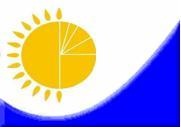 Мемлекеттік статистика органдары құпиялылығына кепілдік береді

Конфиденциальность гарантируется органами государственной статистикиМемлекеттік статистика органдары құпиялылығына кепілдік береді

Конфиденциальность гарантируется органами государственной статистикиМемлекеттік статистика органдары құпиялылығына кепілдік береді

Конфиденциальность гарантируется органами государственной статистикиҚазақстан Республикасы Статистика агенттігі төрағасы міндетін атқарушының 2010 жылғы 18 тамыздағы № 224 бұйрығына 20-қосымшаЖалпымемлекеттік статистикалық байқаудың статистикалық нысаны

Статистическая форма общегосударственного статистического наблюденияЖалпымемлекеттік статистикалық байқаудың статистикалық нысаны

Статистическая форма общегосударственного статистического наблюденияЖалпымемлекеттік статистикалық байқаудың статистикалық нысаны

Статистическая форма общегосударственного статистического наблюденияПриложение 20 к приказу исполняющего обязанности председателя Агентства Республики Казахстан по статистике от 18 августа 2010 года № 224Аумақтық органға тапсырылады

Представляется территориальному органуАумақтық органға тапсырылады

Представляется территориальному органуАумақтық органға тапсырылады

Представляется территориальному органуАумақтық органға тапсырылады

Представляется территориальному органуСтатистикалық нысанды www.stat.gov.kz сайтынан алуға болады

Статистическую форму можно получить на сайте www.stat.gov.kzСтатистикалық нысанды www.stat.gov.kz сайтынан алуға болады

Статистическую форму можно получить на сайте www.stat.gov.kzСтатистикалық нысанды www.stat.gov.kz сайтынан алуға болады

Статистическую форму можно получить на сайте www.stat.gov.kzСтатистикалық нысанды www.stat.gov.kz сайтынан алуға болады

Статистическую форму можно получить на сайте www.stat.gov.kzМемлекеттік статистиканың тиісті органдарына алғашқы статистикалық деректерді, уақытылы тапсырмау, дәйекті емес деректерді беру Қазақстан Республикасының қолданыстағы заңнамасына сәйкес жауапкершілікке әкеп соғады және әкімшілік құқық бұзушылық болып табылады.

Несвоевременное представление, предоставление недостоверных первичных статистических данных в соответствующие органы государственной статистики являются административными правонарушениями и влекут за собой ответственность в соответствии с действующим законодательством Республики Казахстан.Мемлекеттік статистиканың тиісті органдарына алғашқы статистикалық деректерді, уақытылы тапсырмау, дәйекті емес деректерді беру Қазақстан Республикасының қолданыстағы заңнамасына сәйкес жауапкершілікке әкеп соғады және әкімшілік құқық бұзушылық болып табылады.

Несвоевременное представление, предоставление недостоверных первичных статистических данных в соответствующие органы государственной статистики являются административными правонарушениями и влекут за собой ответственность в соответствии с действующим законодательством Республики Казахстан.Мемлекеттік статистиканың тиісті органдарына алғашқы статистикалық деректерді, уақытылы тапсырмау, дәйекті емес деректерді беру Қазақстан Республикасының қолданыстағы заңнамасына сәйкес жауапкершілікке әкеп соғады және әкімшілік құқық бұзушылық болып табылады.

Несвоевременное представление, предоставление недостоверных первичных статистических данных в соответствующие органы государственной статистики являются административными правонарушениями и влекут за собой ответственность в соответствии с действующим законодательством Республики Казахстан.Мемлекеттік статистиканың тиісті органдарына алғашқы статистикалық деректерді, уақытылы тапсырмау, дәйекті емес деректерді беру Қазақстан Республикасының қолданыстағы заңнамасына сәйкес жауапкершілікке әкеп соғады және әкімшілік құқық бұзушылық болып табылады.

Несвоевременное представление, предоставление недостоверных первичных статистических данных в соответствующие органы государственной статистики являются административными правонарушениями и влекут за собой ответственность в соответствии с действующим законодательством Республики Казахстан.Мемлекеттік статистиканың тиісті органдарына алғашқы статистикалық деректерді, уақытылы тапсырмау, дәйекті емес деректерді беру Қазақстан Республикасының қолданыстағы заңнамасына сәйкес жауапкершілікке әкеп соғады және әкімшілік құқық бұзушылық болып табылады.

Несвоевременное представление, предоставление недостоверных первичных статистических данных в соответствующие органы государственной статистики являются административными правонарушениями и влекут за собой ответственность в соответствии с действующим законодательством Республики Казахстан.Мемлекеттік статистиканың тиісті органдарына алғашқы статистикалық деректерді, уақытылы тапсырмау, дәйекті емес деректерді беру Қазақстан Республикасының қолданыстағы заңнамасына сәйкес жауапкершілікке әкеп соғады және әкімшілік құқық бұзушылық болып табылады.

Несвоевременное представление, предоставление недостоверных первичных статистических данных в соответствующие органы государственной статистики являются административными правонарушениями и влекут за собой ответственность в соответствии с действующим законодательством Республики Казахстан.Статистикалық нысан коды 0151102

Код статистической формы 0151102Статистикалық нысан коды 0151102

Код статистической формы 0151102Статистикалық нысан коды 0151102

Код статистической формы 0151102 Майлы дақылдар тұқымдрының қолда бары және қозғалысы туралы

О наличии и движении семян масличных культур Майлы дақылдар тұқымдрының қолда бары және қозғалысы туралы

О наличии и движении семян масличных культур Майлы дақылдар тұқымдрының қолда бары және қозғалысы туралы

О наличии и движении семян масличных культур3 – аш (майлы)

3 - сх/ (масличные)3 – аш (майлы)

3 - сх/ (масличные)3 – аш (майлы)

3 - сх/ (масличные) Майлы дақылдар тұқымдрының қолда бары және қозғалысы туралы

О наличии и движении семян масличных культур Майлы дақылдар тұқымдрының қолда бары және қозғалысы туралы

О наличии и движении семян масличных культур Майлы дақылдар тұқымдрының қолда бары және қозғалысы туралы

О наличии и движении семян масличных культурТоқсандық

КвартальнаяТоқсандық

КвартальнаяТоқсандық

КвартальнаяЕсепті кезең    _   тоқсан    _ _ _ _  жыл

Отчетный период  |_|  квартал  |_|_|_|_| годЕсепті кезең    _   тоқсан    _ _ _ _  жыл

Отчетный период  |_|  квартал  |_|_|_|_| годЕсепті кезең    _   тоқсан    _ _ _ _  жыл

Отчетный период  |_|  квартал  |_|_|_|_| годЕгістік жері, шабындығы және жайылымы, көпжылдық екпелері, малы мен құсы бар барлық заңды тұлғалар және (немесе) олардың құрылымдық және оқшауланған бөлімшелері, сондай-ақ (тізім бойынша) өсімдік және мал шаруашылығы өнімінің орташа және ірі тауар өндірісіне қатысты шаруа (фермер) қожалықтары тапсырады.

Представляют все юридические лица и (или) их структурные и обособленные подразделения, имеющие посевную площадь, сенокосы и пастбища, многолетние насаждения, скот и птицу, а также крестьянские (фермерские) хозяйства, относящиеся к средне- и крупнотоварному производству продукции растениеводства и животноводства (по списку).Егістік жері, шабындығы және жайылымы, көпжылдық екпелері, малы мен құсы бар барлық заңды тұлғалар және (немесе) олардың құрылымдық және оқшауланған бөлімшелері, сондай-ақ (тізім бойынша) өсімдік және мал шаруашылығы өнімінің орташа және ірі тауар өндірісіне қатысты шаруа (фермер) қожалықтары тапсырады.

Представляют все юридические лица и (или) их структурные и обособленные подразделения, имеющие посевную площадь, сенокосы и пастбища, многолетние насаждения, скот и птицу, а также крестьянские (фермерские) хозяйства, относящиеся к средне- и крупнотоварному производству продукции растениеводства и животноводства (по списку).Егістік жері, шабындығы және жайылымы, көпжылдық екпелері, малы мен құсы бар барлық заңды тұлғалар және (немесе) олардың құрылымдық және оқшауланған бөлімшелері, сондай-ақ (тізім бойынша) өсімдік және мал шаруашылығы өнімінің орташа және ірі тауар өндірісіне қатысты шаруа (фермер) қожалықтары тапсырады.

Представляют все юридические лица и (или) их структурные и обособленные подразделения, имеющие посевную площадь, сенокосы и пастбища, многолетние насаждения, скот и птицу, а также крестьянские (фермерские) хозяйства, относящиеся к средне- и крупнотоварному производству продукции растениеводства и животноводства (по списку).Егістік жері, шабындығы және жайылымы, көпжылдық екпелері, малы мен құсы бар барлық заңды тұлғалар және (немесе) олардың құрылымдық және оқшауланған бөлімшелері, сондай-ақ (тізім бойынша) өсімдік және мал шаруашылығы өнімінің орташа және ірі тауар өндірісіне қатысты шаруа (фермер) қожалықтары тапсырады.

Представляют все юридические лица и (или) их структурные и обособленные подразделения, имеющие посевную площадь, сенокосы и пастбища, многолетние насаждения, скот и птицу, а также крестьянские (фермерские) хозяйства, относящиеся к средне- и крупнотоварному производству продукции растениеводства и животноводства (по списку).Егістік жері, шабындығы және жайылымы, көпжылдық екпелері, малы мен құсы бар барлық заңды тұлғалар және (немесе) олардың құрылымдық және оқшауланған бөлімшелері, сондай-ақ (тізім бойынша) өсімдік және мал шаруашылығы өнімінің орташа және ірі тауар өндірісіне қатысты шаруа (фермер) қожалықтары тапсырады.

Представляют все юридические лица и (или) их структурные и обособленные подразделения, имеющие посевную площадь, сенокосы и пастбища, многолетние насаждения, скот и птицу, а также крестьянские (фермерские) хозяйства, относящиеся к средне- и крупнотоварному производству продукции растениеводства и животноводства (по списку).Егістік жері, шабындығы және жайылымы, көпжылдық екпелері, малы мен құсы бар барлық заңды тұлғалар және (немесе) олардың құрылымдық және оқшауланған бөлімшелері, сондай-ақ (тізім бойынша) өсімдік және мал шаруашылығы өнімінің орташа және ірі тауар өндірісіне қатысты шаруа (фермер) қожалықтары тапсырады.

Представляют все юридические лица и (или) их структурные и обособленные подразделения, имеющие посевную площадь, сенокосы и пастбища, многолетние насаждения, скот и птицу, а также крестьянские (фермерские) хозяйства, относящиеся к средне- и крупнотоварному производству продукции растениеводства и животноводства (по списку).Табыс ету мерзімі – есептік айдаң кейінгі 3-күніне.

Срок предоставления  - 3-го числа после отчетного месяца.Табыс ету мерзімі – есептік айдаң кейінгі 3-күніне.

Срок предоставления  - 3-го числа после отчетного месяца.Табыс ету мерзімі – есептік айдаң кейінгі 3-күніне.

Срок предоставления  - 3-го числа после отчетного месяца.Табыс ету мерзімі – есептік айдаң кейінгі 3-күніне.

Срок предоставления  - 3-го числа после отчетного месяца.Табыс ету мерзімі – есептік айдаң кейінгі 3-күніне.

Срок предоставления  - 3-го числа после отчетного месяца.Табыс ету мерзімі – есептік айдаң кейінгі 3-күніне.

Срок предоставления  - 3-го числа после отчетного месяца.КҰЖС коды

Код ОКПОСТН коды

код РННБСН коды

код БИНЖСН коды

код ИИНАнықтама бойынша код

Код по справочникуАуыл шаруашылығы дақылдарының атауы

Наименование сельскохозяйственных культурТоқсан басына қолда бары

Наличие на начало кварталаТоқсан басынан бергі кіріс

Приход с начала кварталаТоқсан басынан бергі кіріс

Приход с начала кварталаТоқсан басынан бергі кіріс

Приход с начала кварталаТоқсан басынан бергі шығыс

Расход с начала кварталаТоқсан басынан бергі шығыс

Расход с начала кварталаТоқсан басынан бергі шығыс

Расход с начала кварталаТоқсан басынан бергі шығыс

Расход с начала кварталаТоқсан басынан бергі шығыс

Расход с начала кварталаЕсепті ай соңына қолда бары

Наличие на конец отчетного месяцаАнықтама бойынша код

Код по справочникуАуыл шаруашылығы дақылдарының атауы

Наименование сельскохозяйственных культурТоқсан басына қолда бары

Наличие на начало кварталажаңа өнімнен

с нового урожаяимпорттан

от импортаөзге де кірістер

прочий приходөз тұтынуына

на собственное потреблениеодна из негоэкспортқа

на экспортзаттай көріністе төлеуге

на оплату в натуральном выраженииөзге де шығыс

прочее выбытиеЕсепті ай соңына қолда бары

Наличие на конец отчетного месяцаАнықтама бойынша код

Код по справочникуАуыл шаруашылығы дақылдарының атауы

Наименование сельскохозяйственных культурТоқсан басына қолда бары

Наличие на начало кварталажаңа өнімнен

с нового урожаяимпорттан

от импортаөзге де кірістер

прочий приходөз тұтынуына

на собственное потреблениеөңдеуге арналған

на переработкуэкспортқа

на экспортзаттай көріністе төлеуге

на оплату в натуральном выраженииөзге де шығыс

прочее выбытиеЕсепті ай соңына қолда бары

Наличие на конец отчетного месяца1. Күнбағыс тұқымдары

Семена подсолнечникаАШӨСЖ** бойынша коды

Код по СКПСХ**АШӨСЖ** бойынша коды

Код по СКПСХ**01.11.95.01.11.95.1азық-түліктік

продовольственные2тұқымдық

семенные3жемшөптік

фуражные2. Рапс тұқымдары

Семена рапсаАШӨСЖ бойынша коды

Код по СКПСХАШӨСЖ бойынша коды

Код по СКПСХ01.11.93.10001.11.93.1001азық-түліктік

продовольственные2тұқымдық

семенные3жемшөптік/

фуражные3. Мақсары тұқымдары

Семена сафлораАШӨСЖ бойынша коды

Код по СКПСХАШӨСЖ бойынша коды

Код по СКПСХ01.11.99.10001.11.99.1001азық-түліктік

продовольственные2тұқымдық

семенные3жемшөптік

фуражные4.АШӨСЖ бойынша коды

Код по СКПСХАШӨСЖ бойынша коды

Код по СКПСХ1азық-түліктік

продовольственные2тұқымдық

семенные3жемшөптік

фуражные5.АШӨСЖ бойынша коды

Код по СКПСХАШӨСЖ бойынша коды

Код по СКПСХазық-түліктік

продовольственныетұқымдық

семенныежемшөптік

фуражные6.АШӨСЖ бойынша коды

Код по СКПСХАШӨСЖ бойынша коды

Код по СКПСХ1азық-түліктік

продовольственные2тұқымдық

семенные3жемшөптік

фуражные7.АШӨСЖ бойынша коды

Код по СКПСХАШӨСЖ бойынша коды

Код по СКПСХ1азық-түліктік

продовольственные2тұқымдық

семенные3жемшөптік

фуражные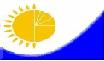 Құпиялылығы мемлекеттік статистика органдары мен

кепілдінеді

Конфиденциальность

гарантируется органами

государственной статистикиҚазақстан Республикасы Статистика

агенттігі төрағасы міндетін

атқарушының 2010 жылғы

18 тамыздағы № 224 бұйрығына

22-қосымшаЖалпымемлекеттік

статистикалық байқаудың

статистикалық нысаны

Статистическая форма

общегосударственного

статистического наблюденияПриложение 22 к приказу исполняющего

обязанности председателя Агентства

Республики Казахстан  по статистике

от 18 августа 2010 г. № 224Аумақтық органға тапсырылады

Представляется территориальному органуАумақтық органға тапсырылады

Представляется территориальному органуСтатистикалық нысанды www.stat.gov.kz

сайтынан алуға болады

Статистическую форму можно получить на сайте

www.stat.gov.kzСтатистикалық нысанды www.stat.gov.kz

сайтынан алуға болады

Статистическую форму можно получить на сайте

www.stat.gov.kzМемлекеттік статистиканың тиісті органдарына алғашқы статистикалық

деректерді, уақытылы тапсырмау, дәйекті емес деректерді беру Қазақстан

Республикасының қолданыстағы заңнамасына сәйкес жауапкершілікке әкеп соғады

және әкімшілік құқық бұзушылық болып табылады.

Несвоевременное представление, предоставление недостоверных первичных статистических

данных в соответствующие органы государственной статистики являются административными

правонарушениями и влекут за собой ответственность в соответствии с действующим

законодательством Республики Казахстан.Мемлекеттік статистиканың тиісті органдарына алғашқы статистикалық

деректерді, уақытылы тапсырмау, дәйекті емес деректерді беру Қазақстан

Республикасының қолданыстағы заңнамасына сәйкес жауапкершілікке әкеп соғады

және әкімшілік құқық бұзушылық болып табылады.

Несвоевременное представление, предоставление недостоверных первичных статистических

данных в соответствующие органы государственной статистики являются административными

правонарушениями и влекут за собой ответственность в соответствии с действующим

законодательством Республики Казахстан.Мемлекеттік статистиканың тиісті органдарына алғашқы статистикалық

деректерді, уақытылы тапсырмау, дәйекті емес деректерді беру Қазақстан

Республикасының қолданыстағы заңнамасына сәйкес жауапкершілікке әкеп соғады

және әкімшілік құқық бұзушылық болып табылады.

Несвоевременное представление, предоставление недостоверных первичных статистических

данных в соответствующие органы государственной статистики являются административными

правонарушениями и влекут за собой ответственность в соответствии с действующим

законодательством Республики Казахстан.Статистикалық нысан коды 0161104

Код статистической формы 0161104Статистикалық нысан коды 0161104

Код статистической формы 0161104 Себілген егіннің қорытындысы

туралы есеп

Отчет об итогах сева под урожай4-аш

4-сх4-аш

4-сх4-аш

4-схЖылдық                                   Есепті кезең                 жыл

Годовая                                   Отчетный период      год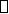 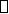 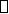 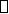 Жылдық                                   Есепті кезең                 жыл

Годовая                                   Отчетный период      годЖылдық                                   Есепті кезең                 жыл

Годовая                                   Отчетный период      годЕгістік жері, шабындығы және жайылымы, көпжылдық екпелері, малы мен құсы бар

барлық заңды тұлғалар және (немесе) олардың құрылымдық және оқшауланған

бөлімшелері, сондай-ақ (тізім бойынша) өсімдік және мал шаруашылығы өнімінің

орташа және ірі тауар өндірісіне қатысты шаруа (фермер) қожалықтары

тапсырады.

Представляют все юридические лица и (или) их структурные и обособленные подразделения,

имеющие посевную площадь, сенокосы и пастбища, многолетние насаждения, скот и птицу, а

также крестьянские (фермерские) хозяйства, относящиеся к средне- и крупнотоварному

производству продукции растениеводства и животноводства (по списку).

Тапсыру мерзімі – жаздық дақылдарды себуді аяқтағаннан кейін 5 күнтізбелік

күннен кешіктірмей

Срок предоставления - не позднее 5 календарных дней после окончания сева яровых культурЕгістік жері, шабындығы және жайылымы, көпжылдық екпелері, малы мен құсы бар

барлық заңды тұлғалар және (немесе) олардың құрылымдық және оқшауланған

бөлімшелері, сондай-ақ (тізім бойынша) өсімдік және мал шаруашылығы өнімінің

орташа және ірі тауар өндірісіне қатысты шаруа (фермер) қожалықтары

тапсырады.

Представляют все юридические лица и (или) их структурные и обособленные подразделения,

имеющие посевную площадь, сенокосы и пастбища, многолетние насаждения, скот и птицу, а

также крестьянские (фермерские) хозяйства, относящиеся к средне- и крупнотоварному

производству продукции растениеводства и животноводства (по списку).

Тапсыру мерзімі – жаздық дақылдарды себуді аяқтағаннан кейін 5 күнтізбелік

күннен кешіктірмей

Срок предоставления - не позднее 5 календарных дней после окончания сева яровых культурЕгістік жері, шабындығы және жайылымы, көпжылдық екпелері, малы мен құсы бар

барлық заңды тұлғалар және (немесе) олардың құрылымдық және оқшауланған

бөлімшелері, сондай-ақ (тізім бойынша) өсімдік және мал шаруашылығы өнімінің

орташа және ірі тауар өндірісіне қатысты шаруа (фермер) қожалықтары

тапсырады.

Представляют все юридические лица и (или) их структурные и обособленные подразделения,

имеющие посевную площадь, сенокосы и пастбища, многолетние насаждения, скот и птицу, а

также крестьянские (фермерские) хозяйства, относящиеся к средне- и крупнотоварному

производству продукции растениеводства и животноводства (по списку).

Тапсыру мерзімі – жаздық дақылдарды себуді аяқтағаннан кейін 5 күнтізбелік

күннен кешіктірмей

Срок предоставления - не позднее 5 календарных дней после окончания сева яровых культурКҰЖС коды

Код ОКПО      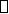 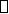 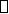 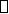 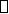 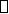 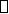 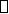 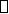 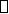 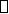 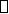 БСН коды

код БИН     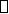 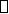 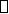 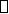 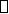 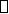 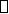 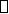 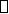 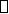 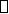 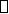 КҰЖС коды

Код ОКПО      БСН коды

код БИН     КҰЖС коды

Код ОКПО      БСН коды

код БИН     Ауыл шаруашылығы дақылдарының атауы

Наименование сельскохозяйственных культурАШӨСЖ бойынша коды

Код по СКПСХ*Өткен жылдың күзінде себілген егістік алқаптар

Площадь посевов с осени прошлого годаОдан:

Из нее:Одан:

Из нее:Одан:

Из нее:Ауыл шаруашылығы дақылдарының атауы

Наименование сельскохозяйственных культурАШӨСЖ бойынша коды

Код по СКПСХ*Өткен жылдың күзінде себілген егістік алқаптар

Площадь посевов с осени прошлого годасақтандырылғаны

застрахованожаздық дақылдарды себу науқанының соңына сақталған дәндік күздіктер

сохранилось озимых на зерно к концу сева яровых культурбалауса азық пен жайылымға пайдаланылған егістік алқаптар

площадь посевов, использованных на зеленый корм и выпасАБ1234Ауыл шаруашылығы дақылдарының атауы

Наименование сельскохозяйственных культурАШӨСЖ бойынша коды

Код по СКПСХЖалпы егіс көлемі

Общая посевная площадьОдан:

Из нее:Одан:

Из нее:Одан:

Из нее:Ауыл шаруашылығы дақылдарының атауы

Наименование сельскохозяйственных культурАШӨСЖ бойынша коды

Код по СКПСХЖалпы егіс көлемі

Общая посевная площадьсақтандырылғаны

застрахованобақтардың қатараралықтарында

в междурядьях садовжыртылған шабындықтар мен жайылымдарға алдын ала себілген дақылдар

предварительных культур на распаханных сенокосах и пастбищах1234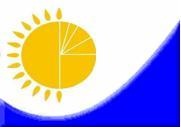 Мемлекеттік статистика органдары құпиялылығына кепілдік береді

Конфиденциальность гарантируется органами государственной статистикиМемлекеттік статистика органдары құпиялылығына кепілдік береді

Конфиденциальность гарантируется органами государственной статистикиМемлекеттік статистика органдары құпиялылығына кепілдік береді

Конфиденциальность гарантируется органами государственной статистикиҚазақстан Республикасы Статистика агенттігі төрағасы міндетін атқарушының 2010 жылғы 18 тамыздағы № 224 бұйрығына 24-қосымшаЖалпымемлекеттік статистикалық байқаудың статистикалық нысаны

Статистическая форма общегосударственного статистического наблюденияЖалпымемлекеттік статистикалық байқаудың статистикалық нысаны

Статистическая форма общегосударственного статистического наблюденияЖалпымемлекеттік статистикалық байқаудың статистикалық нысаны

Статистическая форма общегосударственного статистического наблюденияПриложение 24 к приказу исполняющего обязанности председателя Агентства Республики Казахстан по статистике от 18 августа 2010 года № 224Аумақтық органға тапсырылады

Представляется территориальному органу Аумақтық органға тапсырылады

Представляется территориальному органу Аумақтық органға тапсырылады

Представляется территориальному органу Статистикалық нысанды www.stat.gov.kz сайтынан алуға болады

Статистическую форму можно получить на сайте www.stat.gov.kzСтатистикалық нысанды www.stat.gov.kz сайтынан алуға болады

Статистическую форму можно получить на сайте www.stat.gov.kzСтатистикалық нысанды www.stat.gov.kz сайтынан алуға болады

Статистическую форму можно получить на сайте www.stat.gov.kzМемлекеттік статистиканың тиісті органдарына алғашқы статистикалық деректерді, уақытылы тапсырмау, дәйекті емес деректерді беру Қазақстан Республикасының қолданыстағы заңнамасына сәйкес жауапкершілікке әкеп соғады және әкімшілік құқық бұзушылық болып табылады.

Несвоевременное представление, предоставление недостоверных первичных статистических данных в соответствующие органы государственной статистики являются административными правонарушениями и влекут за собой ответственность в соответствии с действующим законодательством Республики Казахстан.Мемлекеттік статистиканың тиісті органдарына алғашқы статистикалық деректерді, уақытылы тапсырмау, дәйекті емес деректерді беру Қазақстан Республикасының қолданыстағы заңнамасына сәйкес жауапкершілікке әкеп соғады және әкімшілік құқық бұзушылық болып табылады.

Несвоевременное представление, предоставление недостоверных первичных статистических данных в соответствующие органы государственной статистики являются административными правонарушениями и влекут за собой ответственность в соответствии с действующим законодательством Республики Казахстан.Мемлекеттік статистиканың тиісті органдарына алғашқы статистикалық деректерді, уақытылы тапсырмау, дәйекті емес деректерді беру Қазақстан Республикасының қолданыстағы заңнамасына сәйкес жауапкершілікке әкеп соғады және әкімшілік құқық бұзушылық болып табылады.

Несвоевременное представление, предоставление недостоверных первичных статистических данных в соответствующие органы государственной статистики являются административными правонарушениями и влекут за собой ответственность в соответствии с действующим законодательством Республики Казахстан.Мемлекеттік статистиканың тиісті органдарына алғашқы статистикалық деректерді, уақытылы тапсырмау, дәйекті емес деректерді беру Қазақстан Республикасының қолданыстағы заңнамасына сәйкес жауапкершілікке әкеп соғады және әкімшілік құқық бұзушылық болып табылады.

Несвоевременное представление, предоставление недостоверных первичных статистических данных в соответствующие органы государственной статистики являются административными правонарушениями и влекут за собой ответственность в соответствии с действующим законодательством Республики Казахстан.Мемлекеттік статистиканың тиісті органдарына алғашқы статистикалық деректерді, уақытылы тапсырмау, дәйекті емес деректерді беру Қазақстан Республикасының қолданыстағы заңнамасына сәйкес жауапкершілікке әкеп соғады және әкімшілік құқық бұзушылық болып табылады.

Несвоевременное представление, предоставление недостоверных первичных статистических данных в соответствующие органы государственной статистики являются административными правонарушениями и влекут за собой ответственность в соответствии с действующим законодательством Республики Казахстан.Статистикалық нысан коды

Код статистической формыСтатистикалық нысан коды

Код статистической формы Ауыл шаруашылығы қызметтерін көрсету туралы

Об оказании сельскохозяйственных услуг Ауыл шаруашылығы қызметтерін көрсету туралы

Об оказании сельскохозяйственных услуг Ауыл шаруашылығы қызметтерін көрсету туралы

Об оказании сельскохозяйственных услуг8-аш (қызмет көрсету) 0171104

8-сх (услуги) 01711048-аш (қызмет көрсету) 0171104

8-сх (услуги) 0171104 Ауыл шаруашылығы қызметтерін көрсету туралы

Об оказании сельскохозяйственных услуг Ауыл шаруашылығы қызметтерін көрсету туралы

Об оказании сельскохозяйственных услуг Ауыл шаруашылығы қызметтерін көрсету туралы

Об оказании сельскохозяйственных услугЖылдық

ГодоваяЖылдық

ГодоваяЕсепті кезең       _ _ _ _    жыл

Отчетный период     |_|_|_|_|   годЕсепті кезең       _ _ _ _    жыл

Отчетный период     |_|_|_|_|   годЕсепті кезең       _ _ _ _    жыл

Отчетный период     |_|_|_|_|   годЭкономикалық қызмет түрлерінің жалпы жіктеуішінің (бұдан әрі -ЭҚТЖС) 01.6 коды бойынша негізгі және (немесе) қайталама қызмет түрлері бар заңды тұлғалар және (немесе) олардың құрылымдық және оқшауланған бөлімшелері тапсырады.

Представляют юридические лица и (или) их структурные и обособленные подразделения с основным и вторичным видом деятельности по коду Общего классификатора видов экономической деятельности (далее-ОКЭД) 01.6.Экономикалық қызмет түрлерінің жалпы жіктеуішінің (бұдан әрі -ЭҚТЖС) 01.6 коды бойынша негізгі және (немесе) қайталама қызмет түрлері бар заңды тұлғалар және (немесе) олардың құрылымдық және оқшауланған бөлімшелері тапсырады.

Представляют юридические лица и (или) их структурные и обособленные подразделения с основным и вторичным видом деятельности по коду Общего классификатора видов экономической деятельности (далее-ОКЭД) 01.6.Экономикалық қызмет түрлерінің жалпы жіктеуішінің (бұдан әрі -ЭҚТЖС) 01.6 коды бойынша негізгі және (немесе) қайталама қызмет түрлері бар заңды тұлғалар және (немесе) олардың құрылымдық және оқшауланған бөлімшелері тапсырады.

Представляют юридические лица и (или) их структурные и обособленные подразделения с основным и вторичным видом деятельности по коду Общего классификатора видов экономической деятельности (далее-ОКЭД) 01.6.Экономикалық қызмет түрлерінің жалпы жіктеуішінің (бұдан әрі -ЭҚТЖС) 01.6 коды бойынша негізгі және (немесе) қайталама қызмет түрлері бар заңды тұлғалар және (немесе) олардың құрылымдық және оқшауланған бөлімшелері тапсырады.

Представляют юридические лица и (или) их структурные и обособленные подразделения с основным и вторичным видом деятельности по коду Общего классификатора видов экономической деятельности (далее-ОКЭД) 01.6.Экономикалық қызмет түрлерінің жалпы жіктеуішінің (бұдан әрі -ЭҚТЖС) 01.6 коды бойынша негізгі және (немесе) қайталама қызмет түрлері бар заңды тұлғалар және (немесе) олардың құрылымдық және оқшауланған бөлімшелері тапсырады.

Представляют юридические лица и (или) их структурные и обособленные подразделения с основным и вторичным видом деятельности по коду Общего классификатора видов экономической деятельности (далее-ОКЭД) 01.6.Тапсыру мерзімі – есепті жылдан кейінгі наурыздың 15.

Срок представления –15 марта после отчетного года.Тапсыру мерзімі – есепті жылдан кейінгі наурыздың 15.

Срок представления –15 марта после отчетного года.Тапсыру мерзімі – есепті жылдан кейінгі наурыздың 15.

Срок представления –15 марта после отчетного года.Тапсыру мерзімі – есепті жылдан кейінгі наурыздың 15.

Срок представления –15 марта после отчетного года.Тапсыру мерзімі – есепті жылдан кейінгі наурыздың 15.

Срок представления –15 марта после отчетного года.КҰЖЖ коды

Код ОКПОСТН коды

код РННБСН коды

код БИНЖСН коды

код ИИНҚызмет түрінің атауы

Наименование вида услугиАШӨСЖ* коды

Код по СКПСХКөрсетілген қызметтердiң көлемi

Объем оказанных услуг1Қызмет түрінің атауы

Наименование вида деятельностиЭҚЖЖ** коды

Код по ОКЭДӨнімдерді (тауарлар, қызметтер) өндіру көлемі

Объем производства продукции (товаров, услуг)1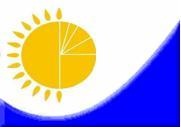 Мемлекеттік статистика органдары құпиялылығына кепілдік береді

Конфиденциальность гарантируется органами государственной статистикиМемлекеттік статистика органдары құпиялылығына кепілдік береді

Конфиденциальность гарантируется органами государственной статистикиМемлекеттік статистика органдары құпиялылығына кепілдік береді

Конфиденциальность гарантируется органами государственной статистикиҚазақстан Республикасы Статистика агенттігі төрағасы міндетін атқарушының 2010 жылғы 18 тамыздағы № 224 бұйрығына 26-қосымшаЖалпымемлекеттік статистикалық байқаудың статистикалық нысаны

Статистическая форма общегосударственного статистического наблюденияЖалпымемлекеттік статистикалық байқаудың статистикалық нысаны

Статистическая форма общегосударственного статистического наблюденияЖалпымемлекеттік статистикалық байқаудың статистикалық нысаны

Статистическая форма общегосударственного статистического наблюденияПриложение 26 к приказу исполняющего обязанности председателя Агентства Республики Казахстан по статистике от 18 августа 2010 года № 224Аумақтық органға тапсырылады

Представляется территориальному органу Аумақтық органға тапсырылады

Представляется территориальному органу Аумақтық органға тапсырылады

Представляется территориальному органу Статистикалық нысанды www.stat.gov.kz сайтынан алуға болады

Статистическую форму можно получить на сайте www.stat.gov.kzСтатистикалық нысанды www.stat.gov.kz сайтынан алуға болады

Статистическую форму можно получить на сайте www.stat.gov.kzСтатистикалық нысанды www.stat.gov.kz сайтынан алуға болады

Статистическую форму можно получить на сайте www.stat.gov.kzМемлекеттік статистиканың тиісті органдарына алғашқы статистикалық деректерді, уақытылы тапсырмау, дәйекті емес деректерді беру Қазақстан Республикасының қолданыстағы заңнамасына сәйкес жауапкершілікке әкеп соғады және әкімшілік құқық бұзушылық болып табылады.

Несвоевременное представление, предоставление недостоверных первичных статистических данных в соответствующие органы государственной статистики являются административными правонарушениями и влекут за собой ответственность в соответствии с действующим законодательством Республики Казахстан.Мемлекеттік статистиканың тиісті органдарына алғашқы статистикалық деректерді, уақытылы тапсырмау, дәйекті емес деректерді беру Қазақстан Республикасының қолданыстағы заңнамасына сәйкес жауапкершілікке әкеп соғады және әкімшілік құқық бұзушылық болып табылады.

Несвоевременное представление, предоставление недостоверных первичных статистических данных в соответствующие органы государственной статистики являются административными правонарушениями и влекут за собой ответственность в соответствии с действующим законодательством Республики Казахстан.Мемлекеттік статистиканың тиісті органдарына алғашқы статистикалық деректерді, уақытылы тапсырмау, дәйекті емес деректерді беру Қазақстан Республикасының қолданыстағы заңнамасына сәйкес жауапкершілікке әкеп соғады және әкімшілік құқық бұзушылық болып табылады.

Несвоевременное представление, предоставление недостоверных первичных статистических данных в соответствующие органы государственной статистики являются административными правонарушениями и влекут за собой ответственность в соответствии с действующим законодательством Республики Казахстан.Мемлекеттік статистиканың тиісті органдарына алғашқы статистикалық деректерді, уақытылы тапсырмау, дәйекті емес деректерді беру Қазақстан Республикасының қолданыстағы заңнамасына сәйкес жауапкершілікке әкеп соғады және әкімшілік құқық бұзушылық болып табылады.

Несвоевременное представление, предоставление недостоверных первичных статистических данных в соответствующие органы государственной статистики являются административными правонарушениями и влекут за собой ответственность в соответствии с действующим законодательством Республики Казахстан.Мемлекеттік статистиканың тиісті органдарына алғашқы статистикалық деректерді, уақытылы тапсырмау, дәйекті емес деректерді беру Қазақстан Республикасының қолданыстағы заңнамасына сәйкес жауапкершілікке әкеп соғады және әкімшілік құқық бұзушылық болып табылады.

Несвоевременное представление, предоставление недостоверных первичных статистических данных в соответствующие органы государственной статистики являются административными правонарушениями и влекут за собой ответственность в соответствии с действующим законодательством Республики Казахстан.Статистикалық нысан коды

Код статистической формыСтатистикалық нысан коды

Код статистической формы Мал азығының шығыстары туралы

О расходе кормов Мал азығының шығыстары туралы

О расходе кормов Мал азығының шығыстары туралы

О расходе кормов10-аш

10-сх10-аш

10-сх Мал азығының шығыстары туралы

О расходе кормов Мал азығының шығыстары туралы

О расходе кормов Мал азығының шығыстары туралы

О расходе кормовЖылдық

ГодоваяЖылдық

ГодоваяЕсепті кезең       _ _ _ _    жыл

Отчетный период |_|_|_|_|   годЕсепті кезең       _ _ _ _    жыл

Отчетный период |_|_|_|_|   годЕсепті кезең       _ _ _ _    жыл

Отчетный период |_|_|_|_|   годМалы және құсы бар барлық заңды тұлғалар және (немесе) олардың құрылымдық және оқшауланған бөлімшелері, сондай-ақ мал шаруашылығы өнімінің орташа және ірі тауар өндірісіне қатысты (тізім бойынша) шаруа (фермер) қожалықтары тапсырады.

Представляют все юридические лица и (или) их структурные подразделения, имеющие скот и птицу, а также крестьянские (фермерские) хозяйства, относящиеся к средне- и крупнотоварному производству продукции животноводства (по списку).Малы және құсы бар барлық заңды тұлғалар және (немесе) олардың құрылымдық және оқшауланған бөлімшелері, сондай-ақ мал шаруашылығы өнімінің орташа және ірі тауар өндірісіне қатысты (тізім бойынша) шаруа (фермер) қожалықтары тапсырады.

Представляют все юридические лица и (или) их структурные подразделения, имеющие скот и птицу, а также крестьянские (фермерские) хозяйства, относящиеся к средне- и крупнотоварному производству продукции животноводства (по списку).Малы және құсы бар барлық заңды тұлғалар және (немесе) олардың құрылымдық және оқшауланған бөлімшелері, сондай-ақ мал шаруашылығы өнімінің орташа және ірі тауар өндірісіне қатысты (тізім бойынша) шаруа (фермер) қожалықтары тапсырады.

Представляют все юридические лица и (или) их структурные подразделения, имеющие скот и птицу, а также крестьянские (фермерские) хозяйства, относящиеся к средне- и крупнотоварному производству продукции животноводства (по списку).Малы және құсы бар барлық заңды тұлғалар және (немесе) олардың құрылымдық және оқшауланған бөлімшелері, сондай-ақ мал шаруашылығы өнімінің орташа және ірі тауар өндірісіне қатысты (тізім бойынша) шаруа (фермер) қожалықтары тапсырады.

Представляют все юридические лица и (или) их структурные подразделения, имеющие скот и птицу, а также крестьянские (фермерские) хозяйства, относящиеся к средне- и крупнотоварному производству продукции животноводства (по списку).Малы және құсы бар барлық заңды тұлғалар және (немесе) олардың құрылымдық және оқшауланған бөлімшелері, сондай-ақ мал шаруашылығы өнімінің орташа және ірі тауар өндірісіне қатысты (тізім бойынша) шаруа (фермер) қожалықтары тапсырады.

Представляют все юридические лица и (или) их структурные подразделения, имеющие скот и птицу, а также крестьянские (фермерские) хозяйства, относящиеся к средне- и крупнотоварному производству продукции животноводства (по списку).Тапсыру мерзімі – есепті жылдан кейінгі наурыздың 1-і.

Срок представления –1 марта после отчетного года.Тапсыру мерзімі – есепті жылдан кейінгі наурыздың 1-і.

Срок представления –1 марта после отчетного года.Тапсыру мерзімі – есепті жылдан кейінгі наурыздың 1-і.

Срок представления –1 марта после отчетного года.Тапсыру мерзімі – есепті жылдан кейінгі наурыздың 1-і.

Срок представления –1 марта после отчетного года.Тапсыру мерзімі – есепті жылдан кейінгі наурыздың 1-і.

Срок представления –1 марта после отчетного года.КҰЖЖ коды

Код ОКПОСТН коды

код РННБСН коды

код БИНЖСН коды

код ИИНМал азықтардың түрлері

Виды кормовАШӨСЖ* коды

Код по СКПСХСүтті бағыттағы ірі қара малы, тірі

Скот крупный рогатый молочного стада, живойСүтті табынның сиырлары

Коровы молочного стадаӨзге де тірі ірі қара мал мен енекелер

Скот крупный рогатый прочий и буйволы, живыеЕтті табынның сиырлары

Коровы мясного стадаТірі қойлар

Овцы живыеТірі ешкілер

Козы живыеТірі шошқалар

Свиньи, живыеАБ01.41.101.41.10.11001.42.101.42.11.11001.45.1101.45.1201.46.10Дәнділердің сабаны және қауызы

Солома и ше-луха зерновых01.11.50. 000Азықтық тамыр жемісті дақылдар

Культуры кормовые корнеплодные01.19.10. 110Азықтық бақша дақылдары

Культуры кормовые бахчевые01.19.10. 120Азықтық дәнді дақылдар

Культуры кормовые зерновые01.19.10. 130Азықтық дәнді бұршақ дақылдар

Культуры кормовые зернобобовые01.19.10. 140Сүрлемге арналған азық дақылдары (жүгерісіз)

Культуры кормовые на силос (без кукурузы)01.19.10.200Азықтық жүгері

Кукуруза на корм01.19.10.300Шабындықтар мен дақылды жайылымдардың (егілген) бір жылдық шөптерінен пішен

Сено из однолетних трав сенокосов и пастбищ культурных (сеяных)01.19.10.411Шабындықтар мен дақылды жайылымдардың (егілген) бір жылдық шөптерінен көк азық

Корм зеленый из однолетних трав сенокосов и пастбищ культурных (сеяных)01.19.10.412Шабындықтар мен дақылды жайылымдардың (егілген) бір жылдық шөптерінен пішендеме

Сенаж из однолетних трав сенокосов и пастбищ культурных (сеяных)01.19.10.413Шабындықтар мен дақылды жайылымдардың (егілген) бір жылдық шөптерінен сүрлем

Силос из однолетних трав сенокосов и пастбищ культурных (сеяных)01.19.10.414Шабындықтар мен дақылды жайылымдардың (егілген) бір жылдық шөптерінен шөп ұны

Мука травяная из однолетних трав сенокосов и пастбищ культурных (сеяных)01.19.10.415Шабындықтар мен дақылды жайылымдардың (егілген) бір жылдық шөптерінен өзге де өнімдер

Продукция прочая из однолетних трав сенокосов и пастбищ культурных (сеяных)01.19.10.419Шабындықтар мен дақылды жайылымдардың (егілген) көп жылдық шөптерінен пішен

Сено из многолетних трав сенокосов и пастбищ культурных (сеяных)01.19.10.421Шабындықтар мен дақылды жайылымдардың (егілген) көп жылдық шөптерінен көк азық

Корм зеленый из многолетних трав сенокосов и пастбищ культурных (сеяных)01.19.10.422Шабындықтар мен дақылды жайылымдардың (егілген) көп жылдық шөптерінен пішендеме

Сенаж из многолетних трав сенокосов и пастбищ культурных (сеяных)01.19.10.423Шабындықтар мен дақылды жайылымдардың (егілген) көп жылдық шөптерінен сүрлем

Силос из многолетних трав сенокосов и пастбищ культурных (сеяных)01.19.10.424Шабындықтар мен дақылды жайылымдардың (егілген) көп жылдық шөптерінен шөп ұны

Мука травяная из многолетних трав сенокосов и пастбищ культурных (сеяных)01.19.10.425Шабындықтар мен дақылды жайылымдардың (егілген) көп жылдық шөптерінен өзге де өнімдер

Продукция прочая из многолетних трав сенокосов и пастбищ культурных (сеяных)01.19.10.429Жабайы өсетін шөптерді қоса алғанда, шабындықтар мен табиғи жайылымдар шөптерінен пішен

Сено из трав сенокосов и пастбищ естественных (природных), включая травы дикорастущие01.19.10.510Жабайы өсетін шөптерді қоса алғанда, шабындықтар мен табиғи жайылымдар шөптерінен көк азық

Корм зеленый из трав сенокосов и пастбищ естественных (природных), включая травы дикорастущие01.19.10.520Жабайы өсетін шөптерді қоса алғанда, шабындықтар мен табиғи жайылымдар шөптерінен пішендеме

Сенаж из трав сенокосов и пастбищ естественных (природных), включая травы дикорастущие01.19.10.530Жабайы өсетін шөптерді қоса алғанда, шабындықтар мен табиғи жайылымдар шөптерінен сүрлем

Силос из трав сенокосов и пастбищ естественных (природных), включая травы дикорастущие01.19.10.540Жабайы өсетін шөптерді қоса алғанда, шабындықтар мен табиғи жайылымдар шөптерінен шөп ұны

Мука травяная из трав сенокосов и пастбищ естественных (природных), включая травы дикорастущие01.19.10.550Жабайы өсетін шөптерді қоса алғанда, шабындықтар мен табиғи жайылымдар шөптерінен өзге де өнімдер

Продукция прочая из трав сенокосов и пастбищ естественных (природных), включая травы дикорастущие01.19.10.590Өзге де азықтар

Корма прочие01.19.10.900Мал азықтардың түрлері

Виды кормовАШӨСЖ* коды

Код по СКПСХТірі үй құсы

Домашняя птица, живаяЖылқылар және өзге де жылқы тектес жануарлар, тірі

Лошади и животные семейства лошадиных прочие, живыеТірі үй қояндары

Кролики домаш-ние, живыеШаруашылықтарда өсірілген бұгылар

Олени, разведенные в хозяйствахТүйелер және түйетәрізділер, тірі

Верблюды и верблюдовые, живыеТорда өсірілген терісі бағалы аңдар

Звери пушные клеточного разведенияАБ01.47.101.43.1001.49.1101.49.19.10001.44.1001.49.19.400Дәнділердің сабаны және қауызы

Солома и ше-луха зерновых01.11.50. 000Азықтық тамыр жемісті дақылдар

Культуры кормовые корнеплодные01.19.10. 110Азықтық бақша дақылдары

Культуры кормовые бахчевые01.19.10. 120Азықтық дәнді дақылдар

Культуры кормовые зерновые01.19.10. 130Азықтық дәнді бұршақ дақылдар

Культуры кормовые зернобобовые01.19.10. 140Сүрлемге арналған азық дақылдары (жүгерісіз)

Культуры кормовые на силос (без кукурузы)01.19.10.200Азықтық жүгері

Кукуруза на корм01.19.10.300Шабындықтар мен дақылды жайылымдардың (егілген) бір жылдық шөптерінен пішен

Сено из однолетних трав сенокосов и пастбищ культурных (сеяных)01.19.10.411Шабындықтар мен дақылды жайылымдардың (егілген) бір жылдық шөптерінен көк азық

Корм зеленый из однолетних трав сенокосов и пастбищ культурных (сеяных)01.19.10.412Шабындықтар мен дақылды жайылымдардың (егілген) бір жылдық шөптерінен пішендеме

Сенаж из однолетних трав сенокосов и пастбищ культурных (сеяных)01.19.10.413Шабындықтар мен дақылды жайылымдардың (егілген) бір жылдық шөптерінен сүрлем

Силос из однолетних трав сенокосов и пастбищ культурных (сеяных)01.19.10.414Шабындықтар мен дақылды жайылымдардың (егілген) бір жылдық шөптерінен шөп ұны

Мука травяная из однолетних трав сенокосов и пастбищ культурных (сеяных)01.19.10.415Шабындықтар мен дақылды жайылымдардың (егілген) бір жылдық шөптерінен өзге де өнімдер

Продукция прочая из однолетних трав сенокосов и пастбищ культурных (сеяных)01.19.10.419Шабындықтар мен дақылды жайылымдардың (егілген) көп жылдық шөптерінен пішен

Сено из многолетних трав сенокосов и пастбищ культурных (сеяных)01.19.10.421Шабындықтар мен дақылды жайылымдардың (егілген) көп жылдық шөптерінен көк азық

Корм зеленый из многолетних трав сенокосов и пастбищ культурных (сеяных)01.19.10.422Шабындықтар мен дақылды жайылымдардың (егілген) көп жылдық шөптерінен пішендеме

Сенаж из многолетних трав сенокосов и пастбищ культурных (сеяных)01.19.10.423Шабындықтар мен дақылды жайылымдардың (егілген) көп жылдық шөптерінен сүрлем

Силос из многолетних трав сенокосов и пастбищ культурных (сеяных)01.19.10.424Шабындықтар мен дақылды жайылымдардың (егілген) көп жылдық шөптерінен шөп ұны

Мука травяная из многолетних трав сенокосов и пастбищ культурных (сеяных)01.19.10.425Шабындықтар мен дақылды жайылымдардың (егілген) көп жылдық шөптерінен өзге де өнімдер

Продукция прочая из многолетних трав сенокосов и пастбищ культурных (сеяных)01.19.10.429Жабайы өсетін шөптерді қоса алғанда, шабындықтар мен табиғи жайылымдар шөптерінен пішен

Сено из трав сенокосов и пастбищ естественных (природных), включая травы дикорастущие01.19.10.510Жабайы өсетін шөптерді қоса алғанда, шабындықтар мен табиғи жайылымдар шөптерінен көк азық

Корм зеленый из трав сенокосов и пастбищ естественных (природных), включая травы дикорастущие01.19.10.520Жабайы өсетін шөптерді қоса алғанда, шабындықтар мен табиғи жайылымдар шөптерінен пішендеме

Сенаж из трав сенокосов и пастбищ естественных (природных), включая травы дикорастущие01.19.10.530Жабайы өсетін шөптерді қоса алғанда, шабындықтар мен табиғи жайылымдар шөптерінен сүрлем

Силос из трав сенокосов и пастбищ естественных (природных), включая травы дикорастущие01.19.10.540Жабайы өсетін шөптерді қоса алғанда, шабындықтар мен табиғи жайылымдар шөптерінен шөп ұны

Мука травяная из трав сенокосов и пастбищ естественных (природных), включая травы дикорастущие01.19.10.550Жабайы өсетін шөптерді қоса алғанда, шабындықтар мен табиғи жайылымдар шөптерінен өзге де өнімдер

Продукция прочая из трав сенокосов и пастбищ естественных (природных), включая травы дикорастущие01.19.10.590Өзге де азықтар

Корма прочие01.19.10.900Мал азықтардың түрлері

Виды кормовСүтті бағыттағы ірі қара малы, тірі

Скот крупный рогатый молочного стада, живойсүтті табынның сиырлары

коровы молочного стадаӨзге де тірі ірі қара мал мен енекелер

Скот крупный рогатый прочий и буйволы, живыеетті табынның сиырлары

коровы мясного стадаТірі қойлар

Овцы живыеТірі ешкілер

Козы живыеТірі шошқалар

Свиньи, живыеТірі үй құсы

Домашняя птица, живаяА01.41.101.41.10. 11001.42.101.42.11. 11001.45.1101.45.1201.46.1001.47.12.1 Құнарлы жем-шөп (құрама жемсіз)

Концентрированные корма (без комби-кормов)2.2 Құрама жемдер

КомбикормаМал азықтардың түрлері

Виды кормовЖылқылар және өзге де жылқы тектес жануарлар, тірі

Лошади и животные семейства лошадиных прочие, живыеТірі үй қояндары

Кролики домашние, живыеШаруашылықтарда өсірілген бұгылар

Олени, разведенные в хозяйствахТүйелер және түйетәрізділер, тірі

Верблюды и верблюдовые, живыеТорда өсірілген терісі бағалы аңдар

Звери пушные клеточного разведенияА01.43.1001.49.1101.49.19.10001.44.1001.49.19.4002.1 Құнарлы жем-шөп (құрама жемсіз)

Концентрированные корма (без комби-кормов)2.2 Құрама жемдер

Комбикорма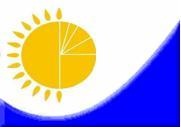 Мемлекеттік статистика органдары құпиялылығына кепілдік береді

Конфиденциальность гарантируется органами государственной статистикиМемлекеттік статистика органдары құпиялылығына кепілдік береді

Конфиденциальность гарантируется органами государственной статистикиМемлекеттік статистика органдары құпиялылығына кепілдік береді

Конфиденциальность гарантируется органами государственной статистикиҚазақстан Республикасы Статистика агенттігі төрағасы міндетін атқарушының 2010 жылғы 18 тамыздағы № 224 бұйрығына 28-қосымшаЖалпымемлекеттік статистикалық байқаудың статистикалық нысаны

Статистическая форма общегосударственного статистического наблюденияЖалпымемлекеттік статистикалық байқаудың статистикалық нысаны

Статистическая форма общегосударственного статистического наблюденияЖалпымемлекеттік статистикалық байқаудың статистикалық нысаны

Статистическая форма общегосударственного статистического наблюденияПриложение 28 к приказу исполняющего обязанности председателя Агентства Республики Казахстан по статистике от 18 августа 2010 года № 224Аумақтық органға тапсырылады

Представляется территориальному органу Аумақтық органға тапсырылады

Представляется территориальному органу Аумақтық органға тапсырылады

Представляется территориальному органу Статистикалық нысанды www.stat.gov.kz сайтынан алуға болады

Статистическую форму можно получить на сайте www.stat.gov.kzСтатистикалық нысанды www.stat.gov.kz сайтынан алуға болады

Статистическую форму можно получить на сайте www.stat.gov.kzСтатистикалық нысанды www.stat.gov.kz сайтынан алуға болады

Статистическую форму можно получить на сайте www.stat.gov.kzМемлекеттік статистиканың тиісті органдарына алғашқы статистикалық деректерді, уақытылы тапсырмау, дәйекті емес деректерді беру Қазақстан Республикасының қолданыстағы заңнамасына сәйкес жауапкершілікке әкеп соғады және әкімшілік құқық бұзушылық болып табылады.

Несвоевременное представление, предоставление недостоверных первичных статистических данных в соответствующие органы государственной статистики являются административными правонарушениями и влекут за собой ответственность в соответствии с действующим законодательством Республики Казахстан.Мемлекеттік статистиканың тиісті органдарына алғашқы статистикалық деректерді, уақытылы тапсырмау, дәйекті емес деректерді беру Қазақстан Республикасының қолданыстағы заңнамасына сәйкес жауапкершілікке әкеп соғады және әкімшілік құқық бұзушылық болып табылады.

Несвоевременное представление, предоставление недостоверных первичных статистических данных в соответствующие органы государственной статистики являются административными правонарушениями и влекут за собой ответственность в соответствии с действующим законодательством Республики Казахстан.Мемлекеттік статистиканың тиісті органдарына алғашқы статистикалық деректерді, уақытылы тапсырмау, дәйекті емес деректерді беру Қазақстан Республикасының қолданыстағы заңнамасына сәйкес жауапкершілікке әкеп соғады және әкімшілік құқық бұзушылық болып табылады.

Несвоевременное представление, предоставление недостоверных первичных статистических данных в соответствующие органы государственной статистики являются административными правонарушениями и влекут за собой ответственность в соответствии с действующим законодательством Республики Казахстан.Мемлекеттік статистиканың тиісті органдарына алғашқы статистикалық деректерді, уақытылы тапсырмау, дәйекті емес деректерді беру Қазақстан Республикасының қолданыстағы заңнамасына сәйкес жауапкершілікке әкеп соғады және әкімшілік құқық бұзушылық болып табылады.

Несвоевременное представление, предоставление недостоверных первичных статистических данных в соответствующие органы государственной статистики являются административными правонарушениями и влекут за собой ответственность в соответствии с действующим законодательством Республики Казахстан.Мемлекеттік статистиканың тиісті органдарына алғашқы статистикалық деректерді, уақытылы тапсырмау, дәйекті емес деректерді беру Қазақстан Республикасының қолданыстағы заңнамасына сәйкес жауапкершілікке әкеп соғады және әкімшілік құқық бұзушылық болып табылады.

Несвоевременное представление, предоставление недостоверных первичных статистических данных в соответствующие органы государственной статистики являются административными правонарушениями и влекут за собой ответственность в соответствии с действующим законодательством Республики Казахстан.Статистикалық нысан коды 1581112

Код статистической формы 1581112Статистикалық нысан коды 1581112

Код статистической формы 1581112Ауыл шаруашылығы техникасының қолда бары туралы

О наличии сельскохозяйственной техники 
10-мех10-мех3 жылда бір рет

Один раз в 3 года3 жылда бір рет

Один раз в 3 годаЕсепті кезең       _ _ _ _    жыл

Отчетный период     |_|_|_|_|   годЕсепті кезең       _ _ _ _    жыл

Отчетный период     |_|_|_|_|   годЕсепті кезең       _ _ _ _    жыл

Отчетный период     |_|_|_|_|   годАуыл шаруашылығы қызметін жүзеге асыратын барлық заңды тұлғалар және (немесе) олардың құрылымдық және оқшауланған бөлімшелері тапсырады.

Представляют все юридические лица и (или) их структурные и обособленные подразделения, осуществляющие сельскохозяйственную деятельность.Ауыл шаруашылығы қызметін жүзеге асыратын барлық заңды тұлғалар және (немесе) олардың құрылымдық және оқшауланған бөлімшелері тапсырады.

Представляют все юридические лица и (или) их структурные и обособленные подразделения, осуществляющие сельскохозяйственную деятельность.Ауыл шаруашылығы қызметін жүзеге асыратын барлық заңды тұлғалар және (немесе) олардың құрылымдық және оқшауланған бөлімшелері тапсырады.

Представляют все юридические лица и (или) их структурные и обособленные подразделения, осуществляющие сельскохозяйственную деятельность.Ауыл шаруашылығы қызметін жүзеге асыратын барлық заңды тұлғалар және (немесе) олардың құрылымдық және оқшауланған бөлімшелері тапсырады.

Представляют все юридические лица и (или) их структурные и обособленные подразделения, осуществляющие сельскохозяйственную деятельность.Ауыл шаруашылығы қызметін жүзеге асыратын барлық заңды тұлғалар және (немесе) олардың құрылымдық және оқшауланған бөлімшелері тапсырады.

Представляют все юридические лица и (или) их структурные и обособленные подразделения, осуществляющие сельскохозяйственную деятельность.Тапсыру мерзімі – есепті жылдан кейінгі наурыздың 15-сі.

Срок представления –15 марта после отчетного года.Тапсыру мерзімі – есепті жылдан кейінгі наурыздың 15-сі.

Срок представления –15 марта после отчетного года.Тапсыру мерзімі – есепті жылдан кейінгі наурыздың 15-сі.

Срок представления –15 марта после отчетного года.Тапсыру мерзімі – есепті жылдан кейінгі наурыздың 15-сі.

Срок представления –15 марта после отчетного года.Тапсыру мерзімі – есепті жылдан кейінгі наурыздың 15-сі.

Срок представления –15 марта после отчетного года.КҰЖЖ коды

Код ОКПОБСН коды

код БИНМашиналардың атауы

Наименование машинӨӨСЖ* коды бойыншаКод по СКППТехниканың айналымы

Движение техникиТехниканың айналымы

Движение техникиТехниканың айналымы

Движение техникиТехниканың айналымы

Движение техникиТехниканың айналымы

Движение техникиЛизингке берілгені

Сдано в лизингЛизингке берілгені

Сдано в лизингЛизингке алынғаны

Получено в лизингЛизингке алынғаны

Получено в лизингМашиналардың атауы

Наименование машинӨӨСЖ* коды бойыншаКод по СКППжыл бойында сатып алынғаны

приобретено за годжыл бойында сатып алынғаны

приобретено за годшығарылғаны

выбылошығарылғаны

выбыложыл аяғында қолда бары

наличие на конец годасаны

количество техниканың құны, мың теңге

стоимость техники, тысяч тенгесаны

количество техниканың құны, мың теңге

стоимость техники, тысяч тенгеМашиналардың атауы

Наименование машинӨӨСЖ* коды бойыншаКод по СКППбарлығы

всегосоның ішінде жаңасы

в том числе новыхбарлығы

всегосоның ішінде есептен шығарылғаны

в том числе списаножыл аяғында қолда бары

наличие на конец годасаны

количество техниканың құны, мың теңге

стоимость техники, тысяч тенгесаны

количество техниканың құны, мың теңге

стоимость техники, тысяч тенгеАБ123456789Машиналардың атауы

Наименование машинӨӨСЖ коды бойынша/

Код по СКППЖабдықтың айналымы

Движение оборудованияЖабдықтың айналымы

Движение оборудованияЖабдықтың айналымы

Движение оборудованияЖабдықтың айналымы

Движение оборудованияЖабдықтың айналымы

Движение оборудованияЛизингке берілгені

Сдано в лизингЛизингке берілгені

Сдано в лизингЛизингке алынғаны

Получено в лизингЛизингке алынғаны

Получено в лизингМашиналардың атауы

Наименование машинӨӨСЖ коды бойынша/

Код по СКППжыл бойында сатып алынғаны

приобретено за годжыл бойында сатып алынғаны

приобретено за годшығарылғаны

выбылошығарылғаны

выбыложыл аяғында қолда бары

наличие на конец годасаны

количество жабдықтың құны, мың теңге

стоимость оборудования, тысяч тенгесаны

количество жабдықтың құны, мың теңге

стоимость оборудования, тысяч тенгеМашиналардың атауы

Наименование машинӨӨСЖ коды бойынша/

Код по СКППбарлығы

всегосоның ішінде жаңасы/

в том числе новогобарлығы

всегосоның ішінде есептен шығарылғаны

в том числе списаножыл аяғында қолда бары

наличие на конец годасаны

количество жабдықтың құны, мың теңге

стоимость оборудования, тысяч тенгесаны

количество жабдықтың құны, мың теңге

стоимость оборудования, тысяч тенгеАБ123456789Машиналардың атауы

Наименование двигателейҚТА* коды бойынша

Код по СВДЕсепті күндегі қолда бары, кВт

Наличие на отчетную дату, кВтАВ1Тракторлардың қозғалтқыштары

Двигатели тракторов1Комбайндар мен өзі жүретін машиналардың қозғалтқыштары

Двигатели комбайнов и самоходных машин2Автомобиль қозғалтқыштары

Двигатели автомобильные3Басқа да механикалық қозғалтқыштар

Прочие механические двигатели9Электр қондырғылары мен электр қозғалтқыштар

Электродвигатели и электроустановки4ӨӨСЖ коды бойынша

Код по СКППЖөндеу жұмыстарының орындалғаны, бірлік

Выполнено ремонтных работ, единицЖөндеу жұмыстарының орындалғаны, бірлік

Выполнено ремонтных работ, единицЖөндеу және техникалық күтуге нақты жұмсалғаны, теңге

Фактически израсходовано на ремонт и технические уходы, тенгеЖөндеу және техникалық күтуге нақты жұмсалғаны, теңге

Фактически израсходовано на ремонт и технические уходы, тенгеЖөндеу және техникалық күтуге нақты жұмсалғаны, теңге

Фактически израсходовано на ремонт и технические уходы, тенгеӨӨСЖ коды бойынша

Код по СКППкүрделі жөндеу

капитальный ремонтағымдағы жөндеу

текущий ремонтбарлығы

всегоодан:из них:одан:из них:ӨӨСЖ коды бойынша

Код по СКППкүрделі жөндеу

капитальный ремонтағымдағы жөндеу

текущий ремонтбарлығы

всегокүрделі жөндеуге

на капитальный ремонтағымдағы жөндеуге

на текущий ремонтАВ12345Ауыл және орман шаруашылығына арналған өзге де тракторлар

Тракторы для сельского и лесного хозяйства прочие28.30.2Астық жинайтын комбайндар

Комбайны зерноуборочные28.30.59.100Мақта жинайтын машиналар

Машины для уборки хлопка28.30.59.410Жүк автомобильдері

Автомобили грузовые29.10.4ӨӨСЖ коды бойынша

Код по СКППТехниканы сақтаудың шығыстары

Расходы на хранение техникиТехниканы сақтаудың шығыстары

Расходы на хранение техникиӨӨСЖ коды бойынша

Код по СКППбарлығы

всегоодан еңбек ақыға

из них на оплату трудаАВ12Ауыл және орман шаруашылығына арналған өзге де тракторлар

Тракторы для сельского и лесного хозяйства прочие28.30.2Астық жинайтын комбайндар

Комбайны зерноуборочные28.30.59.100Мақта жинайтын машиналар

Машины для уборки хлопка28.30.59.410Жүк автомобильдері

Автомобили грузовые29.10.4Соқалар

Плуги28.30.31Қопсытқыштар мен культиваторлар

Рыхлители и культиваторы28.30.32.100Делегейлі тырмалар

Бороны дисковые28.30.32.200Ара үлгісіндегі тырмалар

Бороны пилообразные28.30.32.300Ротоваторлар (топырақтық фрезасы бар механикаландырылған культиваторлар)

Ротоваторы (культиваторы механизированные с фрезами почвенными)28.30.32.500Өзге де тырмалар, отауыштар және кетпендер

Бороны, пропалыватели и мотыги прочие28.30.32.700Сепкіштер

Сеялки28.30.33.300Басқа топтамаларға енгізілмеген шалғылар, тракторға құрастырылған шалғыларды қоса

Косилки, включая косилки, смонтированные на тракторе, не включенные в другие группировки28.30.51Қаптал тырмалары

Грабли боковые28.30.52.350Суару құралдары

Приспособления для полива28.30.60.100ӨӨСЖ* бойынша кодыТехниканың атауы28.30.2Ауыл және орман шаруашылығына арналған өзге де тракторлар 28.30.31Соқалар 28.30.32.100Қопсытқыштар мен культиваторлар 28.30.32.200Делегейлі тырмалар 28.30.32.300Ара үлгісіндегі тырмалар28.30.32.500Ротоваторлар (топырақтық фрезасы бар механикаландырылған культиваторлар)28.30.32.700Өзге де тырмалар, отауыштар және кетпендер28.30.33.300Сепкіштер28.30.34.300Минералды немесе химиялық тыңайтқыштар шашқыштар28.30.34.500Органикалық тыңайтқыштарды шашқыштар (көң шашқыштар)28.30.51Басқа топтамаларға енгізілмеген шалғылар, тракторға құрастырылған шалғыларды қоса 28.30.52.350Қаптал тырмалары28.30.53.300Сабан немесе пішен жинап тығыздағыш28.30.54.100Картопқазғыштар және картоп жинағыш машиналар28.30.54.200Қатарлап дестелегіш 28.30.54.300Қызылша, пәлек кескіш машиналар және қызылша жинау машиналары 28.30.59.100Астық жинайтын комбайндар28.30.59.300Сүрлем жинағыш және жүзім жинағыш комбайндар, ағаштар мен бұталардан жемістер мен жидектер жинайтын машиналар 28.30.59.410Мақта жинайтын машиналар28.30.59.420Зығыр жинайтын машиналар28.30.59.430Кендір мен кенаф жинайтын машиналар28.30.59.440Шай мен құлмақ жинайтын машиналар28.30.59.450Қант құрағы мен қамыс жинайтын машиналар28.30.59.460Эфир майлары мен дәрілік дақылдарды жинайтын машиналар28.30.59.900Жүгері жинайтын машиналар, жеміс түптерін жұлуға арналған машиналар, собық тазартқыштар және өзге де өнім жинайтын машиналар28.30.60.100Суару құралдары 28.30.60.500Ауылшаруашылық тракторларына орнатуға арналған ұнтақ бүріккіштер мен шашқыштар 28.30.82.000Сауу машиналары28.30.83.000Мал азығын әзірлейтін машиналар28.30.86.591Трактор тіркемелері28.93.20.000Құрғақ бұршақтың тұқымын, дәнін немесе дақылдарын тазалайтын, сорттайтын немесе іріктейтін 29.10.4Жүк автомобильдері28.93.12.000Сүт өңдейтін және қайта өңдейтін жабдықтар28.93.13.000Басқа топтамаларға енгізілмеген, дән мен кептірілген көкөністерді ұсатуға немесе өңдеуге арналған жабдықтар 28.93.15Электрлі емес наубайхана пештері; тамақ дайындауға немесе ысытуға арналған тұрмыстық емес жабдықтар28.93.17.130Нан-тоқаш тағамдарын жасауға арналған жабдықтар28.93.17.500Етті немесе үй құсының етін өңдеуге арналған жабдықтар 28.93.17.600Жемістер, жаңғақтар және көкөніс өңдейтін жабдықтар28.93.17.800Өсімдік/жануарлар майларын немесе тоң майларын сығындауға/дайындауға арналған жабдықтар жұмыс жылқысы мен ересек түйе- 0.75жұмыс енекесі- 0.60жұмыс өгізі, жұмыс есегі- 0.50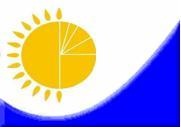 Мемлекеттік статистика органдары құпиялылығына кепілдік береді

Конфиденциальность гарантируется органами государственной статистикиМемлекеттік статистика органдары құпиялылығына кепілдік береді

Конфиденциальность гарантируется органами государственной статистикиМемлекеттік статистика органдары құпиялылығына кепілдік береді

Конфиденциальность гарантируется органами государственной статистикиҚазақстан Республикасы Статистика агенттігі төрағасы міндетін атқарушының 2010 жылғы 18 тамыздағы № 224 бұйрығына 30-қосымшаЖалпымемлекеттік статистикалық байқаудың статистикалық нысаны

Статистическая форма общегосударственного статистического наблюденияЖалпымемлекеттік статистикалық байқаудың статистикалық нысаны

Статистическая форма общегосударственного статистического наблюденияЖалпымемлекеттік статистикалық байқаудың статистикалық нысаны

Статистическая форма общегосударственного статистического наблюденияПриложение 30 к приказу исполняющего обязанности председателя Агентства Республики Казахстан по статистике от 18 августа 2010 года № 224Аумақтық органға тапсырылады

Представляется территориальному органу Аумақтық органға тапсырылады

Представляется территориальному органу Аумақтық органға тапсырылады

Представляется территориальному органу Статистикалық нысанды www.stat.gov.kz сайтынан алуға болады

Статистическую форму можно получить на сайте www.stat.gov.kzСтатистикалық нысанды www.stat.gov.kz сайтынан алуға болады

Статистическую форму можно получить на сайте www.stat.gov.kzСтатистикалық нысанды www.stat.gov.kz сайтынан алуға болады

Статистическую форму можно получить на сайте www.stat.gov.kzМемлекеттік статистиканың тиісті органдарына алғашқы статистикалық деректерді, уақытылы тапсырмау, дәйекті емес деректерді беру Қазақстан Республикасының қолданыстағы заңнамасына сәйкес жауапкершілікке әкеп соғады және әкімшілік құқық бұзушылық болып табылады.

Несвоевременное представление, предоставление недостоверных первичных статистических данных в соответствующие органы государственной статистики являются административными правонарушениями и влекут за собой ответственность в соответствии с действующим законодательством Республики Казахстан.Мемлекеттік статистиканың тиісті органдарына алғашқы статистикалық деректерді, уақытылы тапсырмау, дәйекті емес деректерді беру Қазақстан Республикасының қолданыстағы заңнамасына сәйкес жауапкершілікке әкеп соғады және әкімшілік құқық бұзушылық болып табылады.

Несвоевременное представление, предоставление недостоверных первичных статистических данных в соответствующие органы государственной статистики являются административными правонарушениями и влекут за собой ответственность в соответствии с действующим законодательством Республики Казахстан.Мемлекеттік статистиканың тиісті органдарына алғашқы статистикалық деректерді, уақытылы тапсырмау, дәйекті емес деректерді беру Қазақстан Республикасының қолданыстағы заңнамасына сәйкес жауапкершілікке әкеп соғады және әкімшілік құқық бұзушылық болып табылады.

Несвоевременное представление, предоставление недостоверных первичных статистических данных в соответствующие органы государственной статистики являются административными правонарушениями и влекут за собой ответственность в соответствии с действующим законодательством Республики Казахстан.Мемлекеттік статистиканың тиісті органдарына алғашқы статистикалық деректерді, уақытылы тапсырмау, дәйекті емес деректерді беру Қазақстан Республикасының қолданыстағы заңнамасына сәйкес жауапкершілікке әкеп соғады және әкімшілік құқық бұзушылық болып табылады.

Несвоевременное представление, предоставление недостоверных первичных статистических данных в соответствующие органы государственной статистики являются административными правонарушениями и влекут за собой ответственность в соответствии с действующим законодательством Республики Казахстан.Мемлекеттік статистиканың тиісті органдарына алғашқы статистикалық деректерді, уақытылы тапсырмау, дәйекті емес деректерді беру Қазақстан Республикасының қолданыстағы заңнамасына сәйкес жауапкершілікке әкеп соғады және әкімшілік құқық бұзушылық болып табылады.

Несвоевременное представление, предоставление недостоверных первичных статистических данных в соответствующие органы государственной статистики являются административными правонарушениями и влекут за собой ответственность в соответствии с действующим законодательством Республики Казахстан.Статистикалық нысан коды 0201104

Код статистической формы 0201104Статистикалық нысан коды 0201104

Код статистической формы 0201104 Мал шаруашылығының жағдайы туралы есеп

Отчет о состоянии животноводства Мал шаруашылығының жағдайы туралы есеп

Отчет о состоянии животноводства Мал шаруашылығының жағдайы туралы есеп

Отчет о состоянии животноводства10-аш

10-сх10-аш

10-сх Мал шаруашылығының жағдайы туралы есеп

Отчет о состоянии животноводства Мал шаруашылығының жағдайы туралы есеп

Отчет о состоянии животноводства Мал шаруашылығының жағдайы туралы есеп

Отчет о состоянии животноводстваЖылдық

ГодоваяЖылдық

ГодоваяЕсепті кезең       __ __ __ __    жыл

Отчетный период |__|__|__|__|   годЕсепті кезең       __ __ __ __    жыл

Отчетный период |__|__|__|__|   годЕсепті кезең       __ __ __ __    жыл

Отчетный период |__|__|__|__|   годМалы және құсы бар барлық заңды тұлғалар және (немесе) олардың құрылымдық және оқшауланған бөлімшелері, сондай-ақ мал шаруашылығы өнімінің орташа және ірі тауар өндірісіне қатысты (тізім бойынша) шаруа (фермер) қожалықтары тапсырады.

Представляют все юридические лица и (или) их структурные подразделения, имеющие скот и птицу, а также крестьянские (фермерские) хозяйства, относящиеся к средне- и крупнотоварному производству продукции животноводства (по списку).Малы және құсы бар барлық заңды тұлғалар және (немесе) олардың құрылымдық және оқшауланған бөлімшелері, сондай-ақ мал шаруашылығы өнімінің орташа және ірі тауар өндірісіне қатысты (тізім бойынша) шаруа (фермер) қожалықтары тапсырады.

Представляют все юридические лица и (или) их структурные подразделения, имеющие скот и птицу, а также крестьянские (фермерские) хозяйства, относящиеся к средне- и крупнотоварному производству продукции животноводства (по списку).Малы және құсы бар барлық заңды тұлғалар және (немесе) олардың құрылымдық және оқшауланған бөлімшелері, сондай-ақ мал шаруашылығы өнімінің орташа және ірі тауар өндірісіне қатысты (тізім бойынша) шаруа (фермер) қожалықтары тапсырады.

Представляют все юридические лица и (или) их структурные подразделения, имеющие скот и птицу, а также крестьянские (фермерские) хозяйства, относящиеся к средне- и крупнотоварному производству продукции животноводства (по списку).Малы және құсы бар барлық заңды тұлғалар және (немесе) олардың құрылымдық және оқшауланған бөлімшелері, сондай-ақ мал шаруашылығы өнімінің орташа және ірі тауар өндірісіне қатысты (тізім бойынша) шаруа (фермер) қожалықтары тапсырады.

Представляют все юридические лица и (или) их структурные подразделения, имеющие скот и птицу, а также крестьянские (фермерские) хозяйства, относящиеся к средне- и крупнотоварному производству продукции животноводства (по списку).Малы және құсы бар барлық заңды тұлғалар және (немесе) олардың құрылымдық және оқшауланған бөлімшелері, сондай-ақ мал шаруашылығы өнімінің орташа және ірі тауар өндірісіне қатысты (тізім бойынша) шаруа (фермер) қожалықтары тапсырады.

Представляют все юридические лица и (или) их структурные подразделения, имеющие скот и птицу, а также крестьянские (фермерские) хозяйства, относящиеся к средне- и крупнотоварному производству продукции животноводства (по списку).Тапсыру мерзімі – қаңтардың 20-сы.

Срок представления –20-го января.Тапсыру мерзімі – қаңтардың 20-сы.

Срок представления –20-го января.Тапсыру мерзімі – қаңтардың 20-сы.

Срок представления –20-го января.Тапсыру мерзімі – қаңтардың 20-сы.

Срок представления –20-го января.Тапсыру мерзімі – қаңтардың 20-сы.

Срок представления –20-го января.КҰЖЖ коды

Код ОКПОСТН коды

код РННБСН коды

код БИНЖСН коды

код ИИНМал түрлері

Виды скотаАШӨСЖ* коды бойынша

Код по СКПСХ*Жыл басындағы саны

Наличие на начало годаЖыл басындағы саны

Наличие на начало годаАлынған төл, бас

Получение приплода, головСатып алынғаны, бас

Приобретение, головСатып алынғаны, бас

Приобретение, головСатып алынғаны, бас

Приобретение, головӨзге де түсім, бас

Прочее поступление, головСоюға өткізілгені

Реализация на убойСоюға өткізілгені

Реализация на убойСоюға өткізілгені

Реализация на убойМал түрлері

Виды скотаАШӨСЖ* коды бойынша

Код по СКПСХ*бас

головтірідей салмағы, центнер

живая масса, центнерАлынған төл, бас

Получение приплода, головауыл шаруашылығы кәсіпорнынан

у сельхозпредприятийшаруа (фермер) қожалығынан

у крестьянских (фермерских) хозяйствжұртшылық шаруашылықтарынан

у хозяйств населенияӨзге де түсім, бас

Прочее поступление, головбас

головтірідей салмағы, центнер

живая масса, центнерсойыс салмағы, центнер

убойная масса, центнерАБ12345678910Сүтті табынның ірі қара малы, тірі

Скот крупный рогатый молочного стада, живой01.41.1оның ішінде сүтті табынның сиырлары

из него коровы молочного стада01.41.10.110Өзге де тірі ірі қара мал мен енекелер

Скот крупный рогатый прочий и буйволы, живые01.42.1оның ішінде етті табынның сиырлары

из него коровы мясного стада01.42.11.110Жылқылар және өзге де жылқы тектес жануарлар, тірі

Лошади и животные семейства лошадиных прочие, живые01.43.10Түйелер және түйе тәрізділер, тірі

Верблюды и верблюдовые, живые01.44.10Тірі қойлар

Овцы живые01.45.11Тірі ешкілер

Козы живые01.45.12Тірі шошқалар

Свиньи живые01.46.10Тірі үй құсы

Домашняя птица, живая01.47.1Шаруашылықтарда өсірілген маралдар

Маралы, разведенные в хозяйствах 01.49.19.122Мал түрлері

Виды скотаАШӨСЖ коды бойынша*

Код по СКПСХӨлім-жітім, бас

Падеж и гибель, головСатылғаны, бас

Продажа, головСатылғаны, бас

Продажа, головСатылғаны, бас

Продажа, головӨзге де шығыс, бас

Прочее выбытие, головАй соңында қолда бары

Наличие на конец месяцаАй соңында қолда бары

Наличие на конец месяцаОрташа айлық аналықтардың саны, бас

Среднемесячное маточное поголовье, головМал түрлері

Виды скотаАШӨСЖ коды бойынша*

Код по СКПСХӨлім-жітім, бас

Падеж и гибель, головауыл шаруашылығы кәсіпорындарына сельхозпредприятиямшаруа (фемер) қожалықтарынаына

крестьянским (фермерским) хозяйствамжұртшылық шруашылықтарына

хозяйствам населенияӨзге де шығыс, бас

Прочее выбытие, головбас

головтірідей салмағы, центнер

живая масса, центнерОрташа айлық аналықтардың саны, бас

Среднемесячное маточное поголовье, головАБ1112131415161718Сүтті табынның ірі қара малы, тірі

Скот крупный рогатый молочного стада, живой01.41.1оның ішінде сүтті табынның сиырлары

из него коровы молочного стада01.41.10.110Өзге де тірі ірі қара мал мен енекелер

Скот крупный рогатый прочий и буйволы, живые01.42.1оның ішінде етті табынның сиырлары

из него коровы мясного стада01.42.11.110Жылқылар және өзге де жылқы тектес жануарлар, тірі

Лошади и животные семейства лошадиных прочие, живые01.43.10Түйелер және түйе тәрізділер, тірі

Верблюды и верблюдовые, живые01.44.10Тірі қойлар

Овцы живые01.45.11Тірі ешкілер

Козы живые01.45.12Тірі шошқалар

Свиньи живые01.46.10Тірі үй құсы

Домашняя птица, живая01.47.1Шаруашылықтарда өсірілген маралдар

Маралы, разведенные в хозяйствах 01.49.19.122Мал түрлері

Виды скотаАШӨСЖ коды бойынша

Код по СКПСХСаны, бас

Количество, головМал түрлері

Виды скотаАШӨСЖ коды бойынша

Код по СКПСХСаны, бас

Количество, головАБ1АБ1Жолдың коды

Код строкиӨнімдердің түрі

Виды скота и птицыСаны

КоличествоЖолдың коды

Код строкиӨнімдердің түрі

Виды скота и птицыСаны

КоличествоАБ1АБ11Сауын сиырлар

Коровы дойные3Қырқылуға тиісті қой

Овцы, подверженные стрижке2Тауық мекиендері

Куры-несушки4Елтіріге сойылған қозылар

Ягнята, забитые на смушкиӨнімдердің түрі

Виды продукцииАШӨСЖ коды бойынша

Код по СКПСХӨндірілген өнім

Произведено продукцииӨткізілген өнім (АШӨӨАА* бойынша)

Реализовано продукции (по СКРСП*)Өткізілген өнім (АШӨӨАА* бойынша)

Реализовано продукции (по СКРСП*)Өткізілген өнім (АШӨӨАА* бойынша)

Реализовано продукции (по СКРСП*)Өткізілген өнім (АШӨӨАА* бойынша)

Реализовано продукции (по СКРСП*)Өз мұқтаждықтарына пайдаланған

Использование на собственные нуждыҚоймадағы өнім қалдығы

Остаток продукции на складахӨнімдердің түрі

Виды продукцииАШӨСЖ коды бойынша

Код по СКПСХӨндірілген өнім

Произведено продукциидайындау ұйымдарға

заготовительным организациям (1)қайта өңдеу кәсіпорындарға

перерабатывающим предприятиям (2)сауда желісі және қоғамдық тамақтандыру желісі арқылы

через торговую сеть и сеть общественного питания (3)экспортқа

на экспорт (4)Өз мұқтаждықтарына пайдаланған

Использование на собственные нуждыҚоймадағы өнім қалдығы

Остаток продукции на складахАБ1222234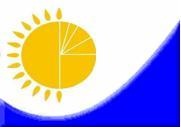 Мемлекеттік статистика органдары құпиялылығына кепілдік береді

онфиденциальность гарантируется органами государственной статистикиМемлекеттік статистика органдары құпиялылығына кепілдік береді

онфиденциальность гарантируется органами государственной статистикиМемлекеттік статистика органдары құпиялылығына кепілдік береді

онфиденциальность гарантируется органами государственной статистикиҚазақстан Республикасы Статистика агенттігі төрағасы міндетін атқарушының 2010 жылғы 18 тамыздағы № 224 бұйрығына 32-қосымшаЖалпымемлекеттік статистикалық байқаудың статистикалық нысаныСтатистическая форма общегосударственного статистического наблюденияЖалпымемлекеттік статистикалық байқаудың статистикалық нысаныСтатистическая форма общегосударственного статистического наблюденияЖалпымемлекеттік статистикалық байқаудың статистикалық нысаныСтатистическая форма общегосударственного статистического наблюденияПриложение 32 к приказу исполняющего обязанности председателя Агентства Республики Казахстан по статистике от 18 августа 2010 года № 224Аумақтық органға тапсырылады

Представляется территориальному органуАумақтық органға тапсырылады

Представляется территориальному органуАумақтық органға тапсырылады

Представляется территориальному органуАумақтық органға тапсырылады

Представляется территориальному органуСтатистикалық нысанды www.stat.gov.kz сайтынан алуға болады

Статистическую форму можно получить на сайте www.stat.gov.kzСтатистикалық нысанды www.stat.gov.kz сайтынан алуға болады

Статистическую форму можно получить на сайте www.stat.gov.kzСтатистикалық нысанды www.stat.gov.kz сайтынан алуға болады

Статистическую форму можно получить на сайте www.stat.gov.kzСтатистикалық нысанды www.stat.gov.kz сайтынан алуға болады

Статистическую форму можно получить на сайте www.stat.gov.kzМемлекеттік статистиканың тиісті органдарына алғашқы статистикалық деректерді, уақтылы тапсырмау, дәйекті емес деректерді беру әкімшілік құқық бұзушылық болып табылады және Қазақстан Республикасының қолданыстағы  заңнамасына сәйкес жауапкершілікке әкеп соғады.

Несвоевременное представление, предоставление недостоверных первичных статистических данных в соответствующие органы государственной статистики являются административными правонарушениями и влекут за собой ответственность в соответствии с действующим законодательством Республики Казахстан.Мемлекеттік статистиканың тиісті органдарына алғашқы статистикалық деректерді, уақтылы тапсырмау, дәйекті емес деректерді беру әкімшілік құқық бұзушылық болып табылады және Қазақстан Республикасының қолданыстағы  заңнамасына сәйкес жауапкершілікке әкеп соғады.

Несвоевременное представление, предоставление недостоверных первичных статистических данных в соответствующие органы государственной статистики являются административными правонарушениями и влекут за собой ответственность в соответствии с действующим законодательством Республики Казахстан.Мемлекеттік статистиканың тиісті органдарына алғашқы статистикалық деректерді, уақтылы тапсырмау, дәйекті емес деректерді беру әкімшілік құқық бұзушылық болып табылады және Қазақстан Республикасының қолданыстағы  заңнамасына сәйкес жауапкершілікке әкеп соғады.

Несвоевременное представление, предоставление недостоверных первичных статистических данных в соответствующие органы государственной статистики являются административными правонарушениями и влекут за собой ответственность в соответствии с действующим законодательством Республики Казахстан.Мемлекеттік статистиканың тиісті органдарына алғашқы статистикалық деректерді, уақтылы тапсырмау, дәйекті емес деректерді беру әкімшілік құқық бұзушылық болып табылады және Қазақстан Республикасының қолданыстағы  заңнамасына сәйкес жауапкершілікке әкеп соғады.

Несвоевременное представление, предоставление недостоверных первичных статистических данных в соответствующие органы государственной статистики являются административными правонарушениями и влекут за собой ответственность в соответствии с действующим законодательством Республики Казахстан.Мемлекеттік статистиканың тиісті органдарына алғашқы статистикалық деректерді, уақтылы тапсырмау, дәйекті емес деректерді беру әкімшілік құқық бұзушылық болып табылады және Қазақстан Республикасының қолданыстағы  заңнамасына сәйкес жауапкершілікке әкеп соғады.

Несвоевременное представление, предоставление недостоверных первичных статистических данных в соответствующие органы государственной статистики являются административными правонарушениями и влекут за собой ответственность в соответствии с действующим законодательством Республики Казахстан.Мемлекеттік статистиканың тиісті органдарына алғашқы статистикалық деректерді, уақтылы тапсырмау, дәйекті емес деректерді беру әкімшілік құқық бұзушылық болып табылады және Қазақстан Республикасының қолданыстағы  заңнамасына сәйкес жауапкершілікке әкеп соғады.

Несвоевременное представление, предоставление недостоверных первичных статистических данных в соответствующие органы государственной статистики являются административными правонарушениями и влекут за собой ответственность в соответствии с действующим законодательством Республики Казахстан.Статистикалық нысан коды 0191101

Код статистической формы 0191101Статистикалық нысан коды 0191101

Код статистической формы 0191101Статистикалық нысан коды 0191101

Код статистической формы 0191101 Мал шаруашылығының жағдайы туралы есеп

Отчет о состоянии животноводства Мал шаруашылығының жағдайы туралы есеп

Отчет о состоянии животноводства Мал шаруашылығының жағдайы туралы есеп

Отчет о состоянии животноводства24–аш

24-сх24–аш

24-сх24–аш

24-сх Мал шаруашылығының жағдайы туралы есеп

Отчет о состоянии животноводства Мал шаруашылығының жағдайы туралы есеп

Отчет о состоянии животноводства Мал шаруашылығының жағдайы туралы есеп

Отчет о состоянии животноводстваТоқсандық

КвартальнаяТоқсандық

КвартальнаяТоқсандық

КвартальнаяЕсепті кезең    _ _   ай      _ _ _ _  жыл

Отчетный период  |_|_|  месяц  |_|_|_|_| годЕсепті кезең    _ _   ай      _ _ _ _  жыл

Отчетный период  |_|_|  месяц  |_|_|_|_| годЕсепті кезең    _ _   ай      _ _ _ _  жыл

Отчетный период  |_|_|  месяц  |_|_|_|_| годЕгістік жері, шабындығы және жайылымы, көпжылдық екпелері, малы мен құсы бар барлық заңды тұлғалар және (немесе) олардың құрылымдық және оқшауланған бөлімшелері, сондай-ақ (тізім бойынша) өсімдік және мал шаруашылығы өнімінің орташа және ірі тауар өндірісіне қатысты шаруа (фермер) қожалықтары тапсырады.

Представляют все юридические лица и (или) их структурные и обособленные подразделения, имеющие посевную площадь, сенокосы и пастбища, многолетние насаждения, скот и птицу, а также крестьянские (фермерские) хозяйства, относящиеся к средне- и крупнотоварному производству продукции растениеводства и животноводства (по списку).Егістік жері, шабындығы және жайылымы, көпжылдық екпелері, малы мен құсы бар барлық заңды тұлғалар және (немесе) олардың құрылымдық және оқшауланған бөлімшелері, сондай-ақ (тізім бойынша) өсімдік және мал шаруашылығы өнімінің орташа және ірі тауар өндірісіне қатысты шаруа (фермер) қожалықтары тапсырады.

Представляют все юридические лица и (или) их структурные и обособленные подразделения, имеющие посевную площадь, сенокосы и пастбища, многолетние насаждения, скот и птицу, а также крестьянские (фермерские) хозяйства, относящиеся к средне- и крупнотоварному производству продукции растениеводства и животноводства (по списку).Егістік жері, шабындығы және жайылымы, көпжылдық екпелері, малы мен құсы бар барлық заңды тұлғалар және (немесе) олардың құрылымдық және оқшауланған бөлімшелері, сондай-ақ (тізім бойынша) өсімдік және мал шаруашылығы өнімінің орташа және ірі тауар өндірісіне қатысты шаруа (фермер) қожалықтары тапсырады.

Представляют все юридические лица и (или) их структурные и обособленные подразделения, имеющие посевную площадь, сенокосы и пастбища, многолетние насаждения, скот и птицу, а также крестьянские (фермерские) хозяйства, относящиеся к средне- и крупнотоварному производству продукции растениеводства и животноводства (по списку).Егістік жері, шабындығы және жайылымы, көпжылдық екпелері, малы мен құсы бар барлық заңды тұлғалар және (немесе) олардың құрылымдық және оқшауланған бөлімшелері, сондай-ақ (тізім бойынша) өсімдік және мал шаруашылығы өнімінің орташа және ірі тауар өндірісіне қатысты шаруа (фермер) қожалықтары тапсырады.

Представляют все юридические лица и (или) их структурные и обособленные подразделения, имеющие посевную площадь, сенокосы и пастбища, многолетние насаждения, скот и птицу, а также крестьянские (фермерские) хозяйства, относящиеся к средне- и крупнотоварному производству продукции растениеводства и животноводства (по списку).Егістік жері, шабындығы және жайылымы, көпжылдық екпелері, малы мен құсы бар барлық заңды тұлғалар және (немесе) олардың құрылымдық және оқшауланған бөлімшелері, сондай-ақ (тізім бойынша) өсімдік және мал шаруашылығы өнімінің орташа және ірі тауар өндірісіне қатысты шаруа (фермер) қожалықтары тапсырады.

Представляют все юридические лица и (или) их структурные и обособленные подразделения, имеющие посевную площадь, сенокосы и пастбища, многолетние насаждения, скот и птицу, а также крестьянские (фермерские) хозяйства, относящиеся к средне- и крупнотоварному производству продукции растениеводства и животноводства (по списку).Егістік жері, шабындығы және жайылымы, көпжылдық екпелері, малы мен құсы бар барлық заңды тұлғалар және (немесе) олардың құрылымдық және оқшауланған бөлімшелері, сондай-ақ (тізім бойынша) өсімдік және мал шаруашылығы өнімінің орташа және ірі тауар өндірісіне қатысты шаруа (фермер) қожалықтары тапсырады.

Представляют все юридические лица и (или) их структурные и обособленные подразделения, имеющие посевную площадь, сенокосы и пастбища, многолетние насаждения, скот и птицу, а также крестьянские (фермерские) хозяйства, относящиеся к средне- и крупнотоварному производству продукции растениеводства и животноводства (по списку).Табыс ету мерзімі – есептік айдаң кейінгі 3-күніне.

Срок предоставления  - 3-го числа после отчетного месяца.Табыс ету мерзімі – есептік айдаң кейінгі 3-күніне.

Срок предоставления  - 3-го числа после отчетного месяца.Табыс ету мерзімі – есептік айдаң кейінгі 3-күніне.

Срок предоставления  - 3-го числа после отчетного месяца.Табыс ету мерзімі – есептік айдаң кейінгі 3-күніне.

Срок предоставления  - 3-го числа после отчетного месяца.Табыс ету мерзімі – есептік айдаң кейінгі 3-күніне.

Срок предоставления  - 3-го числа после отчетного месяца.Табыс ету мерзімі – есептік айдаң кейінгі 3-күніне.

Срок предоставления  - 3-го числа после отчетного месяца.КҰЖС коды

Код ОКПОСТН коды

код РННБСН коды

код БИНЖСН коды

код ИИНМал түрлері

Виды скотаАШӨСЖ* коды бойынша

Код по СКПСХ*Ай басындағы саны

Наличие на начало месяцаАй басындағы саны

Наличие на начало месяцаАлынған төл, бас

Получение приплода, головСатып алынғаны, бас

Приобретение, головСатып алынғаны, бас

Приобретение, головСатып алынғаны, бас

Приобретение, головӨзге де түсім, бас

Прочее поступление, головСоюға өткізілгені

Реализация на убойСоюға өткізілгені

Реализация на убойСоюға өткізілгені

Реализация на убойМал түрлері

Виды скотаАШӨСЖ* коды бойынша

Код по СКПСХ*бас

головтірідей салмағы, центнер

живая масса, центнерАлынған төл, бас

Получение приплода, головауыл шаруашылығы кәсіпорнынан

у сельхозпредприятийшаруа (фермер) қожалығынан

у крестьянских (фермерских) хозяйствжұртшылық шаруашылықтарынан

у хозяйств населенияӨзге де түсім, бас

Прочее поступление, головбас

головтірідей салмағы, центнер

живая масса, центнерсойыс салмағы, центнер

убойная масса, центнерАБ12345678910Сүтті табынның ірі қара малы, тірі

Скот крупный рогатый молочного стада, живой01.41.1оның ішінде сүтті табынның сиырлары

из него коровы молочного стада01.41.10.110Өзге де тірі ірі қара мал мен енекелер

Скот крупный рогатый прочий и буйволы, живые01.42.1оның ішінде етті табынның сиырлары

из него коровы мясного стада01.42.11.110Жылқылар және өзге де жылқы тектес жануарлар, тірі

Лошади и животные семейства лошадиных прочие, живые01.43.10Түйелер және түйе тәрізділер, тірі

Верблюды и верблюдовые, живые01.44.10Тірі қойлар

Овцы живые01.45.11Тірі ешкілер

Козы живые01.45.12Тірі шошқалар

Свиньи живые01.46.10Тірі үй құсы

Домашняя птица, живая01.47.1Шаруашылықтарда өсірілген маралдар

Маралы, разведенные в хозяйствах 01.49.19.122Мал түрлері

Виды скотаАШӨСЖ коды бойынша

Код по СКПСХӨлім-жітім, бас/

Падеж и гибель, головСатылғаны, бас

Продажа, головСатылғаны, бас

Продажа, головСатылғаны, бас

Продажа, головӨзге де шығыс, бас

Прочее выбытие, головАй соңында қолда барыНаличие на конец месяцаАй соңында қолда барыНаличие на конец месяцаОрташа айлық аналықтардың саны, бас

Среднемесячное маточное поголовье, головМал түрлері

Виды скотаАШӨСЖ коды бойынша

Код по СКПСХӨлім-жітім, бас/

Падеж и гибель, головауыл шаруашылығы кәсіпорындарына сельхозпредприятиямшаруа (фемер) қожалықтарынаына

крестьянским (фермерским) хозяйствамжұртшылық шруашылықтарына

хозяйствам населенияӨзге де шығыс, бас

Прочее выбытие, головбас

головтірідей салмағы, центнер

живая масса, центнерОрташа айлық аналықтардың саны, бас

Среднемесячное маточное поголовье, головАБ1112131415161718Сүтті табынның ірі қара малы, тірі

Скот крупный рогатый молочного стада, живой01.41.1оның ішінде сүтті табынның сиырлары

из него коровы молочного стада01.41.10.110Өзге де тірі ірі қара мал мен енекелер

Скот крупный рогатый прочий и буйволы, живые01.42.1оның ішінде етті табынның сиырлары

из него коровы мясного стада01.42.11.110Жылқылар және өзге де жылқы тектес жануарлар, тірі

Лошади и животные семейства лошадиных прочие, живые01.43.10Түйелер және түйе тәрізділер, тірі

Верблюды и верблюдовые, живые01.44.10Тірі қойлар

Овцы живые01.45.11Тірі ешкілер

Козы живые01.45.12Тірі шошқалар

Свиньи живые01.46.10Тірі үй құсы

Домашняя птица, живая01.47.1Шаруашылықтарда өсірілген маралдар

Маралы, разведенные в хозяйствах 01.49.19.122Өнімдердің түрі

Виды продукцииАШӨСЖ коды

Код по СКПСХӨндірілген өнім

Производство продукцииӨткізілген өнім (АШӨӨАА бойынша)

Реализация продукции (по СКРСП*)Өткізілген өнім (АШӨӨАА бойынша)

Реализация продукции (по СКРСП*)Өткізілген өнім (АШӨӨАА бойынша)

Реализация продукции (по СКРСП*)Өткізілген өнім (АШӨӨАА бойынша)

Реализация продукции (по СКРСП*)Өз мұқтаждықтарына пайдаланғаны

Использование на собственные нуждыӨнімнің қоймадағы қалдықтары

Остаток продукции на складахӨнімдердің түрі

Виды продукцииАШӨСЖ коды

Код по СКПСХӨндірілген өнім

Производство продукциидайындау ұйымдарына

заготовительным организациям (1)қайта өңдеу кәсіпорындарына

перерабатывающим предприятиям (2)сауда желісі және қоғамдық тамақтандыру желісі арқылы

через торговую сеть и сеть общественного питания (3)экспортқа

на экспорт (4)Өз мұқтаждықтарына пайдаланғаны

Использование на собственные нуждыӨнімнің қоймадағы қалдықтары

Остаток продукции на складах1222234Сүтті табынның ірі қара малы, тірі

Скот крупный рогатый молочного стада, живой01.41.1Өзге де тірі ірі қара мал мен енекелер

Скот крупный рогатый прочий и буйволы, живые01.42.1Жылқылар және өзге де жылқы тектес жануарлар, тірі

Лошади и животные семейства лошадиных прочие, живые01.43.10Түйелер және түйе тәрізділер, тірі

Верблюды и верблюдовые, живые01.44.10Тірі қойлар

Овцы живые01.45.11Тірі ешкілер

Козы живые01.45.12Тірі шошқалар

Свиньи живые01.46.10Тірі үй құсы

Домашняя птица, живая01.47.1Шаруашылықтарда өсірілген маралдар

Маралы, разведенные в хозяйствах 01.49.19.122Өнімдердің түрі

Виды продукцииАШӨСЖ коды

Код по СКПСХӨндірілген өнім

Производство ПродукцииӨткізілген өнім (АШӨӨАА бойынша)

Реализация продукции (по СКРСП)Өткізілген өнім (АШӨӨАА бойынша)

Реализация продукции (по СКРСП)Өткізілген өнім (АШӨӨАА бойынша)

Реализация продукции (по СКРСП)Өткізілген өнім (АШӨӨАА бойынша)

Реализация продукции (по СКРСП)Өз мұқтаждықтарына пайдаланғаны

Использование на собственные нуждыӨнімнің қоймадағы қалдықтары

Остаток продукции на складахӨнімдердің түрі

Виды продукцииАШӨСЖ коды

Код по СКПСХӨндірілген өнім

Производство Продукциидайындау ұйымдарына

заготовительным организациям (1)қайта өңдеу кәсіпорындарына

перерабатывающим предприятиям (2)сауда желісі және қоғамдық тамақтандыру желісі арқылы

через торговую сеть и сеть общественного питания (3)экспортқа

на экспорт (4)Өз мұқтаждықтарына пайдаланғаны

Использование на собственные нуждыӨнімнің қоймадағы қалдықтары

Остаток продукции на складах1222234Сиырдың шикі сүті, центнер

Молоко сырое коровье, центнер01.41.20.100ХТірі қойдан қырқылған жүн, жуылмаған (тобымен жуылғанды қоса алғанда), центнер

Шерсть стриженная с овцы живой, немытая (включая промытую руном), центнер01.45.30.100Тауықтың қабығындағы жұмыртқасы, жаңа жиналып алынған, мың дана

Яйца куриные в скорлупе, свежие, тысяч штук01.47.21Марал мүйізі, центнер

Панты маралов, центнер01.49.28.110Елтіріден жасалған қозы терілері, дана

Шкурки ягнят смушковых, штук01.49.32Ірі терілер, дана

Шкуры крупные, штук01.49.39.200Ұсақ терілер, дана

Шкуры мелкие, штук01.49.39.300Жолдың коды

Код строкиӨнімдердің түрі

Виды скота и птицыСаны

КоличествоЖолдың коды

Код строкиӨнімдердің түрі

Виды скота и птицыСаны

КоличествоАБ1АБ11Сауын сиырлар

Коровы дойные3Қырқылуға тиісті қой

Овцы, подверженные стрижке2Тауық мекиендері

Куры-несушки4Елтіріге сойылған қозылар

Ягнята, забитые на смушкиКөрсеткіштердің атауы

Наименование показателейАШӨСЖ коды

Код по СКПСХСаны

КоличествоАБ1Дәнділердің сабаны және қауызы

Солома и шелуха зерновых01.11.50.000Азықтық тамыр жемісті дақылдар

Культуры кормовые корнеплодные01.19.10.110Азықтық бақша дақылдары

Культуры кормовые бахчевые01.19.10.120Азықтық дәнді дақылдар

Культуры кормовые зерновые01.19.10.130Азықтық дәнді бұршақ дақылдары

Культуры кормовые зернобобовые01.19.10.140Сүрлемге арналған азық дақылдары (жүгерісіз)

Культуры кормовые на силос (без кукурузы)01.19.10.200Азықтық жүгері

Кукуруза на корм01.19.10.300Шабындықтар мен дақылды жайылымдардың (егілген) бір жылдық шөптерінен пішен

Сено из однолетних трав сенокосов и пастбищ культурных (сеяных)01.19.10.411Шабындықтар мен дақылды жайылымдардың (егілген) бір жылдық шөптерінен көк азық

Корм зеленый из однолетних трав сенокосов и пастбищ культурных (сеяных)01.19.10.412Шабындықтар мен дақылды жайылымдардың (егілген) бір жылдық шөптерінен пішендеме

Сенаж из однолетних трав сенокосов и пастбищ культурных (сеяных)01.19.10.413Шабындықтар мен дақылды жайылымдардың (егілген) бір жылдық шөптерінен сүрлем

Силос из однолетних трав сенокосов и пастбищ культурных (сеяных)01.19.10.414Шабындықтар мен дақылды жайылымдардың (егілген) бір жылдық шөптерінен шөп ұны

Мука травяная из однолетних трав сенокосов и пастбищ культурных (сеяных)01.19.10.415Шабындықтар мен дақылды жайылымдардың (егілген) бір жылдық шөптерінен өзге де өнімдер

Продукция прочая из однолетних трав сенокосов и пастбищ культурных (сеяных) 01.19.10.419Шабындықтар мен дақылды жайылымдардың (егілген) көп жылдық шөптерінен пішен

Сено из многолетних трав сенокосов и пастбищ культурных (сеяных)01.19.10.421Шабындықтар мен дақылды жайылымдардың (егілген) көп жылдық шөптерінен көк азық

Корм зеленый из многолетних трав сенокосов и пастбищ культурных (сеяных)01.19.10.422Шабындықтар мен дақылды жайылымдардың (егілген) көп жылдық шөптерінен пішендемеСенаж из многолетних трав сенокосов и пастбищ культурных (сеяных)01.19.10.423Шабындықтар мен дақылды жайылымдардың (егілген) көп жылдық шөптерінен сүрлем

Силос из многолетних трав сенокосов и пастбищ культурных (сеяных)01.19.10.424Шабындықтар мен дақылды жайылымдардың (егілген) көп жылдық шөптерінен шөп ұны

Мука травяная из многолетних трав сенокосов и пастбищ культурных (сеяных)01.19.10.425Шабындықтар мен дақылды жайылымдардың (егілген) көп жылдық шөптерінен өзге де өнімдер

Продукция прочая из многолетних трав сенокосов и пастбищ культурных (сеяных) 01.19.10.429Жабайы өсетін шөптерді қоса алғанда, шабындықтар мен табиғи жайылымдар шөптерінен пішен

Сено из трав сенокосов и пастбищ естественных (природных), включая травы дикорастущие01.19.10.510Жабайы өсетін шөптерді қоса алғанда, шабындықтар мен табиғи жайылымдар шөптерінен көк азық

Корм зеленый из трав сенокосов и пастбищ естественных (природных), включая травы дикорастущие01.19.10.520Жабайы өсетін шөптерді қоса алғанда, шабындықтар мен табиғи жайылымдар шөптерінен пішендеме

Сенаж из трав сенокосов и пастбищ естественных (природных), включая травы дикорастущие01.19.10.530Жабайы өсетін шөптерді қоса алғанда, шабындықтар мен табиғи жайылымдар шөптерінен сүрлем

Силос из трав сенокосов и пастбищ естественных (природных), включая травы дикорастущие01.19.10.540Жабайы өсетін шөптерді қоса алғанда, шабындықтар мен табиғи жайылымдар шөптерінен шөп ұны

Мука травяная из трав сенокосов и пастбищ естественных (природных), включая травы дикорастущие01.19.10.550Жабайы өсетін шөптерді қоса алғанда, шабындықтар мен табиғи жайылымдар шөптерінен өзге де өнімдер

Продукция прочая из трав сенокосов и пастбищ естественных (природных), включая травы дикорастущие01.19.10.590Өзге де азықтар

Корма прочие01.19.10.900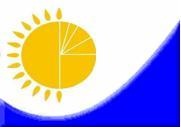 Мемлекеттік статистика органдары құпиялылығына кепілдік береді

Конфиденциальность гарантируется органами государственной статистикиМемлекеттік статистика органдары құпиялылығына кепілдік береді

Конфиденциальность гарантируется органами государственной статистикиМемлекеттік статистика органдары құпиялылығына кепілдік береді

Конфиденциальность гарантируется органами государственной статистикиҚазақстан Республикасы Статистика агенттігі төрағасы міндетін атқарушының 2010 жылғы 18 тамыздағы № 224 бұйрығына 34-қосымшаЖалпымемлекеттік статистикалық байқаудың статистикалық нысаны

Статистическая форма общегосударственного статистического наблюденияЖалпымемлекеттік статистикалық байқаудың статистикалық нысаны

Статистическая форма общегосударственного статистического наблюденияЖалпымемлекеттік статистикалық байқаудың статистикалық нысаны

Статистическая форма общегосударственного статистического наблюденияПриложение 34 к приказу исполняющего обязанности председателя Агентства Республики Казахстан по статистике от 18 августа 2010 года № 224Аумақтық органға тапсырылады

Представляется территориальному органуАумақтық органға тапсырылады

Представляется территориальному органуАумақтық органға тапсырылады

Представляется территориальному органуАумақтық органға тапсырылады

Представляется территориальному органуСтатистикалық нысанды www.stat.gov.kz сайтынан алуға болады

Статистическую форму можно получить на сайте www.stat.gov.kzСтатистикалық нысанды www.stat.gov.kz сайтынан алуға болады

Статистическую форму можно получить на сайте www.stat.gov.kzСтатистикалық нысанды www.stat.gov.kz сайтынан алуға болады

Статистическую форму можно получить на сайте www.stat.gov.kzСтатистикалық нысанды www.stat.gov.kz сайтынан алуға болады

Статистическую форму можно получить на сайте www.stat.gov.kzМемлекеттік статистиканың тиісті органдарына алғашқы статистикалық деректерді, уақтылы тапсырмау, дәйекті емес деректерді беру әкімшілік құқық бұзушылық болып табылады және Қазақстан Республикасының қолданыстағы  заңнамасына сәйкес жауапкершілікке әкеп соғады.

Несвоевременное представление, предоставление недостоверных первичных статистических данных в соответствующие органы государственной статистики являются административными правонарушениями и влекут за собой ответственность в соответствии с действующим законодательством Республики Казахстан.Мемлекеттік статистиканың тиісті органдарына алғашқы статистикалық деректерді, уақтылы тапсырмау, дәйекті емес деректерді беру әкімшілік құқық бұзушылық болып табылады және Қазақстан Республикасының қолданыстағы  заңнамасына сәйкес жауапкершілікке әкеп соғады.

Несвоевременное представление, предоставление недостоверных первичных статистических данных в соответствующие органы государственной статистики являются административными правонарушениями и влекут за собой ответственность в соответствии с действующим законодательством Республики Казахстан.Мемлекеттік статистиканың тиісті органдарына алғашқы статистикалық деректерді, уақтылы тапсырмау, дәйекті емес деректерді беру әкімшілік құқық бұзушылық болып табылады және Қазақстан Республикасының қолданыстағы  заңнамасына сәйкес жауапкершілікке әкеп соғады.

Несвоевременное представление, предоставление недостоверных первичных статистических данных в соответствующие органы государственной статистики являются административными правонарушениями и влекут за собой ответственность в соответствии с действующим законодательством Республики Казахстан.Мемлекеттік статистиканың тиісті органдарына алғашқы статистикалық деректерді, уақтылы тапсырмау, дәйекті емес деректерді беру әкімшілік құқық бұзушылық болып табылады және Қазақстан Республикасының қолданыстағы  заңнамасына сәйкес жауапкершілікке әкеп соғады.

Несвоевременное представление, предоставление недостоверных первичных статистических данных в соответствующие органы государственной статистики являются административными правонарушениями и влекут за собой ответственность в соответствии с действующим законодательством Республики Казахстан.Мемлекеттік статистиканың тиісті органдарына алғашқы статистикалық деректерді, уақтылы тапсырмау, дәйекті емес деректерді беру әкімшілік құқық бұзушылық болып табылады және Қазақстан Республикасының қолданыстағы  заңнамасына сәйкес жауапкершілікке әкеп соғады.

Несвоевременное представление, предоставление недостоверных первичных статистических данных в соответствующие органы государственной статистики являются административными правонарушениями и влекут за собой ответственность в соответствии с действующим законодательством Республики Казахстан.Мемлекеттік статистиканың тиісті органдарына алғашқы статистикалық деректерді, уақтылы тапсырмау, дәйекті емес деректерді беру әкімшілік құқық бұзушылық болып табылады және Қазақстан Республикасының қолданыстағы  заңнамасына сәйкес жауапкершілікке әкеп соғады.

Несвоевременное представление, предоставление недостоверных первичных статистических данных в соответствующие органы государственной статистики являются административными правонарушениями и влекут за собой ответственность в соответствии с действующим законодательством Республики Казахстан.Статистикалық нысан коды 0211104

Код статистической формы 0211104Статистикалық нысан коды 0211104

Код статистической формы 0211104Статистикалық нысан коды 0211104

Код статистической формы 0211104 Ауыл шаруашылығы дақылдарын жинау туралы

О сборе урожая сельскохозяйственных культур Ауыл шаруашылығы дақылдарын жинау туралы

О сборе урожая сельскохозяйственных культур Ауыл шаруашылығы дақылдарын жинау туралы

О сборе урожая сельскохозяйственных культур29–аш

29-сх29–аш

29-сх29–аш

29-сх Ауыл шаруашылығы дақылдарын жинау туралы

О сборе урожая сельскохозяйственных культур Ауыл шаруашылығы дақылдарын жинау туралы

О сборе урожая сельскохозяйственных культур Ауыл шаруашылығы дақылдарын жинау туралы

О сборе урожая сельскохозяйственных культурТоқсандық

КвартальнаяТоқсандық

КвартальнаяТоқсандық

КвартальнаяЕсепті кезең    __ __ __ __      жыл

Отчетный период  |__|__|__|__|     годЕсепті кезең    __ __ __ __      жыл

Отчетный период  |__|__|__|__|     годЕсепті кезең    __ __ __ __      жыл

Отчетный период  |__|__|__|__|     годЕгістік көлемі, шабындығы және жайылымы, көпжылдық ағаш егістері бар барлық заңды тұлғалар және (немесе) олардың құрылымдық және оқшауланған бөлімшелері, сонымен қатар өсімдік шаруашылығы өнімінің орташа және ірі тауар өндірісіне қатысты (тізім бойынша) шаруа (фермер) қожалықтары тапсырады.

Представляют все юридические лица и (или) их структурные и обособленные подразделения, имеющие посевные площади, сенокосы и пастбища, многолетние насаждения, а также крестьянские (фермерские) хозяйства, относящиеся к средне- и крупнотоварному производству продукции растениеводства (по списку).Егістік көлемі, шабындығы және жайылымы, көпжылдық ағаш егістері бар барлық заңды тұлғалар және (немесе) олардың құрылымдық және оқшауланған бөлімшелері, сонымен қатар өсімдік шаруашылығы өнімінің орташа және ірі тауар өндірісіне қатысты (тізім бойынша) шаруа (фермер) қожалықтары тапсырады.

Представляют все юридические лица и (или) их структурные и обособленные подразделения, имеющие посевные площади, сенокосы и пастбища, многолетние насаждения, а также крестьянские (фермерские) хозяйства, относящиеся к средне- и крупнотоварному производству продукции растениеводства (по списку).Егістік көлемі, шабындығы және жайылымы, көпжылдық ағаш егістері бар барлық заңды тұлғалар және (немесе) олардың құрылымдық және оқшауланған бөлімшелері, сонымен қатар өсімдік шаруашылығы өнімінің орташа және ірі тауар өндірісіне қатысты (тізім бойынша) шаруа (фермер) қожалықтары тапсырады.

Представляют все юридические лица и (или) их структурные и обособленные подразделения, имеющие посевные площади, сенокосы и пастбища, многолетние насаждения, а также крестьянские (фермерские) хозяйства, относящиеся к средне- и крупнотоварному производству продукции растениеводства (по списку).Егістік көлемі, шабындығы және жайылымы, көпжылдық ағаш егістері бар барлық заңды тұлғалар және (немесе) олардың құрылымдық және оқшауланған бөлімшелері, сонымен қатар өсімдік шаруашылығы өнімінің орташа және ірі тауар өндірісіне қатысты (тізім бойынша) шаруа (фермер) қожалықтары тапсырады.

Представляют все юридические лица и (или) их структурные и обособленные подразделения, имеющие посевные площади, сенокосы и пастбища, многолетние насаждения, а также крестьянские (фермерские) хозяйства, относящиеся к средне- и крупнотоварному производству продукции растениеводства (по списку).Егістік көлемі, шабындығы және жайылымы, көпжылдық ағаш егістері бар барлық заңды тұлғалар және (немесе) олардың құрылымдық және оқшауланған бөлімшелері, сонымен қатар өсімдік шаруашылығы өнімінің орташа және ірі тауар өндірісіне қатысты (тізім бойынша) шаруа (фермер) қожалықтары тапсырады.

Представляют все юридические лица и (или) их структурные и обособленные подразделения, имеющие посевные площади, сенокосы и пастбища, многолетние насаждения, а также крестьянские (фермерские) хозяйства, относящиеся к средне- и крупнотоварному производству продукции растениеводства (по списку).Егістік көлемі, шабындығы және жайылымы, көпжылдық ағаш егістері бар барлық заңды тұлғалар және (немесе) олардың құрылымдық және оқшауланған бөлімшелері, сонымен қатар өсімдік шаруашылығы өнімінің орташа және ірі тауар өндірісіне қатысты (тізім бойынша) шаруа (фермер) қожалықтары тапсырады.

Представляют все юридические лица и (или) их структурные и обособленные подразделения, имеющие посевные площади, сенокосы и пастбища, многолетние насаждения, а также крестьянские (фермерские) хозяйства, относящиеся к средне- и крупнотоварному производству продукции растениеводства (по списку).Тапсыру мерзімі – есепті жылғы қарашаның 2-сі.

Срок представления – 2 ноября отчетного года.Тапсыру мерзімі – есепті жылғы қарашаның 2-сі.

Срок представления – 2 ноября отчетного года.Тапсыру мерзімі – есепті жылғы қарашаның 2-сі.

Срок представления – 2 ноября отчетного года.Тапсыру мерзімі – есепті жылғы қарашаның 2-сі.

Срок представления – 2 ноября отчетного года.Тапсыру мерзімі – есепті жылғы қарашаның 2-сі.

Срок представления – 2 ноября отчетного года.Тапсыру мерзімі – есепті жылғы қарашаның 2-сі.

Срок представления – 2 ноября отчетного года.КҰЖС коды

Код ОКПОСТН коды

код РННБСН коды

код БИНЖСН коды

код ИИНАуыл шаруашылығы дақылдарының атауы

Наименование сельскохозяйственных культурАШӨСЖ коды бойынша

Код по СКПСХ*Шықпай қалған жаздық дақылдардың егіс алқабы, га

Площадь погибших посевов яровых культур, гаШықпай қалған жаздық дақылдардың егіс алқабы, га

Площадь погибших посевов яровых культур, гаАнықталған егіс көлемі, га

Уточненная посевная площадь, гаАнықталған егіс көлемі, га

Уточненная посевная площадь, гаЖалпы жиналған егіс көлемі, га

Общая площадь уборки, гаЖалпы жиналған егіс көлемі, га

Общая площадь уборки, гаБарлық егіс көлемінен жиналған түсім, ц

Сбор урожая со всей площади, цБарлық егіс көлемінен жиналған түсім, ц

Сбор урожая со всей площади, цБарлық егіс көлемінен жиналған түсім, ц

Сбор урожая со всей площади, цБарлық егіс көлемінен жиналған түсім, ц

Сбор урожая со всей площади, цАуыл шаруашылығы дақылдарының атауы

Наименование сельскохозяйственных культурАШӨСЖ коды бойынша

Код по СКПСХ*Шықпай қалған жаздық дақылдардың егіс алқабы, га

Площадь погибших посевов яровых культур, гаШықпай қалған жаздық дақылдардың егіс алқабы, га

Площадь погибших посевов яровых культур, гаАнықталған егіс көлемі, га

Уточненная посевная площадь, гаАнықталған егіс көлемі, га

Уточненная посевная площадь, гаЖалпы жиналған егіс көлемі, га

Общая площадь уборки, гаЖалпы жиналған егіс көлемі, га

Общая площадь уборки, гаалғашқы кіріске алынған салмақ бойынша

в первоначально оприходованном весеалғашқы кіріске алынған салмақ бойынша

в первоначально оприходованном весетазалағаннан кейінгі салмақта (есепке алынатын салмағы)

в весе после доработки (в зачетном весе)тазалағаннан кейінгі салмақта (есепке алынатын салмағы)

в весе после доработки (в зачетном весе)Ауыл шаруашылығы дақылдарының атауы

Наименование сельскохозяйственных культурАШӨСЖ коды бойынша

Код по СКПСХ*барлығы

всегоодан суармалы жерлер

из них орошаемые землибарлығы

всегоодан суармалы жерлер

из них орошаемые землибарлығы

всегоодан суармалы жерлер

из них орошаемые землибарлығы

всегоодан суармалы жерлерден

из них с орошаемых земельбарлығы

всегоодан суармалы жерлерден

из них с орошаемых земельАБ12345678910Екпе ағаштар атауы

Наименование насажденийАШӨСЖ коды бойынша

Код по СКПСХЕкпе ағаштардың барлығы, 

га

Всего насаждений, гаЕкпе ағаштардың барлығы, 

га

Всего насаждений, гаЕкпе ағаштардың жеміс беретін жастағылары, га

Насаждений в плодоносящем возрасте, гаЕкпе ағаштардың жеміс беретін жастағылары, га

Насаждений в плодоносящем возрасте, гаБарлық ауданнан жиналған түсім, ц

Сбор урожая со всей площади, цБарлық ауданнан жиналған түсім, ц

Сбор урожая со всей площади, цБеретін жастағы екпе ағаштардын ауданынан жиналған түсім, ц

Сбор урожая с площади насаждений в плодоносящем возрасте, цБеретін жастағы екпе ағаштардын ауданынан жиналған түсім, ц

Сбор урожая с площади насаждений в плодоносящем возрасте, цЕкпе ағаштар атауы

Наименование насажденийАШӨСЖ коды бойынша

Код по СКПСХбарлығы

всегоодан суармалы жерлер

из них орошаемые землибарлығы

всегоодан суармалы жерлер

из них орошаемые землибарлығы

всегоодан суармалы жерлерден

из них с орошаемых земельбарлығы

всегоодан суармалы жерлерден

из них с орошаемых земельАБ12345678Дақылдардың атауы

Наименование культурАШӨСЖ коды бойынша

Код по СКПСХЖылыжайдын пайдаланатын алқабы, ш. м.

Используемая площадь теплиц, кв. м.Нақты жиналған жалпы түсім, ц

Валовый сбор урожая, цАБ12Дақылдардың атауы

Наименование культурАШӨСЖ бойынша коды

Код по СКПСХ100 % қоректік заттарға есептегенде минералдық тыңайтқыштарды енгізу, ц

Внесение минеральных удобрений в пересчете на 100% питательных веществ, ц 100 % қоректік заттарға есептегенде минералдық тыңайтқыштарды енгізу, ц

Внесение минеральных удобрений в пересчете на 100% питательных веществ, ц 100 % қоректік заттарға есептегенде минералдық тыңайтқыштарды енгізу, ц

Внесение минеральных удобрений в пересчете на 100% питательных веществ, ц 100 % қоректік заттарға есептегенде минералдық тыңайтқыштарды енгізу, ц

Внесение минеральных удобрений в пересчете на 100% питательных веществ, ц 100 % қоректік заттарға есептегенде минералдық тыңайтқыштарды енгізу, ц

Внесение минеральных удобрений в пересчете на 100% питательных веществ, ц 100 % қоректік заттарға есептегенде минералдық тыңайтқыштарды енгізу, ц

Внесение минеральных удобрений в пересчете на 100% питательных веществ, ц Органикалық тыңайтқыштарды енгізу, тонна

Внесение органических удобрений, тоннОрганикалық тыңайтқыштарды енгізу, тонна

Внесение органических удобрений, тоннДақылдардың атауы

Наименование культурАШӨСЖ бойынша коды

Код по СКПСХазоттық

азотных Nазоттық

азотных Nфосфорлық (фосфор ұнтағын қоса есептегенде)

фосфорных (включая фосфорную муку)фосфорлық (фосфор ұнтағын қоса есептегенде)

фосфорных (включая фосфорную муку)калийлық

калийныхкалийлық

калийныхОрганикалық тыңайтқыштарды енгізу, тонна

Внесение органических удобрений, тоннОрганикалық тыңайтқыштарды енгізу, тонна

Внесение органических удобрений, тоннДақылдардың атауы

Наименование культурАШӨСЖ бойынша коды

Код по СКПСХбарлығы

всегоодан суармалы жерлерге

из них на орошаемые землибарлығы

всегоодан суармалы жерлерге

из них на орошаемые землибарлығы

всегоодан суармалы жерлерге

из них на орошаемые землибарлығы

всегоодан суармалы жерлерге

из них на орошаемые землиАБ12345678Дақылдардың атауы

Наименование культурАШӨСЖ коды бойынша

Код по СКПСХМинералдық тыңайтқыштармен тыңайтылған аудан, гектар

Площадь, удобренная минеральными удобрениями, гаМинералдық тыңайтқыштармен тыңайтылған аудан, гектар

Площадь, удобренная минеральными удобрениями, гаОрганикалық тыңайтқыштармен тыңайтылған аудан, гектар

Площадь, удобренная органическими удобрениями, гаОрганикалық тыңайтқыштармен тыңайтылған аудан, гектар

Площадь, удобренная органическими удобрениями, гаДақылдардың атауы

Наименование культурАШӨСЖ коды бойынша

Код по СКПСХбарлығы

всегоодан суармалы жерлер

из них орошаемые землибарлығы

всегоодан суармалы жерлер

из них орошаемые землиАБ1234Егер пішендемеге жұмсалған сорғытылған шөптің % мынадай болса:онда сорғытылған шөптің мөлшерін, мынадай ылғалдылықтағы шөпке қайта есептеген кезде, осы коэффициентке көбейту қажет:онда сорғытылған шөптің мөлшерін, мынадай ылғалдылықтағы шөпке қайта есептеген кезде, осы коэффициентке көбейту қажет:онда сорғытылған шөптің мөлшерін, мынадай ылғалдылықтағы шөпке қайта есептеген кезде, осы коэффициентке көбейту қажет:онда сорғытылған шөптің мөлшерін, мынадай ылғалдылықтағы шөпке қайта есептеген кезде, осы коэффициентке көбейту қажет:67%70%75%80%50%1,521,672,02,555%1,361,51,82,25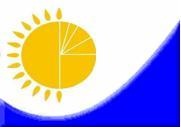 Мемлекеттік статистика органдары құпиялылығына кепілдік бередіКонфиденциальность гарантируется органами государственной статистикиМемлекеттік статистика органдары құпиялылығына кепілдік бередіКонфиденциальность гарантируется органами государственной статистикиМемлекеттік статистика органдары құпиялылығына кепілдік бередіКонфиденциальность гарантируется органами государственной статистикиҚазақстан Республикасы Статистика агенттігі төрағасы міндетін атқарушының 2010 жылғы 18 тамыздағы № 224 бұйрығына 36-қосымшаЖалпымемлекеттік статистикалық байқаудың статистикалық нысаныСтатистическая форма общегосударственного статистического наблюденияЖалпымемлекеттік статистикалық байқаудың статистикалық нысаныСтатистическая форма общегосударственного статистического наблюденияЖалпымемлекеттік статистикалық байқаудың статистикалық нысаныСтатистическая форма общегосударственного статистического наблюденияПриложение 36 к приказу исполняющего обязанности председателя Агентства Республики Казахстан по статистике от 18 августа 2010 года № 224Аумақтық органға тапсырылады

Представляется территориальному органуАумақтық органға тапсырылады

Представляется территориальному органуАумақтық органға тапсырылады

Представляется территориальному органуАумақтық органға тапсырылады

Представляется территориальному органуСтатистикалық нысанды www.stat.gov.kz сайтынан алуға болады

Статистическую форму можно получить на сайте www.stat.gov.kzСтатистикалық нысанды www.stat.gov.kz сайтынан алуға болады

Статистическую форму можно получить на сайте www.stat.gov.kzСтатистикалық нысанды www.stat.gov.kz сайтынан алуға болады

Статистическую форму можно получить на сайте www.stat.gov.kzСтатистикалық нысанды www.stat.gov.kz сайтынан алуға болады

Статистическую форму можно получить на сайте www.stat.gov.kzМемлекеттік статистиканың тиісті органдарына алғашқы статистикалық деректерді, уақтылы тапсырмау, дәйекті емес деректерді беру әкімшілік құқық бұзушылық болып табылады және Қазақстан Республикасының қолданыстағы  заңнамасына сәйкес жауапкершілікке әкеп соғады.

Несвоевременное представление, предоставление недостоверных первичных статистических данных в соответствующие органы государственной статистики являются административными правонарушениями и влекут за собой ответственность в соответствии с действующим законодательством Республики Казахстан.Мемлекеттік статистиканың тиісті органдарына алғашқы статистикалық деректерді, уақтылы тапсырмау, дәйекті емес деректерді беру әкімшілік құқық бұзушылық болып табылады және Қазақстан Республикасының қолданыстағы  заңнамасына сәйкес жауапкершілікке әкеп соғады.

Несвоевременное представление, предоставление недостоверных первичных статистических данных в соответствующие органы государственной статистики являются административными правонарушениями и влекут за собой ответственность в соответствии с действующим законодательством Республики Казахстан.Мемлекеттік статистиканың тиісті органдарына алғашқы статистикалық деректерді, уақтылы тапсырмау, дәйекті емес деректерді беру әкімшілік құқық бұзушылық болып табылады және Қазақстан Республикасының қолданыстағы  заңнамасына сәйкес жауапкершілікке әкеп соғады.

Несвоевременное представление, предоставление недостоверных первичных статистических данных в соответствующие органы государственной статистики являются административными правонарушениями и влекут за собой ответственность в соответствии с действующим законодательством Республики Казахстан.Мемлекеттік статистиканың тиісті органдарына алғашқы статистикалық деректерді, уақтылы тапсырмау, дәйекті емес деректерді беру әкімшілік құқық бұзушылық болып табылады және Қазақстан Республикасының қолданыстағы  заңнамасына сәйкес жауапкершілікке әкеп соғады.

Несвоевременное представление, предоставление недостоверных первичных статистических данных в соответствующие органы государственной статистики являются административными правонарушениями и влекут за собой ответственность в соответствии с действующим законодательством Республики Казахстан.Мемлекеттік статистиканың тиісті органдарына алғашқы статистикалық деректерді, уақтылы тапсырмау, дәйекті емес деректерді беру әкімшілік құқық бұзушылық болып табылады және Қазақстан Республикасының қолданыстағы  заңнамасына сәйкес жауапкершілікке әкеп соғады.

Несвоевременное представление, предоставление недостоверных первичных статистических данных в соответствующие органы государственной статистики являются административными правонарушениями и влекут за собой ответственность в соответствии с действующим законодательством Республики Казахстан.Мемлекеттік статистиканың тиісті органдарына алғашқы статистикалық деректерді, уақтылы тапсырмау, дәйекті емес деректерді беру әкімшілік құқық бұзушылық болып табылады және Қазақстан Республикасының қолданыстағы  заңнамасына сәйкес жауапкершілікке әкеп соғады.

Несвоевременное представление, предоставление недостоверных первичных статистических данных в соответствующие органы государственной статистики являются административными правонарушениями и влекут за собой ответственность в соответствии с действующим законодательством Республики Казахстан.Статистикалық нысан коды 1591112

Код статистической формы 1591112Статистикалық нысан коды 1591112

Код статистической формы 1591112Статистикалық нысан коды 1591112

Код статистической формы 1591112 Ауыл шаруашылығы кәсіпорындарындағы құрылыстар мен имараттардың қолда бары

Наличие построек и сооружений в сельскохозяйственных предприятиях Ауыл шаруашылығы кәсіпорындарындағы құрылыстар мен имараттардың қолда бары

Наличие построек и сооружений в сельскохозяйственных предприятиях Ауыл шаруашылығы кәсіпорындарындағы құрылыстар мен имараттардың қолда бары

Наличие построек и сооружений в сельскохозяйственных предприятиях49–аш нысаны

форма 49-сх49–аш нысаны

форма 49-сх49–аш нысаны

форма 49-сх Ауыл шаруашылығы кәсіпорындарындағы құрылыстар мен имараттардың қолда бары

Наличие построек и сооружений в сельскохозяйственных предприятиях Ауыл шаруашылығы кәсіпорындарындағы құрылыстар мен имараттардың қолда бары

Наличие построек и сооружений в сельскохозяйственных предприятиях Ауыл шаруашылығы кәсіпорындарындағы құрылыстар мен имараттардың қолда бары

Наличие построек и сооружений в сельскохозяйственных предприятиях3 жылда бір рет

один раз в 3 год3 жылда бір рет

один раз в 3 год3 жылда бір рет

один раз в 3 годЕсепті кезең    __ __ __ __      жыл

Отчетный период  |__|__|__|__|     годЕсепті кезең    __ __ __ __      жыл

Отчетный период  |__|__|__|__|     годЕсепті кезең    __ __ __ __      жыл

Отчетный период  |__|__|__|__|     годАуыл шаруашылығы қызметін жүзеге асыратын барлық заңды тұлғалар және (немесе) олардың құрылымдық және оқшауланған бөлімшелері тапсырады.

Представляют все юридические лица и (или) их структурные и обособленные подразделения, осуществляющие сельскохозяйственную деятельность.Ауыл шаруашылығы қызметін жүзеге асыратын барлық заңды тұлғалар және (немесе) олардың құрылымдық және оқшауланған бөлімшелері тапсырады.

Представляют все юридические лица и (или) их структурные и обособленные подразделения, осуществляющие сельскохозяйственную деятельность.Ауыл шаруашылығы қызметін жүзеге асыратын барлық заңды тұлғалар және (немесе) олардың құрылымдық және оқшауланған бөлімшелері тапсырады.

Представляют все юридические лица и (или) их структурные и обособленные подразделения, осуществляющие сельскохозяйственную деятельность.Ауыл шаруашылығы қызметін жүзеге асыратын барлық заңды тұлғалар және (немесе) олардың құрылымдық және оқшауланған бөлімшелері тапсырады.

Представляют все юридические лица и (или) их структурные и обособленные подразделения, осуществляющие сельскохозяйственную деятельность.Ауыл шаруашылығы қызметін жүзеге асыратын барлық заңды тұлғалар және (немесе) олардың құрылымдық және оқшауланған бөлімшелері тапсырады.

Представляют все юридические лица и (или) их структурные и обособленные подразделения, осуществляющие сельскохозяйственную деятельность.Ауыл шаруашылығы қызметін жүзеге асыратын барлық заңды тұлғалар және (немесе) олардың құрылымдық және оқшауланған бөлімшелері тапсырады.

Представляют все юридические лица и (или) их структурные и обособленные подразделения, осуществляющие сельскохозяйственную деятельность.Тапсыру мерзімі – есепті жылдан кейінгі ақпанның 10.

Срок представления – 10 февраля после отчетного года.Тапсыру мерзімі – есепті жылдан кейінгі ақпанның 10.

Срок представления – 10 февраля после отчетного года.Тапсыру мерзімі – есепті жылдан кейінгі ақпанның 10.

Срок представления – 10 февраля после отчетного года.Тапсыру мерзімі – есепті жылдан кейінгі ақпанның 10.

Срок представления – 10 февраля после отчетного года.Тапсыру мерзімі – есепті жылдан кейінгі ақпанның 10.

Срок представления – 10 февраля после отчетного года.Тапсыру мерзімі – есепті жылдан кейінгі ақпанның 10.

Срок представления – 10 февраля после отчетного года.КҰЖС коды

Код ОКПОБСН коды

код БИНКөрсеткіштің атауы

Наименование показателяАШҚИ* анықтама бойынша коды

Код по справочнику СПССХ*Құрылыстар-барлығы

Постройки-всегоҚұрылыстар-барлығы

Постройки-всегоҚұрылыстар-барлығы

Постройки-всегоҚұрылыстар-барлығы

Постройки-всегоСоның ішінде күрделілер

В том числе капитальныеСоның ішінде күрделілер

В том числе капитальныеСоның ішінде күрделілер

В том числе капитальныеСоның ішінде күрделілер

В том числе капитальныеКөрсеткіштің атауы

Наименование показателяАШҚИ* анықтама бойынша коды

Код по справочнику СПССХ*саны, бірлік

количество, единицжалпы алаңы, шаршы метр

общая площадь, кв.мсыйымдылығы, бір мезгілде сақталу тоннасы

вместимость, тонн единовременного храненияқұны, мың теңге

стоимость, тысяч тенгесаны, бірлік

количество, единицжалпы алаңы, шаршы метр

общая площадь, кв. мсыйымдылығы, бір мезгілде сақталу тоннасы

вместимость, тонн единовременного храненияқұны, мың теңге

стоимость, тысяч тенгеАБ12345678Дән-тұқым қоймасы (жемдік дақылдарды қоса)

Зерносеменохранилища (включая зернофуражные)1.01Көкөніс-картоп қоймасы

Овощекартофелехранилища1.02Тамыр-жеміс қоймасы (мал азығы үшін)

Корнеплодохранилища (для кормов)1.03Жеміс қоймасы (жеміс қоймасын қоса)

Фруктохранилища (включая плодохранилища)1.04Сүрлемдік және пішендемелік имараттар

Силосные и сенажные сооружения1.05Көң қоймасы

Навозохранилища1.06Минералдық тыңайтқыштар, улы химикаттар сақтайтын қоймалар

Склады для хранения минеральных удобрений, ядохимикатов1.07Пішен сақтайтын орындар (қойма мен бастырмалар)

Сенохранилища (склады и навесы)1.08Көкөніс өсіруге арналған жылыжайлар, шаршы метр

Теплицы для выращивания овощей, кв.м1.09xxГүл өсіруге арналған жылыжайлар, шаршы метр

Теплицы для выращивания цветов, кв.м1.10xxӨзге де құрылыстар

Прочие постройки1.19Көрсеткіштің атауы

Наименование показателяАШҚИ анықтама бойынша коды

Код по справочнику СПССХҚұрылыстар-барлығы

Постройки-всегоҚұрылыстар-барлығы

Постройки-всегоҚұрылыстар-барлығы

Постройки-всегоҚұрылыстар-барлығы

Постройки-всегоСоның ішінде күрделілер

В том числе капитальныеСоның ішінде күрделілер

В том числе капитальныеСоның ішінде күрделілер

В том числе капитальныеСоның ішінде күрделілер

В том числе капитальныеКөрсеткіштің атауы

Наименование показателяАШҚИ анықтама бойынша коды

Код по справочнику СПССХсаны, бірлік

количество, единицжалпы алаңы, шаршы метр

общая площадь, кв.мсыйымдылығы, мал тұратын орын саны

вместимость, число скотоместқұны, мың теңге

стоимость, тысяч тенгесаны, бірлік

количество, единицжалпы алаңы, шаршы метр

общая площадь, кв. мсыйымдылығы, мал тұратын орын саны

вместимость, число скотоместқұны, мың теңге

стоимость, тысяч тенгеАБ12345678Ірі қара мал ұстайтын қора-қопсылар

Помещение для содержания крупного рогатого скота2.01Шошқа ұстайтын қора-қопсылар

Помещение для содержания свиней2.02Қой ұстайтын қора-қопсылар

Помещение для содержания овец2.03Жылқы ұстайтын қора-қопсылар

Помещение для содержания лошадей2.04Түйе ұстайтын қора-қопсылар

Помещение для содержания верблюдов2.05Құс ұстайтын жайлар (құс фабрикаларынан басқа)

Помещение для содержания птицы (кроме птицефабрик)2.06Құс фабрикасы

Птицефабрика2.07Өзге де мал түрлерін ұстайтын қора-қопсылар

Помещения для содержания прочих видов скота2.19Көрсеткіштің атауы

Наименование показателяАШҚИ анықтама бойынша коды

Код по справочнику СПССХБарлығы

ВсегоБарлығы

ВсегоБарлығы

ВсегоСоның ішінде күрделілер

В том числе капитальныеСоның ішінде күрделілер

В том числе капитальныеСоның ішінде күрделілер

В том числе капитальныеКөрсеткіштің атауы

Наименование показателяАШҚИ анықтама бойынша коды

Код по справочнику СПССХсаны, бірлік

количество, единицжалпы алаңы, шаршы метр

общая площадь, кв. мқұны, мың теңге

стоимость, тысяч тенгесаны, бірлік

количество, единицжалпы алаңы, шаршы метр

общая площадь, кв мқұны, мың теңге

стоимость, тысяч тенгеАБ123456Жөндеу шеберханалары

Ремонтные мастерские3.01Техникалық қызмет көрсететін тұрақты пункттер

Стационарные пункты техобслуживания3.02Трактор гараждары

Гаражи для тракторов3.03Автомобиль гараждары

Гаражи для автомобилей3.04Бастырмалар

Навесы3.05Ашық қоршаулар

Открытые ограждения3.06Өзге де ауыл шаруашылығы техникасын сақтауға арналған өндірістік алаңдар

Прочие производственные площади для хранения сельхозтехники3.19